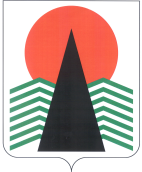 Муниципальное образованиеСельское поселение СентябрьскийНефтеюганский районХанты-Мансийский автономный округ – ЮграАДМИНИСТРАЦИЯ СЕЛЬСКОГО ПОСЕЛЕНИЯ СЕНТЯБРЬСКИЙПОСТАНОВЛЕНИЕп. СентябрьскийО назначении публичных слушаний по проекту о внесении изменений в Правила землепользования и застройки сельского поселения СентябрьскийВ соответствии с Градостроительным кодексом Российской Федерации, Федеральным законом от 06.10.2003 № 131-ФЗ «Об общих принципах организации местного самоуправления в Российской Федерации», Уставом сельского поселения Сентябрьский, руководствуясь решением Совета депутатов сельского поселения Сентябрьский от 23.03.2017 № 215 «Об утверждении Порядка организации и проведения публичных слушаний в муниципальном образовании сельское поселение Сентябрьский»,  п о с т а н о в л я ю:Назначить публичные слушания по проекту о внесении изменений в Правила землепользования и застройки сельского поселения Сентябрьский, согласно приложению к настоящему постановлению (далее – Проект), проводимые по инициативе Главы поселения.Срок проведения публичных слушаний с 10.08.2020 по 11.09.2020.Назначить собрание участников публичных слушаний на 03.09.2020, время начала – 18:00 часов по местному времени, место проведения публичных слушаний по адресу: п.Сентябрьский, здание ДК «Жемчужина Югры», д.66А.Сформировать рабочую группу по организации и проведению публичных слушаний (далее – Рабочая группа) в следующем составе:5.1. Организовать оповещение о проведении публичных слушаний Проекту планировки территории, в том числе на информационных стендах администрации сельского поселения Сентябрьский.5.2. Организовать открытие экспозиции Проекта по адресу: Администрация сельского поселения Сентябрьский, п.Сентябрьский, д.10, помещение1 .5.3. Определить перечень лиц, приглашаемых для выступлений на публичных слушаниях, и организовать их выступления на собраниях участников публичных слушаний и в средствах массовой информации (при необходимости).5.4. Организовать и провести собрание участников публичных слушаний.6. Участники публичных слушаний (граждане, постоянно проживающие 
на территории, в отношении которой подготовлен проект документации 
по планировке территории, правообладатели, находящиеся в границах этой территории земельных участков и (или) расположенных на них объектов капитального строительства, а также правообладатели помещений, являющихся частью указанных объектов капитального строительства) в период проведения публичных слушаний (с 10.08.2020 по 11.09.2020_) вправе вносить предложения и замечания, касающихся Проекта:в письменной или устной форме в ходе проведения собрания публичных слушаний;в письменной форме с указанием фамилии, имени, отчества, контактного телефона и адреса проживания (для физических лиц), с указанием наименования, основного государственного регистрационного номера, места нахождения и адреса (для юридических лиц) в письменном и (или) электронном виде в администрацию сельского поселения Сентябрьский по адресу: п.Сентябрьский, д.10, помещение1, телефон 8(3463)70-80-49, адрес электронной почты: sentybrskyadm@mail.ru; посредством записи в книге (журнале) учета посетителей при проведении экспозиции Проекта, подлежащего рассмотрению на публичных слушаниях. 7. Настоящее постановление подлежит официальному опубликованию (обнародованию) в информационном бюллетене «Сентябрьский вестник» и размещению на официальном сайте органов местного самоуправления сельское поселение Сентябрьский в сети «Интернет». 8. Контроль за выполнением постановления оставляю за собой.Исполняющий обязанностиглавы поселения			                                                                     М.А.Надточий	           Приложение к постановлению администрации сельского поселения Сентябрьскийот 10.08.2020 № 72-паСОВЕТ ДЕПУТАТОВ СЕЛЬСКОГО ПОСЕЛЕНИЯ СЕНТЯБРЬСКИЙПРОЕКТ РЕШЕНИЯО внесении изменений в решение 
Совета депутатов сельского поселения Сентябрьский от 16.02.2012 № 195 «Об утверждении Правил землепользования и застройки муниципального образования сельское поселение Сентябрьский»В соответствии со статьями 8, 33 Градостроительного кодекса Российской Федерации, Федеральным законом от 06.10.2003 № 131-ФЗ «Об общих принципах организации местного самоуправления в Российской Федерации», Уставом сельского поселения Сентябрьский, в целях приведения Правил землепользования и застройки муниципального образования сельского поселения Сентябрьский в соответствие с действующим законодательством Российской Федерации, Совет депутатов сельского поселения Сентябрьский р е ш и л:1.	Внести изменения в решение Совета депутатов сельского поселения Сентябрьский от 16.02.2012 № 195 «Об утверждении Правил землепользования и застройки муниципального образования сельское поселение Сентябрьский», изложив приложение к решению Совета депутатов в редакции согласно приложению к настоящему решению.           2. Настоящее решение подлежит официальному опубликованию (обнародованию) в информационном бюллетене «Сентябрьский вестник» (муниципальное средство массовой информации органов местного самоуправления поселения).	3. Настоящее решение вступает в силу после его официального опубликования (обнародования).Глава поселения                                                                                             А.В. СветлаковПриложение к проекту решения Совета депутатов сельского поселения Сентябрьскийот ___________ № _____ПРАВИЛА ЗЕМЛЕПОЛЬЗОВАНИЯ И ЗАСТРОЙКИ СЕЛЬСКОГО ПОСЕЛЕНИЯ СЕНТЯБРЬСКИЙОглавлениеВВЕДЕНИЕ	4Раздел I. ПОРЯДОК ПРИМЕНЕНИЯ ПРАВИЛ И ВНЕСЕНИЯ В НИХ ИЗМЕНЕНИЙ	4Глава 1. ПОЛОЖЕНИЕ О РЕГУЛИРОВАНИИ ЗЕМЛЕПОЛЬЗОВАНИЯ И ЗАСТРОЙКИ ОРГАНАМИ МЕСТНОГО СОМОУПРАВЛЕНИЯ	4Статья 1. Основные понятия, используемые в Правилах	4Статья 2. Назначение и содержание настоящих Правил	6Статья 3. Цели и задачи градостроительной деятельности в поселении	7Статья 4. Объекты и субъекты градостроительных отношений	7Статья 5. Полномочия Совета депутатов поселения в области землепользования и градостроительной деятельности	7Статья 6. Полномочия Администрации поселения в области землепользования и градостроительной деятельности	8Статья 7. Полномочия органа местного самоуправления Нефтеюганского района	8Статья 8. Полномочия комиссии по градостроительству и землепользованию Администрации поселения	9Статья 9. Предоставление земельных участков, находящихся в муниципальной собственности	9Статья 10. Общий порядок предоставления земельных участков для строительства объектов капитального строительства	10Статья 11. Резервирование и изъятие земель для муниципальных нужд	11Статья 12. Проектная документация объектов капитального строительства	12Статья 13. Государственная экспертиза и утверждение проектной документации	12Статья 14. Строительные работы, не требующие выдачи разрешения на строительство	12Статья 15. Контроль за осуществлением застройки на территории поселения	13Статья 16. Выдача разрешения на строительство и разрешения на ввод объекта в эксплуатацию	13Статья 17. Общие принципы установления и прекращения сервитутов	14Статья 18. Ограничения использования земельных участков и объектов капитального строительства	15ГЛАВА 2. ПОЛОЖЕНИЕ ОБ ИЗМЕНЕНИЕ ВИДОВ РАЗРЕШЕННОГО ИСПОЛЬЗОВАНИЯ ЗЕМЕЛЬНЫХ УЧАСТКОВ И ОБЪЕКТОВ КАПИТАЛЬНОГО СТРОИТЕЛЬСТВА ФИЗИЧЕСКИМИ И ЮРИДИЧЕСКИМИ ЛИЦАМИ	15Статья 19. Виды разрешённого использования земельных участков и объектов капитального строительства	15Статья 20. Предельные размеры земельных участков и предельные параметры разрешенного строительства, реконструкции объектов капитального строительства	16Статья 21. Отклонение от предельных параметров разрешенного строительства, реконструкции объектов капитального строительства	16Статья 22. Порядок предоставление разрешения на условно разрешенный вид использования земельных участков и объектов капитального строительства, отклонения от предельных параметров разрешенного строительства, реконструкции объектов капитального строительства	17Статья 23. Использование объектов недвижимости, не соответствующих установленному градостроительному регламенту территориальных зон	18ГЛАВА 3. ПОЛОЖЕНИЕ О ПОДГОТОВКЕ ДОКУМЕНТАЦИИ ПО ПЛАНИРОВКЕ ТЕРРИТОРИИ ОРГАНАМИ МЕСТНОГО САМОУПРАВЛЕНИЯ	18Статья 24. Документация по планировке территории	18Статья 25. Порядок подготовки документации по планировке территории	19Статья 26. Градостроительные планы земельных участков	21ГЛАВА 4. ПОЛОЖЕНИЕ О ПРОВЕДЕНИИ ОБЩЕСТВЕННЫХ ОБСУЖДЕНИЙ, ПУБЛИЧНЫХ СЛУШАНИЙ ПО ВОПРОСАМ ЗЕМЛЕПОЛЬЗОВАНИЯ И ЗАСТРОЙКИ	21Статья 27. Общие положения организации и проведения общественных обсуждений или публичных слушаний по вопросам землепользования и застройки	21Статья 28. Принятие решения о проведении общественных обсуждений или публичных слушаний	22Статья 29. Сроки проведения общественных обсуждений и публичных слушаний	22Статья 30. Полномочия комиссии при проведении публичных слушаний	22Статья 31. Проведение общественных обсуждений или публичных слушаний по вопросу внесения изменений в настоящие Правила	23Статья 32. Проведение общественных обсуждений или публичных слушаний по вопросу отклонения от предельных параметров разрешенного строительства, реконструкции объектов капитального строительства	24Статья 33. Организация и проведение общественных обсуждений или публичных слушаний по проектам планировки территории и проектам межевания территории, подготовленным в составе документации по планировке территории	25ГЛАВА 5. ПОЛОЖЕНИЕ О ВНЕСЕНИИ ИЗМЕНЕНИЙ В ПРАВИЛА ЗЕМЛЕПОЛЬЗОВАНИЯ И ЗАСТРОЙКИ	25Статья 34. Порядок внесения изменений в Правила	25ГЛАВА 6. ПОЛОЖЕНИЕ О РЕГУЛИРОВАНИИ ИНЫХ ВОПРОСОВ ЗЕМЛЕПОЛЬЗОВАНИЯ И ЗАСТРОЙКИ	27Статья 35. Градостроительный регламент	27Статья 36. Порядок установления территориальных зон	28Статья 37. Виды территориальных зон	29Статья 38. Использование земельных участков и объектов капитального строительства, не соответствующих градостроительному регламенту и красным линиям	29Глава 7. ГРАДОСТРОИТЕЛЬНЫЕ ОГРАНИЧЕНИЯ (ЗОНЫ С ОСОБЫМИ УСЛОВИЯМИ ИСПОЛЬЗОВАНИЯ ТЕРРИТОРИЙ)	30Статья 39. Осуществление землепользования и застройки в зонах с особыми условиями использования территории поселения	30Статья 40. Охранные зоны	30Статья 41. Санитарно-защитные зоны	33Статья 42. Зоны санитарной охраны источников водоснабжения	34Статья 43. Водоохранные зоны, прибрежные защитные полосы	35Статья 44. Охранная зона стационарного пункта наблюдений за состоянием окружающей природной среды, её загрязнением	36Статья 45. Придорожные полосы автомобильных дорог	36Статья 46. Осуществление контроля за использованием и охраной земель на территории поселения	36Статья 47. Ответственность за нарушение настоящих Правил, установленного порядка использования и охраны земель поселения	37Глава 8. ЗАКЛЮЧИТЕЛЬНЫЕ И ПЕРЕХОДНЫЕ ПОЛОЖЕНИЯ	37Статья 48. Вступление в силу настоящих Правил	37Статья 49. Действие настоящих Правил по отношению к ранее возникшим правоотношениям	37Статья 50. Действие настоящих Правил по отношению к градостроительной документации	38Раздел II. КАРТА ГРАДОСТРОИТЕЛЬНОГО ЗОНИРОВАНИЯ	38Раздел III. ГРАДОСТРОИТЕЛЬНЫЕ РЕГЛАМЕНТЫ	38ВВЕДЕНИЕПравила землепользования и застройки сельского поселения Сентябрьский (далее – Правила), наделенного Законом Ханты-Мансийского автономного округа – Югра (далее – автономный округ) от 25.11.2004 г. № 63–ОЗ «О статусе и границах муниципальных образований Ханты – Мансийского автономного округа - Югры» статусом сельского поселения (далее – поселение) в соответствии с ФЗ «Об общих принципах организации местного самоуправления в Российской Федерации» от 06.10.2003 г. № 131-ФЗ устанавливают территориальные зоны, градостроительные регламенты, порядок применения настоящих Правил и внесения в них изменений с целью формирования гармоничной среды жизнедеятельности, планировки, застройки и благоустройства поселения, развития программы жилищного строительства, производственной, социальной, инженерно-транспортной инфраструктур, бережного природопользования, сохранения и развития историко - культурного наследия.Раздел I. ПОРЯДОК ПРИМЕНЕНИЯ ПРАВИЛ И ВНЕСЕНИЯ В НИХ ИЗМЕНЕНИЙГлава 1. ПОЛОЖЕНИЕ О РЕГУЛИРОВАНИИ ЗЕМЛЕПОЛЬЗОВАНИЯ И ЗАСТРОЙКИ ОРГАНАМИ МЕСТНОГО СОМОУПРАВЛЕНИЯСтатья 1. Основные понятия, используемые в ПравилахДля целей настоящих Правил используются следующие основные понятия:1) Градостроительная деятельность - деятельность по развитию территорий, в том числе городов и иных поселений, осуществляемая в виде территориального планирования, градостроительного зонирования, планировки территории, архитектурно-строительного проектирования, строительства, капитального ремонта, реконструкции, сноса объектов капитального строительства, эксплуатации зданий, сооружений, благоустройства территорий.2) Градостроительная документация – документы территориального планирования, документы градостроительного зонирования и документация по планировке территорий.3) Градостроительное зонирование - зонирование территорий муниципальных образований в целях определения территориальных зон и установления градостроительных регламентов.4) Градостроительный регламент - устанавливаемые в пределах границ соответствующей территориальной зоны виды разрешенного использования земельных участков, равно как всего, что находится над и под поверхностью земельных участков и используется в процессе их застройки и последующей эксплуатации объектов капитального строительства, предельные (минимальные и (или) максимальные) размеры земельных участков и предельные параметры разрешенного строительства, реконструкции объектов капитального строительства, ограничения использования земельных участков и объектов капитального строительства, а также применительно к территориям, в границах которых предусматривается осуществление деятельности по комплексному и устойчивому развитию территории, расчетные показатели минимально допустимого уровня обеспеченности соответствующей территории объектами коммунальной, транспортной, социальной инфраструктур и расчетные показатели максимально допустимого уровня территориальной доступности указанных объектов для населения.5) Земельный участок - часть земной поверхности, границы которой определены в соответствии с федеральными законами.6) Красные линии - линии, которые обозначают границы территорий общего пользования и подлежат установлению, изменению или отмене в документации по планировке территории.7) Линия регулирования застройки - граница застройки, устанавливаемая при размещении зданий, строений, сооружений преимущественно с отступом от красных линий и границ земельного участка.8) Объект капитального строительства - здание, строение, сооружение, объекты, строительство которых не завершено (далее - объекты незавершенного строительства), за исключением некапитальных строений, сооружений и неотделимых улучшений земельного участка (замощение, покрытие и другие).9) Линейные объекты - линии электропередачи, линии связи (в том числе линейно-кабельные сооружения), трубопроводы, автомобильные дороги, железнодорожные линии и другие подобные сооружения.10) Технический заказчик - юридическое лицо, которое уполномочено застройщиком и от имени застройщика заключает договоры о выполнении инженерных изысканий, о подготовке проектной документации, о строительстве, реконструкции, капитальном ремонте, сносе объектов капитального строительства, подготавливает задания на выполнение указанных видов работ, предоставляет лицам, выполняющим инженерные изыскания и (или) осуществляющим подготовку проектной документации, строительство, реконструкцию, капитальный ремонт, снос объектов капитального строительства, материалы и документы, необходимые для выполнения указанных видов работ, утверждает проектную документацию, подписывает документы, необходимые для получения разрешения на ввод объекта капитального строительства в эксплуатацию, осуществляет иные функции, предусмотренные законодательством о градостроительной деятельности (далее также - функции технического заказчика). Функции технического заказчика могут выполняться только членом соответственно саморегулируемой организации в области инженерных изысканий, архитектурно-строительного проектирования, строительства, реконструкции, капитального ремонта, сноса объектов капитального строительства, за исключением случаев, предусмотренных частью 2.1 статьи 47, частью 4.1 статьи 48, частями 2.1 и 2.2 статьи 52, частями 5 и 6 статьи 55.31 Градостроительного кодекса Российской Федерации.11) Застройщик - физическое или юридическое лицо, обеспечивающее на принадлежащем ему земельном участке или на земельном участке иного правообладателя (которому при осуществлении бюджетных инвестиций в объекты капитального строительства государственной (муниципальной) собственности органы государственной власти (государственные органы), Государственная корпорация по атомной энергии "Росатом", Государственная корпорация по космической деятельности "Роскосмос", органы управления государственными внебюджетными фондами или органы местного самоуправления передали в случаях, установленных бюджетным законодательством Российской Федерации, на основании соглашений свои полномочия государственного (муниципального) заказчика) строительство, реконструкцию, капитальный ремонт, снос объектов капитального строительства, а также выполнение инженерных изысканий, подготовку проектной документации для их строительства, реконструкции, капитального ремонта. Застройщик вправе передать свои функции, предусмотренные законодательством о градостроительной деятельности, техническому заказчику.12) Подрядчик - физическое или юридическое лицо, выполняющее по договору с заказчиком научно-исследовательские, изыскательские, проектные, строительные, ремонтно-восстановительные работы и другие виды градостроительной деятельности.13) Разрешение на строительство -  документ, который подтверждает соответствие проектной документации требованиям, установленным градостроительным регламентом (за исключением случая, предусмотренного частью 1.1 статьи 51 Градостроительного кодекса Российской Федерации), проектом планировки территории и проектом межевания территории (за исключением случаев, если в соответствии с Градостроительным кодексом Российской Федерации подготовка проекта планировки территории и проекта межевания территории не требуется), при осуществлении строительства, реконструкции объекта капитального строительства, не являющегося линейным объектом (далее - требования к строительству, реконструкции объекта капитального строительства), или требованиям, установленным проектом планировки территории и проектом межевания территории, при осуществлении строительства, реконструкции линейного объекта (за исключением случаев, при которых для строительства, реконструкции линейного объекта не требуется подготовка документации по планировке территории), требованиям, установленным проектом планировки территории, в случае выдачи разрешения на строительство линейного объекта, для размещения которого не требуется образование земельного участка, а также допустимость размещения объекта капитального строительства на земельном участке в соответствии с разрешенным использованием такого земельного участка и ограничениями, установленными в соответствии с земельным и иным законодательством Российской Федерации. Разрешение на строительство дает застройщику право осуществлять строительство, реконструкцию объекта капитального строительства, за исключением случаев, предусмотренных Градостроительным кодексом Российской Федерации.14) Сельское поселение - один или несколько объединенных общей территорией сельских населенных пунктов (поселков, сел, станиц, деревень, хуторов, кишлаков, аулов и других сельских населенных пунктов), в которых местное самоуправление осуществляется населением непосредственно и (или) через выборные и иные органы местного самоуправления15) Сервитут частный - право ограниченного пользования чужим земельным участком (для прохода, прокладки и эксплуатации необходимых коммуникаций и иных нужд, которые не могут быть обеспечены без установления сервитута), устанавливаемое на основании соглашения или судебного решения.16) Сервитут публичный - право ограниченного пользования чужим земельным участком, установленное законом или иным нормативным правовым актом Российской Федерации, нормативным правовым актом Ханты-Мансийского автономного округа – Югры, муниципальным правовым актом Нефтеюганского района, нормативным правовым актом органа местного самоуправления муниципального образования в случаях, если это необходимо для обеспечения интересов государства, местного самоуправления или местного населения, без изъятия земельных участков.17) Территориальные зоны - зоны, для которых в правилах землепользования и застройки определены границы и установлены градостроительные регламенты.18) Торги - способ заключения договора на приобретение прав владения, пользования, распоряжения земельными участками и объектами капитального строительства, права строительства объектов капитального строительства различного назначения, в форме аукциона или конкурса.19) Элементы благоустройства - декоративные, технические, планировочные, конструктивные устройства, элементы озеленения, различные виды оборудования и оформления, в том числе фасадов зданий, строений, сооружений, малые архитектурные формы, некапитальные нестационарные строения и сооружения, информационные щиты и указатели, применяемые как составные части благоустройства территории.Иные понятия, употребляемые в настоящих Правилах землепользования и застройки, применяются в значениях, используемых в федеральном законодательстве.Статья 2. Назначение и содержание настоящих Правил1. Правила землепользования и застройки разрабатываются в целях:1) создания условий для устойчивого развития территорий муниципальных образований, сохранения окружающей среды и объектов культурного наследия;2) создания условий для планировки территорий муниципальных образований;3) обеспечения прав и законных интересов физических и юридических лиц, в том числе правообладателей земельных участков и объектов капитального строительства;4) создания условий для привлечения инвестиций, в том числе путем предоставления возможности выбора наиболее эффективных видов разрешенного использования земельных участков и объектов капитального строительства.2. Правила включают в себя:1) порядок их применения и внесения изменений в указанные правила;2) карту градостроительного зонирования;3) градостроительные регламенты. 3. Настоящие Правила являются местным нормативным правовым актом, регулирующим градостроительную деятельность на территории поселения.4. Настоящие Правила устанавливают порядок территориального планирования, градостроительного зонирования, планировки территорий, строительства, капитального ремонта, реконструкции объектов капитального строительства, а также регулирования градостроительных и земельно-имущественных отношений.5. Настоящие Правила действуют на территории поселения в пределах его черты, и обязательны для исполнения субъектами градостроительной деятельности.Статья 3. Цели и задачи градостроительной деятельности в поселении1. Основная цель градостроительной деятельности, включающей процесс территориального планирования, градостроительного зонирования, планировки территории, архитектурно-строительного проектирования, застройки и благоустройства территории поселения - создание безопасной, здоровой, функционально и пространственно сбалансированной среды жизнедеятельности жителей поселения, эффективного развития производства при обеспечении охраны и улучшения окружающей среды.2. Главными задачами градостроительной деятельности в поселении являются:- создание условий для устойчивого социально – экономического развития поселения;- создание системы управления земельными ресурсами и недвижимостью;- развитие жилищного строительства всех форм собственности;- организация системы инженерного и транспортного обеспечения, благоустройство и озеленение территории, а также обеспечение условий экономии ресурсов;- создание условий для обеспечения населения комплексом необходимых социальных услуг (в том числе обеспечение малоимущих жильем), объектами спортивного, культурного и бытового обслуживания, образования и здравоохранения;- охрана окружающей среды, сохранение культурного наследия, предупреждение чрезвычайных ситуаций.3. Приоритетными направлениями градостроительной деятельности на период реализации генерального плана поселения (10-15 лет) являются:- регенерация жилищного фонда за счет сноса ветхой застройки, уплотнения и реконструкции существующей сохраняемой жилой застройки, с применением приемов переменной этажности, высокоплотной застройки;- формирование общественного центра поселения с высоким уровнем социально-бытового и культурно-досугового обслуживания, отвечающим современным архитектурным и эстетическим требованиям;- упорядочение инженерно-транспортной инфраструктуры, озеленение и благоустройство территории поселения;- формирование резервного фонда поселковых земель с целью привлечения инвестиций для эффективной реализации генерального плана.4. Вопросы  в области землепользования и застройки относятся к вопросам местного значения поселения в соответствии Уставом сельского поселения Сентябрьский. Решение вопросов в области землепользования и застройки поселения переданы органу местного самоуправления Нефтеюганского района.Статья 4. Объекты и субъекты градостроительных отношений 1. 1. Объектами градостроительных отношений в поселении является его территория, а также земельные участки и объекты капитального строительства, расположенные в границе поселения.2. Субъектами градостроительных отношений на территории поселения являются:1) органы государственной власти и органы местного самоуправления;2) физические и юридические лица.Статья 5. Полномочия Совета депутатов поселения в области землепользования и градостроительной деятельностиК полномочиям Совета депутатов сельского поселения (далее – Совет депутатов поселения) в области землепользования градостроительной деятельности относятся:1) принятие концепций и муниципальных целевых градостроительных программ развития поселения;2) утверждение генерального плана поселения;3) принятие нормативных правовых актов в области регулирования градостроительных и земельно-имущественных отношений, в том числе настоящих Правил;4) утверждение схемы ценового зонирования территории поселения;5) установление размеров земельного налога и арендной платы;6) установление порядка управления и распоряжения земельными участками и объектами капитального строительства, находящимися в муниципальной собственности; 7) назначение и проведение местных референдумов по наиболее важным вопросам территориального развития поселения;8) иные полномочия, отнесенные к компетенции Совета депутатов поселения Уставом поселения, решениями Совета депутатов поселения в соответствии с федеральным законодательством и законодательством автономного округа.Статья 6. Полномочия Администрации поселения в области землепользования и градостроительной деятельности1. К полномочиям Администрации сельского поселения (далее – Администрация поселения) в области землепользования и градостроительной деятельности относятся:1) разработка и реализация муниципальных целевых программ градостроительного планирования и рационального использования земель поселения, охраны земельных ресурсов в комплексе с другими природоохранными мероприятиями;2) обеспечение эффективного планирования использования земель поселения;3) предоставление и изъятие в установленном порядке земельных участков;4) обеспечение контроля за использованием и охраной земель;5) защита прав собственников земли, землевладельцев, землепользователей и арендаторов;6) утверждение градостроительной документации по планировке территории поселения;7) установление публичных сервитутов в качестве обременений использования земельных участков и объектов капитального строительства;8) резервирование и изъятие, в том числе путем выкупа, земельных участков в границах поселения для муниципальных нужд; 9) содействие осуществлению контроля за охраной и использованием лесов, недр, атмосферного воздуха и животного мира, организации мероприятий по охране природы и улучшению экологической среды, рациональному использованию, сохранению и восстановлению природных ресурсов, а также строительству и реконструкции объектов охраны природы, содействие проведению комплексной независимой экологической экспертизы строящихся объектов, а также предприятий, загрязняющих почву, воздушный бассейн;10) разрешение в пределах своей компетенции земельных споров;11) взимание платы за землю;12) иные полномочия, отнесенные к компетенции Администрации поселения Уставом поселения, решениями Совета депутатов поселения в соответствии с федеральным законодательством и законодательством автономного округа.2. В целях реализации полномочий Администрации поселения в области землепользования и застройки Главой сельского поселения издаются муниципальные правовые акты в соответствии с предоставленными Уставом поселения полномочиями.Статья 7. Полномочия органа местного самоуправления Нефтеюганского района1. Уполномоченный орган местного самоуправления Нефтеюганского района осуществляет полномочия в соответствии с подписанным регламентом в части:1) утверждение генеральных планов поселения, правил землепользования и застройки;2) утверждение подготовленной на основе генеральных планов поселения документации по планировке территории;3) выдача разрешений на строительство (за исключением случаев, предусмотренных Градостроительным кодексом Российской Федерации, иными федеральными законами);4) выдача разрешений на ввод объектов в эксплуатацию при осуществлении строительства, реконструкции объектов капитального строительства, расположенных на территории поселения.Статья 8. Полномочия комиссии по градостроительству и землепользованию Администрации поселения1. К полномочиям комиссии по градостроительству и землепользованию Администрации поселения (далее – комиссия) - коллегиального совещательного органа Администрации поселения для осуществления управления и распоряжения земельными участками на территории поселения относятся:1) рассмотрение предложений о внесении изменений в настоящие Правила;2) подготовка проекта изменений в настоящие Правила;3) организация и проведение публичных слушаний по вопросам внесения изменений в настоящие Правила, иным вопросам землепользования и застройки;4) рассмотрение заявлений о намерениях осуществить строительное изменение объекта капитального строительства;5) коллегиальное профессиональное обсуждение вопросов градостроительства и архитектуры, дизайна и благоустройства;6) рассмотрение и оценка проектов, реализуемых на территории поселения;7) согласование места размещения и назначения объекта капитального строительства, включая индивидуальное жилищное строительство, на основе генерального плана поселения с учетом конкретной градостроительной ситуации, функционального назначения объекта и особенностей освоения земельного участка;8) координация работы структурных подразделений Администрации поселения, органа архитектуры и градостроительства, муниципальных организаций по решению вопросов предоставления земельных участков для строительства;9) иные полномочия, отнесенные к ведению комиссии нормативными правовыми актами органов местного самоуправления поселения в соответствии с федеральным законодательством, законодательством автономного округа и Уставом поселения.2. Порядок создания и деятельности комиссии, ее состав утверждаются постановлением Главы сельского поселения.Статья 9. Предоставление земельных участков, находящихся в муниципальной собственности1. Органы местного самоуправления поселения осуществляют распоряжение земельными участками, находящимися в муниципальной собственности в соответствии с действующим законодательством.2. Земельные участки, находящиеся в муниципальной собственности, предоставляются для строительства объектов капитального строительства, целей не связанных со строительством.3. Предоставление земельных участков для указанных целей осуществляется в собственность, постоянное (бессрочное) пользование, безвозмездное срочное пользование, аренду.4. Порядок предоставления земельных участков для строительства регулируется земельным законодательством и настоящими Правилами.Предоставление земельных участков в собственность бесплатно или в постоянное (бессрочное) пользование осуществляется в соответствии со статьей 39.14 Земельного кодекса Российской Федерации.Продажа земельных участков, находящихся в муниципальной собственности, осуществляется на торгах, проводимых в форме аукционов, за исключением случаев, предусмотренных пунктом 2статьи 39.3 Земельного кодекса Российской Федерации.Договор аренды земельного участка, находящегося в государственной или муниципальной собственности, заключается на торгах, проводимых в форме аукциона, за исключением случаев, предусмотренных пунктом 2 статьи 39.6 Земельного кодекса Российской Федерации.Договор безвозмездного пользования земельным участком заключается с физическим или юридическим лицом в случаях, предусмотренных подпунктом 2 пункта 2 статьи 39.10 Земельного кодекса Российской Федерации.5. Предоставление земельных участков для целей, не связанных со строительством, а также земельных участков в границах территорий общего пользования осуществляется в соответствии с муниципальным правовым актом Совета депутатов поселения, устанавливающим процедуры и критерии предоставления таких земельных участков, в том числе порядок рассмотрения заявок и принятия решения.Статья 10. Общий порядок предоставления земельных участков для строительства объектов капитального строительства1. Предоставление земельных участков для строительства осуществляется без предварительного согласования места размещения объектов капитального строительства с применением процедуры торгов (конкурсов, аукционов) (далее - торги) в соответствии с Земельным кодексом Российской Федерации, действующим законодательством, генеральным планом поселения, настоящими Правилами, документацией по планировке территории поселения.2. Торги могут проводиться по инициативе Администрации поселения либо на основании поданных заявлений граждан и юридических лиц о предоставлении земельных участков для строительства.3. Решение о проведении торгов по инициативе Администрации поселения принимается Главой поселения.4. Предоставление земельного участка для строительства объектов капитального строительства включает в себя следующие стадии:1) формирование земельного участка;2) государственный кадастровый учет земельного участка; 3) принятие решения о проведении торгов по продаже земельного участка или права на заключение договора аренды земельного участка, публикация такого решения; 4) организация и проведение торгов; 5) подведение и оформление результатов торгов;6) заключение договора купли-продажи или договора аренды земельного участка; 7) государственная регистрация права собственности или аренды на земельный участок.5. Предоставление земельных участков для строительства объектов капитального строительства на территории поселения осуществляется с проведением работ по формированию земельных участков.6. Земельный участок считается сформированным, если:1) проведена градостроительная подготовка земельного участка, результатом который является градостроительный план земельного участка;2) проведены землеустроительные работы по межеванию земельного участка и установлены его границы на местности;3) проведены работы по постановке земельного участка на государственный кадастровый учет с выдачей кадастрового плана земельного участка. 7. Организацию и проведение торгов по продаже земельного участка или права на заключение договора аренды земельного участка осуществляет специально уполномоченный орган Администрации поселения либо специализированная организация, действующая на основании договора, заключенного с Администрацией поселения. 8. Результаты торгов оформляются протоколом, который подписывается организатором торгов и победителем торгов в день проведения торгов. Протокол о результатах торгов составляется в двух экземплярах, один из которых передается победителю торгов, а второй остается у организатора торгов. В протоколе указываются сведения, предусмотренные действующим законодательством.9. Протокол о результатах торгов является основанием для:1) заключения договора купли-продажи и государственной регистрации права собственности покупателя на земельный участок при предоставлении земельного участка в собственность;2) заключения договора аренды земельного участка и государственной регистрации данного договора при передаче земельного участка в аренду.10. В случае если торги признаны несостоявшимися по причине поступления заявок менее чем от двух участников, организатор торгов заключает договор купли-продажи или аренды выставленного на торги земельного участка с единственным участником торгов по начальной цене торгов.11. Договор аренды земельного участка заключается без проведения торгов при предоставлении земельных участков:- занятых объектами капитального строительства и необходимых для их использования (эксплуатации) собственникам таких объектов; - для целей, связанных с обеспечением деятельности органов государственной власти Российской Федерации, автономного округа и органов местного самоуправления;- для целей реализации муниципальных целевых программ поселения.Статья 11. Резервирование и изъятие земель для муниципальных нужд1. Для муниципальных нужд поселения резервируются и при необходимости изымаются (в том числе путем выкупа):а) земельные участки общего пользования, занятые площадями, улицами, проездами, автомобильными дорогами, скверами, бульварами, пляжами и другими объектами, не подлежащими приватизации;б) территории, предназначенные для развития инженерной, транспортной, социальной инфраструктуры поселения в соответствии с генеральным планом поселения, другой градостроительной документацией;в) территории, относящиеся к памятникам природы;г) земельные участки, занятые муниципальными унитарными предприятиями, в отношении которых принято решение о ликвидации;д) земельные участки из резервного фонда поселковых земель, границы которых установлены проектами межевания, разработанными в соответствии с картой градостроительного зонирования настоящих Правил;е) иные земельные участки, в том числе изъятые в установленном порядке для муниципальных нужд, необходимые для реализации целевых программ поселения, а также других мероприятий.2. Решение о резервировании земель для муниципальных нужд принимается Администрацией поселения.3. Порядок резервирования земель для муниципальных нужд определяется Правительством Российской Федерации.4. Изъятие земельных участков для государственных или муниципальных нужд в целях строительства, реконструкции объектов федерального значения, объектов регионального значения или объектов местного значения допускается, если указанные объекты предусмотрены утвержденными документами территориального планирования и утвержденными проектами планировки территории.5. Изъятие земельных участков для государственных или муниципальных нужд осуществляется на основании решений:1) уполномоченных федеральных органов исполнительной власти - в случае изъятия земельных участков для государственных нужд Российской Федерации (федеральных нужд), в том числе для размещения объектов федерального значения. Уполномоченные федеральные органы исполнительной власти принимают также решения об изъятии земельных участков в связи с осуществлением недропользования;2) уполномоченных исполнительных органов государственной власти субъекта Российской Федерации - в случае изъятия земельных участков для государственных нужд субъекта Российской Федерации (региональных нужд), в том числе для размещения объектов регионального значения. Исполнительные органы государственной власти субъекта Российской Федерации принимают также решения об изъятии земельных участков, необходимых для ведения работ, связанных с пользованием участками недр местного значения;3) органов местного самоуправления - в случае изъятия земельных участков для муниципальных нужд, в том числе для размещения объектов местного значения.6. Порядок изъятия земельных участков для государственных и муниципальных нужд, определен главой VII.1 Земельного кодекса РФ.Статья 12. Проектная документация объектов капитального строительства1. Проектная документация представляет собой документацию, содержащую материалы в текстовой форме и в виде карт (схем) и определяющую архитектурные, функционально-технологические, конструктивные и инженерно-технические решения для обеспечения строительства, реконструкции объектов капитального строительства, их частей, капитального ремонта, если при его проведении затрагиваются конструктивные и другие характеристики надежности и безопасности объектов капитального строительства.2. Подготовка проектной документации осуществляется физическими или юридическими лицами, которые соответствуют требованиям действующего законодательства, предъявляемым к лицам, осуществляющим архитектурно-строительное проектирование. 3. Подготовка проектной документации осуществляется на основании задания застройщика или заказчика (при подготовке проектной документации на основании договора), результатов инженерных изысканий, градостроительного плана земельного участка в соответствии с требованиями технических регламентов, техническими условиями, разрешением на отклонение от предельных параметров разрешенного строительства, реконструкции объектов капитального строительства.4. Проектная документация производственных объектов должна предусматривать эффективное использование территории земельного участка, плотность застройки должна соответствовать нормативной.5. Проектная документация строительства, реконструкции производственных объектов должна предусматривать: создание санитарно-защитных зон, обеспечение противопожарных норм, рациональные решения по охране водоемов, почвы и атмосферного воздуха, по отводу сточных вод, снятие и сохранение плодородного слоя почвы, рекультивацию.Статья 13. Государственная экспертиза и утверждение проектной документации1. Государственная экспертиза проектной документации объектов капитального строительства, за исключением указанных в ст. 49 Градостроительного кодекса Российской Федерации, а также результатов инженерных изысканий проводится, в соответствии с действующим законодательством, уполномоченным органом исполнительной власти Ханты-Мансийского автономного округа – Югры.2. Проектная документация представляется на государственную экспертизу в объеме, необходимом для оценки проектных решений в части обеспечения безопасности жизни и здоровья людей, надежности возводимых зданий и сооружений, соответствия утвержденной градостроительной документации и техническим регламентам.3. Предметом государственной экспертизы являются оценка соответствия проектной документации требованиям технических регламентов, в том числе санитарно-эпидемиологическим, экологическим требованиям, требованиям государственной охраны объектов культурного наследия, требованиям пожарной, промышленной, ядерной, радиационной и иной безопасности, а также результатам инженерных изысканий, и оценка соответствия результатов инженерных изысканий требованиям технических регламентов.4. Прошедшая государственную экспертизу проектная документация утверждается застройщиком или заказчиком.Статья 14. Строительные работы, не требующие выдачи разрешения на строительство1. Разрешение на строительство не требуется в случае, если строительные работы не влекут за собой изменений внешнего архитектурного облика сложившейся застройки поселения и его отдельных частей и не затрагивают характеристик надежности и безопасности зданий, сооружений и инженерных коммуникаций.2. Разрешение на строительство не требуется в случаях, указанных в части 17 статьи 51 Градостроительного кодекса РФ, а также в иных случаях в соответствии с Градостроительным кодексом РФ и законодательством автономного округа.Статья 15. Контроль за осуществлением застройки на территории поселения1. В процессе строительства, реконструкции, капитального ремонта объектов капитального строительства проводится строительный контроль и осуществляется государственный строительный надзор в целях проверки соответствия выполняемых работ проектной документации требованиям технических регламентов, результатам инженерных изысканий, требованиям к строительству, реконструкции объекта капитального строительства, установленным на дату выдачи предоставленного для получения разрешения на строительство градостроительного плана земельного участка, а также разрешенному использованию земельного участка и ограничениям, установленным в соответствии с земельным и иным законодательством Российской Федерации.2. Порядок проведения строительного контроля и осуществления государственного строительного надзора определены статьями 53 и 54 Градостроительного кодекса Российской Федерации.Статья 16. Выдача разрешения на строительство и разрешения на ввод объекта в эксплуатацию1. В целях строительства, реконструкции, капитального ремонта объекта капитального строительства застройщик направляет в орган местного самоуправления Нефтеюганского района заявление о выдаче разрешения на строительство.2. Выдача разрешения на ввод объекта в эксплуатацию осуществляется на основании заявления застройщика, подаваемого в орган местного самоуправления Нефтеюганского района.3. Орган местного самоуправления Нефтеюганского района осуществляет выдачу разрешений на строительство, выдачу разрешений на ввод объектов в эксплуатацию при осуществлении строительства, реконструкции объектов капитального строительства, расположенных на территории поселения.4. Результатом рассмотрения заявления о выдаче разрешения на строительство объектов капитального строительства являются выдача заявителю:- разрешения на строительство, реконструкцию объекта капитального строительства или на отдельные этапы строительства, реконструкции объекта капитального строительства по форме, утвержденной уполномоченным Правительством Российской Федерации федеральным органом исполнительной власти; - разрешения на строительство с внесенными в него изменениями (в том числе в связи с необходимостью продления срока действия разрешения на строительство);- уведомления об отказе в выдаче разрешения на строительство;- уведомления об отказе во внесении изменений в разрешение на строительство (в том числе в связи с необходимостью продления срока действия такого разрешения).5. Внесение изменений в разрешение на строительство осуществляется путем формирования разрешения на строительство по установленной форме взамен ранее выданного разрешения на строительство.6. Общий срок предоставления разрешений на строительство, разрешений на ввод объектов в эксплуатацию при осуществлении строительства, реконструкции объектов капитального строительства, расположенных на территории поселения, составляет не более 5 рабочих дней со дня регистрации заявления о предоставлении разрешений в орган местного самоуправления Нефтеюганского района.7. Порядок предоставления разрешений на строительство объектов капитального строительства осуществляется в соответствии с Постановлением Администрации Нефтеюганского района № 26-па-нпа от 15.01.2016 г. «Об утверждении административного регламента предоставления муниципальной услуги «Выдача разрешения на строительство (за исключением случаев, предусмотренных Градостроительным кодексом Российской Федерации, иными федеральными законами) при осуществлении строительства, реконструкции объекта капитального строительства, расположенного на территории Нефтеюганского района». 8. Порядок предоставления разрешений на ввод объектов в эксплуатацию при осуществлении строительства, реконструкции объектов капитального строительства, расположенных на территории поселения осуществляется в соответствии с Постановлением Администрации Нефтеюганского района № 27-па-нпа от 15.01.2016 г. «Об утверждении административного регламента предоставления муниципальной услуги «Выдача разрешения на ввод объекта в эксплуатацию при осуществлении строительства, реконструкции объекта капитального строительства, расположенного на территории Нефтеюганского района».Статья 17. Общие принципы установления и прекращения сервитутов1. Сервитут устанавливается в соответствии с гражданским законодательством. Публичный сервитут - право ограниченного пользования чужим земельным участком, возникающее на основании закона или иного нормативно-правового акта Российской Федерации, нормативного правового акта Ханты-Мансийского автономного округа-Югры, нормативного правового акта местного самоуправления без изъятия земельных участков. 2. Установление публичного сервитута осуществляется с учетом результатов общественных слушаний. Публичные сервитуты на территории муниципального района могут устанавливаться для:1) прохода или проезда через земельный участок, в том числе в целях обеспечения свободного доступа граждан к водному объекту общего пользования и его береговой полосе;2) размещения на земельном участке межевых знаков, геодезических пунктов государственных геодезических сетей, гравиметрических пунктов, нивелирных пунктов и подъездов к ним;3) проведения дренажных работ на земельном участке;4) забора (изъятия) водных ресурсов из водных объектов и водопоя;5) прогона сельскохозяйственных животных через земельный участок;6) сенокошения, выпаса сельскохозяйственных животных в установленном порядке на земельных участках в сроки, продолжительность которых соответствует местным условиям и обычаям;7) использования земельного участка в целях охоты, рыболовства, аквакультуры (рыбоводства);8) использования земельного участка в целях, предусмотренных статьей 39.37 Земельного кодекса Российской Федерации.3. Порядок установления и прекращения сервитутов определяется в соответствии с Гражданским кодексом Российской Федерации.4. Инициаторами установления публичного сервитута могут быть физические и юридические лица, органы государственной власти и местного самоуправления.5. Порядок установления и прекращения сервитутов определяется в соответствии с Гражданским кодексом Российской Федерации.6. Сервитут может устанавливаться для обеспечения прохода и проезда через соседний земельный участок, строительства, реконструкции и (или) эксплуатации линейных объектов, не препятствующих использованию земельного участка в соответствии с разрешенным использованием, а также других нужд собственника недвижимого имущества, которые не могут быть обеспечены без установления сервитута.7. Осуществление сервитута должно быть наименее обременительным для земельного участка, в отношении которого он установлен.8. Сервитуты подлежат государственной регистрации в соответствии с Федеральным законом «О государственной регистрации прав на недвижимое имущество и сделок с ним». 9. Сервитут может быть прекращен по требованию собственника земельного участка, обремененного сервитутом, ввиду отпадения оснований, по которым он был установлен.10. Сервитут может быть прекращен по основаниям, предусмотренным гражданским законодательством.11. Публичный сервитут, за исключением публичного сервитута, установленного в порядке, предусмотренном главой V.7 Земельного кодекса Российской Федерации, может быть прекращен в случае отсутствия общественных нужд, для которых он был установлен, путем принятия акта об отмене сервитута.12. В случае истечения срока публичного сервитута он считается прекращенным по истечении последнего дня последнего месяца срока публичного сервитута. Принятие решения о прекращении публичного сервитута в этом случае не требуется.Статья 18. Ограничения использования земельных участков и объектов капитального строительства1. Ограничения использования земельных участков и объектов капитального строительства, находящихся в границах зон с особыми условиями использования территории, определяются в соответствии с законодательством Российской Федерации. В главе 7 Правил приведена информация о границах зон с особыми условиями использования территорий, установленных на территории сельского поселения Сентябрьский.2. Требования градостроительных регламентов в части видов разрешённого использования земельных участков и объектов капитального строительства, предельных размеров земельных участков и предельных параметров разрешённого строительства, реконструкции объектов капитального строительства действуют лишь в той степени, в которой не противоречат ограничениям использования земельных участков и объектов капитального строительства, установленных в зонах с особыми условиями использования территории.3. В случае, если ограничения исключают один или несколько видов разрешённого использования земельных участков и/или объектов капитального строительства, из числа предусмотренных градостроительным регламентом для соответствующей территориальной зоны или дополняют их, то в границах пересечения такой территориальной зоны с зоной с особыми условиями использования территории применяется соответственно ограниченный или расширенный перечень видов разрешённого использования земельных участков и/или объектов капитального строительства.4. В случае, если ограничения устанавливают значения предельных размеров земельных участков и/или предельных параметров разрешённого строительства, реконструкции объектов капитального строительства отличные, от предусмотренных градостроительным регламентом для соответствующей территориальной зоны, то в границах пересечения такой территориальной зоны с зоной с особыми условиями использования территории применяются наименьшие значения в части максимальных и наибольшие значения в части минимальных размеров земельных участков и параметров разрешённого строительства, реконструкции объектов капитального строительства.3. Ограничения оборотоспособности земельных участков устанавливаются в соответствии со статьей 27 Земельного кодекса Российской Федерации.ГЛАВА 2. ПОЛОЖЕНИЕ ОБ ИЗМЕНЕНИЕ ВИДОВ РАЗРЕШЕННОГО ИСПОЛЬЗОВАНИЯ ЗЕМЕЛЬНЫХ УЧАСТКОВ И ОБЪЕКТОВ КАПИТАЛЬНОГО СТРОИТЕЛЬСТВА ФИЗИЧЕСКИМИ И ЮРИДИЧЕСКИМИ ЛИЦАМИСтатья 19. Виды разрешённого использования земельных участков и объектов капитального строительства1. Разрешённое использование земельных участков и объектов капитального строительства может быть следующих видов:1) основные виды разрешённого использования;2) условно разрешённые виды использования;3) вспомогательные виды разрешённого использования, допустимые только в качестве дополнительных по отношению к основным видам разрешённого использования и условно разрешённым видам использования и осуществляемые совместно с ними.2. Применительно к каждой территориальной зоне установлены виды разрешённого использования земельных участков и объектов капитального строительства с учетом Классификатора видов разрешенного использования земельных участков, утвержденного Приказом Министерства экономического развития Российской Федерации от 01.09.2014 № 540.3. Виды использования, не предусмотренные в градостроительном регламенте, являются запрещенными.4. Изменение одного вида разрешённого использования земельных участков и объектов капитального строительства на другой вид осуществляется в соответствии со статьей 37 Градостроительного кодекса Российской Федерации.5. Изменение видов разрешенного использования земельных участков, видов разрешенного использования объектов капитального строительства, не соответствующих градостроительному регламенту, может осуществляться только путём приведения их в соответствие с видами разрешенного использования земельных участков, видами разрешённого использования объектов капитального строительства, установленными градостроительными регламентами.6. Основные и вспомогательные виды разрешенного использования земельных участков и объектов капитального строительства правообладателями земельных участков и объектов капитального строительства, за исключением органов государственной власти, органов местного самоуправления, государственных и муниципальных учреждений, государственных и муниципальных унитарных предприятий, выбираются самостоятельно без дополнительных разрешений и согласования.7. Предоставление разрешения на условно разрешенный вид использования земельного участка или объекта капитального строительства осуществляется в соответствии со статьей 39 Градостроительного кодекса Российской Федерации и Постановления Администрации сельского поселения Сентябрьский № 214-па от 15.12.2017 г. «Об утверждении административного регламента предоставления муниципальной услуги «Предоставление разрешения на условно разрешенный вид использования земельного участка или объекта капитального строительства».Статья 20. Предельные размеры земельных участков и предельные параметры разрешенного строительства, реконструкции объектов капитального строительства1. Состав и порядок установления предельных (минимальные и (или) максимальные) размеров земельных участков и предельных параметров разрешенного строительства, реконструкции объектов капитального строительства определяются в соответствии со статьей 38 Градостроительного кодекса Российской Федерации.2. Предельные размеры земельных участков и предельные параметры разрешенного строительства, реконструкции объектов капитального строительства устанавливаются в соответствии с региональными нормативами градостроительного проектирования Ханты-Мансийского автономного округа – Югры, местными нормативами градостроительного проектирования сельского поселения и иными требованиями действующего законодательства.3. Правообладатели земельных участков, размеры которых меньше установленных градостроительным регламентом минимальных размеров земельных участков либо конфигурация, инженерно-геологические или иные характеристики, которых неблагоприятны для застройки, вправе обратиться за разрешениями на отклонение от предельных параметров разрешенного строительства, реконструкции объектов капитального строительства.Статья 21. Отклонение от предельных параметров разрешенного строительства, реконструкции объектов капитального строительства1. Правообладатели земельных участков, размеры которых меньше установленных градостроительным регламентом минимальных размеров земельных участков либо конфигурация, инженерно-геологические или иные характеристики, которых неблагоприятны для застройки, вправе обратиться за разрешениями на отклонение от предельных параметров разрешенного строительства, реконструкции объектов капитального строительства.2. Отклонения от предельных параметров разрешённого строительства, реконструкции объектов капитального строительства разрешается для отдельного земельного участка при соблюдении требований технических регламентов.3. Предоставление разрешения на отклонение от предельных параметров разрешенного строительства, реконструкции объектов капитального строительства осуществляется в соответствии со статьей 40 Градостроительного кодекса Российской Федерации.4. Предоставление разрешения на отклонение от предельных параметров разрешенного строительства, реконструкции объектов капитального строительства осуществляется в соответствии с постановлением Администрации сельского поселения Сентябрьский № 6-па от 12.01.2018 г. «Об утверждении административного регламента предоставления муниципальной услуги «Предоставление разрешения на отклонение от предельных параметров разрешенного строительства, реконструкции объектов капитального строительства».Статья 22. Порядок предоставление разрешения на условно разрешенный вид использования земельных участков и объектов капитального строительства, отклонения от предельных параметров разрешенного строительства, реконструкции объектов капитального строительства1. Физическое или юридическое лицо, заинтересованное в предоставлении разрешения на условно разрешенный вид использования земельного участка или объекта капитального строительства, разрешения на отклонение от предельных параметров разрешенного строительства, реконструкции объектов капитального строительства, направляет заявление в Администрацию сельского поселения Сентябрьский. Для предоставления муниципальной услуги заявитель может обратиться в многофункциональный центр.2. Комиссия по градостроительству и землепользованию Администрации поселения направляет письменные сообщения о проведении общественных обсуждений или публичных слушаний по вопросу предоставления разрешения на условно разрешенный вид использования земельного участка или объекта капитального строительства, разрешения на отклонение от предельных параметров разрешенного строительства, реконструкции объектов капитального строительства:- правообладателям земельных участков, имеющих общие границы с земельным участком, применительно к которому запрашивается разрешение;- правообладателям объектов капитального строительства, расположенных на земельных участках, имеющих общие границы с земельным участком, применительно к которому запрашивается разрешение;- правообладателям помещений, являющихся частью объекта капитального строительства, применительно к которому запрашивается разрешение.Указанные сообщения отправляются не позднее трех дней со дня поступления заявления заинтересованного лица о предоставлении соответствующего разрешения. В сообщении содержится информация о виде испрашиваемого разрешения, объекта, в отношении которого оно испрашивается, времени и месте проведения публичных слушаний или срок проведения общественных обсуждений.3. Комиссия по градостроительству и землепользованию Администрации поселения после проведения общественных обсуждений или публичных слушаний подготавливает протокол и заключения о результатах общественных обсуждений или публичных слушаний по вопросу предоставления разрешения, осуществляет подготовку рекомендаций о предоставлении такого разрешения или об отказе в предоставлении разрешения с указанием причин принятого решения и направляет их Главе поселения.4. На основании рекомендаций Глава поселения в течение пяти дней со дня поступления указанных рекомендаций в отношении предоставления разрешения на условно разрешенный вид использования земельного участка или объекта капитального строительства или разрешения на отклонение от предельных параметров разрешенного строительства, реконструкции объектов капитального строительства принимает решение о предоставлении разрешения или об отказе в его предоставлении. Указанное решение подлежит официальному опубликованию и размещению на официальном сайте поселения в сети «Интернет», на информационных стендах, установленных в общедоступных местах, а также выдаче заявителю.Статья 23. Использование объектов недвижимости, не соответствующих установленному градостроительному регламенту территориальных зон1. В соответствии с Земельным кодексом Российской Федерации земельный участок и иные объекты недвижимости не соответствуют установленному градостроительному регламенту территориальных зон в случае, если:- виды их использования не входят в перечень видов разрешенного использования;- их размеры не соответствуют предельным значениям, установленным градостроительным регламентом. 2. Указанные земельные участки и прочно связанные с ними объекты недвижимости могут использоваться без установления срока приведения их в соответствие с градостроительным регламентом, за исключением случаев, если их использование опасно для жизни и здоровья людей, окружающей среды, памятников истории и культуры.3. Запрет на использование земельного участка и прочно связанных с ним объектов недвижимости до приведения их в соответствие с градостроительным регламентом или срок приведения видов использования земельного участка и прочно связанных с ним объектов недвижимости в соответствие с градостроительным регламентом устанавливается Администрацией поселения.4. Реконструкция и расширение существующих объектов капитального строительства, а также строительство новых объектов капитального строительства, прочно связанных с указанными земельными участками, могут осуществляться только в соответствии с установленными градостроительными регламентами.3. Изменение видов разрешенного использования земельных участков и объектов капитального строительства может осуществляться только путём приведения их в соответствие с видами разрешенного использования земельных участков, видами разрешённого использования объектов капитального строительства, установленными градостроительными регламентами.5. В соответствии со статьей 85 Земельного кодекса Российской Федерации в случае, если использование, указанных в части 1 настоящей статьи, земельных участков и объектов капитального строительства продолжается и опасно для жизни или здоровья человека, для окружающей среды, объектов культурного наследия, особо охраняемых природных территорий, в соответствии с федеральными законами может быть наложен запрет на использование таких земельных участков и объектов капитального строительства.ГЛАВА 3. ПОЛОЖЕНИЕ О ПОДГОТОВКЕ ДОКУМЕНТАЦИИ ПО ПЛАНИРОВКЕ ТЕРРИТОРИИ ОРГАНАМИ МЕСТНОГО САМОУПРАВЛЕНИЯСтатья 24. Документация по планировке территории1. Подготовка документации по планировке территории осуществляется в целях обеспечения устойчивого развития территорий, выделения элементов планировочной структуры (кварталов, микрорайонов, иных элементов), установления границ земельных участков, на которых расположены объекты капитального строительства, границ земельных участков, предназначенных для строительства и размещения линейных объектов.2. Подготовка документации по планировке территории осуществляется в отношении застроенных или подлежащих застройке территорий.3. Видами документации по планировке территории являются:1) проект планировки территории;2) проект межевания территории.4. Согласованная в установленном порядке документация по планировке территории утверждается постановлением Главы сельского поселения.5. Утвержденная документация по планировке территории поселения является основанием для регулирования землепользования и застройки в соответствии с действующим законодательством.Статья 25. Порядок подготовки документации по планировке территории1. Подготовка документации по планировке территории осуществляется в порядке, установленном Постановлением администрации сельского поселения Сентябрьский № 101-па от 23.09.2013 г. «Об утверждении положения о порядке подготовки документации по планировке территории сельского поселения Сентябрьский».2. Решение о подготовке документации по планировке территории применительно к территории поселения, за исключением случаев, указанных в пункте 1.1 статьи 45 Градостроительного кодекса Российской Федерации, принимается органом местного самоуправления поселения по инициативе органа либо на основании предложений физических или юридических лиц о подготовке документации по планировке территории. 3. Заявления с предложениями о подготовке документации по планировке территории направляются главе сельского поселения Сентябрьский. О результатах рассмотрения заявлений либо обращений Глава сельского поселения Сентябрьский уведомляет заявителя в письменном виде не позднее 7 дней с момента принятия такового решения.4. Решения о подготовке документации по планировке территории принимаются самостоятельно:1) лицами, с которыми заключены договоры о развитии застроенной территории, договоры о комплексном освоении территории, в том числе в целях строительства жилья экономического класса, договоры о комплексном развитии территории по инициативе органа местного самоуправления;2) правообладателями земельных участков в случае комплексного развития территории по инициативе правообладателей земельных участков и (или) объектов недвижимого имущества, расположенных в границах такой территории, в том числе лицами, которым земельные участки, находящиеся в государственной или муниципальной собственности, предоставлены в аренду, в безвозмездное пользование в соответствии с земельным законодательством.3) правообладателями существующих линейных объектов, подлежащих реконструкции, в случае подготовки документации по планировке территории в целях их реконструкции (за исключением случая, указанного в части 12.12 статьи 45 Градостроительного кодекса Российской Федерации);4) субъектами естественных монополий, организациями коммунального комплекса в случае подготовки документации по планировке территории для размещения объектов федерального значения, объектов регионального значения, объектов местного значения (за исключением случая, указанного в части 12.12 статьи 45 Градостроительного кодекса Российской Федерации);5) садоводческим или огородническим некоммерческим товариществом в отношении земельного участка, предоставленного такому товариществу для ведения садоводства или огородничества.5. Решение о подготовке документации принимается главой сельского поселения Сентябрьский в форме Постановления. Указанное решение подлежит опубликованию в порядке, установленном для официального опубликования муниципальных правовых актов, иной официальной информации в течение трех дней со дня принятия такого решения и подлежит размещению на официальном сайте администрации сельского поселения Сентябрьский.Администрация сельского поселения Сентябрьский уведомляет о принятом решение о подготовке документации уполномоченный орган местного самоуправления Нефтеюганского района.6. В течение 14 дней со дня опубликования решения о подготовке документации по планировке территории физические или юридические лица вправе представить в орган местного самоуправления свои предложения о порядке, сроках подготовки и содержании документации по планировке территории.7. Состав и содержание документации по планировке территории должны соответствовать требованиям Градостроительного кодекса Российской Федерации и уточняются в задании на подготовку документации по планировке территории с учетом специфики территории и планируемого размещения на ней объектов капитального строительства.В состав документации по планировке территории могут также включаться проекты благоустройства территории, проекты инженерного обеспечения территории и инженерной подготовки территорий, схемы первоочередного строительства.Проекты планировки и проекты межевания территории разрабатываются в соответствии с заданием, подготовленным и утвержденным заказчиком, и согласованным с Администрацией сельского поселения.8. Определение исполнителя работ по подготовке (внесению изменений) документации по планировке территории осуществляется в соответствии с Федеральным законом от 21.07.2005 № 94-ФЗ «О размещении заказов на поставки товаров, выполнение работ, оказание услуг для государственных и муниципальных нужд».9. Подготовка документации по планировке территории осуществляется в соответствии с Градостроительным кодексом Российской Федерации, иным федеральным и региональным законодательством, настоящими Правилами, муниципальными правовыми актами органов местного самоуправления поселения.10. Орган местного самоуправления поселения и Нефтеюганского района осуществляет проверку документации по планировке территории в срок не более 30 календарных дней с момента ее поступления до принятия решения. 11. Уполномоченный орган местного самоуправления Нефтеюганского района направляет результат о рассмотрении документации Главе сельского поселения Сентябрьский.12. По результатам проверки Глава сельского поселения Сентябрьский принимает решение:- о соответствии подготовленной документации по планировке территории требованиям, установленным частью 10 статьи 45 Градостроительного кодекса РФ, и о проведении публичных слушаний;- об отклонении такой документации и о направлении ее на доработку.Срок для устранения выявленных замечаний к представленной документации по планировке территории устанавливается один месяц.13. Проекты планировки территории и проекты межевания территории до их утверждения подлежат обязательному рассмотрению на общественных обсуждениях или публичных слушаниях.14. Подготовленная документация по планировке территории, протокол общественных обсуждений или публичных слушаний по проекту планировки территории и проекту межевания территории и заключение о результатах публичных слушаний не позднее чем через пятнадцать дней со дня окончания публичных слушаний направляются Главе сельского поселения Сентябрьский на рассмотрение.16. Глава поселения с учетом протокола общественных обсуждений или публичных слушаний по проекту планировки территории и проекту межевания территории и заключения о результатах общественных обсуждений или публичных слушаний принимает решение об утверждении документации по планировке территории или об отклонении такой документации и о направлении ее на доработку с учетом указанных протокола и заключения.17. Решение об утверждении документации по планировке территории принимается главой сельского поселения Сентябрьский в форме постановления.18. Утвержденная документация по планировке территории (проекты планировки территории и проекты межевания территории) подлежит опубликованию в порядке, установленном для официального опубликования муниципальных правовых актов, иной официальной информации, в течение семи дней со дня утверждения указанной документации и размещается на официальном сайте поселения (при наличии официального сайта поселения) в сети «Интернет», на информационных стендах, установленных в общедоступных местах.19. Внесение изменений в утвержденную документацию по планировке территории осуществляется в порядке, соответствующему порядку подготовке документации по планировке территории.20. В соответствии с Федеральным законом от 24.07.2007 № 221-ФЗ «О государственном кадастре недвижимости», утвержденный в составе документации по планировке территории проект межевания, является основанием для образования земельного участка и определения его границ на местности.Статья 26. Градостроительные планы земельных участков1. Подготовка градостроительных планов земельных участков осуществляется применительно к застроенным или предназначенным для строительства, реконструкции объектов капитального строительства земельным участкам.2. Подготовка градостроительного плана земельного участка осуществляется в составе проекта межевания территории или в виде отдельного документа.ГЛАВА 4. ПОЛОЖЕНИЕ О ПРОВЕДЕНИИ ОБЩЕСТВЕННЫХ ОБСУЖДЕНИЙ, ПУБЛИЧНЫХ СЛУШАНИЙ ПО ВОПРОСАМ ЗЕМЛЕПОЛЬЗОВАНИЯ И ЗАСТРОЙКИСтатья 27. Общие положения организации и проведения общественных обсуждений или публичных слушаний по вопросам землепользования и застройки1. Порядок организации и проведения общественных обсуждений или публичных слушаний на территории сельского поселения Сентябрьский устанавливается в соответствии с Решением Совета депутатов сельского поселения Сентябрьский № 37 от 21.03.2019 г. «Об утверждении Положения о проведении публичных слушаний или общественных обсуждений по вопросам градостроительной деятельности на территории сельского поселения Сентябрьский».2. К общественным обсуждениям или публичным слушаниям по вопросам землепользования и застройки относятся:- проекты генерального плана поселения, в том числе по внесению в него изменений;-  проекты правил землепользования и застройки поселения, в том числе по внесению в них изменений;- проекты документации по планировке территории и проекты внесения изменений в них;- проекты документации по межеванию территорий и проекты внесения изменений в них;- вопросы предоставления разрешения на условно разрешенный вид использования земельного участка или объекта капитального строительства (далее - разрешения на условно разрешенный вид использования);- вопросы предоставления разрешения на отклонение от предельных параметров разрешенного строительства, реконструкции объектов капитального строительства.-   проекты правил благоустройства и проекты внесения изменений в них.3. Публичные слушания по вопросам землепользования и застройки (далее – публичные слушания) назначаются Главой поселения и проводятся градостроительной комиссией или иным уполномоченным лицом Администрации поселения. В заседании градостроительной комиссии участвует уполномоченный орган местного самоуправления Нефтеюганского района.4. Продолжительность публичных слушаний определяется постановлением Главы поселения о назначении публичных слушаний.5. Срок проведения общественных обсуждений или публичных слушаний со дня оповещения жителей муниципального образования об их проведении до дня опубликования заключения о результатах общественных обсуждений или публичных слушаний определяется уставом муниципального образования и (или) нормативным правовым актом представительного органа муниципального образования и не может быть менее одного месяца и более трех месяцев.6. Публичные слушания проводятся в целях обсуждения муниципальных правовых актов в области землепользования и застройки, привлечения населения поселения к участию в принятии градостроительных решений, предупреждения нарушений прав и законных интересов граждан, соблюдения прав и законных интересов правообладателей земельных участков и объектов капитального строительства, учета предложений и замечаний жителей поселения в процессе разработки и принятия градостроительных решений.7. Нормативно-правовую основу организации и проведения публичных слушаний составляют Конституция Российской Федерации, Градостроительный кодекс Российской Федерации, Федеральный закон от 06.10.2003 № 131-ФЗ «Об общих принципах организации местного самоуправления в Российской Федерации», иные федеральные законы, законы Ханты-Мансийского автономного округа – Югры, Устав поселения, иные муниципальные правовые акты, настоящие Правила. 8. В общественных обсуждений и публичных слушаниях принимают участие жители поселения. 9. Результаты публичных слушаний носят рекомендательный характер для органов местного самоуправления поселения.10. Документами общественных обсуждений или публичных слушаний являются протокол и заключение о результатах общественных обсуждений или публичных слушаний. 11. Публичные слушания проводятся, как правило, в рабочие дни. Проведение публичных слушаний в дни официальных праздников не допускается. Время проведения публичных слушаний в рабочие дни не может быть назначено ранее 18 часов местного времени.Статья 28. Принятие решения о проведении общественных обсуждений или публичных слушаний1. Решение о проведении общественных обсуждений или публичных слушаний принимается Главой поселения в форме постановления.2. В постановлении Главы поселения о проведении общественных обсуждений или публичных слушаний должны в обязательном порядке указываться:1) наименование вопроса, выносимого на публичные слушания или общественные обсуждения;2) сроки и порядок проведения публичных слушаний или общественных обсуждений;3) место проведения публичных слушаний или общественных обсуждений;4) иная необходимая для проведения публичных слушаний или общественных обсуждений информация.3. Постановления Главы поселения подлежат обязательному опубликованию в официальных средствах массовой информации не позднее чем за 10 дней до дня проведения публичных слушаний с одновременным опубликованием проекта муниципального правового акта, который выносится на обсуждение.4. Публичные слушания или общественные обсуждения проводятся комиссией.Статья 29. Сроки проведения общественных обсуждений и публичных слушаний1. Публичные слушания или общественные обсуждения по проекту Правил землепользования и застройки, проекту изменений в настоящие Правила проводятся в срок не менее одного и не более трех месяцев со дня официального опубликования соответствующего проекта.2. Публичные слушания или общественные обсуждения по вопросам предоставления разрешения на условно разрешенный вид использования земельного участка или объекта капитального строительства, на отклонение от предельных параметров разрешенного строительства, реконструкции объектов капитального строительства проводятся в течение одного месяца с момента оповещения жителей муниципального образования о времени и месте их проведения до дня опубликования заключения о результатах публичных слушаний.3. Публичные слушания или общественные обсуждения по проектам планировки территории и проектам межевания территории, подготовленные в составе документации по планировке территории проводятся в течение одного месяца со дня оповещения жителей муниципального образования о времени и месте их проведения до дня официального опубликования заключения о результатах публичных слушаний.Статья 30. Полномочия комиссии при проведении публичных слушаний1. С момента принятия решения о проведении публичных слушаний комиссия:1) определяет перечень конкретных вопросов, выносимых на обсуждение по теме публичных слушаний;2) обеспечивает заблаговременную публикацию темы и перечня вопросов публичных слушаний в муниципальных средствах массовой информации и размещает на официальном сайте поселения в сети «Интернет», на информационных стендах, установленных в общедоступных местах;3) организует выставки, экспозиции демонстрационных материалов проектов документов, выносимых на публичные слушания, выступления представителей органов местного самоуправления, разработчиков проектов документов или изменений к ним на собраниях жителей, в печатных средствах массовой информации, по радио и телевидению;4) определяет перечень должностных лиц, специалистов, организаций и других представителей общественности, приглашаемых к участию в публичных слушаниях в качестве экспертов и направляет им официальные обращения с просьбой дать свои рекомендации и предложения по вопросам, выносимым на обсуждение;5) содействует участникам публичных слушаний в получении информации, необходимой им для подготовки рекомендаций по вопросам публичных слушаний и в представлении информации на публичные слушания;6) организует подготовку проекта заключения публичных слушаний, состоящего из рекомендаций и предложений по каждому из вопросов, выносимых на публичные слушания;7) назначает ведущего и секретаря публичных слушаний для ведения публичных слушаний и составления протокола публичных слушаний;8) оповещает население поселения и средства массовой информации об инициаторах, дате, месте проведения, теме и вопросах, выносимых на слушания, не позднее 7 дней до даты проведения, обеспечивает гражданам возможность предварительного ознакомления с материалами. В случаях, когда решаются вопросы о границах зон изъятия путем выкупа, резервирования земельных участков, объектов капитального строительства для обеспечения реализации государственных и муниципальных нужд, правообладатели земельных участков и объектов капитального строительства, расположенных в границах указанных зон, информируются персонально о предстоящем публичном слушании;9) определяет место и время проведения публичных слушаний с учетом количества экспертов и возможности свободного доступа для жителей поселения, представителей органов местного самоуправления поселения и других заинтересованных лиц;10) организует регистрацию участников публичных слушаний и обеспечивает их проектом заключения публичных слушаний;11) осуществляет иные полномочия.Статья 31. Проведение общественных обсуждений или публичных слушаний по вопросу внесения изменений в настоящие Правила1. Публичные слушания по вопросу внесения изменений в настоящие Правила проводятся градостроительной комиссией по решению Главы поселения.2. Организация и проведение публичных слушаний осуществляются в соответствии с положениями настоящей главы Правил.3. Субъекты градостроительных отношений, в случае необходимости внесения изменений в настоящие Правила, обращаются с соответствующим письменным предложением в комиссию. Комиссия в течение тридцати дней со дня поступления предложения осуществляет подготовку заключения, в котором содержатся рекомендации о внесении, в соответствии с поступившим предложением, изменения в настоящие Правила или об отклонении такого предложения с указанием причин отклонения и направляет это заключение Главе сельского поселения.4. Глава сельского поселения с учетом рекомендаций, содержащихся в заключение комиссии, в срок не позднее чем через десять дней принимает решение о внесении изменений в настоящие Правила, о проведении публичных слушаний или об отклонении предложения с указанием причин отклонения и направляет копию решения заявителям.5. Решения о подготовке проекта изменений и о проведении публичных слушаний подлежат опубликованию в порядке, предусмотренном для опубликования муниципальных правовых актов.6. Порядок организации и проведения публичных слушаний, участие в них определяются в соответствии с нормативными правовыми актами органов местного самоуправления, регулирующими организацию и проведение публичных слушаний по проекту настоящих Правил с учетом положений настоящей главы.7. Комиссия направляет извещения о проведении публичных слушаний по проекту о внесении изменений в настоящие Правила правообладателям земельных участков, имеющих общую границу с земельным участком, на котором планируется осуществить размещение или реконструкцию отдельного объекта капитального строительства, правообладателям зданий, строений, сооружений, расположенных на земельных участках, имеющих общую границу с указанным земельным участком, и правообладателям помещений в таком объекте, а также правообладателям объектов капитального строительства, расположенных в границах зон с особыми условиями использования территорий.Указанные извещения направляются комиссией в срок не позднее чем через пятнадцать дней со дня принятия Главой сельского поселения решения о проведении публичных слушаний по предложениям о внесении изменений в настоящие Правила.8. Участники публичных слушаний вправе представить в комиссию свои предложения и замечания по проекту Правил или по внесению в них изменений для включения их в протокол публичных слушаний.9. После завершения публичных слушаний по проекту настоящих Правил, комиссия с учетом результатов таких публичных слушаний обеспечивает внесение изменений в проект настоящих Правил и представляет указанный проект Главе сельского поселения. Обязательными приложениями к проекту настоящих Правил являются протоколы публичных слушаний и заключение о результатах публичных слушаний.10. Глава сельского поселения в течение десяти дней после представления ему проекта настоящих Правил и обязательных приложений к нему должен принять решение о направлении указанного проекта в Совет депутатов поселения или об отклонении проекта настоящих Правил и о направлении его на доработку с указанием даты его повторного представления.Статья 32. Проведение общественных обсуждений или публичных слушаний по вопросу отклонения от предельных параметров разрешенного строительства, реконструкции объектов капитального строительства1. Физическое или юридическое лицо, заинтересованное в предоставлении разрешения на отклонение от предельных параметров разрешенного строительства, реконструкции объектов капитального строительства, направляет заявление о проведении публичных слушаний в орган местного самоуправления.2. Участниками общественных обсуждений или публичных слушаний по проектам решений о предоставлении разрешения на отклонение от предельных параметров разрешенного строительства, реконструкции объектов капитального строительства являются граждане, постоянно проживающие в пределах территориальной зоны, в границах которой расположен земельный участок или объект капитального строительства, в отношении которых подготовлены данные проекты, правообладатели находящихся в границах этой территориальной зоны земельных участков и (или) расположенных на них объектов капитального строительства, граждане, постоянно проживающие в границах земельных участков, прилегающих к земельному участку, в отношении которого подготовлены данные проекты, правообладатели таких земельных участков или расположенных на них объектов капитального строительства, правообладатели помещений, являющихся частью объекта капитального строительства, в отношении которого подготовлены данные проекты, а в случае, предусмотренном частью 3 статьи 39 Градостроительного кодекса Российской Федерации, также правообладатели земельных участков и объектов капитального строительства, подверженных риску негативного воздействия на окружающую среду в результате реализации данных проектов.3. Орган местного самоуправления направляет письменные сообщения о проведении общественных обсуждений или публичных слушаний по вопросу предоставления соответствующего разрешения правообладателям земельных участков, имеющих общие границы с земельным участком, применительно к которому испрашивается разрешение, правообладателям объектов капитального строительства, расположенных на земельных участках, имеющих общие границы с земельным участком, применительно к которому испрашивается разрешение, и правообладателям помещений, являющихся частью объекта капитального строительства, применительно к которому испрашивается разрешение. Указанные сообщения отправляются не позднее десяти дней со дня поступления заявления заинтересованного лица о предоставлении соответствующего разрешения. В сообщении содержится информация о виде испрашиваемого разрешения, объекта, в отношении которого оно испрашивается, времени и месте проведения публичных слушаний.4. На основании заключения о результатах общественных обсуждений или публичных слушаний по вопросу предоставления разрешения орган местного самоуправления осуществляет подготовку рекомендаций о предоставлении такого разрешения или об отказе в предоставлении разрешения с указанием причин принятого решения и направляет их Главе поселения.5. На основании рекомендаций комиссии по землепользованию и застройке Глава поселения в течение трех дней со дня поступления указанных рекомендаций в отношении предоставления разрешения на отклонение от предельных параметров разрешенного строительства, реконструкции объектов капитального строительства принимает решение о предоставлении разрешения или об отказе в его предоставлении. Указанное решение подлежит официальному опубликованию и размещению на официальном сайте поселения в сети «Интернет», на информационных стендах, установленных в общедоступных местах.Статья 33. Организация и проведение общественных обсуждений или публичных слушаний по проектам планировки территории и проектам межевания территории, подготовленным в составе документации по планировке территории1. Публичные слушания по вопросу рассмотрения проектов планировки территории и проектов межевания территории проводятся комиссией по решению Главы сельского поселения.2. Организация и проведение публичных слушаний осуществляются в соответствии с положениями настоящей главы.3. Не позднее чем через пятнадцать дней со дня проведения публичных слушаний Администрация поселения направляет Главе сельского поселения подготовленную документацию по планировке территории, протокол публичных слушаний по проекту планировки территории и проекту межевания территории и подготовленное им заключение о результатах публичных слушаний.4. Глава сельского поселения с учетом протокола публичных слушаний и заключения о результатах публичных слушаний принимает решение об утверждении документации по планировке территории или об отклонении такой документации и о направлении на доработку.ГЛАВА 5. ПОЛОЖЕНИЕ О ВНЕСЕНИИ ИЗМЕНЕНИЙ В ПРАВИЛА ЗЕМЛЕПОЛЬЗОВАНИЯ И ЗАСТРОЙКИСтатья 34. Порядок внесения изменений в Правила1. Изменениями настоящих Правил считаются любые изменения карты градостроительного зонирования, градостроительных регламентов либо текста настоящих Правил.2. Основаниями для рассмотрения вопроса о внесении изменений в настоящие Правила согласно Градостроительному кодексу РФ являются:1) несоответствие настоящих Правил генеральному плану поселения, возникшее в результате внесения в генеральный план изменений;2) поступление предложений об изменении границ территориальных зон, изменении градостроительных регламентов.3. Внесение изменений в настоящие Правила осуществляется решением Совета депутатов сельского поселения на основании предложений:1) федеральных органов исполнительной власти в случаях, если настоящие Правила могут воспрепятствовать функционированию, размещению объектов капитального строительства федерального значения;2) органов исполнительной власти автономного округа в случаях, если настоящие Правила могут воспрепятствовать функционированию, размещению объектов капитального строительства регионального значения;3) органов местного самоуправления поселения в случаях, если необходимо совершенствовать порядок регулирования землепользования и застройки на соответствующих территориях;4) физических или юридических лиц в инициативном порядке либо в случаях, если в результате применения настоящих Правил земельные участки и объекты капитального строительства не используются эффективно, причиняется вред их правообладателям, снижается стоимость земельных участков и объектов капитального строительства, не реализуются права и законные интересы граждан и их объединений.4. Предложения о внесении изменений в настоящие Правила проходят предварительное рассмотрение на заседании специально создаваемой для этой цели Главой сельского поселения постоянно действующей комиссии по градостроительству и землепользованию, публичных слушаниях.5. Предложение о внесении изменений в настоящие Правила направляется в письменной форме в комиссию по подготовке правил землепользования и застройки.6. Комиссия в течение тридцати дней со дня поступления предложения о внесении изменений в настоящие Правила рассматривает его и подготавливает с учетом заключения органа архитектуры и градостроительства свое заключение, в котором содержатся рекомендации о внесении в соответствии с поступившим предложением изменения в настоящие Правила или об отклонении такого предложения с указанием причин отклонения, и направляет это заключение Главе поселения.7. Глава поселения с учетом рекомендаций, содержащихся в заключении комиссии, в течение тридцати дней принимает решение о подготовке проекта о внесении изменения в настоящие Правила или об отклонении предложения о внесении изменения в настоящие Правила с указанием причин отклонения и направляет копию такого решения заявителям.8. По поручению Главы поселения комиссия, не позднее чем по истечении десяти дней с даты принятия решения о подготовке проекта решения о внесении изменений в настоящие Правила, обеспечивает опубликование сообщения о принятии такого решения в порядке, установленном для официального опубликования муниципальных правовых актов, иной официальной информации, и размещение указанного сообщения на официальном сайте Администрации поселения (при наличии официального сайта Администрации поселения) в сети «Интернет», на информационных стендах, установленных в общедоступных местах. Сообщение о принятии такого решения также может быть распространено по местному радио и телевидению.9. Проект решения о внесении изменения в настоящие Правила рассматривается на публичных слушаниях, проводимых в порядке, устанавливаемым решением Совета депутатов поселения.10. В случае если внесение изменений в настоящие Правила связано с размещением или реконструкцией отдельного объекта капитального строительства, публичные слушания по внесению изменений в Правила проводятся в границах территории, планируемой для размещения или реконструкции такого объекта, и в границах устанавливаемой для такого объекта зоны с особыми условиями использования территорий. При этом комиссия направляет извещения о проведении публичных слушаний по проекту решения о внесении изменений в настоящие Правила правообладателям земельных участков, имеющих общую границу с земельным участком, на котором планируется осуществить размещение или реконструкцию отдельного объекта капитального строительства, правообладателям зданий, строений, сооружений, расположенных на земельных участках, имеющих общую границу с указанным земельным участком, и правообладателям помещений в таком объекте, а также правообладателям объектов капитального строительства, расположенных в границах зон с особыми условиями использования территорий. Указанные извещения направляются в срок не позднее чем через пятнадцать дней со дня принятия Главой поселения решения о проведении публичных слушаний по предложениям о внесении изменений в настоящие Правила.11. После завершения публичных слушаний по проекту решения о внесении изменений в настоящие Правила комиссия с учетом результатов таких публичных слушаний обеспечивает внесение изменений в проект решения о внесении изменений в Правила и представляет указанный проект Главе поселения. Обязательными приложениями к проекту решения о внесении изменений в Правила являются протоколы публичных слушаний и заключение о результатах публичных слушаний.12. Глава поселения в течение десяти дней после представления ему проекта решения о внесении изменений в настоящие Правила с обязательными приложениями принимает решение о направлении указанного проекта в установленном порядке в Совет депутатов поселения или об отклонении проекта и направлении его на доработку с указанием даты его повторного представления.13. При внесении изменений в настоящие Правила на рассмотрение Совета депутатов поселения представляются:1) проект решения Главы поселения о внесении изменений с обосновывающими материалами;2) согласование изменений с органом архитектуры и градостроительства;3) заключение комиссии;4) протоколы публичных слушаний и заключение о результатах публичных слушаний.14. После утверждения Советом депутатов поселения изменения в настоящие Правила подлежат опубликованию в порядке, установленном для официального опубликования муниципальных правовых актов, иной официальной информации, и размещаются на официальном сайте Администрации поселения (при наличии официального сайта Администрации поселения) в сети «Интернет», на информационных стендах, установленных в общедоступных местах.15. Физические и юридические лица вправе оспорить решение о внесении изменений в настоящие Правила в судебном порядке.16. Органы государственной власти Российской Федерации, органы государственной власти Ханты-Мансийского автономного округа – Югры вправе оспорить решение о внесении изменений в настоящие Правила в судебном порядке в случае несоответствия данных изменений законодательству Российской Федерации, а также схемам территориального планирования Российской Федерации, схеме территориального планирования Ханты-Мансийского автономного округа – Югры, утвержденным до внесения изменений в настоящие Правила.ГЛАВА 6. ПОЛОЖЕНИЕ О РЕГУЛИРОВАНИИ ИНЫХ ВОПРОСОВ ЗЕМЛЕПОЛЬЗОВАНИЯ И ЗАСТРОЙКИСтатья 35. Градостроительный регламент1. Градостроительные регламенты устанавливаются в процессе градостроительного зонирования на основании детального изучения социально-пространственного качества среды, возможности и рациональности ее изменения.2. Градостроительный регламент определяет основу правового режима земельных участков и объектов капитального строительства.3. Градостроительный регламент распространяется в равной мере на все земельные участки и объекты капитального строительства, расположенные в пределах границ территориальной зоны, обозначенной на карте градостроительного зонирования.4. Граждане и юридические лица вправе выбирать виды и параметры использования принадлежащих им земельных участков и объектов капитального строительства в соответствии с градостроительным регламентом при условии соблюдения градостроительных и технических норм и требований к подготовке проектной документации и строительству.5. Градостроительный регламент указывает предельные (минимальные и (или) максимальные) размеры земельных участков и предельные параметры разрешенного строительства, реконструкции объектов капитального строительства, которые включают в себя:1) предельные (минимальные и (или) максимальные) размеры земельных участков, в том числе их площадь;2) минимальные отступы от границ земельных участков в целях определения мест допустимого размещения зданий, строений, сооружений, за пределами которых запрещено строительство зданий, строений, сооружений;3) предельное количество этажей или предельную высоту зданий, строений, сооружений;4) максимальный процент застройки в границах земельного участка, определяемый как отношение суммарной площади земельного участка, которая может быть застроена, ко всей площади земельного участка;5) минимальный процент озеленения для территорий жилых кварталов, детских дошкольных и спортивных площадок для общеобразовательных учреждений среднего (полного) общего образования;7) показатели общей площади помещений (минимальные и/или максимальные) для вспомогательных видов разрешенного использования;8) иные показатели.6. Сочетания указанных параметров и их значения устанавливаются применительно к каждой территориальной зоне, обозначенной на карте градостроительного зонирования.7. Границы зон с особыми условиями использования территорий, устанавливаемые в соответствии с действующим законодательством Российской Федерации, могут не совпадать с границами территориальных зон.8. Разрешенное использование земельных участков и объектов капитального строительства в границах указанных зон и территорий допускается при условии соблюдения ограничения их использования.9. Согласование и утверждение градостроительного регламента осуществляется в составе карты градостроительного зонирования как ее неотъемлемая часть.10. Исполнение требований градостроительных регламентов является обязательным для всех субъектов градостроительной деятельности.11. На карте градостроительного зонирования отображаются границы территориальных зон и их кодовые обозначения.Статья 36. Порядок установления территориальных зон1. Границы территориальных зон, отображаемые на карте градостроительного зонирования, их наименования устанавливаются индивидуально, с учетом:1) возможности сочетания в пределах одной территориальной зоны различных видов существующего и планируемого использования земельных участков;2) функциональных зон и параметров их планируемого развития, определенных генеральным планом поселения;3) определенных Градостроительным кодексом Российской Федерации территориальных зон;4) сложившейся планировки территории и существующего землепользования;5) планируемых изменений границ земель различных категорий в соответствии с генеральным планом и документацией по планировке территории;6) предотвращения возможности причинения вреда объектам капитального строительства, расположенным на смежных земельных участках.2. На карте градостроительного зонирования отображаются границы территориальных зон и их кодовые обозначения.3. Границы территориальных зон устанавливаются по:1) красным линиям;2) границам земельных участков;3) границам населенных пунктов в пределах поселения;4) границам поселения;5) естественным границам природных объектов;6) иным границам.4. На карте градостроительного зонирования в соответствии с Градостроительным кодексом Российской Федерации устанавливаются территории, в границах которых предусматривается осуществление деятельности по комплексному и устойчивому развитию территории, в случае планирования осуществления такой деятельности. На территории сельского поселения осуществление такой деятельности не планируется, необходимости установления указанных территорий не выявлено.Статья 37. Виды территориальных зон1. На карте градостроительного зонирования установлены следующие территориальные зоны:Статья 38. Использование земельных участков и объектов капитального строительства, не соответствующих градостроительному регламенту и красным линиям1. Земельные участки или объекты капитального строительства, виды разрешенного использования, предельные (минимальные и (или) максимальные) размеры и предельные параметры которых не соответствуют градостроительному регламенту, установленному настоящими Правилами, являются несоответствующими разрешенному виду использования.2. Земельные участки или объекты капитального строительства, указанные в пункте 1 настоящей статьи, могут использоваться без установления срока приведения их в соответствие с градостроительным регламентом, за исключением случаев, если их использование опасно для жизни и здоровья человека, окружающей среды, объектов культурного наследия.3. Реконструкция указанных в части 1 настоящей статьи объектов капитального строительства может осуществляться только путем приведения таких объектов в соответствие с градостроительным регламентом или путем уменьшения их несоответствия предельным параметрам разрешенного строительства, реконструкции. Изменение видов разрешенного использования указанных земельных участков и объектов капитального строительства может осуществляться путем приведения их в соответствие с видами разрешенного использования земельных участков и объектов капитального строительства, установленными градостроительным регламентом.4. В случае если использование указанных в части 1 настоящей статьи земельных участков и объектов капитального строительства продолжается и опасно для жизни или здоровья человека, для окружающей среды, объектов культурного наследия, в соответствии с федеральными законами может быть наложен запрет на использование таких земельных участков и объектов.Глава 7. ГРАДОСТРОИТЕЛЬНЫЕ ОГРАНИЧЕНИЯ (ЗОНЫ С ОСОБЫМИ УСЛОВИЯМИ ИСПОЛЬЗОВАНИЯ ТЕРРИТОРИЙ)Статья 39. Осуществление землепользования и застройки в зонах с особыми условиями использования территории поселения1. Градостроительные ограничения - требования, ограничивающие градостроительную деятельность в конкретном территориальном образовании. Градостроительные ограничения устанавливаются настоящими Правилами на основе материалов комплексной оценки территории.2. Землепользование и застройка в зонах с особыми условиями использования территории поселения осуществляются:1) с соблюдением запрещений и ограничений, установленных федеральным и региональным законодательством, нормами и правилами для зон с особыми условиями использования территорий;2) с соблюдением требований градостроительных регламентов, утверждаемых в отношении видов деятельности, не являющихся запрещенными или ограниченными, применительно к конкретным зонам с особыми условиями использования территорий; 3) с учетом историко-культурных, этнических, социальных, природно-климатических, экономических и иных региональных и местных традиций, условий и приоритетов развития территорий в границах зон с особыми условиями использования территорий.3. На карте границ зон с особыми условиями использования территорий отражены установленные на территории поселения зоны с особыми условиями использования территорий.Статья 40. Охранные зоны1. В целях обеспечения нормальных условий эксплуатации объектов инженерной, транспортной и иной инфраструктуры, исключения возможности их повреждения устанавливаются охранные зоны таких объектов.2. Землепользование и застройка в охранных зонах указанных объектов регламентируется действующим законодательством Российской Федерации, санитарными нормами и правилами.3. Порядок установления охранных зон и режим их использования для объектов электросетевого хозяйства определён Постановлением Правительства Российской Федерации от 24 февраля 2009 г. № 160 «О порядке установления охранных зон объектов электросетевого хозяйства и особых условий использования земельных участков, расположенных в границах таких зон».В охранных зонах запрещается осуществлять любые действия, которые могут нарушить безопасную работу объектов электросетевого хозяйства, в том числе привести к их повреждению или уничтожению, и (или) повлечь причинение вреда жизни, здоровью граждан и имуществу физических или юридических лиц, а также повлечь нанесение экологического ущерба и возникновение пожаров, в том числе:а) набрасывать на провода и опоры воздушных линий электропередачи посторонние предметы, а также подниматься на опоры воздушных линий электропередачи;б) размещать любые объекты и предметы (материалы) в пределах созданных в соответствии с требованиями нормативно-технических документов проходов и подъездов для доступа к объектам электросетевого хозяйства, а также проводить любые работы и возводить сооружения, которые могут препятствовать доступу к объектам электросетевого хозяйства, без создания необходимых для такого доступа проходов и подъездов;в) находиться в пределах огороженной территории и помещениях распределительных устройств и подстанций, открывать двери и люки распределительных устройств и подстанций, производить переключения и подключения в электрических сетях (указанное требование не распространяется на работников, занятых выполнением разрешенных в установленном порядке работ), разводить огонь в пределах охранных зон вводных и распределительных устройств, подстанций, воздушных линий электропередачи, а также в охранных зонах кабельных линий электропередачи;г) размещать свалки;д) производить работы ударными механизмами, сбрасывать тяжести массой свыше 5 тонн, производить сброс и слив едких и коррозионных веществ и горюче-смазочных материалов (в охранных зонах подземных кабельных линий электропередачи).4. Порядок установления охранных зон линий и сооружений связи и режим их использования регулируется Постановлением Правительства РФ от 09.06.1995 № 578 «Об утверждении Правил охраны линий и сооружений связи Российской Федерации».На трассах радиорелейных линий связи в целях предупреждения экранирующего действия распространению радиоволн эксплуатирующие предприятия определяют участки земли, на которых запрещается возведение зданий и сооружений, а также посадка деревьев. Расположение и границы этих участков предусматриваются в проектах строительства радиорелейных линий связи и согласовываются с органами местного самоуправления.В пределах охранных зон без письменного согласия и присутствия представителей предприятий, эксплуатирующих линии связи или линии радиофикации, юридическим и физическим лицам запрещается:а) осуществлять всякого рода строительные, монтажные и взрывные работы, планировку грунта землеройными механизмами (за исключением зон песчаных барханов) и земляные работы (за исключением вспашки на глубину не более 0,3 метра);б) производить геолого-съемочные, поисковые, геодезические и другие изыскательские работы, которые связаны с бурением скважин, шурфованием, взятием проб грунта, осуществлением взрывных работ;в) производить посадку деревьев, располагать полевые станы, содержать скот, складировать материалы, корма и удобрения, жечь костры, устраивать стрельбища;г) устраивать проезды и стоянки автотранспорта, тракторов и механизмов, провозить негабаритные грузы под проводами воздушных линий связи и линий радиофикации, строить каналы (арыки), устраивать заграждения и другие препятствия;д) устраивать причалы для стоянки судов, барж и плавучих кранов, производить погрузочно-разгрузочные, подводно-технические, дноуглубительные и землечерпательные работы, выделять рыбопромысловые участки, производить добычу рыбу, других водных животных, а также водных растений придонными орудиями лова, устраивать водопои, производить колку и заготовку льда. Судам и другим плавучим средствам запрещается бросать якоря, проходить с отдельными якорями, цепями, лотами, волокушами и тралами;е) производить строительство и реконструкцию линий электропередач, радиостанций и других объектов, излучающих электромагнитную энергию и оказывающих опасное воздействие на линии связи и линии радиофикации;ж) производить защиту подземных коммуникаций и коррозии без учета проходящих подземных кабельных линий связи.5. Порядок установления охранных зон сетей теплоснабжения и режим их использования устанавливаются на основании СП 124.13330.2012 «Тепловые сети. Актуализированная редакция СНиП 41-02-2003» и СП 42.13330.2016 «Градостроительство. Планировка и застройка городских и сельских поселений. Актуализированная редакция СНиП 2.07.01-89*».В пределах охранных зон сетей теплоснабжения не допускается производить действия, которые могут повлечь нарушения в нормальной работе тепловых сетей, их повреждение, несчастные случаи или препятствующие ремонту:- размещать автозаправочные станции, хранилища горюче-смазочных материалов, складировать агрессивные химические материалы;- загромождать подходы и подъезды к объектам и сооружениям тепловых сетей, складировать тяжелые и громоздкие материалы, возводить временные строения и заборы;- устраивать спортивные и игровые площадки, неорганизованные рынки, остановочные пункты общественного транспорта, стоянки всех видов машин и механизмов, гаражи, огороды и т.п.;- устраивать всякого рода свалки, разжигать костры, сжигать бытовой мусор или промышленные отходы;- производить работы ударными механизмами, производить сброс и слив едких и коррозионно-активных веществ и горюче-смазочных материалов;- проникать в помещения павильонов, центральных и индивидуальных тепловых пунктов посторонним лицам; открывать, снимать, засыпать люки камер тепловых сетей; - сбрасывать в камеры мусор, отходы, снег и т.д.;- снимать покровный металлический слой тепловой изоляции; - разрушать тепловую изоляцию; ходить по трубопроводам надземной прокладки (переход через трубы разрешается только по специальным переходным мостикам);- занимать подвалы зданий, особенно имеющих опасность затопления, в которых проложены тепловые сети или оборудованы тепловые вводы под мастерские, склады, для иных целей. В пределах территории охранных зон тепловых сетей без письменного согласия предприятий и организаций, в ведении которых находятся эти сети, запрещается:- производить строительство, капитальный ремонт, реконструкцию или снос любых зданий и сооружений;- производить земляные работы, планировку грунта, посадку деревьев и кустарников, устраивать монументальные клумбы;- производить погрузочно-разгрузочные работы, а также работы, связанные с разбиванием грунта и дорожных покрытий;- сооружать переезды и переходы через трубопроводы тепловых сетей.6. Порядок установления охранных зон сетей водоотведения устанавливаются в соответствии с СП 42.13330.2016 «Градостроительство. Планировка и застройка городских и сельских поселений. Актуализированная редакция СНиП 2.07.01-89*».7. Порядок установления охранных зон сетей водоснабжения устанавливаются в соответствии с СП 42.13330.2016 «Градостроительство. Планировка и застройка городских и сельских поселений. Актуализированная редакция СНиП 2.07.01-89*», СП 31.13330.2012 «Водоснабжение. Наружные сети и сооружения. Актуализированная редакция СНиП 2.04.02-84*».8. Порядок установления охранных зон газораспределительных сетей и режим их использования устанавливаются на основании Постановления Правительства Российской Федерации от 20.11.2000 № 878 «Об утверждении Правил охраны газораспределительных сетей».На земельные участки, входящие в охранные зоны газораспределительных сетей, в целях предупреждения их повреждения или нарушения условий их нормальной эксплуатации налагаются ограничения (обременения), которыми запрещается:- строить объекты жилищно-гражданского и производственного назначения;- сносить и реконструировать мосты, коллекторы, автомобильные и железные дороги с расположенными на них газораспределительными сетями без предварительного выноса этих газопроводов по согласованию с эксплуатационными организациями;- разрушать берегоукрепительные сооружения, водопропускные устройства, земляные и иные сооружения, предохраняющие газораспределительные сети от разрушений;- перемещать, повреждать, засыпать и уничтожать опознавательные знаки, контрольно-измерительные пункты и другие устройства газораспределительных сетей;- устраивать свалки и склады, разливать растворы кислот, солей, щелочей и других химически активных веществ;- огораживать и перегораживать охранные зоны, препятствовать доступу персонала эксплуатационных организаций к газораспределительным сетям, проведению обслуживания и устранению повреждений газораспределительных сетей;- разводить огонь и размещать источники огня;- рыть погреба, копать и обрабатывать почву сельскохозяйственными и мелиоративными орудиями и механизмами на глубину более 0,3 метра;- открывать калитки и двери газорегуляторных пунктов, станций катодной и дренажной защиты, люки подземных колодцев, включать или отключать электроснабжение средств связи, освещения и систем телемеханики;- набрасывать, приставлять и привязывать к опорам и надземным газопроводам, ограждениям и зданиям газораспределительных сетей посторонние предметы, лестницы, влезать на них;- самовольно подключаться к газораспределительным сетям.9. Порядок установления охранных зон магистральных трубопроводов и режим их использования устанавливаются Правилами охраны магистральных трубопроводов, утвержденные Постановлением Госгортехнадзора России от 24.04.92 г. № 9, и СП 36.13330.2012 «Магистральные трубопроводы. Актуализированная редакция СНиП 2.05.06-85*».В охранных зонах трубопроводов запрещается производить всякого рода действия, могущие нарушить нормальную эксплуатацию трубопроводов либо привести к их повреждению, в частности:- перемещать, засыпать и ломать опознавательные и сигнальные знаки, контрольно-измерительные пункты;- открывать люки, калитки и двери необслуживаемых усилительных пунктов кабельной связи, ограждений узлов линейной арматуры, станций катодной и дренажной защиты, линейных и смотровых колодцев и других линейных устройств, открывать и закрывать краны и задвижки, отключать или включать средства связи, энергоснабжения и телемеханики трубопроводов;- устраивать всякого рода свалки, выливать растворы кислот, солей и щелочей;- разрушать берегоукрепительные сооружения, водопропускные устройства, земляные и иные сооружения (устройства), предохраняющие трубопроводы от разрушения, а прилегающую территорию и окружающую местность - от аварийного разлива транспортируемой продукции;- бросать якоря, проходить с отданными якорями, цепями, лотами, волокушами и тралами, производить дноуглубительные и землечерпательные работы;- разводить огонь и размещать какие-либо открытые или закрытые источники огня.Статья 41. Санитарно-защитные зоны1. В целях ограждения жилой зоны от неблагоприятного влияния промышленных (и/или сельскохозяйственных) предприятий, а также некоторых видов складов, коммунальных и транспортных сооружений устанавливаются санитарно-защитные зоны таких объектов.2. Размеры и границы санитарно-защитных зон определяются в проектах санитарно-защитных зон, которые согласовываются с федеральным органом по надзору в сфере защиты прав потребителей и благополучия человека, и утверждаются Главой поселения. 3. В санитарно-защитных зонах не допускается размещение объектов для проживания людей, а также спортивных сооружений, парков, образовательных и детских учреждений, лечебно-профилактических и оздоровительных учреждений общего пользования.4. В границах санитарно-защитных зон допускается размещать: 1) сельскохозяйственные угодья для выращивания технических культур, не используемых для производства продуктов питания;2) предприятия, их отдельные здания и сооружения с производствами меньшего класса вредности, чем основное производство. При наличии у размещаемого в санитарно-защитной зоне объекта выбросов, аналогичных по составу с основным производством, обязательно требование не превышения гигиенических нормативов на границе санитарно-защитной зоны и за ее пределами при суммарном учете;3) пожарные депо, бани, прачечные, объекты торговли и общественного питания, гаражи, площадки и сооружения для хранения общественного и индивидуального транспорта, автозаправочные станции, а также связанные с обслуживанием данного предприятия здания управления, конструкторские бюро, учебные заведения, поликлиники, научно-исследовательские лаборатории, спортивно-оздоровительные сооружения для работников предприятия, общественные здания административного назначения;4) нежилые помещения для дежурного аварийного персонала и охраны предприятий, помещения для пребывания работающих по вахтовому методу, местные и транзитные коммуникации, линии электропередач, электроподстанции, нефте- и газопроводы, артезианские скважины для технического водоснабжения, водоохлаждающие сооружения для подготовки технической воды, канализационные насосные станции, сооружения оборотного водоснабжения, питомники растений для озеленения промышленной площадки, предприятий и санитарно-защитной зоны.5. Порядок установления санитарно–защитных зон регламентируется действующим законодательством и в соответствии с требованиями, установленными СанПиН 2.2.1/2.1.1.1200-03 «Санитарно-защитные зоны и санитарная классификация предприятий, сооружений и иных объектов».6. Ограничения использования земельных участков и объектов капитального строительства на территории санитарных, защитных и санитарно-защитных зон определяются режимами использования земельных участков и объектов капитального строительства, устанавливаемыми в соответствии с законодательством Российской Федерации.7. Для линейных объектов инженерной и транспортной инфраструктуры устанавливаются санитарные разрывы, размеры и режимы использования, которых также устанавливается СанПиН 2.2.1/2.1.1.1200-03 «Санитарно-защитные зоны и санитарная классификация предприятий, сооружений и иных объектов», нормативами градостроительного проектирования Ханты-Мансийского автономного округа – Югры и местными нормативами градостроительного проектирования сельского поселения Сентябрьский.Статья 42. Зоны санитарной охраны источников водоснабжения1. В целях санитарной охраны от загрязнения источников водоснабжения, а также территорий, на которых они расположены, устанавливаются зоны санитарной охраны источников водоснабжения.2. Режим поясов санитарной охраны определяет санитарно-эпидемиологические правила и нормативы СанПиН 2.1.4.1110-02 «Зоны санитарной охраны источников водоснабжения и водопроводов питьевого назначения». Определение границ первого, второго и третьего поясов зон санитарной охраны, правила и режим хозяйственного использования территорий, входящих в зону санитарной охраны всех поясов, устанавливается проектом зон санитарной охраны в соответствии с требованиями СанПиН 2.1.4.1110-02.3. В соответствии с СанПиН 2.1.4.1110-02 территория первого пояса зон санитарной охраны должна быть спланирована для отвода поверхностного стока за ее пределы, озеленена, ограждена и обеспечена охраной. Дорожки к сооружениям должны иметь твердое покрытие. Здания должны быть оборудованы канализацией с отведением сточных вод в ближайшую систему бытовой или производственной канализации или на местные станции очистных сооружений, расположенные за пределами первого пояса зоны санитарной охраны с учетом санитарного режима на территории второго пояса.4. На территории первого пояса зон санитарной охраны не допускается:- посадка высокоствольных деревьев;- все виды строительства, не имеющие непосредственного отношения к эксплуатации, реконструкции и расширению водопроводных сооружений, в том числе прокладка трубопроводов различного назначения;- размещение жилых и хозяйственно-бытовых зданий, проживание людей; - применение ядохимикатов и удобрений.5. На территории второго пояса зон санитарной охраны не допускается:- закачка отработанных вод в подземные горизонты;- подземное складирование твёрдых отходов;- разработка недр земли;- размещение складов горюче-смазочных материалов, ядохимикатов и минеральных удобрений, накопителей промстоков, шламохранилищ и других объектов, обусловливающих опасность химического загрязнения подземных вод (размещение таких объектов допускается в пределах третьего пояса зоны санитарной охраны только при использовании защищенных подземных вод, при условии выполнения специальных мероприятий по защите водоносного горизонта от загрязнения при наличии санитарно - эпидемиологического заключения центра государственного санитарно-эпидемиологического надзора, выданного с учетом заключения органов геологического контроля).6. На территории третьего пояса зон санитарной охраны не допускается:- размещение кладбищ, скотомогильников, полей ассенизации, полей фильтрации, навозохранилищ, силосных траншей, животноводческих и птицеводческих предприятий и других объектов, обусловливающих опасность микробного загрязнения подземных вод;- применение удобрений и ядохимикатов;- рубка леса главного пользования и реконструкции.7. Ограничения использования земельных участков и объектов капитального строительства на территории санитарных, защитных и санитарно-защитных зон источников водоснабжения определяются режимами использования земельных участков и объектов капитального строительства устанавливаемыми в соответствии с законодательством Российской Федерации, в том числе с Федеральным законом «О санитарно-эпидемиологическом благополучии населения» от 30 марта 1999 года № 52-ФЗ.Статья 43. Водоохранные зоны, прибрежные защитные полосы1. В целях улучшения гидрологического, гидрохимического, гидробиологического, санитарного и экологического состояния водных объектов и благоустройства их прибрежных территорий устанавливаются водоохранные зоны и прибрежные защитные полосы.2. В пределах водоохранных зон устанавливаются прибрежные защитные полосы, на территориях которых вводятся дополнительные ограничения природопользования.3. Ограничения использования земельных участков и объектов капитального строительства на территории водоохранных зон определяются специальными режимами осуществления хозяйственной и иной деятельности установленными статьей 65 Водного кодекса Российской Федерации.4. На территории сельского поселения Сентябрьский водоохранные зоны установлены в размере: р. Малый Балык – 200 метров, р. Пытьях – 100 метров; р. Суйка – 50 метров; прибрежные защитные полосы р. Малый Балык, р. Пытьях, р. Суйка – 50 метров; береговые полосы р. Малый Балык – 20 метров, р. Пытьях – 20 метров, р. Суйка – 5 метров.5. В границах водоохранных зон запрещаются:1) использование сточных вод в целях регулирования плодородия почв;2) размещение кладбищ, скотомогильников, объектов размещения отходов производства и потребления, химических, взрывчатых, токсичных, отравляющих и ядовитых веществ, пунктов захоронения радиоактивных отходов;3) осуществление авиационных мер по борьбе с вредными организмами;4) движение и стоянка транспортных средств (кроме специальных транспортных средств), за исключением их движения по дорогам и стоянки на дорогах и в специально оборудованных местах, имеющих твердое покрытие;5) строительство и реконструкция автозаправочных станций, складов горюче-смазочных материалов (за исключением случаев, если автозаправочные станции, склады горюче-смазочных материалов размещены на территориях портов, инфраструктуры внутренних водных путей, в том числе баз (сооружений) для стоянки маломерных судов, объектов органов федеральной службы безопасности), станций технического обслуживания, используемых для технического осмотра и ремонта транспортных средств, осуществление мойки транспортных средств;6) размещение специализированных хранилищ пестицидов и агрохимикатов, применение пестицидов и агрохимикатов;7) сброс сточных, в том числе дренажных, вод;8) разведка и добыча общераспространенных полезных ископаемых (за исключением случаев, если разведка и добыча общераспространенных полезных ископаемых осуществляются пользователями недр, осуществляющими разведку и добычу иных видов полезных ископаемых, в границах предоставленных им в соответствии с законодательством Российской Федерации о недрах горных отводов и (или) геологических отводов на основании утвержденного технического проекта в соответствии со статьей 19.1 Закона Российской Федерации от 21 февраля 1992 года N 2395-1 «О недрах»).6. В границах прибрежных защитных полос наряду с установленными ограничениями для водоохранных зон запрещаются:1) распашка земель;2) размещение отвалов размываемых грунтов;3) выпас сельскохозяйственных животных и организация для них летних лагерей, ванн.7. В границах водоохранных зон допускаются проектирование, размещение, строительство, реконструкция, ввод в эксплуатацию, эксплуатация хозяйственных и иных объектов при условии оборудования таких объектов сооружениями, обеспечивающими охрану водных объектов от загрязнения, засорения и истощения вод в соответствии с водным законодательством и законодательством в области охраны окружающей среды.8. Особенности использования, охраны, защиты, воспроизводства лесов, расположенных в водоохранных зонах, устанавливаются уполномоченным федеральным органом исполнительной власти.Статья 44. Охранная зона стационарного пункта наблюдений за состоянием окружающей природной среды, её загрязнением1. В целях получения достоверной информации о состоянии окружающей природной среды, ее загрязнении вокруг стационарных пунктов наблюдений (кроме метеорологического оборудования, устанавливаемого на аэродромах) создаются охранные зоны в виде земельных участков и частей акваторий, ограниченных на плане местности замкнутой линией, отстоящей от границ этих пунктов на расстоянии, как правило, 200 метров во все стороны.2. Охранные зоны стационарных пунктов наблюдений за состоянием окружающей природной среды и её загрязнением создаются на основании и в соответствии с требованиями Федерального закона «О гидрометеорологической службе» от 19 июля 1998 года № 113-ФЗ и Положения о создании охранных зон стационарных пунктов наблюдений за состоянием окружающей природной среды, ее загрязнением, утверждённого Постановлением Правительства Российской Федерации от 27 августа 1999 года № 972.3. В пределах охранных зон стационарных пунктов наблюдений за состоянием окружающей природной среды и её загрязнением устанавливаются ограничения на хозяйственную деятельность, которая может отразиться на достоверности информации о состоянии окружающей природной среды, её загрязнении.Статья 45. Придорожные полосы автомобильных дорог1. Для автомобильных дорог, за исключением автомобильных дорог, расположенных в границах населенных пунктов, устанавливаются придорожные полосы в соответствии с положениями Федерального закона № 257-ФЗ от 08.11.2007 г. «Об автомобильных дорогах и о дорожной деятельности в Российской Федерации и о внесении изменений в отдельные законодательные акты Российской Федерации».2. В границах придорожных полос автомобильных дорог допускаются при наличии согласия в письменной форме владельца автомобильной дороги:- строительство, реконструкция автомобильной дороги, объектов капитального строительства, объектов, предназначенных для осуществления дорожной деятельности, объектов дорожного сервиса;- установка рекламных конструкций, информационных щитов и указателей.Это согласие должно содержать технические требования и условия, подлежащие обязательному исполнению лицами, осуществляющими строительство, реконструкцию в границах придорожных полос автомобильной дороги таких объектов, установку рекламных конструкций, информационных щитов и указателей.Статья 46. Осуществление контроля за использованием и охраной земель на территории поселения1. Муниципальный контроль за использованием земель на территории поселения осуществляется органами местного самоуправления или уполномоченными ими органами.Муниципальный земельный контроль за использованием земель на территории поселения осуществляется в соответствии с законодательством Российской Федерации и в порядке, установленном нормативными правовыми актами органов местного самоуправления.2. Государственный земельный контроль за соблюдением земельного законодательства, требований охраны и использования земель организациями независимо от их организационно-правовых форм и форм собственности, их руководителями, должностными лицами, а также гражданами, осуществляется специально уполномоченным государственным органом.Государственный земельный контроль осуществляется в соответствии с законодательством Российской Федерации в порядке, установленном Правительством Российской Федерации.3. Основными задачами, выполняемыми органами муниципального контроля за использованием земель, соблюдением градостроительных требований к землепользованию являются:- контроль за соблюдением градостроительных требований и ограничений к использованию земельных участков;- контроль за соблюдением сроков строительства на земельных участках;- пресечение самовольного занятия земель;- пресечение захламления земельных участков;- выявление и пресечение фактов химического загрязнения, уничтожения плодородного слоя, порчи, других видов негативного изменения качественного состояния земельных участков по причине их ненадлежащего использования;- обеспечение возмещения убытков, причиненных поселению в результате противоправных действий землепользователей.Статья 47. Ответственность за нарушение настоящих Правил, установленного порядка использования и охраны земель поселенияОтветственность за нарушение настоящих Правил, установленного порядка использования и охраны земель поселения наступает по основаниям и в порядке, установленным федеральным и окружным законодательством.Глава 8. ЗАКЛЮЧИТЕЛЬНЫЕ И ПЕРЕХОДНЫЕ ПОЛОЖЕНИЯСтатья 48. Вступление в силу настоящих Правил1. Настоящие Правила вступают в силу со дня их официального опубликования.2. Сведения о градостроительных регламентах и о территориальных зонах после утверждения настоящих Правил подлежат внесению в государственный кадастр объектов недвижимости.Статья 49. Действие настоящих Правил по отношению к ранее возникшим правоотношениям1. Ранее принятые муниципальные правовые акты по вопросам землепользования и застройки применяются в части, не противоречащей настоящим Правилам.2. Действие настоящих Правил не распространяется на использование земельных участков, строительство и реконструкцию зданий и сооружений на их территории, разрешения на строительство и реконструкцию которых выданы до вступления настоящих Правил в силу, при условии, что срок действия разрешения на строительство и реконструкцию не истек.3. Использование земельных участков и расположенных на них объектов капитального строительства допускается в соответствии с видом разрешенного использования, предусмотренным градостроительным регламентом для территориальной зоны.4. Все изменения несоответствующих объектов капитального строительства могут производиться только в направлении приведения их в соответствие с настоящими Правилами или путем уменьшения их несоответствия предельным параметрам разрешенного строительства, реконструкции.Ремонт и содержание объектов капитального строительства, не соответствующих настоящим Правилам, должны осуществляться при условии, что эти действия не увеличивают степень несоответствия этих объектов настоящим Правилам.5. Реконструкция и расширение существующих объектов капитального строительства, а также строительство новых объектов могут осуществляться только в соответствии с установленными настоящими Правилами градостроительными регламентами.Статья 50. Действие настоящих Правил по отношению к градостроительной документации1. После введения в действие настоящих Правил ранее утвержденная градостроительная документация применяется в части, не противоречащей настоящим Правилам.2. Глава поселения после введения в действие настоящих Правил может принимать решения о разработке документации по планировке территории.Раздел II. КАРТА ГРАДОСТРОИТЕЛЬНОГО ЗОНИРОВАНИЯКарта градостроительного зонирования (Приложение 1).Карта зон с особыми условиями использования территории (Приложение 2).Раздел III. ГРАДОСТРОИТЕЛЬНЫЕ РЕГЛАМЕНТЫЖилые зоныЗона застройки индивидуальными жилыми домами (Ж-1)Ограничения использования земельных участков и объектов капитального строительства, расположенных в зоне Ж-1 и попадающие в границы зон с особыми условиями использования территории, определяются Главой 7 Правил.1. Основные виды и параметры разрешённого использования земельных участков и объектов капитального строительства2. Условно разрешённые виды и параметры разрешённого использования земельных участков и объектов капитального строительства3. Вспомогательные виды и параметры разрешённого использования земельных участков и объектов капитального строительстваЗона застройки малоэтажными жилыми домами (Ж-2)Ограничения использования земельных участков и объектов капитального строительства, расположенных в зоне Ж-2 и попадающие в границы зон с особыми условиями использования территории, определяются Главой 7 Правил.1. Основные виды и параметры разрешённого использования земельных участков и объектов капитального строительства2. Условно разрешённые виды и параметры разрешённого использования земельных участков и объектов капитального строительства3. Вспомогательные виды и параметры разрешённого использования земельных участков и объектов капитального строительстваТребования к архитектурному облику многоквартирных жилых домов:- зависимость и связь с историей общества и поселения в данной местности;- использование для создания архитектурно-художественного образа здания современных, долговечных строительных материалов;- применение для стеновых панелей и оконных заполнений алюминия, нержавеющей стали, медных сплавов, эмалей, стекла, пластиков и других новых материалов;- при введении цвета предпочтение отдавать естественным цветам различных материалов.- архитектурный облик должен в первую очередь отражать назначение здания, его функциональную структуру, организацию внутренних пространств, связь с внешней средой, замкнутость или открытость во внешнее пространство;- архитектурный облик должен отражать климатические особенности региона (световой климат, направления преобладающих ветров в разное время года, низкие температуры воздуха и снегозаносы в северных районах, высокие температуры – в южных).- разнообразие формы и материалов;- создание художественной выразительности архитектурного образа посредством ритмического повторения отдельных деталей и частей (колонн, балконов, эркеров и т.д.) или, наоборот, резким выделением главных или иных частей здания;- применение разной этажности в одном объекте;- устройство входных групп на уровне земли для исключения излишних конструкций выполняемых в целях соблюдения требований по маломобильным группам населения;- в жилых домах выше 7 этажей используя архитектурными приёмами стараться визуально уменьшить этажность для более комфортного их восприятия;- встроенные помещения планировать только у жилых домов, выходящих на магистральные улицы;- тщательная проработка вопросов загрузки и обслуживания встроенных помещений;- разработка концепций цветовых решений и конструкций фасадов в границах улицы или квартала;- проработка вопроса использования дополнительных преимуществ для жильцов первых этажей;- при наличии встроенных помещений приведение к однообразию информационных носителей;- неукоснительное соблюдение противопожарных требований – для гарантированной, при соответствующем подборе конструкций, степени огнестойкости;- надежность всех конструкций узлов и механизмов – способность безотказно выполнять заданные функции в течение всего периода эксплуатации;- обязательное наличие лоджий или закрытых балконов.Требования к качественным характеристикам жилых помещений:- планирование всех жилых помещений в соответствии с требованиями маломобильных групп населения (независимо на каком этаже расположено помещение);- применение свободной планировки с выделением прихожих, туалетных и ванных комнат;- применение качественных отделочных материалов и конструкций;- устройство межквартирной и межэтажной шумоизоляции;- применение современных материалов и оборудования систем инженерного обеспечения;- индивидуальные приборы учёта потребления ресурсов;- строгое соблюдение высоты жилых помещений в соответствии с установленными санитарными требованиями;- использование экологичных материалов;- размеры и конфигурацию жилых помещений планировать с условием комфортного нахождения и удобства расстановки мебели и оборудования;- особое внимание уделить требованиям по освещённости помещений в дневное время;- обязательное наличие кладовых помещений.Общественно-деловые зоныЗона делового, общественного и коммерческого назначения (О-1)Ограничения использования земельных участков и объектов капитального строительства, расположенных в зоне О-1 и попадающие в границы зон с особыми условиями использования территории, определяются Главой 7 Правил.1. Основные виды и параметры разрешённого использования земельных участков и объектов капитального строительства2. Условно разрешённые виды и параметры разрешённого использования земельных участков и объектов капитального строительства3. Вспомогательные виды и параметры разрешённого использования земельных участков и объектов капитального строительстваЗона размещения объектов социального и коммунально-бытового назначения (О-2)Ограничения использования земельных участков и объектов капитального строительства, расположенных в зоне О-2 и попадающие в границы зон с особыми условиями использования территории, определяются Главой 7 Правил.1. Основные виды и параметры разрешённого использования земельных участков и объектов капитального строительства2. Условно разрешённые виды и параметры разрешённого использования земельных участков и объектов капитального строительства3. Вспомогательные виды и параметры разрешённого использования земельных участков и объектов капитального строительстваПроизводственные зоны, зоны инженерной и транспортной инфраструктурПроизводственная зона (П)Ограничения использования земельных участков и объектов капитального строительства, расположенных в зоне П и попадающие в границы зон с особыми условиями использования территории, определяются Главой 7 Правил.1. Основные виды и параметры разрешённого использования земельных участков и объектов капитального строительства2. Условно разрешённые виды и параметры разрешённого использования земельных участков и объектов капитального строительства3. Вспомогательные виды и параметры разрешённого использования земельных участков и объектов капитального строительстваЗона инженерной инфраструктуры (И)Ограничения использования земельных участков и объектов капитального строительства, расположенных в зоне И и попадающие в границы зон с особыми условиями использования территории, определяются Главой 7 Правил.1. Основные виды и параметры разрешённого использования земельных участков и объектов капитального строительства2. Условно разрешённые виды использования земельных участков и объектов капитального строительства не установлены.3. Вспомогательные виды разрешённого использования земельных участков и объектов капитального строительства не установлены.Зона транспортной инфраструктуры (Т)Ограничения использования земельных участков и объектов капитального строительства, расположенных в зоне Т и попадающие в границы зон с особыми условиями использования территории, определяются Главой 7 Правил.1. Основные виды и параметры разрешённого использования земельных участков и объектов капитального строительства2. Условно разрешённые виды и параметры разрешённого использования земельных участков и объектов капитального строительства3. Вспомогательные виды и параметры разрешённого использования земельных участков и объектов капитального строительстваЗоны рекреационного назначенияЗона рекреационного назначения (Р)Ограничения использования земельных участков и объектов капитального строительства, расположенных в зоне Р и попадающие в границы зон с особыми условиями использования территории, определяются Главой 7 Правил.1. Основные виды и параметры разрешённого использования земельных участков и объектов капитального строительства2. Условно разрешённые виды использования земельных участков и объектов капитального строительства не установлены.3. Вспомогательные виды и параметры разрешённого использования земельных участков и объектов капитального строительстваЗоны специального назначенияЗона специального назначения, занятая кладбищами (СН-1)Ограничения использования земельных участков и объектов капитального строительства, расположенных в зоне СН-1 и попадающие в границы зон с особыми условиями использования территории, определяются Главой 7 Правил.1. Основные виды и параметры разрешённого использования земельных участков и объектов капитального строительства2. Условно разрешённые виды использования земельных участков и объектов капитального строительства не установлены.3. Вспомогательные виды и параметры разрешённого использования земельных участков и объектов капитального строительстваЗоны сельскохозяйственного использованияЗона, предназначенная для ведения огородничества (СХ-1)Ограничения использования земельных участков и объектов капитального строительства, расположенных в зоне СХ-1 и попадающие в границы зон с особыми условиями использования территории, определяются Главой 7 Правил.1. Основные виды и параметры разрешённого использования земельных участков и объектов капитального строительства2. Условно разрешённые виды и параметры разрешённого использования земельных участков и объектов капитального строительства3. Вспомогательные виды и параметры разрешённого использования земельных участков и объектов капитального строительства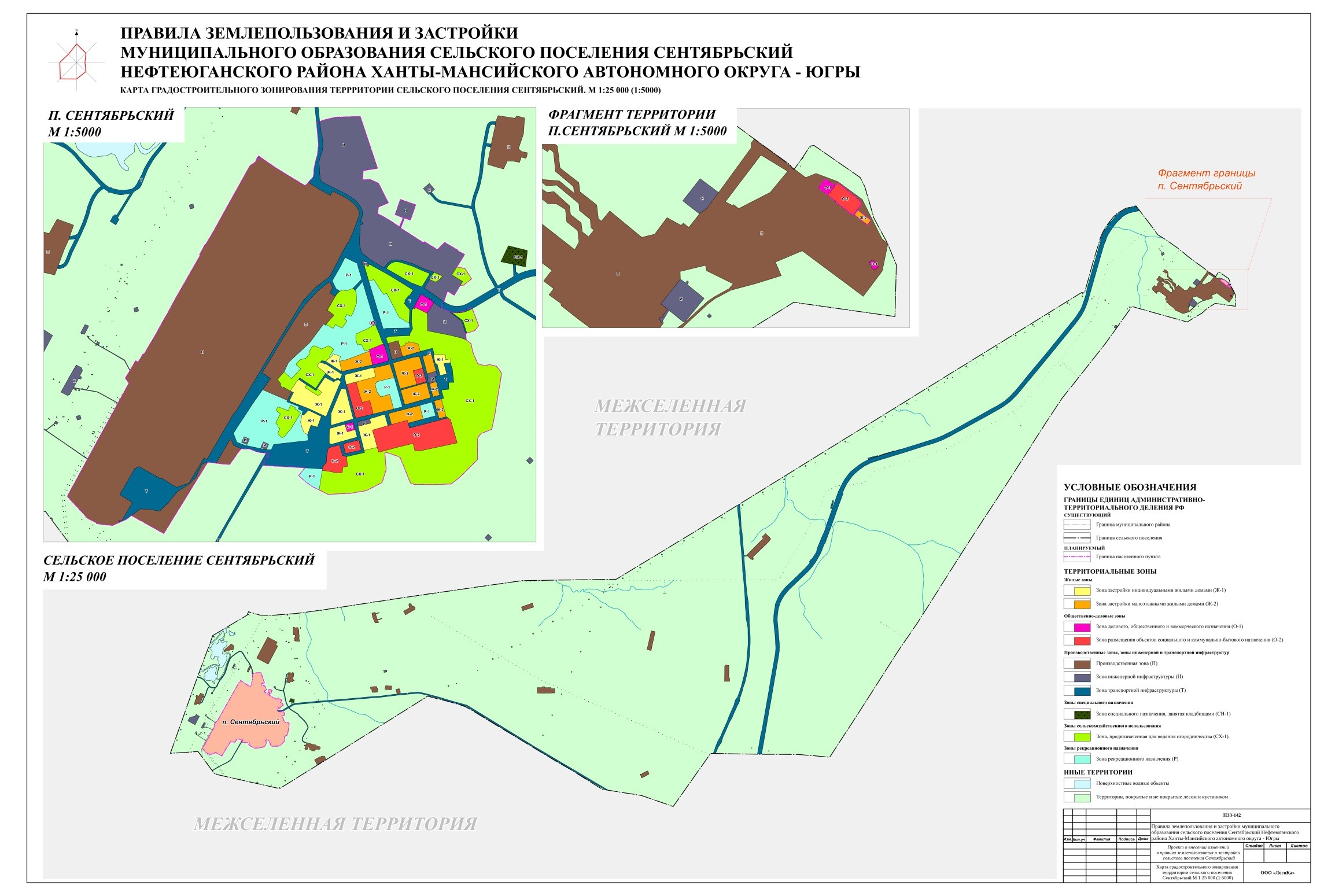 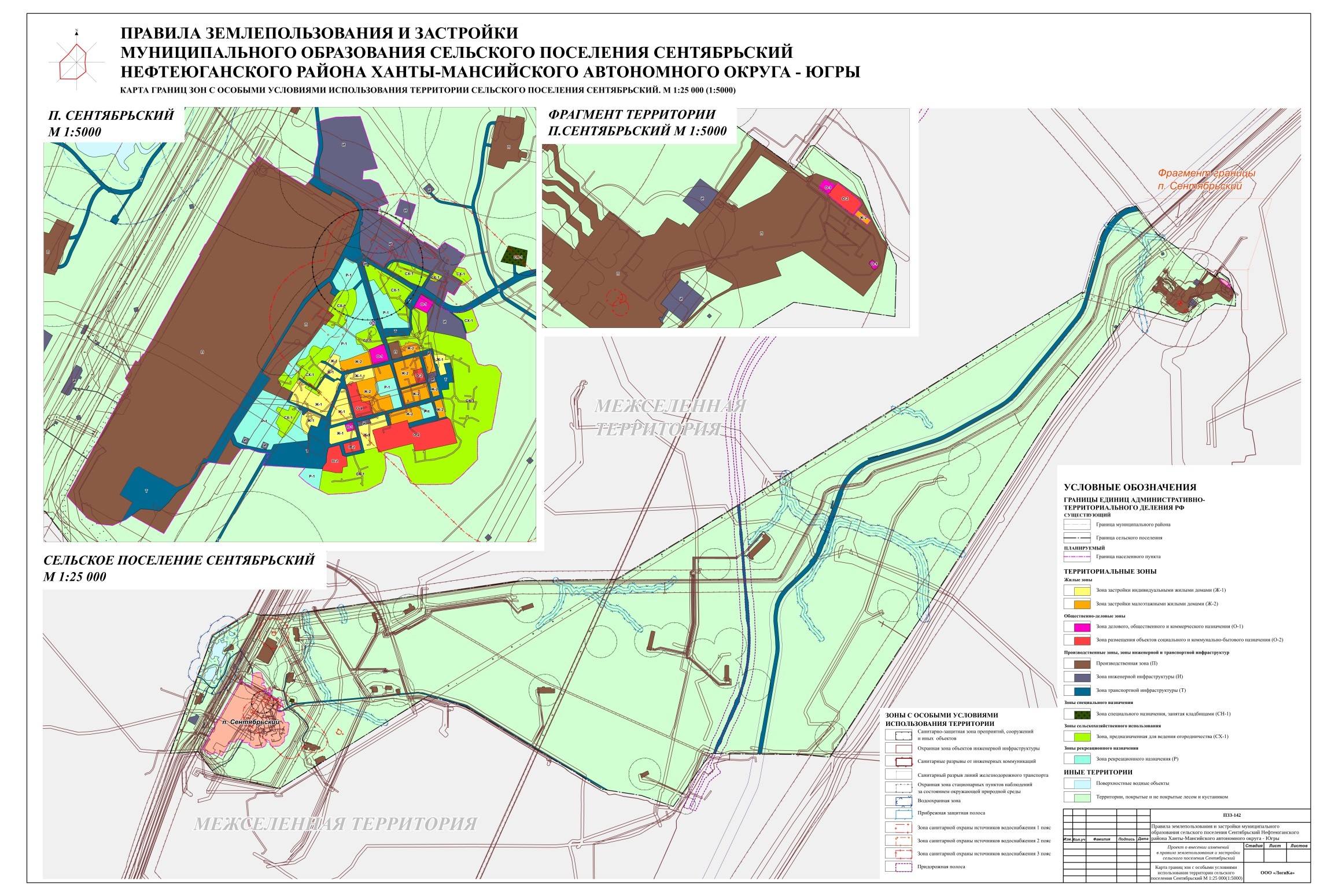 Масштаб 1:3000Текстовое описание местоположения границ территориальной зоны Ж – 1. Зона застройки индивидуальными жилыми домамиМасштаб 1:3000Масштаб 1:3000Текстовое описание местоположения границ территориальной зоны Ж-2. Зона застройки малоэтажными жилыми домамиМасштаб 1:12000Масштаб 1:3000Масштаб 1:3000Масштаб 1:3000Текстовое описание местоположения границ территориальной зоны И. Зона инженерной инфраструктурыМасштаб 1:12000Масштаб 1:3000Масштаб 1:3000Масштаб 1:3000Текстовое описание местоположения границ территориальной зоны И. Зона инженерной инфраструктурыМасштаб 1:3000Текстовое описание местоположения границ территориальной зоны О-1. Зона делового, общественного и коммерческого назначения (вне границ населенного пункта)Масштаб 1:3500Масштаб 1:3500Текстовое описание местоположения границ территориальной зоны О-1. Зона делового, общественного и коммерческого назначенияМасштаб 1:85000Масштаб 1:5000Масштаб 1:5000Текстовое описание местоположения границ территориальной зоны О-2. Зона размещения объектов социального и коммунально-бытового назначения  Масштаб 1:85000Масштаб 1:5000Масштаб 1:5000Масштаб 1:5000Масштаб 1:5000Масштаб 1:5000Масштаб 1:5000Масштаб 1:5000Масштаб 1:5000Масштаб 1:5000Масштаб 1:5000Масштаб 1:5000Масштаб 1:5000Масштаб 1:5000Масштаб 1:5000Масштаб 1:5000Масштаб 1:5000Масштаб 1:5000Текстовое описание местоположения границ территориальной зоныП. Производственная зона (вне границ населенного пункта)Масштаб 1:20000Масштаб 1:6000Масштаб 1:6000Текстовое описание местоположения границ территориальной зоны П. Производственная зонаМасштаб 1:6500Текстовое описание местоположения границ территориальной зоны Р. Зона рекреационного назначенияМасштаб 1:1500Текстовое описание местоположения границ территориальной зоны СН-1. Зона специального назначения, занятая кладбищамиМасштаб 1:7000Масштаб 1:4000Масштаб 1:4000Текстовое описание местоположения границ территориальной зоны СХ-1. Зона, предназначенная для ведения огородничестваМасштаб 1:100000Масштаб 1:5000Масштаб 1:5000Масштаб 1:5000Масштаб 1:5000Масштаб 1:5000Масштаб 1:5000Масштаб 1:5000Масштаб 1:5000Масштаб 1:5000Масштаб 1:5000Масштаб 1:5000Масштаб 1:5000Масштаб 1:5000Масштаб 1:5000Масштаб 1:5000Масштаб 1:5000Масштаб 1:5000Масштаб 1:5000Масштаб 1:5000Масштаб 1:5000Масштаб 1:5000Масштаб 1:5000Масштаб 1:5000Масштаб 1:5000Масштаб 1:5000Масштаб 1:5000Масштаб 1:5000Масштаб 1:5000Масштаб 1:5000Текстовое описание местоположения границ территориальной зоны Т. Зона транспортной инфраструктуры (вне границ населенного пункта)Масштаб 1:150Масштаб 1:3000Масштаб 1:3000Масштаб 1:3000Масштаб 1:3000Масштаб 1:3000Текстовое описание местоположения границ территориальной зоныТ. Зона транспортной инфраструктуры10.08.2020№72 - паА.В.СветлаковГлава сельского поселения Сентябрьский, председатель Рабочей группы.Л.Ю.СолдаткинаВедущий специалист администрации, секретарь Рабочей группыМ.А.НадточийПо согласованиюЗаместитель главы поселения, заместитель председателя Рабочей группы.- Представитель комитета по градостроительству администрации Нефтеюганского района.Кодовое обозначение территориальных зонНаименование территориальных зонЖилые зоныЖилые зоныЖ-1Зона застройки индивидуальными жилыми домамиЖ-2Зона застройки малоэтажными жилыми домамиОбщественно-деловые зоныОбщественно-деловые зоныО-1Зона делового, общественного и коммерческого назначенияО-2Зона размещения объектов социального и коммунально-бытового назначенияПроизводственные зоны, зоны инженерной и транспортной инфраструктурПроизводственные зоны, зоны инженерной и транспортной инфраструктурППроизводственная зона ИЗона инженерной инфраструктурыТЗона транспортной инфраструктурыЗоны сельскохозяйственного использованияЗоны сельскохозяйственного использованияСХ-1Зона, предназначенная для ведения садоводства и огородничестваЗоны рекреационного назначенияЗоны рекреационного назначенияРЗона рекреационного назначенияЗоны специального назначенияЗоны специального назначенияСН-1Зона специального назначения, занятая кладбищамиНаименование вида использованияПараметры разрешенного использованияОграничения использования земельных участков и объектов капитального строительстваДля индивидуального жилищного строительства (2.1)Максимальное количество этажей – 3;Максимальное количество этажей хозяйственных построек и гаражей – 1;Минимальные отступы от границ земельного участка до жилого дома:- со стороны красных линий проездов – 3 м;- со стороны красных линий улиц - 5 м;- со стороны смежного участка - 3 м. Минимальные отступы от границ земельного участка до хозяйственных построек:- со стороны красных линий проездов и улиц – 5м;- со стороны смежных участков – 1м.Размеры земельных участков:- минимальный – 0,04 га;- максимальный – 0,20 га.Максимальный процент застройки в границах земельного участка – 60.Высота ограждения земельных участков - до 2 м.Не допускается размещение хозяйственных построек со стороны улиц за исключением гаражей. Подходы и подъезды к домам выполнить с водопропускными трубами.Ограждение земельных участков со стороны улиц должно быть единообразным как минимум на протяжении одного квартала.Отделка фасадов жилых домов высококачественными строительными материалами. Не допускается использование в открытом виде материалов, которые должны находиться под прикрытием (бетонные блоки, не лицевой кирпич и т. п.).Для ведения личного подсобного хозяйства (приусадебный земельный участок) (2.2) Максимальное количество этажей – 3;Максимальное количество этажей хозяйственных построек и гаражей – 1;Минимальные отступы от границ земельного участка до жилого дома:- со стороны красных линий проездов – 3 м;- со стороны красных линий улиц - 5 м;- со стороны смежного участка - 3 м. Минимальные отступы от границ земельного участка до хозяйственных построек:- со стороны красных линий проездов и улиц – 5м;- со стороны смежных участков – 1м.Размеры земельных участков:- минимальный – 0,04 га;- максимальный – 0,20 га.Максимальный процент застройки в границах земельного участка – 30.Высота ограждения земельных участков - до 2 м.Не допускается размещение хозяйственных построек со стороны улиц за исключением гаражей. Подходы и подъезды к домам выполнить с водопропускными трубами.Ограждение земельных участков со стороны улиц должно быть единообразным как минимум на протяжении одного квартала.Отделка фасадов жилых домов высококачественными строительными материалами. Не допускается использование в открытом виде материалов, которые должны находиться под прикрытием (бетонные блоки, не лицевой кирпич и т. п.).Блокированная жилая застройка (2.3)Максимальное количество этажей – 3;Максимальное количество этажей хозяйственных построек и гаражей – 1;Минимальные отступы от границ земельного участка до жилого дома:- со стороны красных линий проездов – 3 м;- со стороны красных линий улиц - 5 м;- со стороны смежного участка - 3 м. Минимальные отступы от границ земельного участка до хозяйственных построек:- со стороны красных линий проездов и улиц – 5м;- со стороны смежных участков – 1м.Максимальный процент застройки в границах земельного участка – 35. Высота ограждения земельных участков - до 2 м.Предельный минимальный размер земельного участка -– 0,01 га;Предельный максимальный размер земельного участка определяется в соответствии с региональными нормативами градостроительного проектирования Ханты-Мансийского автономного округа – Югры, местными нормативами градостроительного проектирования сельского поселения Сентябрьский.Не допускается размещение хозяйственных построек со стороны улиц за исключением гаражей. Подходы и подъезды к домам выполнить с водопропускными трубами.Ограждение земельных участков со стороны улиц должно быть единообразным как минимум на протяжении одного квартала.Отделка фасадов жилых домов высококачественными строительными материалами. Не допускается использование в открытом виде материалов, которые должны находиться под прикрытием (бетонные блоки, не лицевой кирпич и т. п.).Коммунальное обслуживание (3.1)Минимальный отступ от границ земельного участка до зданий, строений, сооружений, не являющихся линейными объектами – 1 м;Максимальное количество этажей – 1;Максимальный процент застройки в границах земельного участка – 100;Предельные (минимальные и (или) максимальные) размеры земельных участков, иные предельные параметры разрешенного строительства, реконструкции объектов капитального строительства не подлежат установлению.Размещение зданий и сооружений в целях обеспечения физических и юридических лиц коммунальными услугами.Земельные участки (территории) общего пользования (12.0)Предельные (минимальные и (или) максимальные) размеры земельных участков, иные предельные параметры разрешенного строительства, реконструкции объектов капитального строительства не подлежат установлению.-Наименование вида использованияПараметры разрешенного использованияОграничения использования земельных участков и объектов капитального строительстваБытовое обслуживание (3.3)Площадь помещений - до 100 кв. м;Максимальное количество этажей – 3;Минимальный отступ от границы земельного участка и красной линии до стен зданий, строений, сооружений – 3 м;Максимальный процент застройки в границах земельного участка – 80. Предельные (минимальные и (или) максимальные) размеры земельных участков, иные предельные параметры разрешенного строительства, реконструкции объектов капитального строительства не подлежат установлению.-Спорт (5.1)Максимальное количество этажей – 2;Максимальная высота зданий, строений, сооружений – 15 м;Минимальный отступ от границы земельного участка до зданий, строений, сооружений – 3 м;Максимальный процент застройки в границах земельного участка – 80.Предельные (минимальные и (или) максимальные) размеры земельных участков, иные предельные параметры разрешенного строительства, реконструкции объектов капитального строительства не подлежат установлению.Не допускается размещение объектов спортивного назначения в санитарно-защитных зонах, установленных в предусмотренном действующим законодательством порядке, за исключением спортивно-оздоровительных сооружений закрытого типаВедение огородничества (13.1)Минимальные отступы от границ земельного участка до зданий, строений, сооружений:- со стороны красных линий проездов – 3 м;- со стороны красных линий улиц - 5 м;- со стороны смежного участка - 3 м. Минимальные отступы от границ земельного участка до хозяйственных построек:- со стороны красных линий проездов и улиц - 5м;- со стороны смежных участков – 1м.Предельные (минимальные и (или) максимальные) размеры земельных участков:- минимальный – 0,04 га;- максимальный – 0,20 га.Высота ограждения земельных участков - до 2 м.-Наименование вида использованияПараметры разрешенного использованияОграничения использования земельных участков и объектов капитального строительстваОбщественное питание (4.6)Максимальное количество этажей – 3;Минимальный отступ от границы земельного участка и красной линии до стен зданий, строений, сооружений – 3 м;Максимальный процент застройки в границах земельного участка – 80.Предельные (минимальные и (или) максимальные) размеры земельных участков, иные предельные параметры разрешенного строительства, реконструкции объектов капитального строительства не подлежат установлению.Встроенные в объекты основного вида использованияБытовое обслуживание (3.3)Площадь помещений - до 100 кв. м;Максимальное количество этажей – 3;Минимальный отступ от границы земельного участка и красной линии до стен зданий, строений, сооружений – 3 м;Максимальный процент застройки в границах земельного участка – 80. Предельные (минимальные и (или) максимальные) размеры земельных участков, иные предельные параметры разрешенного строительства, реконструкции объектов капитального строительства не подлежат установлению.Встроенные в объекты основного вида использованияМагазины (4.4)Максимальное количество этажей – 3;Минимальный отступ от границы земельного участка и красной линии до стен зданий, строений, сооружений – 3 м;Максимальный процент застройки в границах земельного участка – 60.Предельные (минимальные и (или) максимальные) размеры земельных участков, иные предельные параметры разрешенного строительства, реконструкции объектов капитального строительства не подлежат установлению.Встроенные в объекты основного вида использованияХранение автотранспорта (2.7.1)Максимальное количество этажей – 3;Минимальный отступ от границ земельного участка до зданий, строений, сооружений – 1 м;Максимальный процент застройки в границах земельного участка – 60.Предельные (минимальные и (или) максимальные) размеры земельных участков, иные предельные параметры разрешенного строительства, реконструкции объектов капитального строительства не подлежат установлению.Допускается размещение отдельно стоящих объектовКоммунальное обслуживание (3.1)Минимальный отступ от границ земельного участка до зданий, строений, сооружений, не являющихся линейными объектами – 1 м;Максимальное количество этажей – 1;Максимальный процент застройки в границах земельного участка – 100;Предельные (минимальные и (или) максимальные) размеры земельных участков, иные предельные параметры разрешенного строительства, реконструкции объектов капитального строительства не подлежат установлению.Размещение зданий и сооружений в целях обеспечения физических и юридических лиц коммунальными услугами.Земельные участки (территории) общего пользования (12.0)Предельные (минимальные и (или) максимальные) размеры земельных участков, иные предельные параметры разрешенного строительства, реконструкции объектов капитального строительства не подлежат установлению.-Наименование вида использованияПараметры разрешенного использованияОграничения использования земельных участков и объектов капитального строительстваМалоэтажная многоквартирная жилая застройка (2.1.1)Максимальное количество этажей хозяйственных построек и гаражей – 1;Минимальные отступы от границ земельного участка до жилого дома:- со стороны красных линий проездов – 3 м;- со стороны красных линий улиц - 5 м;- со стороны смежного участка - 3 м.Минимальные отступы от границ земельного участка до хозяйственных построек:- со стороны красных линий проездов и улиц – 5м;- со стороны смежных участков – 1м.Максимальный процент застройки в границах земельного участка – 25. Высота ограждения земельных участков - до 2 м.Предельный минимальный размер земельного участка -– 0,01 га;Предельный максимальный размер земельного участка определяется в соответствии с региональными нормативами градостроительного проектирования Ханты-Мансийского автономного округа – Югры, местными нормативами градостроительного проектирования сельского поселения Сентябрьский.Новое строительство и реконструкцию осуществлять с учетом современных требований к архитектурному облику.Единое колористическое решение фасадов, выходящих на красные линии улиц.Ограждение земельных участков со стороны красных линий улиц должно быть единообразным как минимум на протяжении одного квартала.Блокированная жилая застройка (2.3)Максимальное количество этажей – 3;Максимальное количество этажей хозяйственных построек и гаражей – 1;Минимальные отступы от границ земельного участка до жилого дома:- со стороны красных линий проездов – 3 м;- со стороны красных линий улиц - 5 м;- со стороны смежного участка - 3 м. Минимальные отступы от границ земельного участка до хозяйственных построек:- со стороны красных линий проездов и улиц – 5м;- со стороны смежных участков – 1м.Максимальный процент застройки в границах земельного участка – 35. Высота ограждения земельных участков - до 2 м.Предельный минимальный размер земельного участка -– 0,01 га;Предельный максимальный размер земельного участка определяется в соответствии с региональными нормативами градостроительного проектирования Ханты-Мансийского автономного округа – Югры, местными нормативами градостроительного проектирования сельского поселения Сентябрьский.Новое строительство и реконструкцию осуществлять с учетом современных требований к архитектурному облику.Единое колористическое решение фасадов, выходящих на красные линии улиц.Ограждение земельных участков со стороны красных линий улиц должно быть единообразным как минимум на протяжении одного квартала.Коммунальное обслуживание (3.1)Минимальный отступ от границ земельного участка до зданий, строений, сооружений, не являющихся линейными объектами – 1 м;Максимальное количество этажей – 1;Максимальный процент застройки в границах земельного участка – 100;Предельные (минимальные и (или) максимальные) размеры земельных участков, иные предельные параметры разрешенного строительства, реконструкции объектов капитального строительства не подлежат установлению.Размещение зданий и сооружений в целях обеспечения физических и юридических лиц коммунальными услугами.Земельные участки (территории) общего пользования (12.0)Предельные (минимальные и (или) максимальные) размеры земельных участков, иные предельные параметры разрешенного строительства, реконструкции объектов капитального строительства не подлежат установлению.-Наименование вида использованияПараметры разрешенного использованияОграничения использования земельных участков и объектов капитального строительстваСоциальное обслуживание (3.2)Максимальное количество этажей – 3;Минимальный отступ от границы земельного участка и красной линии до стен зданий, строений, сооружений – 3 м;Максимальный процент застройки в границах земельного участка – 60.Предельные (минимальные и (или) максимальные) размеры земельных участков, иные предельные параметры разрешенного строительства, реконструкции объектов капитального строительства не подлежат установлению.-Бытовое обслуживание (3.3)Площадь помещений - до 100 кв. м;Максимальное количество этажей – 3;Минимальный отступ от границы земельного участка и красной линии до стен зданий, строений, сооружений – 3 м;Максимальный процент застройки в границах земельного участка – 80. Предельные (минимальные и (или) максимальные) размеры земельных участков, иные предельные параметры разрешенного строительства, реконструкции объектов капитального строительства не подлежат установлению.-Магазины (4.4)Максимальное количество этажей – 3;Минимальный отступ от границы земельного участка и красной линии до стен зданий, строений, сооружений – 3 м;Максимальный процент застройки в границах земельного участка – 60.Предельные (минимальные и (или) максимальные) размеры земельных участков, иные предельные параметры разрешенного строительства, реконструкции объектов капитального строительства не подлежат установлению.-Общественное питание (4.6)Максимальное количество этажей – 3;Минимальный отступ от границы земельного участка и красной линии до стен зданий, строений, сооружений – 3 м;Максимальный процент застройки в границах земельного участка – 80.Предельные (минимальные и (или) максимальные) размеры земельных участков, иные предельные параметры разрешенного строительства, реконструкции объектов капитального строительства не подлежат установлению.-Культурное развитие (3.6)Минимальный отступ от границы земельного участка до зданий, строений, сооружений – 3 м;Максимальный процент застройки в границах земельного участка – 60.Предельные (минимальные и (или) максимальные) размеры земельных участков, иные предельные параметры разрешенного строительства, реконструкции объектов капитального строительства не подлежат установлению.-Наименование вида использованияПараметры разрешенного использованияОграничения использования земельных участков и объектов капитального строительстваМагазины (4.4)Максимальное количество этажей – 3;Минимальный отступ от границы земельного участка и красной линии до стен зданий, строений, сооружений – 3 м;Максимальный процент застройки в границах земельного участка – 60.Предельные (минимальные и (или) максимальные) размеры земельных участков, иные предельные параметры разрешенного строительства, реконструкции объектов капитального строительства не подлежат установлению.Допускается размещение объектов встроенных в объекты основного вида использования с организацией входов со стороны красных линий улицОбщественное питание (4.6)Максимальное количество этажей – 3;Минимальный отступ от границы земельного участка и красной линии до стен зданий, строений, сооружений – 3 м;Максимальный процент застройки в границах земельного участка – 80.Предельные (минимальные и (или) максимальные) размеры земельных участков, иные предельные параметры разрешенного строительства, реконструкции объектов капитального строительства не подлежат установлению.Допускается размещение объектов встроенных в объекты основного вида использования с организацией входов со стороны красных линий улицКоммунальное обслуживание (3.1)Минимальный отступ от границ земельного участка до зданий, строений, сооружений, не являющихся линейными объектами – 1 м;Максимальное количество этажей – 1;Максимальный процент застройки в границах земельного участка – 100;Предельные (минимальные и (или) максимальные) размеры земельных участков, иные предельные параметры разрешенного строительства, реконструкции объектов капитального строительства не подлежат установлению.Размещение зданий и сооружений в целях обеспечения физических и юридических лиц коммунальными услугами.Земельные участки (территории) общего пользования (12.0)Предельные (минимальные и (или) максимальные) размеры земельных участков, иные предельные параметры разрешенного строительства, реконструкции объектов капитального строительства не подлежат установлению.-Хранение автотранспорта (2.7.1)Максимальное количество этажей – 3;Минимальный отступ от границ земельного участка до зданий, строений, сооружений – 1 м;Максимальный процент застройки в границах земельного участка – 60.Предельные (минимальные и (или) максимальные) размеры земельных участков, иные предельные параметры разрешенного строительства, реконструкции объектов капитального строительства не подлежат установлению.Допускается размещение отдельно стоящих объектовАмбулаторно-поликлиническое обслуживание (3.4.1)Максимальный процент застройки в границах земельного участка – 30.Предельные (минимальные и (или) максимальные) размеры земельных участков, иные предельные параметры разрешенного строительства, реконструкции объектов капитального строительства не подлежат установлению.-Наименование вида использованияПараметры разрешенного использованияОграничения использования земельных участков и объектов капитального строительстваДеловое управление (4.1)Максимальное количество этажей – 5;Минимальный отступ от границы земельного участка и красной линии до стен зданий, строений, сооружений – 3 м;Максимальный процент застройки в границах земельного участка – 60.Предельные (минимальные и (или) максимальные) размеры земельных участков, иные предельные параметры разрешенного строительства, реконструкции объектов капитального строительства не подлежат установлению.-Общественное управление (3.8)Максимальное количество этажей – 5;Минимальный отступ от границы земельного участка и красной линии до стен зданий, строений, сооружений – 3 м;Максимальный процент застройки в границах земельного участка – 60.Предельные (минимальные и (или) максимальные) размеры земельных участков, иные предельные параметры разрешенного строительства, реконструкции объектов капитального строительства не подлежат установлению.-Банковская и страховая деятельность (4.5) Максимальное количество этажей – 3;Минимальный отступ от границы земельного участка и красной линии до стен зданий, строений, сооружений – 3 м;Максимальный процент застройки в границах земельного участка – 60.Предельные (минимальные и (или) максимальные) размеры земельных участков, иные предельные параметры разрешенного строительства, реконструкции объектов капитального строительства не подлежат установлению.-Магазины (4.4)Максимальное количество этажей – 5;Минимальный отступ от границы земельного участка и красной линии до стен зданий, строений, сооружений – 3 м;Максимальный процент застройки в границах земельного участка – 60.Предельные (минимальные и (или) максимальные) размеры земельных участков, иные предельные параметры разрешенного строительства, реконструкции объектов капитального строительства не подлежат установлению.Рынки (4.3)Максимальное количество этажей – 3;Минимальный отступ от границы земельного участка и красной линии до стен зданий, строений, сооружений – 3 м;Максимальный процент застройки в границах земельного участка – 80.Предельные (минимальные и (или) максимальные) размеры земельных участков, иные предельные параметры разрешенного строительства, реконструкции объектов капитального строительства не подлежат установлению.-Общественное питание (4.6)Максимальное количество этажей – 3;Минимальный отступ от границы земельного участка и красной линии до стен зданий, строений, сооружений – 3 м;Максимальный процент застройки в границах земельного участка – 80.Предельные (минимальные и (или) максимальные) размеры земельных участков, иные предельные параметры разрешенного строительства, реконструкции объектов капитального строительства не подлежат установлению.-Здравоохранение (3.4)Максимальный процент застройки в границах земельного участка – 30.Предельные (минимальные и (или) максимальные) размеры земельных участков, иные предельные параметры разрешенного строительства, реконструкции объектов капитального строительства не подлежат установлению.-Амбулаторно-поликлиническое обслуживание (3.4.1)Максимальный процент застройки в границах земельного участка – 30.Предельные (минимальные и (или) максимальные) размеры земельных участков, иные предельные параметры разрешенного строительства, реконструкции объектов капитального строительства не подлежат установлению.-Бытовое обслуживание (3.3)Максимальное количество этажей – 3;Минимальный отступ от границы земельного участка и красной линии до стен зданий, строений, сооружений – 3 м;Максимальный процент застройки в границах земельного участка – 60.Предельные (минимальные и (или) максимальные) размеры земельных участков, иные предельные параметры разрешенного строительства, реконструкции объектов капитального строительства не подлежат установлению.-Коммунальное обслуживание (3.1)Минимальный отступ от границ земельного участка до зданий, строений, сооружений, не являющихся линейными объектами – 1 м;Максимальное количество этажей – 1;Максимальный процент застройки в границах земельного участка – 100;Предельные (минимальные и (или) максимальные) размеры земельных участков, иные предельные параметры разрешенного строительства, реконструкции объектов капитального строительства не подлежат установлению.Размещение зданий и сооружений в целях обеспечения физических и юридических лиц коммунальными услугами.Земельные участки (территории) общего пользования (12.0)Предельные (минимальные и (или) максимальные) размеры земельных участков, иные предельные параметры разрешенного строительства, реконструкции объектов капитального строительства не подлежат установлению.-Наименование вида использованияПараметры разрешенного использованияОграничения использования земельных участков и объектов капитального строительстваХранение автотранспорта (2.7.1)Максимальное количество этажей – 3;Минимальный отступ от границ земельного участка до зданий, строений, сооружений – 1 м;Максимальный процент застройки в границах земельного участка – 60.Предельные (минимальные и (или) максимальные) размеры земельных участков, иные предельные параметры разрешенного строительства, реконструкции объектов капитального строительства не подлежат установлению.Допускается размещение отдельно стоящих объектовКультурное развитие (3.6)Максимальная высота зданий, строений, сооружений – 12 м;Минимальный отступ от границы земельного участка до зданий, строений, сооружений – 3 м;Максимальная площадь объекта капитального строительства – 500 кв. м;Максимальный процент застройки в границах земельного участка – 60.Предельные (минимальные и (или) максимальные) размеры земельных участков, иные предельные параметры разрешенного строительства, реконструкции объектов капитального строительства не подлежат установлению.-Спорт (5.1)Максимальная высота зданий, строений, сооружений – 15 м;Минимальный отступ от границы земельного участка до зданий, строений, сооружений – 3 м;Максимальный процент застройки в границах земельного участка – 60.Предельные (минимальные и (или) максимальные) размеры земельных участков, иные предельные параметры разрешенного строительства, реконструкции объектов капитального строительства не подлежат установлению.-Наименование вида использованияПараметры разрешенного использованияОграничения использования земельных участков и объектов капитального строительстваОбщественное использование объектов капитального строительства (3.0)Максимальное количество этажей – 3;Минимальный отступ от границы земельного участка и красной линии до стен зданий, строений, сооружений – 3 м;Максимальный процент застройки в границах земельного участка – 60.Предельные (минимальные и (или) максимальные) размеры земельных участков, иные предельные параметры разрешенного строительства, реконструкции объектов капитального строительства не подлежат установлению.Встроенные в объекты основного вида использованияСлужебные гаражи (4.9)Максимальное количество этажей – 3;Минимальный отступ от границы земельного участка и красной линии до стен зданий, строений, сооружений – 3 м;Максимальный процент застройки в границах земельного участка – 30.Предельные (минимальные и (или) максимальные) размеры земельных участков, иные предельные параметры разрешенного строительства, реконструкции объектов капитального строительства не подлежат установлению.-Коммунальное обслуживание (3.1)Минимальный отступ от границ земельного участка до зданий, строений, сооружений, не являющихся линейными объектами – 1 м;Максимальное количество этажей – 1;Максимальный процент застройки в границах земельного участка – 100;Предельные (минимальные и (или) максимальные) размеры земельных участков, иные предельные параметры разрешенного строительства, реконструкции объектов капитального строительства не подлежат установлению.Размещение зданий и сооружений в целях обеспечения физических и юридических лиц коммунальными услугами.Земельные участки (территории) общего пользования (12.0)Предельные (минимальные и (или) максимальные) размеры земельных участков, иные предельные параметры разрешенного строительства, реконструкции объектов капитального строительства не подлежат установлению.-Наименование вида использованияПараметры разрешенного использованияОграничения использования земельных участков и объектов капитального строительстваОбразование и просвещение (3.5)Минимальный отступ от красной линии до стен зданий детских дошкольных учреждений и общеобразовательных школ определяется в соответствии с действующим законодательством Российской Федерации;Максимальный процент застройки в границах земельного участка – 60.Предельные (минимальные и (или) максимальные) размеры земельных участков, иные предельные параметры разрешенного строительства, реконструкции объектов капитального строительства не подлежат установлению.-Дошкольное, начальное и среднее общее образование (3.5.1)Минимальный отступ от красной линии до стен зданий детских дошкольных учреждений и общеобразовательных школ определяется в соответствии с действующим законодательством Российской Федерации;Максимальный процент застройки в границах земельного участка – 60.Предельные (минимальные и (или) максимальные) размеры земельных участков, иные предельные параметры разрешенного строительства, реконструкции объектов капитального строительства не подлежат установлению.-Культурное развитие (3.6)Максимальная высота зданий, строений, сооружений – 12 м;Минимальный отступ от границы земельного участка до зданий, строений, сооружений – 3 м;Максимальный процент застройки в границах земельного участка – 60.Предельные (минимальные и (или) максимальные) размеры земельных участков, иные предельные параметры разрешенного строительства, реконструкции объектов капитального строительства не подлежат установлению.-Объекты культурно-досуговой деятельности (3.6.1)Максимальная высота зданий, строений, сооружений – 12 м;Минимальный отступ от границы земельного участка до зданий, строений, сооружений – 3 м;Максимальный процент застройки в границах земельного участка – 60.Предельные (минимальные и (или) максимальные) размеры земельных участков, иные предельные параметры разрешенного строительства, реконструкции объектов капитального строительства не подлежат установлению.-Религиозное использование (3.7)Минимальный отступ от границы земельного участка до зданий, строений, сооружений – 3 м;Максимальный процент застройки в границах земельного участка – 30.Предельные (минимальные и (или) максимальные) размеры земельных участков, иные предельные параметры разрешенного строительства, реконструкции объектов капитального строительства не подлежат установлению.-Спорт (5.1)Максимальная высота зданий, строений, сооружений – 15 м;Минимальный отступ от границы земельного участка до зданий, строений, сооружений – 3 м;Максимальный процент застройки в границах земельного участка – 60.Предельные (минимальные и (или) максимальные) размеры земельных участков, иные предельные параметры разрешенного строительства, реконструкции объектов капитального строительства не подлежат установлению.Прокладка линейных объектов, имеющих охранные зоны на территории земельного участка, допускается в исключительных случаях, по согласованию с Администрацией поселения.Социальное обслуживание (3.2)Максимальное количество этажей – 5;Минимальный отступ от границы земельного участка и красной линии до стен зданий, строений, сооружений – 3 м;Максимальный процент застройки в границах земельного участка – 60.Предельные (минимальные и (или) максимальные) размеры земельных участков, иные предельные параметры разрешенного строительства, реконструкции объектов капитального строительства не подлежат установлению.-Бытовое обслуживание (3.3)Максимальное количество этажей – 3;Минимальный отступ от границы земельного участка и красной линии до стен зданий, строений, сооружений – 3 м;Максимальный процент застройки в границах земельного участка – 60.Предельные (минимальные и (или) максимальные) размеры земельных участков, иные предельные параметры разрешенного строительства, реконструкции объектов капитального строительства не подлежат установлению.-Коммунальное обслуживание (3.1)Минимальный отступ от границ земельного участка до зданий, строений, сооружений, не являющихся линейными объектами – 1 м;Максимальное количество этажей – 1;Максимальный процент застройки в границах земельного участка – 100;Предельные (минимальные и (или) максимальные) размеры земельных участков, иные предельные параметры разрешенного строительства, реконструкции объектов капитального строительства не подлежат установлению.Размещение зданий и сооружений в целях обеспечения физических и юридических лиц коммунальными услугами.Земельные участки (территории) общего пользования (12.0)Предельные (минимальные и (или) максимальные) размеры земельных участков, иные предельные параметры разрешенного строительства, реконструкции объектов капитального строительства не подлежат установлению.-Наименование вида использованияПараметры разрешенного использованияОграничения использования земельных участков и объектов капитального строительстваХранение автотранспорта (2.7.1)Максимальное количество этажей – 3;Минимальный отступ от границ земельного участка до зданий, строений, сооружений – 1 м;Максимальный процент застройки в границах земельного участка – 60.Предельные (минимальные и (или) максимальные) размеры земельных участков, иные предельные параметры разрешенного строительства, реконструкции объектов капитального строительства не подлежат установлению.Допускается размещение отдельно стоящих объектовМагазины (4.4)Максимальное количество этажей – 3;Минимальный отступ от границы земельного участка и красной линии до стен зданий, строений, сооружений – 3 м;Максимальный процент застройки в границах земельного участка – 60.Предельные (минимальные и (или) максимальные) размеры земельных участков, иные предельные параметры разрешенного строительства, реконструкции объектов капитального строительства не подлежат установлению.-Спорт (5.1)Максимальная высота зданий, строений, сооружений – 15 м;Минимальный отступ от границы земельного участка до зданий, строений, сооружений – 3 м;Максимальный процент застройки в границах земельного участка – 60.Предельные (минимальные и (или) максимальные) размеры земельных участков, иные предельные параметры разрешенного строительства, реконструкции объектов капитального строительства не подлежат установлению.-Наименование вида использованияПараметры разрешенного использованияОграничения использования земельных участков и объектов капитального строительстваОбщественное использование объектов капитального строительства (3.0)Максимальное количество этажей – 3;Минимальный отступ от границы земельного участка и красной линии до стен зданий, строений, сооружений – 3 м;Максимальный процент застройки в границах земельного участка – 60.Предельные (минимальные и (или) максимальные) размеры земельных участков, иные предельные параметры разрешенного строительства, реконструкции объектов капитального строительства не подлежат установлению.Встроенные в объекты основного вида использованияКоммунальное обслуживание (3.1)Минимальный отступ от границ земельного участка до зданий, строений, сооружений, не являющихся линейными объектами – 1 м;Максимальный процент застройки в границах земельного участка – 100;Предельные (минимальные и (или) максимальные) размеры земельных участков, иные предельные параметры разрешенного строительства, реконструкции объектов капитального строительства не подлежат установлению.Размещение зданий и сооружений в целях обеспечения физических и юридических лиц коммунальными услугами.Служебные гаражи (4.9)Максимальное количество этажей – 3;Минимальный отступ от границы земельного участка и красной линии до стен зданий, строений, сооружений – 3 м;Максимальный процент застройки в границах земельного участка – 30.Предельные (минимальные и (или) максимальные) размеры земельных участков, иные предельные параметры разрешенного строительства, реконструкции объектов капитального строительства не подлежат установлению.-Наименование вида использованияПараметры разрешенного использованияОграничения использования земельных участков и объектов капитального строительстваДеловое управление (4.1)Максимальное количество этажей – 5;Минимальный отступ от границы земельного участка и красной линии до стен зданий, строений, сооружений – 3 м;Максимальный процент застройки в границах земельного участка – 60.Предельные (минимальные и (или) максимальные) размеры земельных участков, иные предельные параметры разрешенного строительства, реконструкции объектов капитального строительства не подлежат установлению.-Склады (6.9)Максимальное количество этажей – 3;Минимальный отступ от границы земельного участка и красной линии до стен зданий, строений, сооружений – 3 м;Максимальный процент застройки в границах земельного участка – 60.Предельные (минимальные и (или) максимальные) размеры земельных участков, иные предельные параметры разрешенного строительства, реконструкции объектов капитального строительства не подлежат установлению.Установление санитарно-защитной зоны от объектовТрубопроводный транспорт (7.5)Предельные (минимальные и (или) максимальные) размеры земельных участков, иные предельные параметры разрешенного строительства, реконструкции объектов капитального строительства не подлежат установлению.-Обеспечение внутреннего правопорядка (8.3)Максимальное количество этажей – 3;Минимальный отступ от границы земельного участка и красной линии до стен зданий, строений, сооружений – 3 м;Максимальный процент застройки в границах земельного участка – 60.Предельные (минимальные и (или) максимальные) размеры земельных участков, иные предельные параметры разрешенного строительства, реконструкции объектов капитального строительства не подлежат установлению.-Хранение автотранспорта (2.7.1)Максимальное количество этажей – 3;Минимальный отступ от границ земельного участка до зданий, строений, сооружений – 1 м;Максимальный процент застройки в границах земельного участка – 60.Предельные (минимальные и (или) максимальные) размеры земельных участков, иные предельные параметры разрешенного строительства, реконструкции объектов капитального строительства не подлежат установлению.-Служебные гаражи (4.9)Максимальное количество этажей – 3;Минимальный отступ от границы земельного участка и красной линии до стен зданий, строений, сооружений – 3 м;Максимальный процент застройки в границах земельного участка – 30.Предельные (минимальные и (или) максимальные) размеры земельных участков, иные предельные параметры разрешенного строительства, реконструкции объектов капитального строительства не подлежат установлению.-Коммунальное обслуживание (3.1)Минимальный отступ от границ земельного участка до зданий, строений, сооружений, не являющихся линейными объектами – 1 м;Максимальный процент застройки в границах земельного участка – 100;Предельные (минимальные и (или) максимальные) размеры земельных участков, иные предельные параметры разрешенного строительства, реконструкции объектов капитального строительства не подлежат установлению.Размещение зданий и сооружений в целях обеспечения физических и юридических лиц коммунальными услугами.Земельные участки (территории) общего пользования (12.0)Предельные (минимальные и (или) максимальные) размеры земельных участков, иные предельные параметры разрешенного строительства, реконструкции объектов капитального строительства не подлежат установлению.-Наименование вида использованияПараметры разрешенного использованияОграничения использования земельных участков и объектов капитального строительстваАвтомобильный транспорт (7.2)Максимальное количество этажей – 3;Минимальный отступ от границ земельного участка и красной линии до зданий, строений, сооружений – 3 м;Предельные (минимальные и (или) максимальные) размеры земельных участков, иные предельные параметры разрешенного строительства, реконструкции объектов капитального строительства не подлежат установлению.-Наименование вида использованияПараметры разрешенного использованияОграничения использования земельных участков и объектов капитального строительстваКоммунальное обслуживание (3.1)Минимальный отступ от границ земельного участка до зданий, строений, сооружений, не являющихся линейными объектами – 1 м;Максимальный процент застройки в границах земельного участка – 100;Предельные (минимальные и (или) максимальные) размеры земельных участков, иные предельные параметры разрешенного строительства, реконструкции объектов капитального строительства не подлежат установлению.-Наименование вида использованияПараметры разрешенного использованияОграничения использования земельных участков и объектов капитального строительстваКоммунальное обслуживание (3.1)Минимальный отступ от границ земельного участка до зданий, строений, сооружений, не являющихся линейными объектами – 1 м;Максимальный процент застройки в границах земельного участка – 100;Предельные (минимальные и (или) максимальные) размеры земельных участков, иные предельные параметры разрешенного строительства, реконструкции объектов капитального строительства не подлежат установлению.-Связь (6.8)Минимальный отступ от границ земельного участка до зданий, строений, сооружений, не являющихся линейными объектами – 1 м;Максимальный процент застройки в границах земельного участка – 100;Предельные (минимальные и (или) максимальные) размеры земельных участков, иные предельные параметры разрешенного строительства, реконструкции объектов капитального строительства не подлежат установлению.-Энергетика (6.7)Минимальный отступ от границ земельного участка до зданий, строений, сооружений, не являющихся линейными объектами – 1 м;Максимальный процент застройки в границах земельного участка – 100;Предельные (минимальные и (или) максимальные) размеры земельных участков, иные предельные параметры разрешенного строительства, реконструкции объектов капитального строительства не подлежат установлению.-Земельные участки (территории) общего пользования (12.0)Предельные (минимальные и (или) максимальные) размеры земельных участков, предельные параметры разрешенного строительства, реконструкции объектов капитального строительства не подлежат установлению.-Наименование вида использованияПараметры разрешенного использованияОграничения использования земельных участков и объектов капитального строительстваАвтомобильный транспорт (7.2)Максимальное количество этажей – 3;Минимальный отступ от границ земельного участка и красной линии до зданий, строений, сооружений – 3 м;Предельные (минимальные и (или) максимальные) размеры земельных участков, иные предельные параметры разрешенного строительства, реконструкции объектов капитального строительства не подлежат установлению.-Трубопроводный транспорт (7.5)Предельные (минимальные и (или) максимальные) размеры земельных участков, иные предельные параметры разрешенного строительства, реконструкции объектов капитального строительства не подлежат установлению.-Служебные гаражи (4.9)Максимальное количество этажей – 3;Минимальный отступ от границы земельного участка и красной линии до стен зданий, строений, сооружений – 3 м;Максимальный процент застройки в границах земельного участка – 30.Предельные (минимальные и (или) максимальные) размеры земельных участков, иные предельные параметры разрешенного строительства, реконструкции объектов капитального строительства не подлежат установлению.-Объекты дорожного сервиса (4.9.1)Максимальный процент застройки в границах земельного участка – 100.Предельные (минимальные и (или) максимальные) размеры земельных участков, иные предельные параметры разрешенного строительства, реконструкции объектов капитального строительства не подлежат установлению.-Хранение автотранспорта (2.7.1)Максимальное количество этажей – 3;Минимальный отступ от границ земельного участка до зданий, строений, сооружений – 1 м;Максимальный процент застройки в границах земельного участка – 60.Предельные (минимальные и (или) максимальные) размеры земельных участков, иные предельные параметры разрешенного строительства, реконструкции объектов капитального строительства не подлежат установлению.-Ремонт автомобилей (4.9.1.4)Максимальный процент застройки в границах земельного участка – 100.Предельные (минимальные и (или) максимальные) размеры земельных участков, иные предельные параметры разрешенного строительства, реконструкции объектов капитального строительства не подлежат установлению.-Коммунальное обслуживание (3.1)Минимальный отступ от границ земельного участка до зданий, строений, сооружений, не являющихся линейными объектами – 1 м;Максимальный процент застройки в границах земельного участка – 100;Предельные (минимальные и (или) максимальные) размеры земельных участков, иные предельные параметры разрешенного строительства, реконструкции объектов капитального строительства не подлежат установлению.-Земельные участки (территории) общего пользования (12.0)Предельные (минимальные и (или) максимальные) размеры земельных участков, предельные параметры разрешенного строительства, реконструкции объектов капитального строительства не подлежат установлению.-Наименование вида использованияПараметры разрешенного использованияОграничения использования земельных участков и объектов капитального строительстваМагазины (4.4)Максимальное количество этажей – 3;Минимальный отступ от границы земельного участка и красной линии до стен зданий, строений, сооружений – 3 м;Максимальный процент застройки в границах земельного участка – 60.Предельные (минимальные и (или) максимальные) размеры земельных участков, иные предельные параметры разрешенного строительства, реконструкции объектов капитального строительства не подлежат установлению.-Наименование вида использованияПараметры разрешенного использованияОграничения использования земельных участков и объектов капитального строительстваКоммунальное обслуживание (3.1)Минимальный отступ от границ земельного участка до зданий, строений, сооружений, не являющихся линейными объектами – 1 м;Максимальный процент застройки в границах земельного участка – 100;Предельные (минимальные и (или) максимальные) размеры земельных участков, иные предельные параметры разрешенного строительства, реконструкции объектов капитального строительства не подлежат установлению.-Наименование вида использованияПараметры разрешенного использованияОграничения использования земельных участков и объектов капитального строительстваОтдых (рекреация) (5.0)Минимальный процент озеленения – 70;Минимальный отступ от границ земельного участка и красной линии – 3 м;Максимальный процент застройки в границах земельного участка – 30;Предельные (минимальные и (или) максимальные) размеры земельных участков, иные предельные параметры разрешенного строительства, реконструкции объектов капитального строительства не подлежат установлению.-Спорт (5.1)Максимальная высота зданий, строений, сооружений – 15 м;Минимальный отступ от границы земельного участка до зданий, строений, сооружений – 3 м;Максимальный процент застройки в границах земельного участка – 60.Предельные (минимальные и (или) максимальные) размеры земельных участков, иные предельные параметры разрешенного строительства, реконструкции объектов капитального строительства не подлежат установлению.Прокладка линейных объектов, имеющих охранные зоны на территории земельного участка, допускается в исключительных случаях, по согласованию с Администрацией поселения.Парки культуры и отдыха (3.6.2)Минимальный процент озеленения – 70;Минимальный отступ от границ земельного участка и красной линии – 3 м;Максимальный процент застройки в границах земельного участка – 30;Предельные (минимальные и (или) максимальные) размеры земельных участков, иные предельные параметры разрешенного строительства, реконструкции объектов капитального строительства не подлежат установлению.-Земельные участки (территории) общего пользования (12.0)Предельные (минимальные и (или) максимальные) размеры земельных участков, предельные параметры разрешенного строительства, реконструкции объектов капитального строительства не подлежат установлению.-Наименование вида использованияПараметры разрешенного использованияОграничения использования земельных участков и объектов капитального строительстваКоммунальное обслуживание (3.1)Минимальный отступ от границ земельного участка до зданий, строений, сооружений, не являющихся линейными объектами – 1 м;Максимальный процент застройки в границах земельного участка – 100;Предельные (минимальные и (или) максимальные) размеры земельных участков, иные предельные параметры разрешенного строительства, реконструкции объектов капитального строительства не подлежат установлению.-Наименование вида использованияПараметры разрешенного использованияОграничения использования земельных участков и объектов капитального строительстваРитуальная деятельность (12.1)Максимальная площадь земельных участков – 40 га;Максимальный процент застройки в границах земельного участка - не подлежат установлению.Предельные (минимальные и (или) максимальные) размеры земельных участков определяются в соответствии с местными нормативами градостроительного проектирования сельского поселения Сентябрьский.Минимальные отступы от границ земельных участков - определяются в соответствии с местными нормативами градостроительного проектирования сельского поселения Сентябрьский.Предельное количество этажей, предельная высота зданий, строений, сооружений не подлежит установлению.-Наименование вида использованияПараметры разрешенного использованияОграничения использования земельных участков и объектов капитального строительстваКоммунальное обслуживание (3.1)Минимальный отступ от границ земельного участка до зданий, строений, сооружений, не являющихся линейными объектами – 1 м;Максимальный процент застройки в границах земельного участка – 100;Предельные (минимальные и (или) максимальные) размеры земельных участков, иные предельные параметры разрешенного строительства, реконструкции объектов капитального строительства не подлежат установлению.-Наименование вида использованияПараметры разрешенного использованияОграничения использования земельных участков и объектов капитального строительстваВедение огородничества (13.1)Минимальный отступ от границ земельного участка и красной линии до застройки – 3 м;Предельные (минимальные и (или) максимальные) размеры земельных участков от 0,04 га до 0,15 га.Иные предельные параметры разрешенного строительства, реконструкции объектов капитального строительства не подлежат установлению.-Земельные участки (территории) общего пользования (12.0)Предельные (минимальные и (или) максимальные) размеры земельных участков, предельные параметры разрешенного строительства, реконструкции объектов капитального строительства не подлежат установлению.-Наименование вида использованияПараметры разрешенного использованияОграничения использования земельных участков и объектов капитального строительстваРастениеводство (1.1)Минимальный отступ от границ земельного участка и красной линии до застройки – 3 м;Минимальный размер земельного участка – 0,04 га.Предельные (минимальные и (или) максимальные) размеры земельных участков, предельные параметры разрешенного строительства, реконструкции объектов капитального строительства не подлежат установлению.-Ведение садоводства (13.2)Минимальный отступ от границ земельного участка и красной линии до застройки – 3 м;Минимальный размер земельного участка – 0,04 га.Предельные (минимальные и (или) максимальные) размеры земельных участков, предельные параметры разрешенного строительства, реконструкции объектов капитального строительства не подлежат установлению.-Наименование вида использованияПараметры разрешенного использованияОграничения использования земельных участков и объектов капитального строительстваКоммунальное обслуживание (3.1)Минимальный отступ от границ земельного участка до зданий, строений, сооружений, не являющихся линейными объектами – 1 м;Максимальный процент застройки в границах земельного участка – 100;Предельные (минимальные и (или) максимальные) размеры земельных участков, иные предельные параметры разрешенного строительства, реконструкции объектов капитального строительства не подлежат установлению.-ОПИСАНИЕ МЕСТОПОЛОЖЕНИЯ ГРАНИЦ территориальной зоны Ж – 1. Зона застройки индивидуальными жилыми домамиОПИСАНИЕ МЕСТОПОЛОЖЕНИЯ ГРАНИЦ территориальной зоны Ж – 1. Зона застройки индивидуальными жилыми домамиОПИСАНИЕ МЕСТОПОЛОЖЕНИЯ ГРАНИЦ территориальной зоны Ж – 1. Зона застройки индивидуальными жилыми домамиСведения об объектеСведения об объектеСведения об объектеN п/пХарактеристики объектаОписание характеристик1231Местоположение объекта Ханты-Мансийский автономный округ-Югра, Нефтеюганский район,сельское поселение Сентябрьский, поселок Сентябрьский 2Площадь объекта +/- величина погрешности определения площади (P +/- Дельта P) 49482 кв. м +/- 78 кв. м3Иные характеристики объекта -ОПИСАНИЕ МЕСТОПОЛОЖЕНИЯ ГРАНИЦтерриториальной зоны Ж – 1. Зона застройки индивидуальными жилыми домамиОПИСАНИЕ МЕСТОПОЛОЖЕНИЯ ГРАНИЦтерриториальной зоны Ж – 1. Зона застройки индивидуальными жилыми домамиОПИСАНИЕ МЕСТОПОЛОЖЕНИЯ ГРАНИЦтерриториальной зоны Ж – 1. Зона застройки индивидуальными жилыми домамиОПИСАНИЕ МЕСТОПОЛОЖЕНИЯ ГРАНИЦтерриториальной зоны Ж – 1. Зона застройки индивидуальными жилыми домамиОПИСАНИЕ МЕСТОПОЛОЖЕНИЯ ГРАНИЦтерриториальной зоны Ж – 1. Зона застройки индивидуальными жилыми домамиОПИСАНИЕ МЕСТОПОЛОЖЕНИЯ ГРАНИЦтерриториальной зоны Ж – 1. Зона застройки индивидуальными жилыми домамиСведения о местоположении границ объектаСведения о местоположении границ объектаСведения о местоположении границ объектаСведения о местоположении границ объектаСведения о местоположении границ объектаСведения о местоположении границ объекта1. Система координат МСК-86 Ханты-Мансийский автономный округ — Югра зона 31. Система координат МСК-86 Ханты-Мансийский автономный округ — Югра зона 31. Система координат МСК-86 Ханты-Мансийский автономный округ — Югра зона 31. Система координат МСК-86 Ханты-Мансийский автономный округ — Югра зона 31. Система координат МСК-86 Ханты-Мансийский автономный округ — Югра зона 31. Система координат МСК-86 Ханты-Мансийский автономный округ — Югра зона 32. Сведения о характерных точках границ объекта2. Сведения о характерных точках границ объекта2. Сведения о характерных точках границ объекта2. Сведения о характерных точках границ объекта2. Сведения о характерных точках границ объекта2. Сведения о характерных точках границ объектаОбозначение характерных точек границКоординаты, мКоординаты, мМетод определения координат характерной точкиСредняя квадратическая погрешность положения характерной точки (Mt), мОписание обозначения точкиОбозначение характерных точек границXYМетод определения координат характерной точкиСредняя квадратическая погрешность положения характерной точки (Mt), мОписание обозначения точки123453. Сведения о характерных точках части (частей) границы объекта3. Сведения о характерных точках части (частей) границы объекта3. Сведения о характерных точках части (частей) границы объекта3. Сведения о характерных точках части (частей) границы объекта3. Сведения о характерных точках части (частей) границы объекта3. Сведения о характерных точках части (частей) границы объектаОбозначение характерных точек части границыКоординаты, мКоординаты, мМетод определения координат и средняя квадратическая погрешность положения характерной точки (Mt), мСредняя квадратическая погрешность положения характерной точки (Mt), мОписание обозначения точкиОбозначение характерных точек части границыXYМетод определения координат и средняя квадратическая погрешность положения характерной точки (Mt), мСредняя квадратическая погрешность положения характерной точки (Mt), мОписание обозначения точки12345Часть N 1Часть N 1Часть N 1Часть N 1Часть N 1Часть N 11897805.373508508.97картометрический метод0.1-2897812.753508514.62картометрический метод0.1-3897816.993508518.09картометрический метод0.1-4897796.363508548.68картометрический метод0.1-5897785.953508542.06картометрический метод0.1-6897770.383508566.97картометрический метод0.1-7897754.583508592.89картометрический метод0.1-8897760.063508597.02картометрический метод0.1-9897768.933508604.30картометрический метод0.1-10897778.953508591.45картометрический метод0.1-11897780.103508587.26картометрический метод0.1-12897799.313508599.97картометрический метод0.1-13897824.923508616.93картометрический метод0.1-14897824.923508616.94картометрический метод0.1-15897811.143508642.90картометрический метод0.1-16897806.463508650.44картометрический метод0.1-17897811.823508654.06картометрический метод0.1-18897815.423508666.94картометрический метод0.1-19897809.383508675.06картометрический метод0.1-20897806.043508675.76картометрический метод0.1-21897793.023508669.12картометрический метод0.1-22897697.253508629.56картометрический метод0.1-23897677.523508620.96картометрический метод0.1-24897707.323508555.98картометрический метод0.1-25897735.753508483.96картометрический метод0.1-26897753.903508492.28картометрический метод0.1-27897767.973508499.35картометрический метод0.1-28897770.653508493.63картометрический метод0.1-29897773.413508487.73картометрический метод0.1-30897776.423508489.78картометрический метод0.1-31897780.603508492.04картометрический метод0.1-32897800.683508505.70картометрический метод0.1-33897803.023508507.30картометрический метод0.1-1897805.373508508.97картометрический метод0.1-Часть N 2Часть N 2Часть N 2Часть N 2Часть N 2Часть N 234897640.943508740.82картометрический метод0.1-35897653.273508788.40картометрический метод0.1-36897665.763508785.26картометрический метод0.1-37897669.283508784.32картометрический метод0.1-38897676.303508807.77картометрический метод0.1-39897677.503508811.78картометрический метод0.1-40897678.133508813.87картометрический метод0.1-41897682.763508829.23картометрический метод0.1-42897684.983508836.59картометрический метод0.1-43897685.983508840.71картометрический метод0.1-44897685.243508840.91картометрический метод0.1-45897681.573508841.94картометрический метод0.1-46897644.033508852.15картометрический метод0.1-47897643.423508849.94картометрический метод0.1-48897635.283508822.66картометрический метод0.1-49897634.383508819.26картометрический метод0.1-50897627.343508795.34картометрический метод0.1-51897626.703508794.88картометрический метод0.1-52897626.203508794.98картометрический метод0.1-53897611.563508798.00картометрический метод0.1-54897611.823508799.16картометрический метод0.1-55897594.723508803.78картометрический метод0.1-56897578.283508808.14картометрический метод0.1-57897562.783508812.26картометрический метод0.1-58897551.423508763.06картометрический метод0.1-34897640.943508740.82картометрический метод0.1-Часть N 3Часть N 3Часть N 3Часть N 3Часть N 3Часть N 359897782.263508677.94картометрический метод0.1-60897782.243508678.15картометрический метод0.1-61897780.723508692.30картометрический метод0.1-62897780.473508694.64картометрический метод0.1-63897704.703508713.80картометрический метод0.1-64897669.103508722.80картометрический метод0.1-65897644.813508639.10картометрический метод0.1-66897688.213508639.76картометрический метод0.1-67897688.883508639.76картометрический метод0.1-68897696.943508642.90картометрический метод0.1-69897700.263508644.42картометрический метод0.1-70897727.123508655.36картометрический метод0.1-59897782.263508677.94картометрический метод0.1-Часть N 4Часть N 4Часть N 4Часть N 4Часть N 4Часть N 471897632.873508633.92картометрический метод0.1-72897640.563508661.12картометрический метод0.1-73897649.013508691.04картометрический метод0.1-74897620.843508700.06картометрический метод0.1-75897629.213508729.98картометрический метод0.1-76897600.833508737.29картометрический метод0.1-77897592.123508704.58картометрический метод0.1-78897582.793508671.17картометрический метод0.1-79897573.823508639.00картометрический метод0.1-80897579.853508633.05картометрический метод0.1-81897602.353508633.38картометрический метод0.1-71897632.873508633.92картометрический метод0.1-Часть N 5Часть N 5Часть N 5Часть N 5Часть N 5Часть N 582897834.343508692.82картометрический метод0.1-83897859.493508790.58картометрический метод0.1-84897859.303508798.86картометрический метод0.1-85897826.433508806.58картометрический метод0.1-86897807.243508733.65картометрический метод0.1-87897797.183508696.14картометрический метод0.1-88897827.383508690.06картометрический метод0.1-82897834.343508692.82картометрический метод0.1-Часть N 6Часть N 6Часть N 6Часть N 6Часть N 6Часть N 689897686.023508531.10картометрический метод0.1-90897683.043508538.68картометрический метод0.1-91897685.683508539.60картометрический метод0.1-92897698.603508552.56картометрический метод0.1-93897699.863508553.88картометрический метод0.1-94897701.383508555.05картометрический метод0.1-95897678.293508603.26картометрический метод0.1-96897677.843508603.02картометрический метод0.1-97897638.303508588.68картометрический метод0.1-98897642.143508575.34картометрический метод0.1-99897643.563508571.00картометрический метод0.1-100897644.923508566.86картометрический метод0.1-101897645.323508565.70картометрический метод0.1-102897645.583508564.94картометрический метод0.1-103897636.643508561.30картометрический метод0.1-104897631.443508559.64картометрический метод0.1-105897619.623508555.20картометрический метод0.1-106897610.783508551.82картометрический метод0.1-107897613.563508545.90картометрический метод0.1-108897617.003508538.68картометрический метод0.1-109897637.303508530.76картометрический метод0.1-110897657.143508525.60картометрический метод0.1-89897686.023508531.10картометрический метод0.1-Часть N 7Часть N 7Часть N 7Часть N 7Часть N 7Часть N 7111897908.043509022.76картометрический метод0.1-112897909.723509032.55картометрический метод0.1-113897910.793509043.67картометрический метод0.1-114897909.433509056.09картометрический метод0.1-115897907.413509068.29картометрический метод0.1-116897896.623509067.63картометрический метод0.1-117897890.973509066.77картометрический метод0.1-118897890.843509073.53картометрический метод0.1-119897892.503509079.90картометрический метод0.1-120897893.443509085.02картометрический метод0.1-121897893.513509085.71картометрический метод0.1-122897886.933509086.62картометрический метод0.1-123897879.313509086.74картометрический метод0.1-124897875.963509061.76картометрический метод0.1-125897837.343509072.34картометрический метод0.1-126897831.123509048.14картометрический метод0.1-127897869.683509037.54картометрический метод0.1-128897874.463509036.44картометрический метод0.1-129897875.733509030.07картометрический метод0.1-130897881.193509028.13картометрический метод0.1-131897893.893509025.62картометрический метод0.1-111897908.043509022.76картометрический метод0.1-Часть N 8Часть N 8Часть N 8Часть N 8Часть N 8Часть N 8132897876.343508593.54картометрический метод0.1-133897881.263508599.96картометрический метод0.1-134897871.963508624.14картометрический метод0.1-135897856.573508647.81картометрический метод0.1-136897835.353508680.87картометрический метод0.1-137897832.363508679.82картометрический метод0.1-138897817.013508673.61картометрический метод0.1-139897822.183508662.59картометрический метод0.1-140897816.333508656.47картометрический метод0.1-141897817.013508652.39картометрический метод0.1-142897823.853508639.85картометрический метод0.1-143897829.843508632.15картометрический метод0.1-144897839.253508619.29картометрический метод0.1-145897866.713508587.39картометрический метод0.1-132897876.343508593.54картометрический метод0.1-Часть N 9Часть N 9Часть N 9Часть N 9Часть N 9Часть N 9146897899.383508636.85картометрический метод0.1-147897905.803508644.26картометрический метод0.1-148897912.723508646.98картометрический метод0.1-149897909.243508658.16картометрический метод0.1-150897902.413508675.18картометрический метод0.1-151897885.213508669.20картометрический метод0.1-152897884.423508671.50картометрический метод0.1-153897846.103508679.87картометрический метод0.1-154897884.343508619.03картометрический метод0.1-155897887.763508623.08картометрический метод0.1-146897899.383508636.85картометрический метод0.1-ОПИСАНИЕ МЕСТОПОЛОЖЕНИЯ ГРАНИЦЫЖ – 1. Зона застройки индивидуальными жилыми домами сельского поселения Сентябрьский Нефтеюганского района(наименование объекта)План границ объекта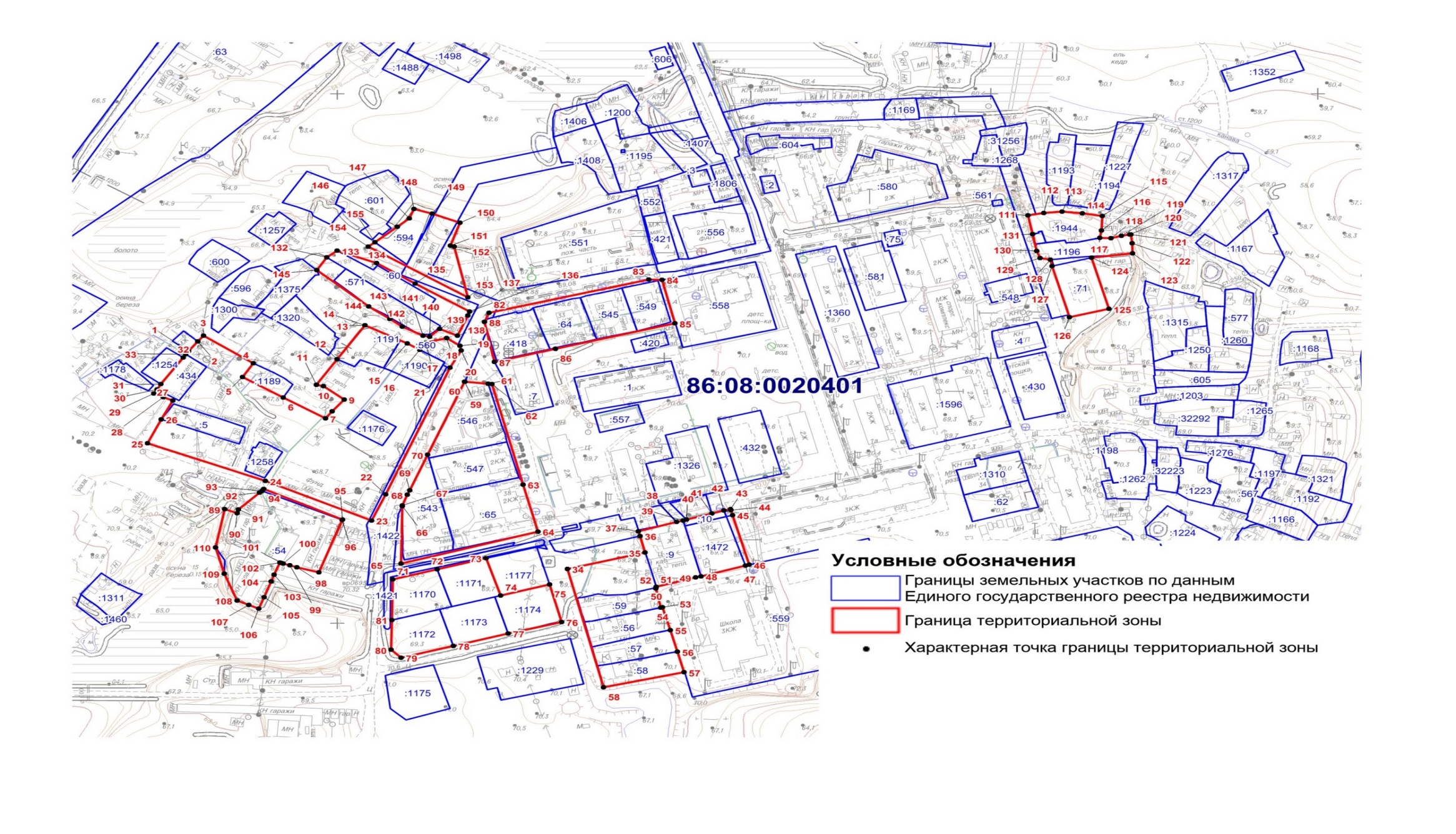 Прохождение границыПрохождение границыОписание прохождения границыот точкидо точкиОписание прохождения границы12312по границе земельного участка 86:08:0020401:125423-34-45-56по границе земельного участка 86:08:0020401:118967-78-89-910-1011-1112-1213-1314-1415-1516-1617по границе земельного участка 86:08:0020401:5601718по границе земельного участка 86:08:0020401:5601819по границе земельного участка 86:08:0020401:5601920по границе земельного участка 86:08:0020401:5602021по границе земельного участка 86:08:0020401:5602122-2223-2324-2425-2526-2627-2728-2829-2930-3031по границе земельного участка 86:08:0020401:4343132по границе земельного участка 86:08:0020401:12543233-331-3435-3536-3637по границе земельного участка 86:08:0020401:14223738по границе земельного участка 86:08:0020401:14223839-3940-4041по границе земельного участка 86:08:0020401:14224142-4243-4344-4445-4546-4647-4748по границе земельного участка 86:08:0020401:14724849по границе земельного участка 86:08:0020401:94950по границе земельного участка 86:08:0020401:95051по границе земельного участка 86:08:0020401:5595152по границе земельного участка 86:08:0020401:595253по границе земельного участка 86:08:0020401:595354по границе земельного участка 86:08:0020401:565455по границе земельного участка 86:08:0020401:565556по границе земельного участка 86:08:0020401:575657по границе земельного участка 86:08:0020401:585758по границе земельного участка 86:08:0020401:585834-5960-6061-6162-6263-6364-6465-6566-6667-6768по границе земельного участка 86:08:0020401:5436869по границе земельного участка 86:08:0020401:5436970по границе земельного участка 86:08:0020401:5437059по границе земельного участка 86:08:0020401:5467172по границе земельного участка 86:08:0020401:11707273по границе земельного участка 86:08:0020401:11717374по границе земельного участка 86:08:0020401:11717475по границе земельного участка 86:08:0020401:11777576по границе земельного участка 86:08:0020401:11747677-7778по границе земельного участка 86:08:0020401:11737879по границе земельного участка 86:08:0020401:11727980по границе земельного участка 86:08:0020401:11728081по границе земельного участка 86:08:0020401:11728171по границе земельного участка 86:08:0020401:11708283-8384-8485-8586-8687-8788-8882-8990по границе земельного участка 86:08:0020401:549091по границе земельного участка 86:08:0020401:549192по границе земельного участка 86:08:0020401:549293по границе земельного участка 86:08:0020401:549394-9495-9596по границе земельного участка 86:08:0020401:549697по границе земельного участка 86:08:0020401:549798по границе земельного участка 86:08:0020401:549899по границе земельного участка 86:08:0020401:5499100по границе земельного участка 86:08:0020401:54100101по границе земельного участка 86:08:0020401:54101102по границе земельного участка 86:08:0020401:54102103по границе земельного участка 86:08:0020401:54103104по границе земельного участка 86:08:0020401:54104105по границе земельного участка 86:08:0020401:54105106по границе земельного участка 86:08:0020401:54106107по границе земельного участка 86:08:0020401:54107108по границе земельного участка 86:08:0020401:54108109по границе земельного участка 86:08:0020401:54109110-11089по границе земельного участка 86:08:0020401:54111112-112113по границе земельного участка 86:08:0020401:1944113114по границе земельного участка 86:08:0020401:1944114115по границе земельного участка 86:08:0020401:1944115116по границе земельного участка 86:08:0020401:1944116117по границе земельного участка 86:08:0020401:1944117118по границе земельного участка 86:08:0020401:1196118119по границе земельного участка 86:08:0020401:1196119120по границе земельного участка 86:08:0020401:1196120121по границе земельного участка 86:08:0020401:1196121122по границе земельного участка 86:08:0020401:1196122123по границе земельного участка 86:08:0020401:1196123124-124125по границе земельного участка 86:08:0020401:71125126по границе земельного участка 86:08:0020401:71126127по границе земельного участка 86:08:0020401:71127128-128129по границе земельного участка 86:08:0020401:1196129130по границе земельного участка 86:08:0020401:1196130131-131111-132133по границе земельного участка 86:08:0020401:60133134-134135-135136-136137-137138-138139-139140-140141-141142-142143-143144-144145-145132-146147-147148по границе земельного участка 86:08:0020401:594148149по границе земельного участка 86:08:0020401:594149150-150151-151152-152153-153154-154155-155146-ОПИСАНИЕ МЕСТОПОЛОЖЕНИЯ ГРАНИЦ территориальной зоны Ж-2. Зона застройки малоэтажными жилыми домамиОПИСАНИЕ МЕСТОПОЛОЖЕНИЯ ГРАНИЦ территориальной зоны Ж-2. Зона застройки малоэтажными жилыми домамиОПИСАНИЕ МЕСТОПОЛОЖЕНИЯ ГРАНИЦ территориальной зоны Ж-2. Зона застройки малоэтажными жилыми домамиСведения об объектеСведения об объектеСведения об объектеN п/пХарактеристики объектаОписание характеристик1231Местоположение объекта Ханты-Мансийский автономный округ-Югра, Нефтеюганский район,сельское поселение Сентябрьский, поселок Сентябрьский 2Площадь объекта +/- величина погрешности определения площади (P +/- Дельта P) 47941 кв. м +/- 77 кв. м3Иные характеристики объекта -ОПИСАНИЕ МЕСТОПОЛОЖЕНИЯ ГРАНИЦтерриториальной зоны Ж-2. Зона застройки малоэтажными жилыми домамиОПИСАНИЕ МЕСТОПОЛОЖЕНИЯ ГРАНИЦтерриториальной зоны Ж-2. Зона застройки малоэтажными жилыми домамиОПИСАНИЕ МЕСТОПОЛОЖЕНИЯ ГРАНИЦтерриториальной зоны Ж-2. Зона застройки малоэтажными жилыми домамиОПИСАНИЕ МЕСТОПОЛОЖЕНИЯ ГРАНИЦтерриториальной зоны Ж-2. Зона застройки малоэтажными жилыми домамиОПИСАНИЕ МЕСТОПОЛОЖЕНИЯ ГРАНИЦтерриториальной зоны Ж-2. Зона застройки малоэтажными жилыми домамиОПИСАНИЕ МЕСТОПОЛОЖЕНИЯ ГРАНИЦтерриториальной зоны Ж-2. Зона застройки малоэтажными жилыми домамиСведения о местоположении границ объектаСведения о местоположении границ объектаСведения о местоположении границ объектаСведения о местоположении границ объектаСведения о местоположении границ объектаСведения о местоположении границ объекта1. Система координат МСК-86 Ханты-Мансийский автономный округ — Югра зона 31. Система координат МСК-86 Ханты-Мансийский автономный округ — Югра зона 31. Система координат МСК-86 Ханты-Мансийский автономный округ — Югра зона 31. Система координат МСК-86 Ханты-Мансийский автономный округ — Югра зона 31. Система координат МСК-86 Ханты-Мансийский автономный округ — Югра зона 31. Система координат МСК-86 Ханты-Мансийский автономный округ — Югра зона 32. Сведения о характерных точках границ объекта2. Сведения о характерных точках границ объекта2. Сведения о характерных точках границ объекта2. Сведения о характерных точках границ объекта2. Сведения о характерных точках границ объекта2. Сведения о характерных точках границ объектаОбозначение характерных точек границКоординаты, мКоординаты, мМетод определения координат характерной точкиСредняя квадратическая погрешность положения характерной точки (Mt), мОписание обозначения точкиОбозначение характерных точек границXYМетод определения координат характерной точкиСредняя квадратическая погрешность положения характерной точки (Mt), мОписание обозначения точки1234563. Сведения о характерных точках части (частей) границы объекта3. Сведения о характерных точках части (частей) границы объекта3. Сведения о характерных точках части (частей) границы объекта3. Сведения о характерных точках части (частей) границы объекта3. Сведения о характерных точках части (частей) границы объекта3. Сведения о характерных точках части (частей) границы объектаОбозначение характерных точек части границыКоординаты, мКоординаты, мМетод определения координат и средняя квадратическая погрешность положения характерной точки (Mt), мСредняя квадратическая погрешность положения характерной точки (Mt), мОписание обозначения точкиОбозначение характерных точек части границыXYМетод определения координат и средняя квадратическая погрешность положения характерной точки (Mt), мСредняя квадратическая погрешность положения характерной точки (Mt), мОписание обозначения точки123456Часть N1Часть N1Часть N1Часть N1Часть N1Часть N11897872,843508855,92аналитический метод0.10-2897873,823508859,80аналитический метод0.10-3897824,283508875,67аналитический метод0.10-4897822,153508868,84аналитический метод0.10-5897808,253508811,42аналитический метод0.10-6897798,113508804,47аналитический метод0.10-7897772,373508810,69аналитический метод0.10-8897751,693508824,56аналитический метод0.10-9897753,813508833,03аналитический метод0.10-10897760,763508859,04аналитический метод0.10-11897712,693508872,02аналитический метод0.10-12897705,973508873,90аналитический метод0.10-13897687,313508797,43аналитический метод0.10-14897720,443508788,80аналитический метод0.10-15897737,483508784,52аналитический метод0.10-16897730,653508755,80аналитический метод0.10-17897764,263508745,03аналитический метод0.10-18897807,243508733,65аналитический метод0.10-19897826,433508806,58аналитический метод0.10-20897859,303508798,86аналитический метод0.10-1897872,843508855,92аналитический метод0.10-Часть N2Часть N2Часть N2Часть N2Часть N2Часть N221897897,893508942,59аналитический метод0.10-22897903,123508969,72аналитический метод0.10-23897858,413508982,09аналитический метод0.10-24897849,503508946,37аналитический метод0.10-25897842,963508948,16аналитический метод0.10-26897798,293508960,36аналитический метод0.10-27897781,403508897,77аналитический метод0.10-28897878,113508871,23аналитический метод0.10-21897897,893508942,59аналитический метод0.10-Часть N3Часть N3Часть N3Часть N3Часть N3Часть N329897776,503508900,08аналитический метод0.10-30897804,413508996,80аналитический метод0.10-31897800,533508997,97аналитический метод0.10-32897748,593509012,22аналитический метод0.10-33897731,393508950,26аналитический метод0.10-34897721,953508915,30аналитический метод0.10-29897776,503508900,08аналитический метод0.10-Часть N4Часть N4Часть N4Часть N4Часть N4Часть N435897689,323508854,45аналитический метод0.10-36897719,533508970,92аналитический метод0.10-37897668,603508984,65аналитический метод0.10-38897653,173508928,07аналитический метод0.10-39897663,923508925,18аналитический метод0.10-40897647,743508865,79аналитический метод0.10-35897689,323508854,45аналитический метод0.10-Часть N5Часть N5Часть N5Часть N5Часть N5Часть N541897891,023508700,26аналитический метод0.10-42897923,143508783,74аналитический метод0.10-43897907,103508786,98аналитический метод0.10-44897871,003508795,06аналитический метод0.10-45897852,923508710,30аналитический метод0.10-46897846,103508679,87аналитический метод0.10-47897884,423508671,50аналитический метод0.10-41897891,023508700,26аналитический метод0.10-Часть N6Часть N6Часть N6Часть N6Часть N6Часть N648897951,413508927,38аналитический метод0.10-49897957,793508929,18аналитический метод0.10-50897951,513508960,67аналитический метод0.10-51897946,263508966,83аналитический метод0.10-52897921,093508973,68аналитический метод0.10-53897901,883508907,06аналитический метод0.10-54897903,343508906,66аналитический метод0.10-55897929,833508899,62аналитический метод0.10-56897939,313508897,08аналитический метод0.10-57897943,893508914,95аналитический метод0.10-58897954,053508918,36аналитический метод0.10-48897951,413508927,38аналитический метод0.10-Часть N7Часть N7Часть N7Часть N7Часть N7Часть N759897903,083508982,15аналитический метод0.10-60897911,763509014,45аналитический метод0.10-61897847,663509032,28аналитический метод0.10-62897843,263509017,66аналитический метод0.10-63897842,313509014,48аналитический метод0.10-64897837,633508998,94аналитический метод0.10-59897903,083508982,15аналитический метод0.10-Часть N8Часть N8Часть N8Часть N8Часть N8Часть N865897736,273509024,82аналитический метод0.10-66897743,753509051,73аналитический метод0.10-67897677,313509070,26аналитический метод0.10-68897670,333509043,64аналитический метод0.10-65897736,273509024,82аналитический метод0.10-Часть N9Часть N9Часть N9Часть N9Часть N9Часть N969906029,183526813,32аналитический метод0.10-70906045,893526827,56аналитический метод0.10-71906008,083526875,88аналитический метод0.10-72905990,403526861,90аналитический метод0.10-69906029,183526813,32аналитический метод0.10-Часть N10Часть N10Часть N10Часть N10Часть N10Часть N1073897805,163509022,68аналитический метод0.10-74897808,283509033,78аналитический метод0.10-75897758,013509046,16аналитический метод0.10-76897751,043509021,07аналитический метод0.10-77897798,483509008,66аналитический метод0.10-78897800,983509008,05аналитический метод0.10-79897804,243509019,60аналитический метод0.10-73897805,163509022,68аналитический метод0.10-ОПИСАНИЕ МЕСТОПОЛОЖЕНИЯ ГРАНИЦЫЖ-2. Зона застройки малоэтажными жилыми домами сельского поселения Сентябрьский Нефтеюганского района(наименование объекта)План границ объекта (Обзорная схема границ объекта)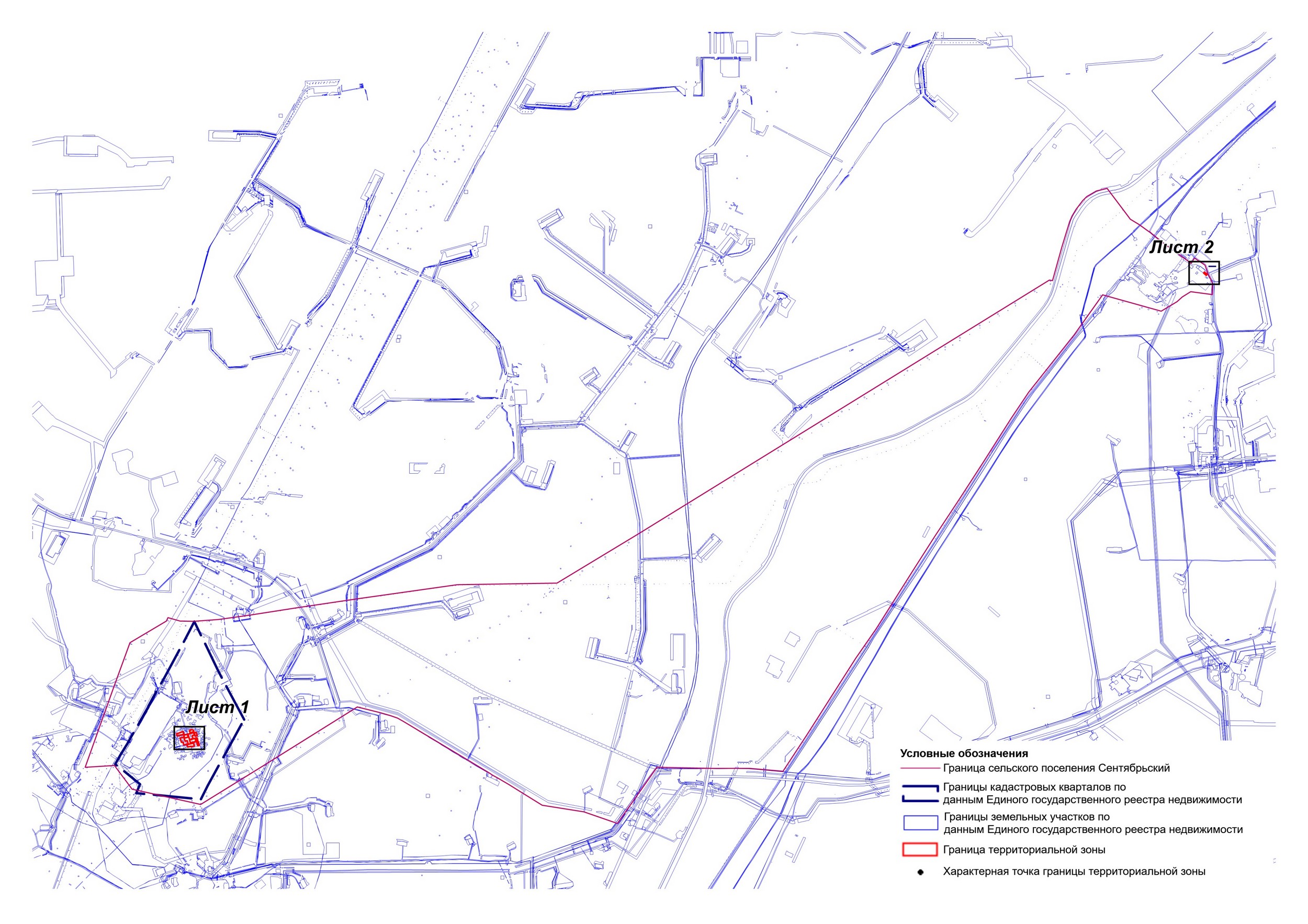 Масштаб 1:55000ОПИСАНИЕ МЕСТОПОЛОЖЕНИЯ ГРАНИЦЫЖ-2. Зона застройки малоэтажными жилыми домами сельского поселения Сентябрьский Нефтеюганского района(наименование объекта)План границ объекта (Выносной лист 1)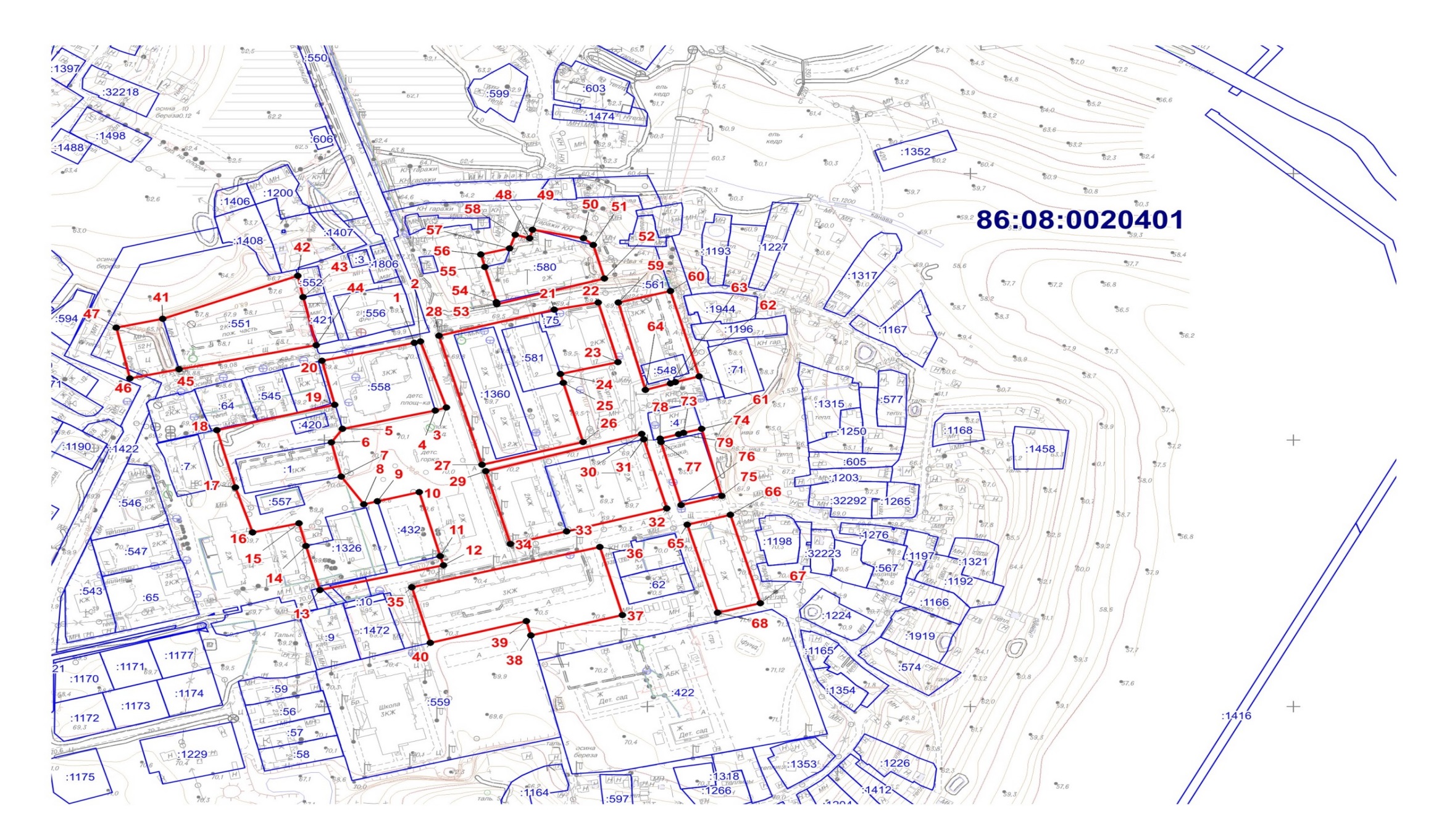 ОПИСАНИЕ МЕСТОПОЛОЖЕНИЯ ГРАНИЦЫЖ-2. Зона застройки малоэтажными жилыми домами сельского поселения Сентябрьский Нефтеюганского района(наименование объекта)План границ объекта (Выносной лист 2)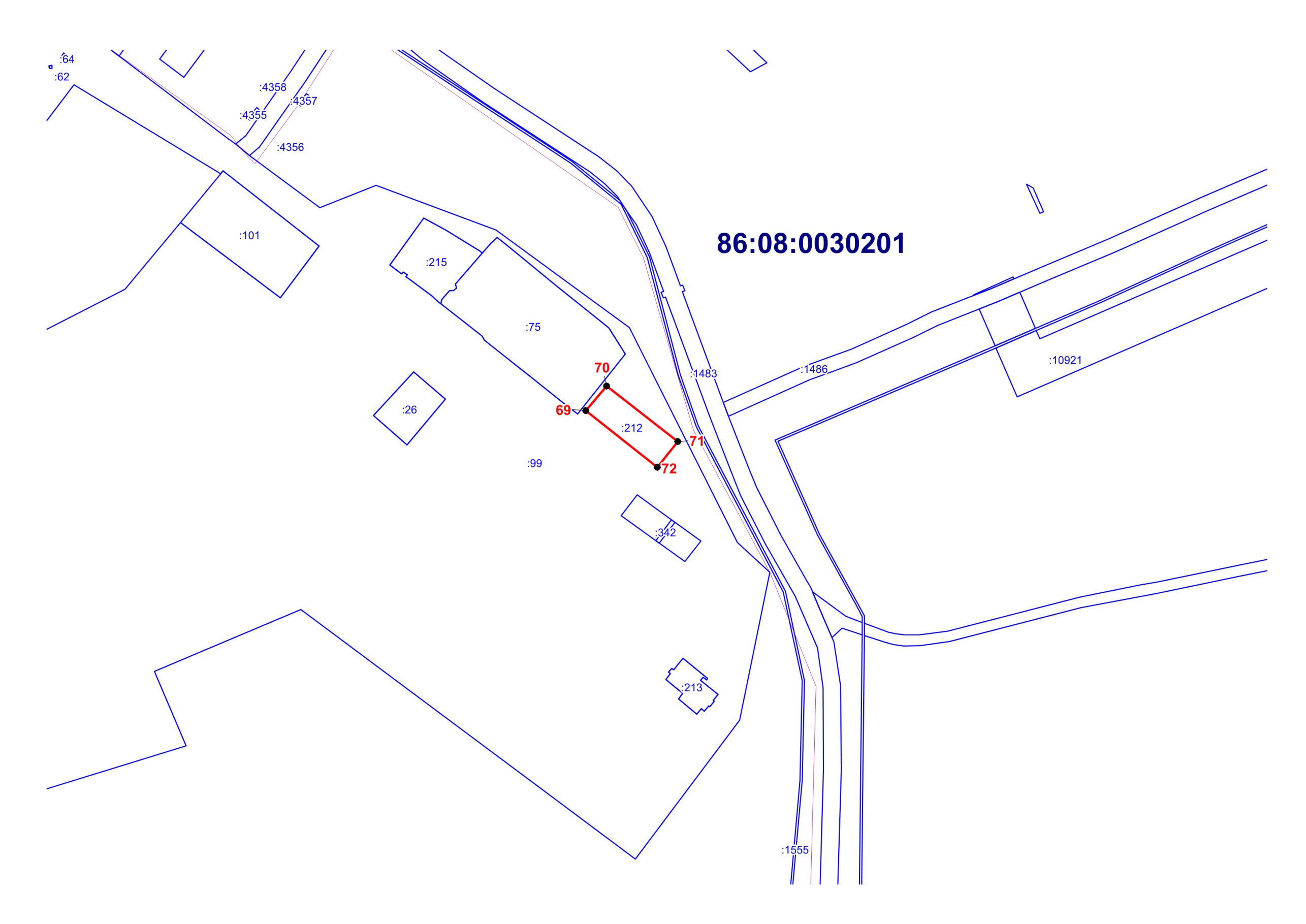 Прохождение границыПрохождение границыОписание прохождения границыот точкидо точкиОписание прохождения границы12 -23 -34 -45По границе земельного участка 86:08:0020401:55856 -67По границе земельного участка 86:08:0020401:17889910По границе земельного участка 86:08:0020401:4321011 -1112 -1213 -1314 -1415 -1516 -1617 -1718 -1819 -1920 -201По границе земельного участка 86:08:0020401:5582122 -2223 -2324 -2425 -2526 -2627 -2728 -2821 -2930 -3031 -3132По границе земельного участка 86:08:0020401:15963233По границе земельного участка 86:08:0020401:15963334 -3429 -3536 -3637 -3738 -3839 -3940 -4035 -4142По границе земельного участка 86:08:0020401:5514243 -4344 -4445 -4546 -4647 -4741 -4849По границе земельного участка 86:08:0020401:5804950 -5051 -5152По границе земельного участка 86:08:0020401:5805253 -5354 -5455По границе земельного участка 86:08:0020401:5805556 -5657 -5758 -5848По границе земельного участка 86:08:0020401:5805960 -6061 -6162 -6263По границе земельного участка 86:08:0020401:5486364 -6459 -6566 -6667 -6768 -6865 -6970По границе земельного участка 86:08:0030201:2127071По границе земельного участка 86:08:0030201:2127172По границе земельного участка 86:08:0030201:2127269По границе земельного участка 86:08:0030201:2127374По границе земельного участка 86:08:0020401:47475 -7576 -7677 -7778 -7879 -7973По границе земельного участка 86:08:0020401:4ОПИСАНИЕ МЕСТОПОЛОЖЕНИЯ ГРАНИЦ территориальной зоны И. Зона инженерной инфраструктурыОПИСАНИЕ МЕСТОПОЛОЖЕНИЯ ГРАНИЦ территориальной зоны И. Зона инженерной инфраструктурыОПИСАНИЕ МЕСТОПОЛОЖЕНИЯ ГРАНИЦ территориальной зоны И. Зона инженерной инфраструктурыСведения об объектеСведения об объектеСведения об объектеN п/пХарактеристики объектаОписание характеристик1231Местоположение объекта Ханты-Мансийский автономный округ-Югра, Нефтеюганский район,сельское поселение Сентябрьский, поселок Сентябрьский2Площадь объекта +/- величина погрешности определения площади (P +/- Дельта P) 131 743 кв. м +/- 127 кв. м3Иные характеристики объекта -ОПИСАНИЕ МЕСТОПОЛОЖЕНИЯ ГРАНИЦтерриториальной зоны И. Зона инженерной инфраструктурыОПИСАНИЕ МЕСТОПОЛОЖЕНИЯ ГРАНИЦтерриториальной зоны И. Зона инженерной инфраструктурыОПИСАНИЕ МЕСТОПОЛОЖЕНИЯ ГРАНИЦтерриториальной зоны И. Зона инженерной инфраструктурыОПИСАНИЕ МЕСТОПОЛОЖЕНИЯ ГРАНИЦтерриториальной зоны И. Зона инженерной инфраструктурыОПИСАНИЕ МЕСТОПОЛОЖЕНИЯ ГРАНИЦтерриториальной зоны И. Зона инженерной инфраструктурыОПИСАНИЕ МЕСТОПОЛОЖЕНИЯ ГРАНИЦтерриториальной зоны И. Зона инженерной инфраструктурыСведения о местоположении границ объектаСведения о местоположении границ объектаСведения о местоположении границ объектаСведения о местоположении границ объектаСведения о местоположении границ объектаСведения о местоположении границ объекта1. Система координат МСК-86 Ханты-Мансийский автономный округ — Югра зона 31. Система координат МСК-86 Ханты-Мансийский автономный округ — Югра зона 31. Система координат МСК-86 Ханты-Мансийский автономный округ — Югра зона 31. Система координат МСК-86 Ханты-Мансийский автономный округ — Югра зона 31. Система координат МСК-86 Ханты-Мансийский автономный округ — Югра зона 31. Система координат МСК-86 Ханты-Мансийский автономный округ — Югра зона 32. Сведения о характерных точках границ объекта2. Сведения о характерных точках границ объекта2. Сведения о характерных точках границ объекта2. Сведения о характерных точках границ объекта2. Сведения о характерных точках границ объекта2. Сведения о характерных точках границ объектаОбозначение характерных точек границКоординаты, мКоординаты, мМетод определения координат характерной точкиСредняя квадратическая погрешность положения характерной точки (Mt), мОписание обозначения точкиОбозначение характерных точек границXYМетод определения координат характерной точкиСредняя квадратическая погрешность положения характерной точки (Mt), мОписание обозначения точки1234563. Сведения о характерных точках части (частей) границы объекта3. Сведения о характерных точках части (частей) границы объекта3. Сведения о характерных точках части (частей) границы объекта3. Сведения о характерных точках части (частей) границы объекта3. Сведения о характерных точках части (частей) границы объекта3. Сведения о характерных точках части (частей) границы объектаОбозначение характерных точек части границыКоординаты, мКоординаты, мМетод определения координат и средняя квадратическая погрешность положения характерной точки (Mt), мСредняя квадратическая погрешность положения характерной точки (Mt), мОписание обозначения точкиОбозначение характерных точек части границыXYМетод определения координат и средняя квадратическая погрешность положения характерной точки (Mt), мСредняя квадратическая погрешность положения характерной точки (Mt), мОписание обозначения точки123456Часть N1Часть N1Часть N1Часть N1Часть N1Часть N11898797.173508657.86аналитический метод0.10-2898799.853508748.85аналитический метод0.10-3898786.203508753.40аналитический метод0.10-4898786.143508753.41аналитический метод0.10-5898605.743508813.61аналитический метод0.10-6898598.763508769.56аналитический метод0.10-7898597.253508760.03аналитический метод0.10-8898583.423508758.78аналитический метод0.10-9898562.953508756.93аналитический метод0.10-10898562.953508757.14аналитический метод0.10-11898564.103508785.85аналитический метод0.10-12898563.733508786.69аналитический метод0.10-13898559.783508795.58аналитический метод0.10-14898550.233508817.08аналитический метод0.10-15898476.583508854.09аналитический метод0.10-16898461.293508817.05аналитический метод0.10-17898438.033508814.07аналитический метод0.10-18898435.963508813.58аналитический метод0.10-19898428.063508830.50аналитический метод0.10-20898409.203508862.04аналитический метод0.10-21898387.403508894.44аналитический метод0.10-22898388.583508895.70аналитический метод0.10-23898412.193508906.19аналитический метод0.10-24898422.273508908.26аналитический метод0.10-25898422.693508907.05аналитический метод0.10-26898431.663508881.32аналитический метод0.10-27898432.103508880.04аналитический метод0.10-28898432.393508879.21аналитический метод0.10-29898489.553508899.12аналитический метод0.10-30898469.643508956.29аналитический метод0.10-31898412.483508936.38аналитический метод0.10-32898420.393508913.63аналитический метод0.10-33898420.613508913.01аналитический метод0.10-34898411.403508911.04аналитический метод0.10-35898382.483508900.04аналитический метод0.10-36898327.383508985.66аналитический метод0.10-37898332.063508988.64аналитический метод0.10-38898301.693509037.70аналитический метод0.10-39898326.013509061.45аналитический метод0.10-40898326.123509061.50аналитический метод0.10-41898326.103509061.54аналитический метод0.10-42898329.123509064.49аналитический метод0.10-43898300.343509113.76аналитический метод0.10-44898298.013509113.04аналитический метод0.10-45898294.803509118.92аналитический метод0.10-46898288.183509131.14аналитический метод0.10-47898283.803509139.18аналитический метод0.10-48898278.433509135.82аналитический метод0.10-49898271.293509131.35аналитический метод0.10-50898237.243509110.03аналитический метод0.10-51898230.223509105.64аналитический метод0.10-52898207.603509091.50аналитический метод0.10-53898182.803509131.76аналитический метод0.10-54898168.653509123.08аналитический метод0.10-55898168.163509122.79аналитический метод0.10-56898131.383509100.24аналитический метод0.10-57898146.923509074.89аналитический метод0.10-58898107.483509061.83аналитический метод0.10-59898158.203508988.45аналитический метод0.10-60898163.913508991.58аналитический метод0.10-61898192.253509008.37аналитический метод0.10-62898189.473509009.60аналитический метод0.10-63898181.213509028.97аналитический метод0.10-64898182.993509034.75аналитический метод0.10-65898186.783509040.95аналитический метод0.10-66898198.893509053.94аналитический метод0.10-67898202.133509056.11аналитический метод0.10-68898205.433509051.19аналитический метод0.10-69898211.003509037.45аналитический метод0.10-70898217.113509024.75аналитический метод0.10-71898230.083508986.52аналитический метод0.10-72898248.473508947.23аналитический метод0.10-73898262.233508903.65аналитический метод0.10-74898263.283508896.36аналитический метод0.10-75898263.763508888.86аналитический метод0.10-76898263.843508874.91аналитический метод0.10-77898261.943508868.43аналитический метод0.10-78898260.133508862.65аналитический метод0.10-79898256.503508856.90аналитический метод0.10-80898252.003508851.53аналитический метод0.10-81898246.633508846.55аналитический метод0.10-82898240.493508842.02аналитический метод0.10-83898233.353508837.60аналитический метод0.10-84898234.463508835.38аналитический метод0.10-85898252.743508805.60аналитический метод0.10-86898250.723508804.52аналитический метод0.10-87898253.103508800.44аналитический метод0.10-88898255.103508801.66аналитический метод0.10-89898265.583508784.78аналитический метод0.10-90898290.413508754.42аналитический метод0.10-91898306.623508749.77аналитический метод0.10-92898323.463508745.73аналитический метод0.10-93898395.543508749.03аналитический метод0.10-94898396.593508757.10аналитический метод0.10-95898400.913508757.59аналитический метод0.10-96898404.113508758.96аналитический метод0.10-97898406.003508749.22аналитический метод0.10-98898421.703508755.48аналитический метод0.10-99898431.843508757.56аналитический метод0.10-100898444.183508757.56аналитический метод0.10-101898456.543508753.26аналитический метод0.10-102898464.503508747.94аналитический метод0.10-103898476.583508739.90аналитический метод0.10-104898489.163508726.86аналитический метод0.10-105898497.863508714.80аналитический метод0.10-106898507.143508699.73аналитический метод0.10-107898511.483508692.68аналитический метод0.10-108898550.483508614.68аналитический метод0.10-109898555.003508607.20аналитический метод0.10-110898560.143508601.98аналитический метод0.10-111898563.903508598.91аналитический метод0.10-112898585.843508597.46аналитический метод0.10-113898630.323508594.48аналитический метод0.10-114898641.983508597.54аналитический метод0.10-115898654.843508601.44аналитический метод0.10-116898673.583508607.70аналитический метод0.10-117898686.463508609.20аналитический метод0.10-118898706.483508608.56аналитический метод0.10-119898724.563508606.38аналитический метод0.10-120898739.463508602.98аналитический метод0.10-121898769.443508598.54аналитический метод0.10-122898780.863508597.36аналитический метод0.10-123898788.683508620.85аналитический метод0.10-1898797.173508657.86аналитический метод0.10-Часть N2Часть N2Часть N2Часть N2Часть N2Часть N2124898063.783508998.60аналитический метод0.10-125898104.233509024.29аналитический метод0.10-126898086.553509048.15аналитический метод0.10-127898083.743509051.56аналитический метод0.10-128898069.163509082.95аналитический метод0.10-129898034.323509128.59аналитический метод0.10-130897999.413509139.66аналитический метод0.10-131897988.593509143.42аналитический метод0.10-132897964.363509145.45аналитический метод0.10-133897972.313509123.18аналитический метод0.10-134897982.333509082.70аналитический метод0.10-135897998.283509000.63аналитический метод0.10-136898035.823508999.86аналитический метод0.10-137898045.073509000.30аналитический метод0.10-124898063.783508998.60аналитический метод0.10-Часть N3Часть N3Часть N3Часть N3Часть N3Часть N3138897843.263509017.66аналитический метод0.10-139897847.663509032.28аналитический метод0.10-140897830.023509037.20аналитический метод0.10-141897827.513509028.18аналитический метод0.10-142897823.243509029.64аналитический метод0.10-143897808.283509033.78аналитический метод0.10-144897805.163509022.68аналитический метод0.10-145897804.243509019.60аналитический метод0.10-146897800.983509008.05аналитический метод0.10-147897799.963509004.20аналитический метод0.10-148897815.823509000.86аналитический метод0.10-149897820.363509000.60аналитический метод0.10-150897821.013509003.07аналитический метод0.10-151897837.633508998.94аналитический метод0.10-152897842.303509014.48аналитический метод0.10-138897843.263509017.66аналитический метод0.10-Часть N4Часть N4Часть N4Часть N4Часть N4Часть N4153897657.863508736.37аналитический метод0.10-154897669.283508784.32аналитический метод0.10-155897665.763508785.26аналитический метод0.10-156897653.273508788.40аналитический метод0.10-157897640.943508740.82аналитический метод0.10-153897657.863508736.37аналитический метод0.10-Часть N5Часть N5Часть N5Часть N5Часть N5Часть N5158897583.483508386.66аналитический метод0.10-159897574.773508406.74аналитический метод0.10-160897553.953508397.55аналитический метод0.10-161897562.753508377.30аналитический метод0.10-158897583.483508386.66аналитический метод0.10-Часть N6Часть N6Часть N6Часть N6Часть N6Часть N6162897602.703508314.53аналитический метод0.10-163897593.993508334.61аналитический метод0.10-164897573.173508325.42аналитический метод0.10-165897581.973508305.17аналитический метод0.10-162897602.703508314.53аналитический метод0.10-Часть N7Часть N7Часть N7Часть N7Часть N7Часть N7166898257.123508754.24аналитический метод0.10-167898263.043508759.76аналитический метод0.10-168898253.693508774.75аналитический метод0.10-169898252.013508774.32аналитический метод0.10-170898247.383508783.17аналитический метод0.10-171898238.523508778.55аналитический метод0.10-172898243.153508769.69аналитический метод0.10-173898240.143508764.48аналитический метод0.10-174898238.003508760.77аналитический метод0.10-166898257.123508754.24аналитический метод0.10-Часть N8Часть N8Часть N8Часть N8Часть N8Часть N8175897918.983509000.72аналитический метод0.10-176897920.023509006.62аналитический метод0.10-177897915.923509007.36аналитический метод0.10-178897914.883509001.44аналитический метод0.10-175897918.983509000.72аналитический метод0.10-ОПИСАНИЕ МЕСТОПОЛОЖЕНИЯ ГРАНИЦЫИ. Зона инженерной инфраструктуры сельского поселения Сентябрьский Нефтеюганского района (наименование объекта)План границ объекта (Обзорная схема границ объекта)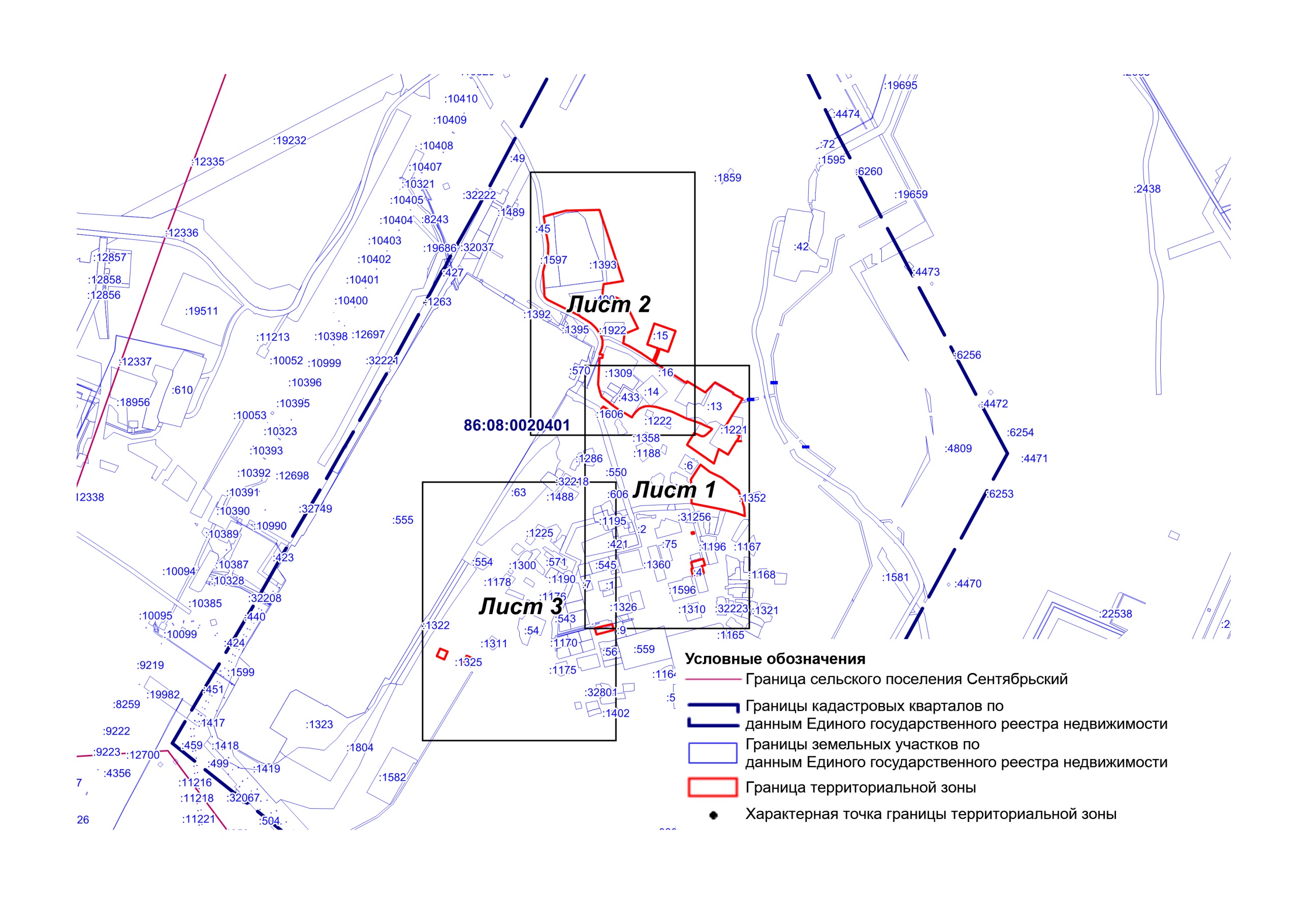 ОПИСАНИЕ МЕСТОПОЛОЖЕНИЯ ГРАНИЦЫИ. Зона инженерной инфраструктуры сельского поселения Сентябрьский Нефтеюганского района  (наименование объекта)План границ объекта (Выносной лист 1)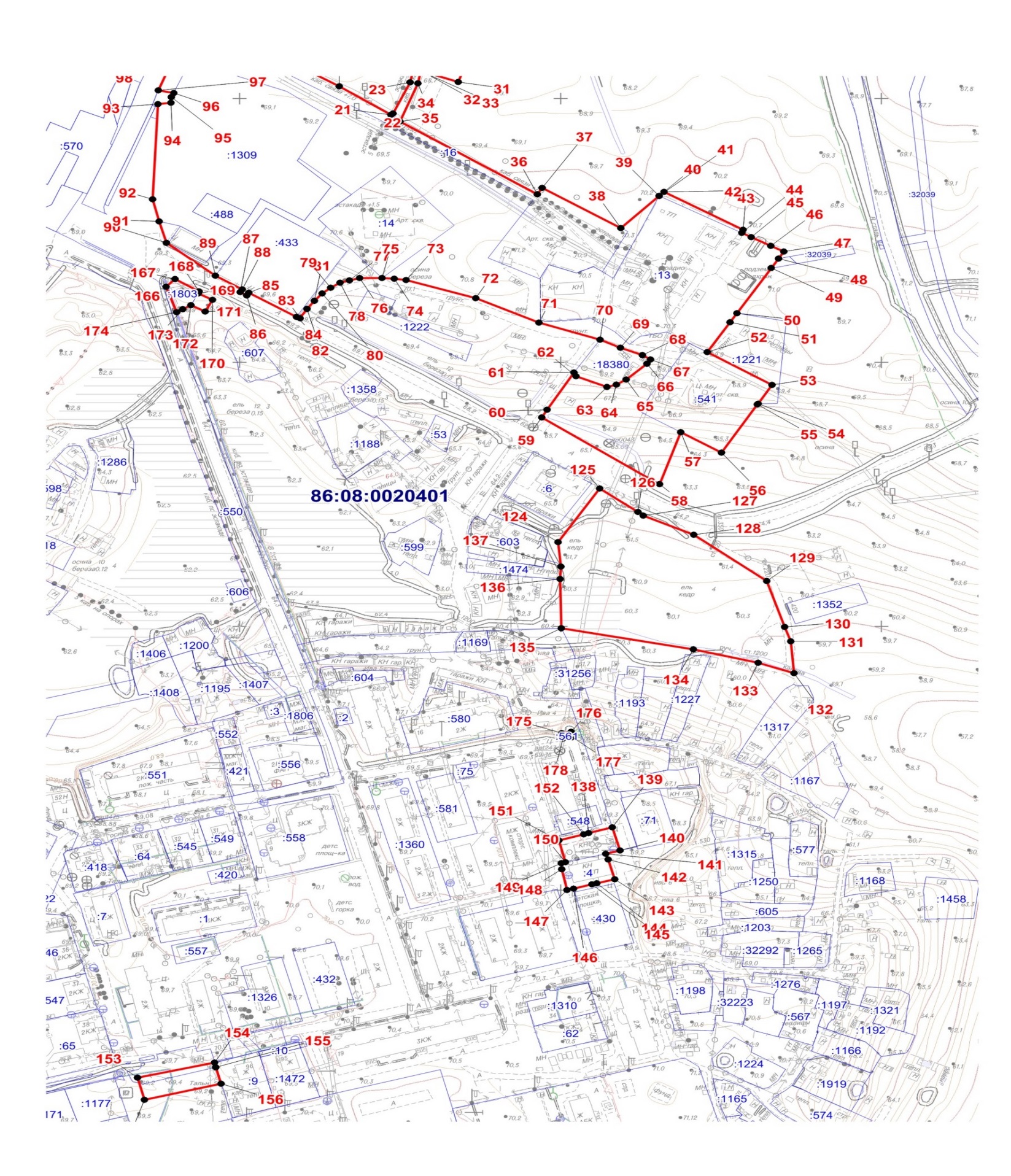 ОПИСАНИЕ МЕСТОПОЛОЖЕНИЯ ГРАНИЦЫИ. Зона инженерной инфраструктуры сельского поселения Сентябрьский Нефтеюганского района (наименование объекта)План границ объекта (Выносной лист 2)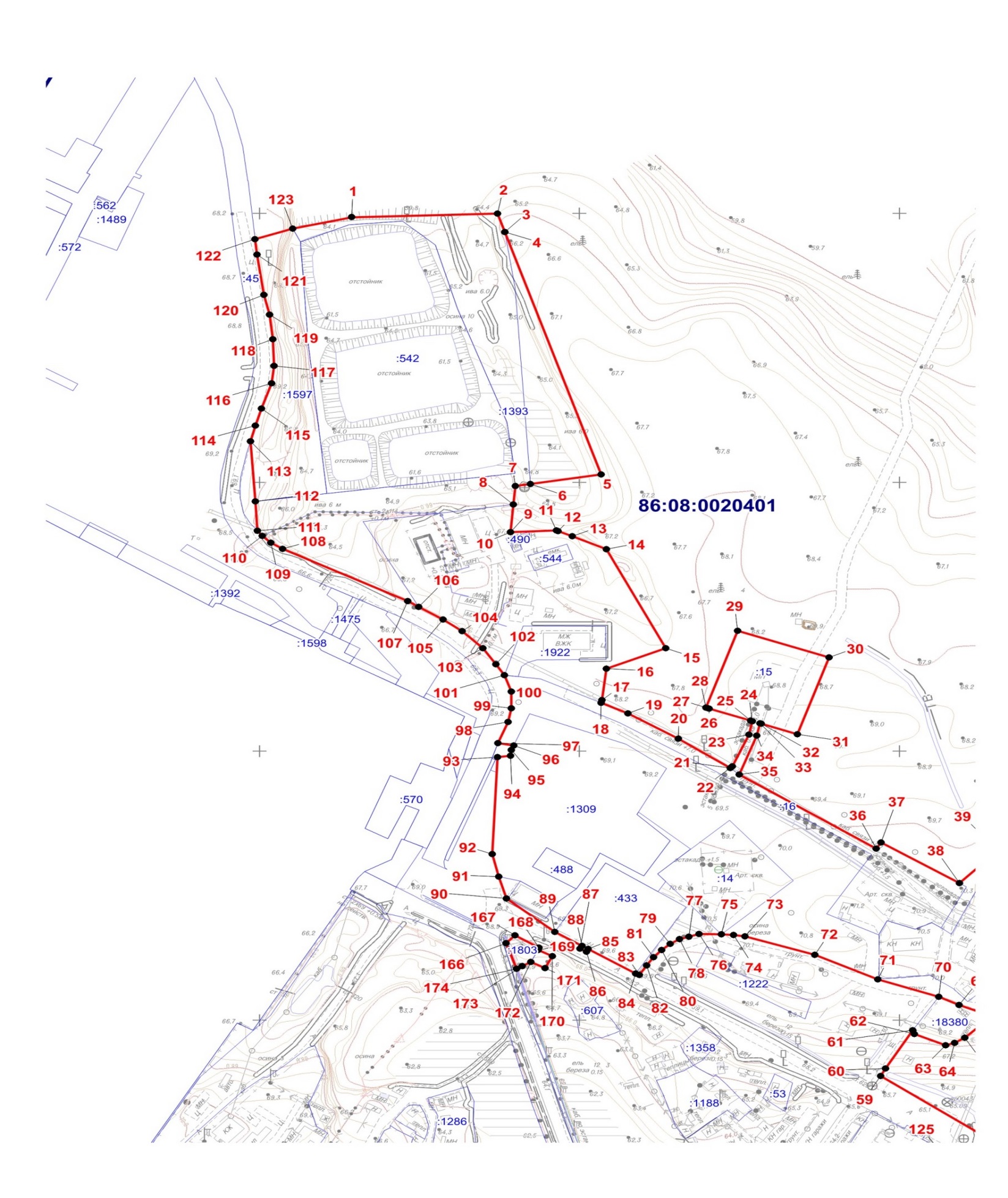 ОПИСАНИЕ МЕСТОПОЛОЖЕНИЯ ГРАНИЦЫИ. Зона инженерной инфраструктуры сельского поселения Сентябрьский Нефтеюганского района  (наименование объекта)План границ объекта (Выносной лист 3)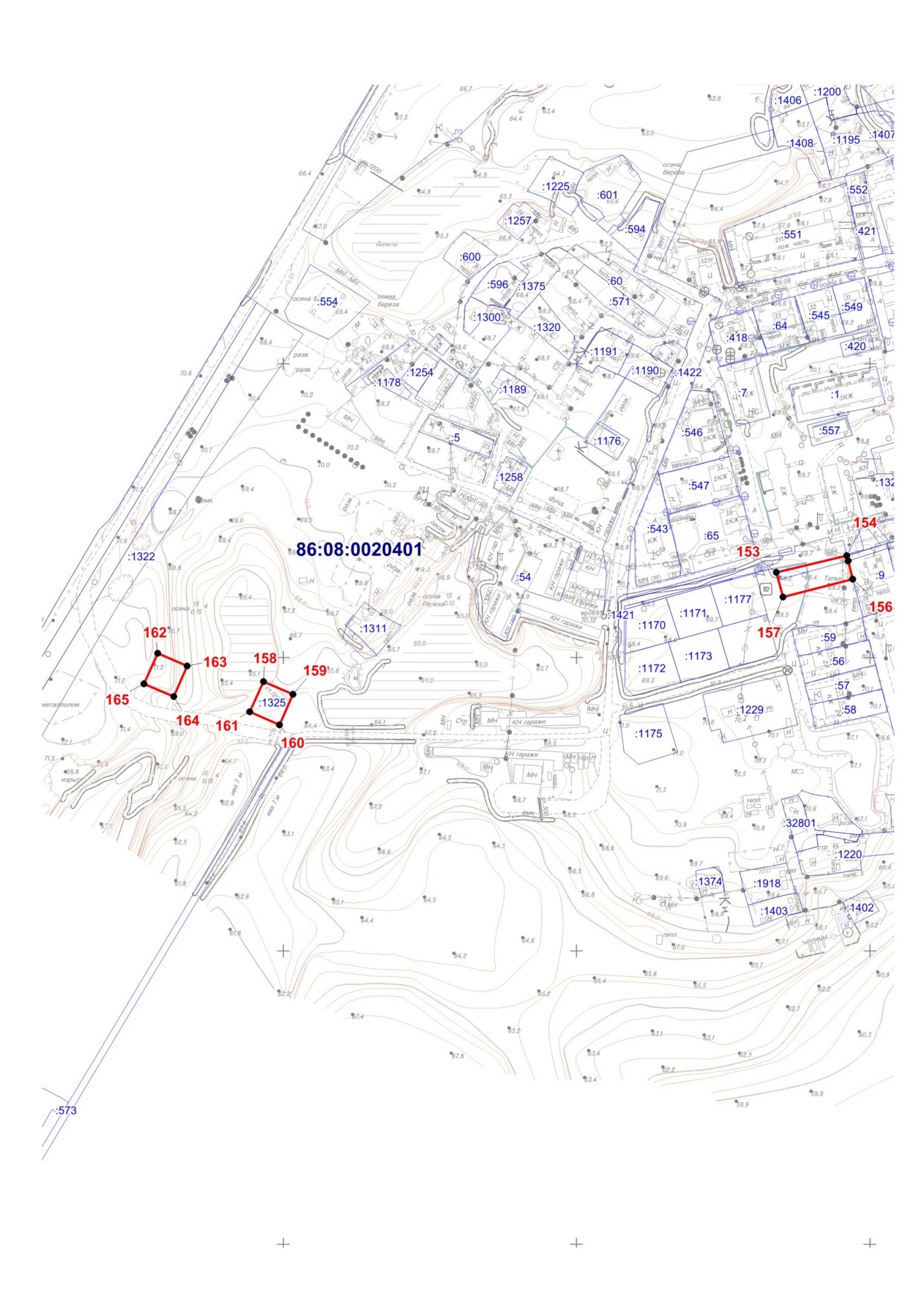 Прохождение границыПрохождение границыОписание прохождения границыот точкидо точкиОписание прохождения границы12312-23По границе земельного участка 86:08:0020401:139334-45-56-67По границе земельного участка 86:08:0020401:139378По границе земельного участка 86:08:0020401:139389-910-1011-1112-1213-1314-1415-1516-1617-1718-1819-1920По границе земельного участка 86:08:0020401:162021По границе земельного участка 86:08:0020401:162122-2223По границе земельного участка 86:08:0020401:152324По границе земельного участка 86:08:0020401:152425-2526-2627-2728-2829По границе земельного участка 86:08:0020401:152930По границе земельного участка 86:08:0020401:153031По границе земельного участка 86:08:0020401:153132-3233-3334По границе земельного участка 86:08:0020401:153435По границе земельного участка 86:08:0020401:153536По границе земельного участка 86:08:0020401:163637По границе земельного участка 86:08:0020401:163738-3839-3940-4041-4142-4243-4344-4445-4546По границе земельного участка 86:08:0020401:134647По границе земельного участка 86:08:0020401:134748-4849По границе земельного участка 86:08:0020401:14164950-5051По границе земельного участка 86:08:0020401:12215152По границе земельного участка 86:08:0020401:12215253По границе земельного участка 86:08:0020401:12215354По границе земельного участка 86:08:0020401:12215455-5556-5657-5758-5859-5960-6061-6162По границе земельного участка 86:08:0020904:183806263По границе земельного участка 86:08:0020904:183806364По границе земельного участка 86:08:0020904:183806465-6566-6667-6768-6869-6970По границе земельного участка 86:08:0020904:183807071-7172-7273-7374-7475-7576-7677-7778-7879-7980-8081-8182-8283-8384-8485-8586По границе земельного участка 86:08:0020401:4338687По границе земельного участка 86:08:0020401:4338788По границе земельного участка 86:08:0020401:4338889По границе земельного участка 86:08:0020401:4338990-9091-9192По границе земельного участка 86:08:0020401:13099293-9394По границе земельного участка 86:08:0020401:13099495По границе земельного участка 86:08:0020401:13099596-9697По границе земельного участка 86:08:0020401:18039798-9899По границе земельного участка 86:08:0020401:4599100По границе земельного участка 86:08:0020401:45100101По границе земельного участка 86:08:0020401:45101102По границе земельного участка 86:08:0020401:45102103По границе земельного участка 86:08:0020401:45103104По границе земельного участка 86:08:0020401:45104105По границе земельного участка 86:08:0020401:45105106-106107По границе земельного участка 86:08:0020401:1393107108По границе земельного участка 86:08:0020401:1393108109По границе земельного участка 86:08:0020401:1393109110По границе земельного участка 86:08:0020401:1393110111По границе земельного участка 86:08:0020401:1393111112По границе земельного участка 86:08:0020401:1393112113По границе земельного участка 86:08:0020401:1597113114По границе земельного участка 86:08:0020401:1597114115По границе земельного участка 86:08:0020401:1597115116По границе земельного участка 86:08:0020401:1597116117По границе земельного участка 86:08:0020401:1597117118По границе земельного участка 86:08:0020401:1597118119По границе земельного участка 86:08:0020401:1597119120По границе земельного участка 86:08:0020401:1597120121По границе земельного участка 86:08:0020401:1597121122-122123-1231По границе земельного участка 86:08:0020401:1393124125-125126-126127-127128-128129-129130-130131-131132-132133-133134-134135-135136-136137По границе земельного участка 86:08:0020401:1474137124-138139-139140-140141-141142-142143По границе земельного участка 86:08:0020401:4143144По границе земельного участка 86:08:0020401:4144145По границе земельного участка 86:08:0020401:4145146По границе земельного участка 86:08:0020401:4146147По границе земельного участка 86:08:0020401:4147148По границе земельного участка 86:08:0020401:4148149По границе земельного участка 86:08:0020401:4149150-150151-151152-152138По границе земельного участка 86:08:0020401:548153154-154155По границе земельного участка 86:08:0020401:1422155156-156157-157153-158159По границе земельного участка 86:08:0020401:1325159160По границе земельного участка 86:08:0020401:1325160161По границе земельного участка 86:08:0020401:1325161158По границе земельного участка 86:08:0020401:1325162163-163164-164165-165162-166167По границе земельного участка 86:08:0020401:1803167168По границе земельного участка 86:08:0020401:1803168169По границе земельного участка 86:08:0020401:1803169170По границе земельного участка 86:08:0020401:1606170171По границе земельного участка 86:08:0020401:1606171172По границе земельного участка 86:08:0020401:1606172173По границе земельного участка 86:08:0020401:1803173174По границе земельного участка 86:08:0020401:1803174166По границе земельного участка 86:08:0020401:1803175176По границе земельного участка 86:08:0020401:561176177По границе земельного участка 86:08:0020401:561177178По границе земельного участка 86:08:0020401:561178175По границе земельного участка 86:08:0020401:561ОПИСАНИЕ МЕСТОПОЛОЖЕНИЯ ГРАНИЦ территориальной зоны И. Зона инженерной инфраструктурыОПИСАНИЕ МЕСТОПОЛОЖЕНИЯ ГРАНИЦ территориальной зоны И. Зона инженерной инфраструктурыОПИСАНИЕ МЕСТОПОЛОЖЕНИЯ ГРАНИЦ территориальной зоны И. Зона инженерной инфраструктурыСведения об объектеСведения об объектеСведения об объектеN п/пХарактеристики объектаОписание характеристик1231Местоположение объекта Ханты-Мансийский автономный округ-Югра, Нефтеюганский район,сельское поселение Сентябрьский, поселок Сентябрьский2Площадь объекта +/- величина погрешности определения площади (P +/- Дельта P) 131 743 кв. м +/- 127 кв. м3Иные характеристики объекта -ОПИСАНИЕ МЕСТОПОЛОЖЕНИЯ ГРАНИЦтерриториальной зоны И. Зона инженерной инфраструктурыОПИСАНИЕ МЕСТОПОЛОЖЕНИЯ ГРАНИЦтерриториальной зоны И. Зона инженерной инфраструктурыОПИСАНИЕ МЕСТОПОЛОЖЕНИЯ ГРАНИЦтерриториальной зоны И. Зона инженерной инфраструктурыОПИСАНИЕ МЕСТОПОЛОЖЕНИЯ ГРАНИЦтерриториальной зоны И. Зона инженерной инфраструктурыОПИСАНИЕ МЕСТОПОЛОЖЕНИЯ ГРАНИЦтерриториальной зоны И. Зона инженерной инфраструктурыОПИСАНИЕ МЕСТОПОЛОЖЕНИЯ ГРАНИЦтерриториальной зоны И. Зона инженерной инфраструктурыСведения о местоположении границ объектаСведения о местоположении границ объектаСведения о местоположении границ объектаСведения о местоположении границ объектаСведения о местоположении границ объектаСведения о местоположении границ объекта1. Система координат МСК-86 Ханты-Мансийский автономный округ — Югра зона 31. Система координат МСК-86 Ханты-Мансийский автономный округ — Югра зона 31. Система координат МСК-86 Ханты-Мансийский автономный округ — Югра зона 31. Система координат МСК-86 Ханты-Мансийский автономный округ — Югра зона 31. Система координат МСК-86 Ханты-Мансийский автономный округ — Югра зона 31. Система координат МСК-86 Ханты-Мансийский автономный округ — Югра зона 32. Сведения о характерных точках границ объекта2. Сведения о характерных точках границ объекта2. Сведения о характерных точках границ объекта2. Сведения о характерных точках границ объекта2. Сведения о характерных точках границ объекта2. Сведения о характерных точках границ объектаОбозначение характерных точек границКоординаты, мКоординаты, мМетод определения координат характерной точкиСредняя квадратическая погрешность положения характерной точки (Mt), мОписание обозначения точкиОбозначение характерных точек границXYМетод определения координат характерной точкиСредняя квадратическая погрешность положения характерной точки (Mt), мОписание обозначения точки1234563. Сведения о характерных точках части (частей) границы объекта3. Сведения о характерных точках части (частей) границы объекта3. Сведения о характерных точках части (частей) границы объекта3. Сведения о характерных точках части (частей) границы объекта3. Сведения о характерных точках части (частей) границы объекта3. Сведения о характерных точках части (частей) границы объектаОбозначение характерных точек части границыКоординаты, мКоординаты, мМетод определения координат и средняя квадратическая погрешность положения характерной точки (Mt), мСредняя квадратическая погрешность положения характерной точки (Mt), мОписание обозначения точкиОбозначение характерных точек части границыXYМетод определения координат и средняя квадратическая погрешность положения характерной точки (Mt), мСредняя квадратическая погрешность положения характерной точки (Mt), мОписание обозначения точки123456Часть N1Часть N1Часть N1Часть N1Часть N1Часть N11898797.173508657.86аналитический метод0.10-2898799.853508748.85аналитический метод0.10-3898786.203508753.40аналитический метод0.10-4898786.143508753.41аналитический метод0.10-5898605.743508813.61аналитический метод0.10-6898598.763508769.56аналитический метод0.10-7898597.253508760.03аналитический метод0.10-8898583.423508758.78аналитический метод0.10-9898562.953508756.93аналитический метод0.10-10898562.953508757.14аналитический метод0.10-11898564.103508785.85аналитический метод0.10-12898563.733508786.69аналитический метод0.10-13898559.783508795.58аналитический метод0.10-14898550.233508817.08аналитический метод0.10-15898476.583508854.09аналитический метод0.10-16898461.293508817.05аналитический метод0.10-17898438.033508814.07аналитический метод0.10-18898435.963508813.58аналитический метод0.10-19898428.063508830.50аналитический метод0.10-20898409.203508862.04аналитический метод0.10-21898387.403508894.44аналитический метод0.10-22898388.583508895.70аналитический метод0.10-23898412.193508906.19аналитический метод0.10-24898422.273508908.26аналитический метод0.10-25898422.693508907.05аналитический метод0.10-26898431.663508881.32аналитический метод0.10-27898432.103508880.04аналитический метод0.10-28898432.393508879.21аналитический метод0.10-29898489.553508899.12аналитический метод0.10-30898469.643508956.29аналитический метод0.10-31898412.483508936.38аналитический метод0.10-32898420.393508913.63аналитический метод0.10-33898420.613508913.01аналитический метод0.10-34898411.403508911.04аналитический метод0.10-35898382.483508900.04аналитический метод0.10-36898327.383508985.66аналитический метод0.10-37898332.063508988.64аналитический метод0.10-38898301.693509037.70аналитический метод0.10-39898326.013509061.45аналитический метод0.10-40898326.123509061.50аналитический метод0.10-41898326.103509061.54аналитический метод0.10-42898329.123509064.49аналитический метод0.10-43898300.343509113.76аналитический метод0.10-44898298.013509113.04аналитический метод0.10-45898294.803509118.92аналитический метод0.10-46898288.183509131.14аналитический метод0.10-47898283.803509139.18аналитический метод0.10-48898278.433509135.82аналитический метод0.10-49898271.293509131.35аналитический метод0.10-50898237.243509110.03аналитический метод0.10-51898230.223509105.64аналитический метод0.10-52898207.603509091.50аналитический метод0.10-53898182.803509131.76аналитический метод0.10-54898168.653509123.08аналитический метод0.10-55898168.163509122.79аналитический метод0.10-56898131.383509100.24аналитический метод0.10-57898146.923509074.89аналитический метод0.10-58898107.483509061.83аналитический метод0.10-59898158.203508988.45аналитический метод0.10-60898163.913508991.58аналитический метод0.10-61898192.253509008.37аналитический метод0.10-62898189.473509009.60аналитический метод0.10-63898181.213509028.97аналитический метод0.10-64898182.993509034.75аналитический метод0.10-65898186.783509040.95аналитический метод0.10-66898198.893509053.94аналитический метод0.10-67898202.133509056.11аналитический метод0.10-68898205.433509051.19аналитический метод0.10-69898211.003509037.45аналитический метод0.10-70898217.113509024.75аналитический метод0.10-71898230.083508986.52аналитический метод0.10-72898248.473508947.23аналитический метод0.10-73898262.233508903.65аналитический метод0.10-74898263.283508896.36аналитический метод0.10-75898263.763508888.86аналитический метод0.10-76898263.843508874.91аналитический метод0.10-77898261.943508868.43аналитический метод0.10-78898260.133508862.65аналитический метод0.10-79898256.503508856.90аналитический метод0.10-80898252.003508851.53аналитический метод0.10-81898246.633508846.55аналитический метод0.10-82898240.493508842.02аналитический метод0.10-83898233.353508837.60аналитический метод0.10-84898234.463508835.38аналитический метод0.10-85898252.743508805.60аналитический метод0.10-86898250.723508804.52аналитический метод0.10-87898253.103508800.44аналитический метод0.10-88898255.103508801.66аналитический метод0.10-89898265.583508784.78аналитический метод0.10-90898290.413508754.42аналитический метод0.10-91898306.623508749.77аналитический метод0.10-92898323.463508745.73аналитический метод0.10-93898395.543508749.03аналитический метод0.10-94898396.593508757.10аналитический метод0.10-95898400.913508757.59аналитический метод0.10-96898404.113508758.96аналитический метод0.10-97898406.003508749.22аналитический метод0.10-98898421.703508755.48аналитический метод0.10-99898431.843508757.56аналитический метод0.10-100898444.183508757.56аналитический метод0.10-101898456.543508753.26аналитический метод0.10-102898464.503508747.94аналитический метод0.10-103898476.583508739.90аналитический метод0.10-104898489.163508726.86аналитический метод0.10-105898497.863508714.80аналитический метод0.10-106898507.143508699.73аналитический метод0.10-107898511.483508692.68аналитический метод0.10-108898550.483508614.68аналитический метод0.10-109898555.003508607.20аналитический метод0.10-110898560.143508601.98аналитический метод0.10-111898563.903508598.91аналитический метод0.10-112898585.843508597.46аналитический метод0.10-113898630.323508594.48аналитический метод0.10-114898641.983508597.54аналитический метод0.10-115898654.843508601.44аналитический метод0.10-116898673.583508607.70аналитический метод0.10-117898686.463508609.20аналитический метод0.10-118898706.483508608.56аналитический метод0.10-119898724.563508606.38аналитический метод0.10-120898739.463508602.98аналитический метод0.10-121898769.443508598.54аналитический метод0.10-122898780.863508597.36аналитический метод0.10-123898788.683508620.85аналитический метод0.10-1898797.173508657.86аналитический метод0.10-Часть N2Часть N2Часть N2Часть N2Часть N2Часть N2124898063.783508998.60аналитический метод0.10-125898104.233509024.29аналитический метод0.10-126898086.553509048.15аналитический метод0.10-127898083.743509051.56аналитический метод0.10-128898069.163509082.95аналитический метод0.10-129898034.323509128.59аналитический метод0.10-130897999.413509139.66аналитический метод0.10-131897988.593509143.42аналитический метод0.10-132897964.363509145.45аналитический метод0.10-133897972.313509123.18аналитический метод0.10-134897982.333509082.70аналитический метод0.10-135897998.283509000.63аналитический метод0.10-136898035.823508999.86аналитический метод0.10-137898045.073509000.30аналитический метод0.10-124898063.783508998.60аналитический метод0.10-Часть N3Часть N3Часть N3Часть N3Часть N3Часть N3138897843.263509017.66аналитический метод0.10-139897847.663509032.28аналитический метод0.10-140897830.023509037.20аналитический метод0.10-141897827.513509028.18аналитический метод0.10-142897823.243509029.64аналитический метод0.10-143897808.283509033.78аналитический метод0.10-144897805.163509022.68аналитический метод0.10-145897804.243509019.60аналитический метод0.10-146897800.983509008.05аналитический метод0.10-147897799.963509004.20аналитический метод0.10-148897815.823509000.86аналитический метод0.10-149897820.363509000.60аналитический метод0.10-150897821.013509003.07аналитический метод0.10-151897837.633508998.94аналитический метод0.10-152897842.303509014.48аналитический метод0.10-138897843.263509017.66аналитический метод0.10-Часть N4Часть N4Часть N4Часть N4Часть N4Часть N4153897657.863508736.37аналитический метод0.10-154897669.283508784.32аналитический метод0.10-155897665.763508785.26аналитический метод0.10-156897653.273508788.40аналитический метод0.10-157897640.943508740.82аналитический метод0.10-153897657.863508736.37аналитический метод0.10-Часть N5Часть N5Часть N5Часть N5Часть N5Часть N5158897583.483508386.66аналитический метод0.10-159897574.773508406.74аналитический метод0.10-160897553.953508397.55аналитический метод0.10-161897562.753508377.30аналитический метод0.10-158897583.483508386.66аналитический метод0.10-Часть N6Часть N6Часть N6Часть N6Часть N6Часть N6162897602.703508314.53аналитический метод0.10-163897593.993508334.61аналитический метод0.10-164897573.173508325.42аналитический метод0.10-165897581.973508305.17аналитический метод0.10-162897602.703508314.53аналитический метод0.10-Часть N7Часть N7Часть N7Часть N7Часть N7Часть N7166898257.123508754.24аналитический метод0.10-167898263.043508759.76аналитический метод0.10-168898253.693508774.75аналитический метод0.10-169898252.013508774.32аналитический метод0.10-170898247.383508783.17аналитический метод0.10-171898238.523508778.55аналитический метод0.10-172898243.153508769.69аналитический метод0.10-173898240.143508764.48аналитический метод0.10-174898238.003508760.77аналитический метод0.10-166898257.123508754.24аналитический метод0.10-Часть N8Часть N8Часть N8Часть N8Часть N8Часть N8175897918.983509000.72аналитический метод0.10-176897920.023509006.62аналитический метод0.10-177897915.923509007.36аналитический метод0.10-178897914.883509001.44аналитический метод0.10-175897918.983509000.72аналитический метод0.10-ОПИСАНИЕ МЕСТОПОЛОЖЕНИЯ ГРАНИЦЫИ. Зона инженерной инфраструктуры сельского поселения Сентябрьский Нефтеюганского района (наименование объекта)План границ объекта (Обзорная схема границ объекта)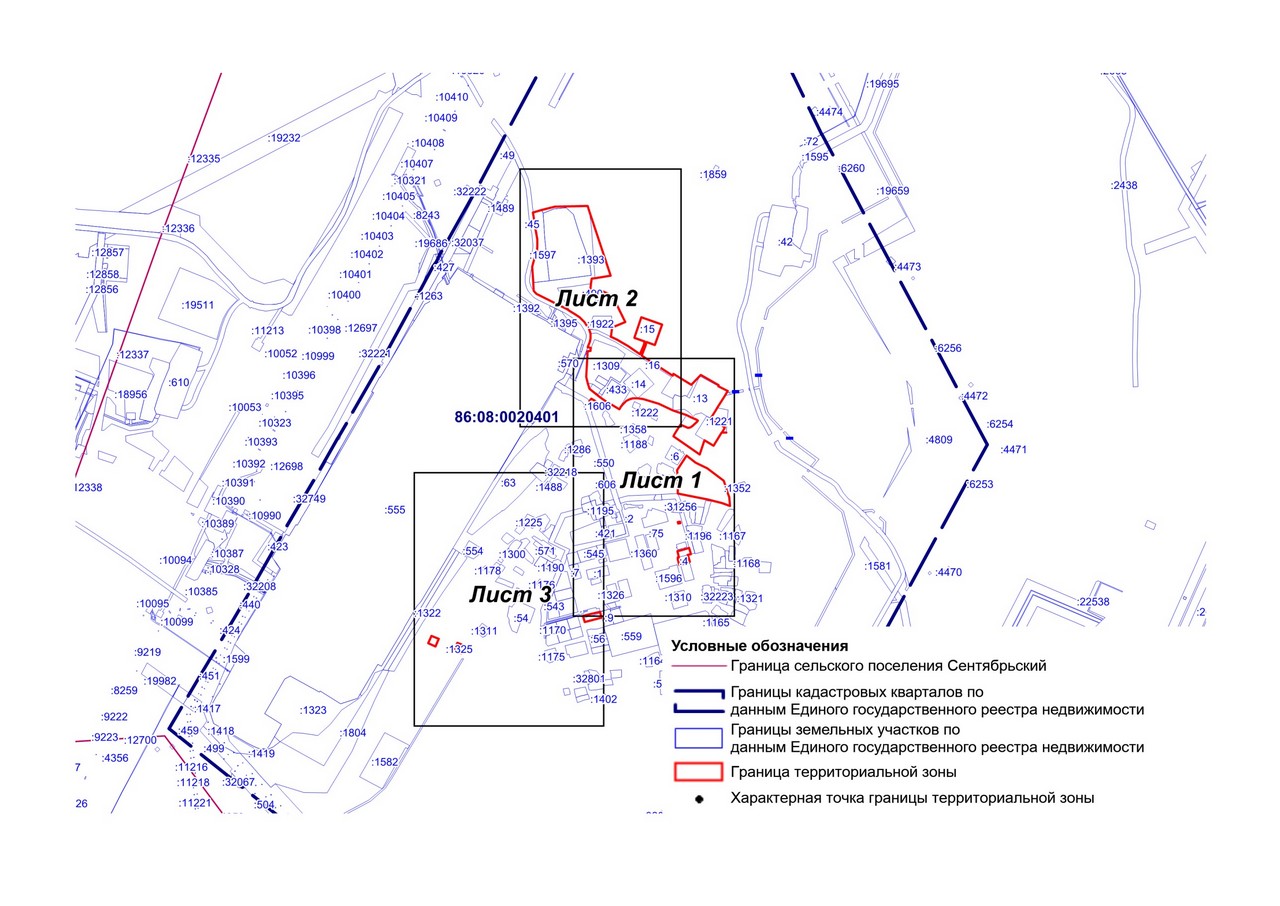 ОПИСАНИЕ МЕСТОПОЛОЖЕНИЯ ГРАНИЦЫИ. Зона инженерной инфраструктуры сельского поселения Сентябрьский Нефтеюганского района  (наименование объекта)План границ объекта (Выносной лист 1)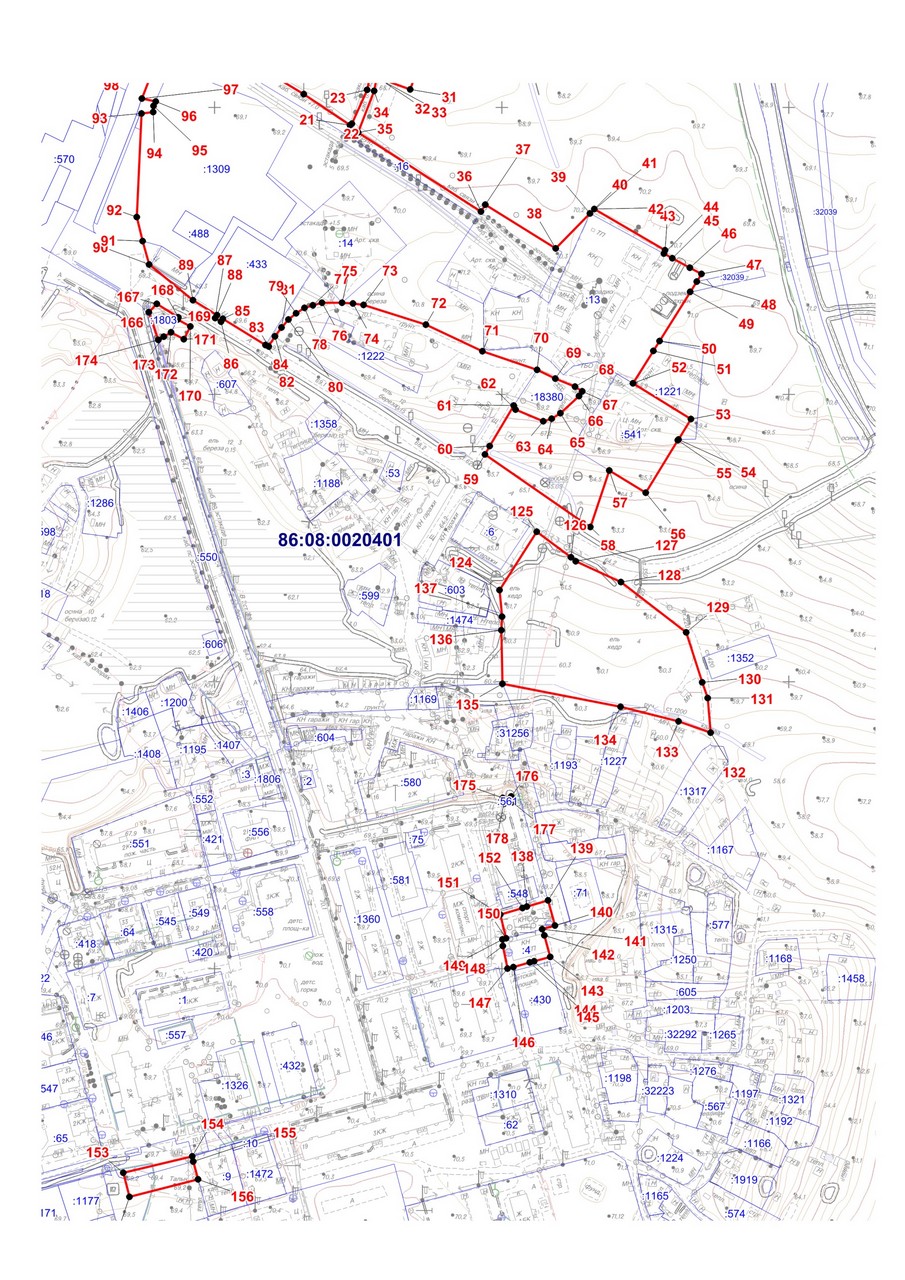 ОПИСАНИЕ МЕСТОПОЛОЖЕНИЯ ГРАНИЦЫИ. Зона инженерной инфраструктуры сельского поселения Сентябрьский Нефтеюганского района (наименование объекта)План границ объекта (Выносной лист 2)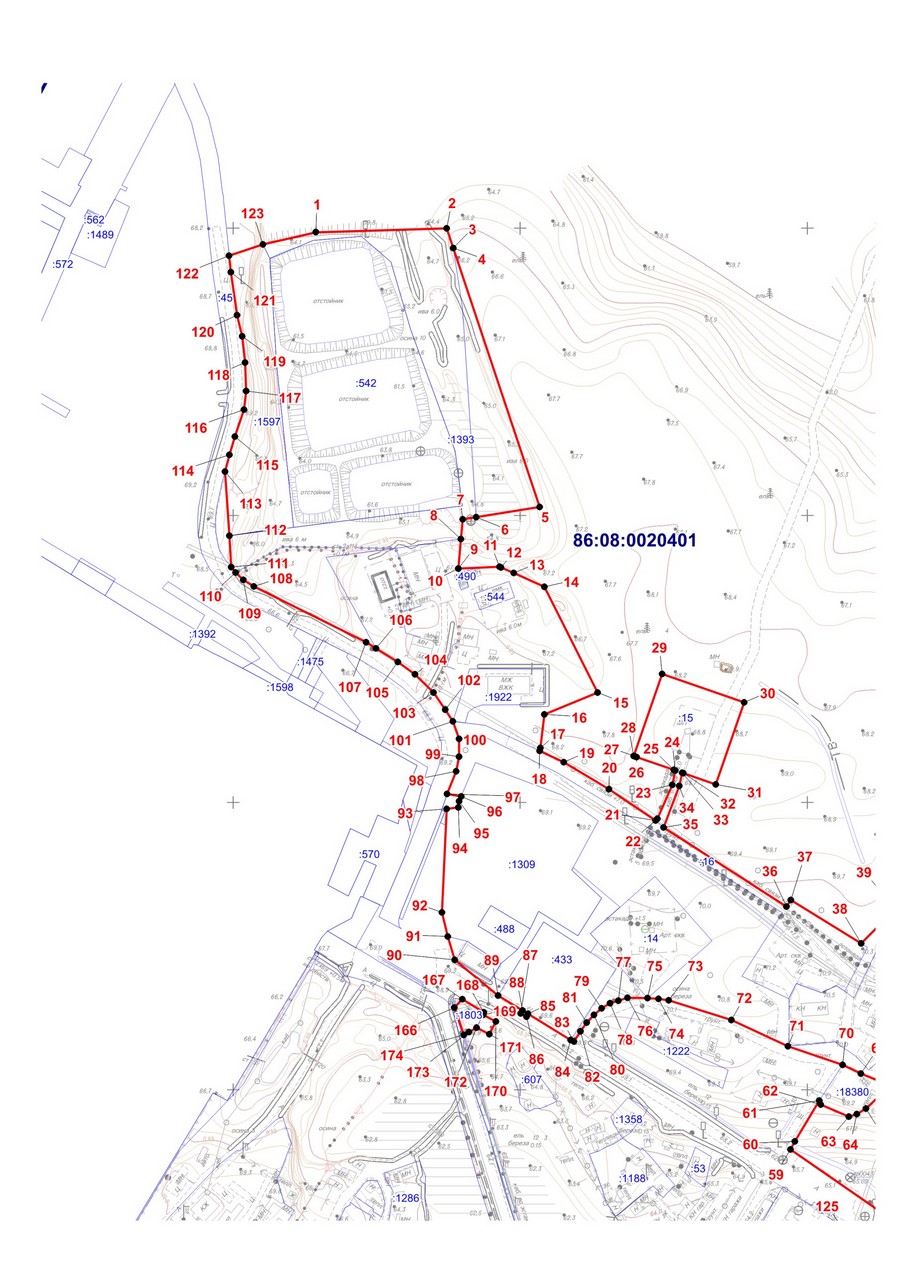 ОПИСАНИЕ МЕСТОПОЛОЖЕНИЯ ГРАНИЦЫИ. Зона инженерной инфраструктуры сельского поселения Сентябрьский Нефтеюганского района  (наименование объекта)План границ объекта (Выносной лист 3)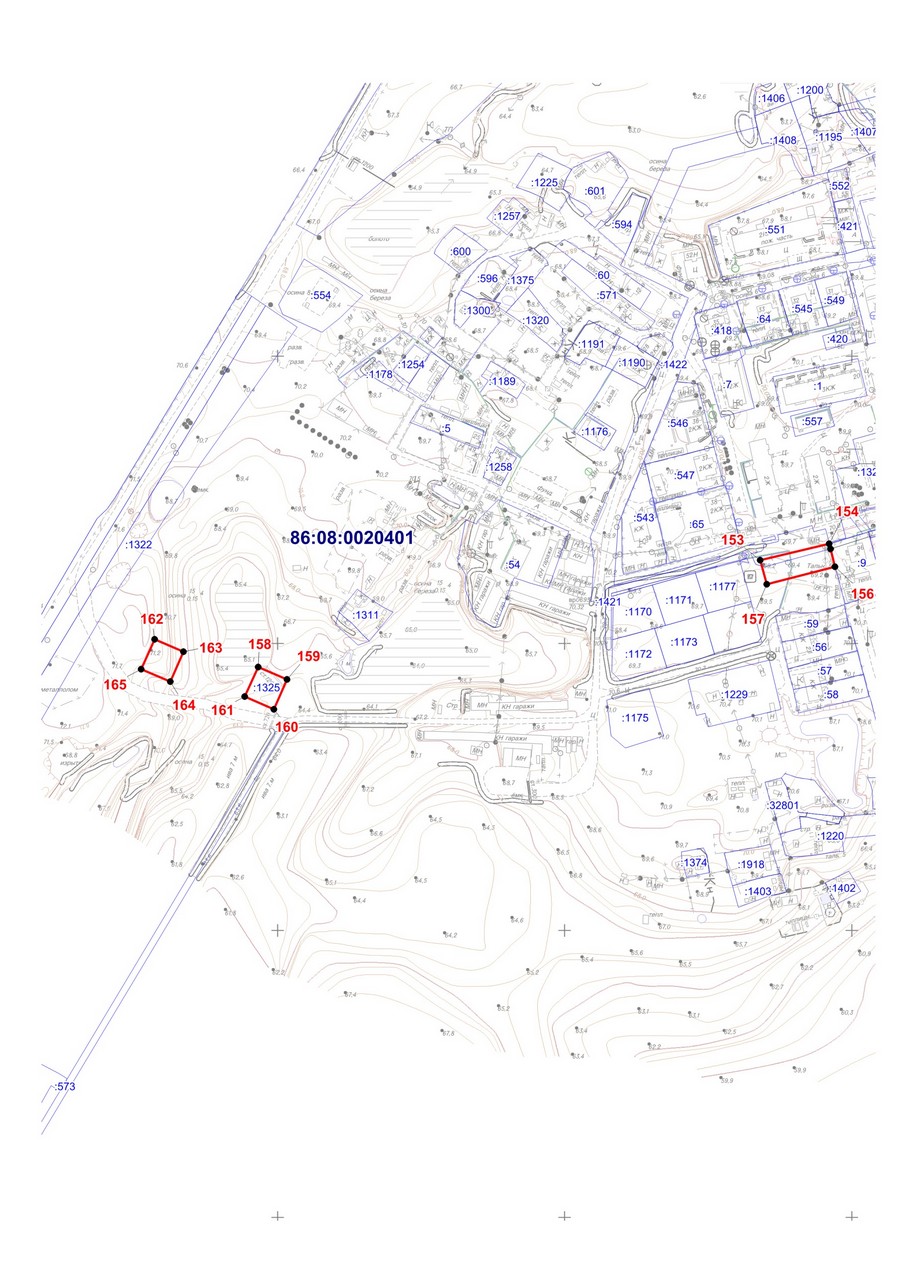 Прохождение границыПрохождение границыОписание прохождения границыот точкидо точкиОписание прохождения границы12312-23По границе земельного участка 86:08:0020401:139334-45-56-67По границе земельного участка 86:08:0020401:139378По границе земельного участка 86:08:0020401:139389-910-1011-1112-1213-1314-1415-1516-1617-1718-1819-1920По границе земельного участка 86:08:0020401:162021По границе земельного участка 86:08:0020401:162122-2223По границе земельного участка 86:08:0020401:152324По границе земельного участка 86:08:0020401:152425-2526-2627-2728-2829По границе земельного участка 86:08:0020401:152930По границе земельного участка 86:08:0020401:153031По границе земельного участка 86:08:0020401:153132-3233-3334По границе земельного участка 86:08:0020401:153435По границе земельного участка 86:08:0020401:153536По границе земельного участка 86:08:0020401:163637По границе земельного участка 86:08:0020401:163738-3839-3940-4041-4142-4243-4344-4445-4546По границе земельного участка 86:08:0020401:134647По границе земельного участка 86:08:0020401:134748-4849По границе земельного участка 86:08:0020401:14164950-5051По границе земельного участка 86:08:0020401:12215152По границе земельного участка 86:08:0020401:12215253По границе земельного участка 86:08:0020401:12215354По границе земельного участка 86:08:0020401:12215455-5556-5657-5758-5859-5960-6061-6162По границе земельного участка 86:08:0020904:183806263По границе земельного участка 86:08:0020904:183806364По границе земельного участка 86:08:0020904:183806465-6566-6667-6768-6869-6970По границе земельного участка 86:08:0020904:183807071-7172-7273-7374-7475-7576-7677-7778-7879-7980-8081-8182-8283-8384-8485-8586По границе земельного участка 86:08:0020401:4338687По границе земельного участка 86:08:0020401:4338788По границе земельного участка 86:08:0020401:4338889По границе земельного участка 86:08:0020401:4338990-9091-9192По границе земельного участка 86:08:0020401:13099293-9394По границе земельного участка 86:08:0020401:13099495По границе земельного участка 86:08:0020401:13099596-9697По границе земельного участка 86:08:0020401:18039798-9899По границе земельного участка 86:08:0020401:4599100По границе земельного участка 86:08:0020401:45100101По границе земельного участка 86:08:0020401:45101102По границе земельного участка 86:08:0020401:45102103По границе земельного участка 86:08:0020401:45103104По границе земельного участка 86:08:0020401:45104105По границе земельного участка 86:08:0020401:45105106-106107По границе земельного участка 86:08:0020401:1393107108По границе земельного участка 86:08:0020401:1393108109По границе земельного участка 86:08:0020401:1393109110По границе земельного участка 86:08:0020401:1393110111По границе земельного участка 86:08:0020401:1393111112По границе земельного участка 86:08:0020401:1393112113По границе земельного участка 86:08:0020401:1597113114По границе земельного участка 86:08:0020401:1597114115По границе земельного участка 86:08:0020401:1597115116По границе земельного участка 86:08:0020401:1597116117По границе земельного участка 86:08:0020401:1597117118По границе земельного участка 86:08:0020401:1597118119По границе земельного участка 86:08:0020401:1597119120По границе земельного участка 86:08:0020401:1597120121По границе земельного участка 86:08:0020401:1597121122-122123-1231По границе земельного участка 86:08:0020401:1393124125-125126-126127-127128-128129-129130-130131-131132-132133-133134-134135-135136-136137По границе земельного участка 86:08:0020401:1474137124-138139-139140-140141-141142-142143По границе земельного участка 86:08:0020401:4143144По границе земельного участка 86:08:0020401:4144145По границе земельного участка 86:08:0020401:4145146По границе земельного участка 86:08:0020401:4146147По границе земельного участка 86:08:0020401:4147148По границе земельного участка 86:08:0020401:4148149По границе земельного участка 86:08:0020401:4149150-150151-151152-152138По границе земельного участка 86:08:0020401:548153154-154155По границе земельного участка 86:08:0020401:1422155156-156157-157153-158159По границе земельного участка 86:08:0020401:1325159160По границе земельного участка 86:08:0020401:1325160161По границе земельного участка 86:08:0020401:1325161158По границе земельного участка 86:08:0020401:1325162163-163164-164165-165162-166167По границе земельного участка 86:08:0020401:1803167168По границе земельного участка 86:08:0020401:1803168169По границе земельного участка 86:08:0020401:1803169170По границе земельного участка 86:08:0020401:1606170171По границе земельного участка 86:08:0020401:1606171172По границе земельного участка 86:08:0020401:1606172173По границе земельного участка 86:08:0020401:1803173174По границе земельного участка 86:08:0020401:1803174166По границе земельного участка 86:08:0020401:1803175176По границе земельного участка 86:08:0020401:561176177По границе земельного участка 86:08:0020401:561177178По границе земельного участка 86:08:0020401:561178175По границе земельного участка 86:08:0020401:561ОПИСАНИЕ МЕСТОПОЛОЖЕНИЯ ГРАНИЦ территориальной зоны О-1. Зона делового, общественного и коммерческого назначения (вне границ населенного пункта)ОПИСАНИЕ МЕСТОПОЛОЖЕНИЯ ГРАНИЦ территориальной зоны О-1. Зона делового, общественного и коммерческого назначения (вне границ населенного пункта)ОПИСАНИЕ МЕСТОПОЛОЖЕНИЯ ГРАНИЦ территориальной зоны О-1. Зона делового, общественного и коммерческого назначения (вне границ населенного пункта)Сведения об объектеСведения об объектеСведения об объектеN п/пХарактеристики объектаОписание характеристик1231Местоположение объекта Ханты-Мансийский автономный округ-Югра, Нефтеюганский район,сельское поселение Сентябрьский, поселок Сентябрьский2Площадь объекта +/- величина погрешности определения площади (P +/- Дельта P) 667 кв. м +/- 9 кв. м3Иные характеристики объекта -ОПИСАНИЕ МЕСТОПОЛОЖЕНИЯ ГРАНИЦтерриториальной зоны О-1. Зона делового, общественного и коммерческого назначения (вне границ населенного пункта)ОПИСАНИЕ МЕСТОПОЛОЖЕНИЯ ГРАНИЦтерриториальной зоны О-1. Зона делового, общественного и коммерческого назначения (вне границ населенного пункта)ОПИСАНИЕ МЕСТОПОЛОЖЕНИЯ ГРАНИЦтерриториальной зоны О-1. Зона делового, общественного и коммерческого назначения (вне границ населенного пункта)ОПИСАНИЕ МЕСТОПОЛОЖЕНИЯ ГРАНИЦтерриториальной зоны О-1. Зона делового, общественного и коммерческого назначения (вне границ населенного пункта)ОПИСАНИЕ МЕСТОПОЛОЖЕНИЯ ГРАНИЦтерриториальной зоны О-1. Зона делового, общественного и коммерческого назначения (вне границ населенного пункта)ОПИСАНИЕ МЕСТОПОЛОЖЕНИЯ ГРАНИЦтерриториальной зоны О-1. Зона делового, общественного и коммерческого назначения (вне границ населенного пункта)Сведения о местоположении границ объектаСведения о местоположении границ объектаСведения о местоположении границ объектаСведения о местоположении границ объектаСведения о местоположении границ объектаСведения о местоположении границ объекта1. Система координат МСК-86 Ханты-Мансийский автономный округ — Югра зона 31. Система координат МСК-86 Ханты-Мансийский автономный округ — Югра зона 31. Система координат МСК-86 Ханты-Мансийский автономный округ — Югра зона 31. Система координат МСК-86 Ханты-Мансийский автономный округ — Югра зона 31. Система координат МСК-86 Ханты-Мансийский автономный округ — Югра зона 31. Система координат МСК-86 Ханты-Мансийский автономный округ — Югра зона 32. Сведения о характерных точках границ объекта2. Сведения о характерных точках границ объекта2. Сведения о характерных точках границ объекта2. Сведения о характерных точках границ объекта2. Сведения о характерных точках границ объекта2. Сведения о характерных точках границ объектаОбозначение характерных точек границКоординаты, мКоординаты, мМетод определения координат характерной точкиСредняя квадратическая погрешность положения характерной точки (Mt), мОписание обозначения точкиОбозначение характерных точек границXYМетод определения координат характерной точкиСредняя квадратическая погрешность положения характерной точки (Mt), мОписание обозначения точки1234561905857.063526877.04аналитический метод0.10-2905860.263526879.68аналитический метод0.10-3905846.363526896.44аналитический метод0.10-4905845.323526895.60аналитический метод0.10-5905847.283526893.26аналитический метод0.10-6905845.183526891.50аналитический метод0.10-7905835.403526903.42аналитический метод0.10-8905831.483526900.24аналитический метод0.10-9905830.843526901.02аналитический метод0.10-10905827.203526897.82аналитический метод0.10-11905827.703526897.16аналитический метод0.10-12905824.103526894.14аналитический метод0.10-13905825.803526892.06аналитический метод0.10-14905822.143526889.06аналитический метод0.10-15905832.543526876.42аналитический метод0.10-16905836.203526879.42аналитический метод0.10-17905845.763526867.78аналитический метод0.10-18905849.623526870.94аналитический метод0.10-19905850.663526869.68аналитический метод0.10-20905853.343526871.88аналитический метод0.10-21905852.303526873.12аналитический метод0.10-1905857.063526877.04аналитический метод0.10-3. Сведения о характерных точках части (частей) границы объекта3. Сведения о характерных точках части (частей) границы объекта3. Сведения о характерных точках части (частей) границы объекта3. Сведения о характерных точках части (частей) границы объекта3. Сведения о характерных точках части (частей) границы объекта3. Сведения о характерных точках части (частей) границы объектаОбозначение характерных точек части границыКоординаты, мКоординаты, мМетод определения координат и средняя квадратическая погрешность положения характерной точки (Mt), мСредняя квадратическая погрешность положения характерной точки (Mt), мОписание обозначения точкиОбозначение характерных точек части границыXYМетод определения координат и средняя квадратическая погрешность положения характерной точки (Mt), мСредняя квадратическая погрешность положения характерной точки (Mt), мОписание обозначения точки123456ОПИСАНИЕ МЕСТОПОЛОЖЕНИЯ ГРАНИЦЫтерриториальной зоны О-1. Зона делового, общественного и коммерческого назначения (вне границ населенного пункта) Сентябрьский Нефтеюганского района (наименование объекта)План границ объекта 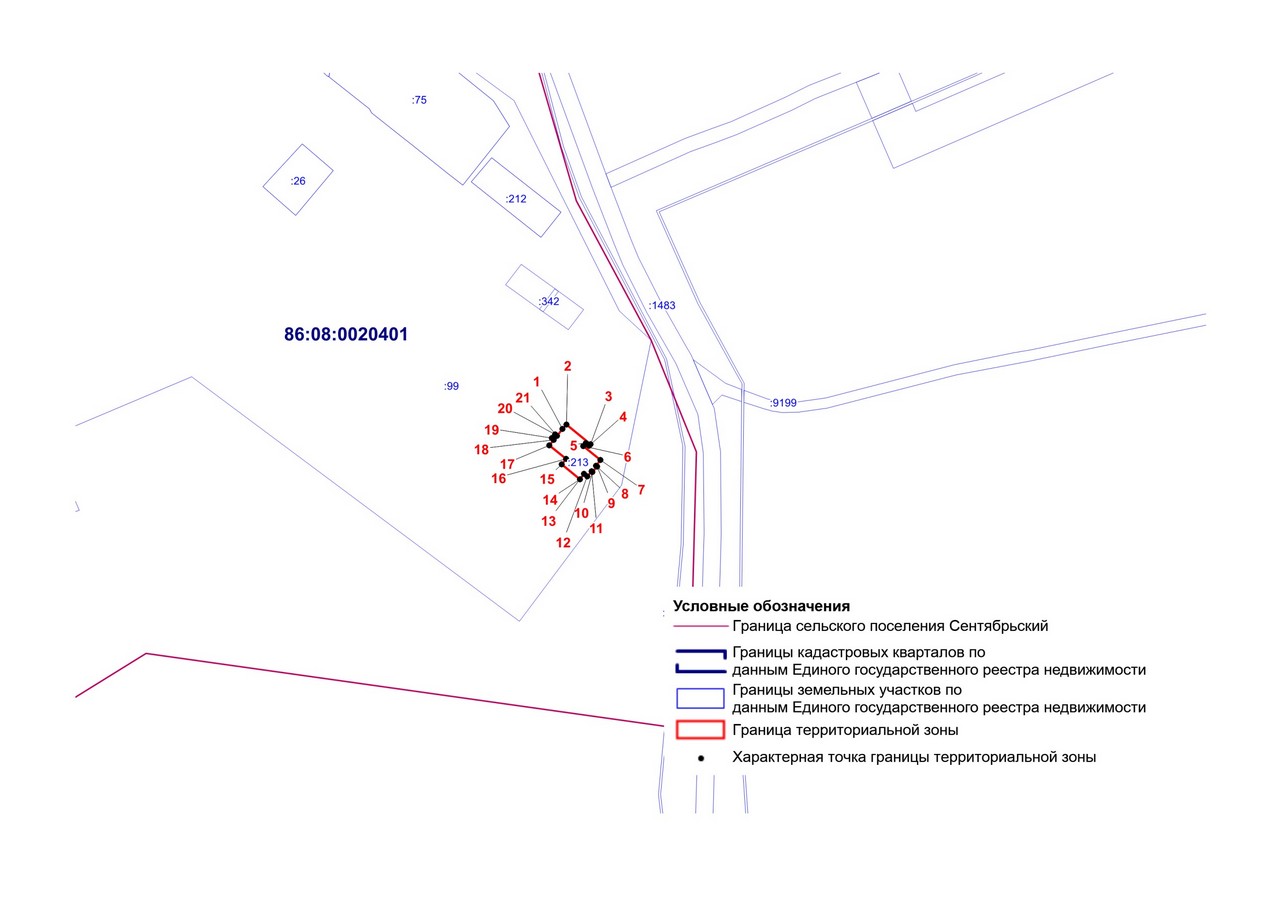 Прохождение границыПрохождение границыОписание прохождения границыот точкидо точкиОписание прохождения границы12312По границе земельного участка 86:08:0030201:21323По границе земельного участка 86:08:0030201:21334По границе земельного участка 86:08:0030201:21345По границе земельного участка 86:08:0030201:21356По границе земельного участка 86:08:0030201:21367По границе земельного участка 86:08:0030201:21378По границе земельного участка 86:08:0030201:21389По границе земельного участка 86:08:0030201:213910По границе земельного участка 86:08:0030201:2131011По границе земельного участка 86:08:0030201:2131112По границе земельного участка 86:08:0030201:2131213По границе земельного участка 86:08:0030201:2131314По границе земельного участка 86:08:0030201:2131415По границе земельного участка 86:08:0030201:2131516По границе земельного участка 86:08:0030201:2131617По границе земельного участка 86:08:0030201:2131718По границе земельного участка 86:08:0030201:2131819По границе земельного участка 86:08:0030201:2131920По границе земельного участка 86:08:0030201:2132021По границе земельного участка 86:08:0030201:213211По границе земельного участка 86:08:0030201:213ОПИСАНИЕ МЕСТОПОЛОЖЕНИЯ ГРАНИЦ территориальной зоны О-1. Зона делового, общественного и коммерческого назначенияОПИСАНИЕ МЕСТОПОЛОЖЕНИЯ ГРАНИЦ территориальной зоны О-1. Зона делового, общественного и коммерческого назначенияОПИСАНИЕ МЕСТОПОЛОЖЕНИЯ ГРАНИЦ территориальной зоны О-1. Зона делового, общественного и коммерческого назначенияСведения об объектеСведения об объектеСведения об объектеN п/пХарактеристики объектаОписание характеристик1231Местоположение объекта Ханты-Мансийский автономный округ-Югра, Нефтеюганский район,сельское поселение Сентябрьский, поселок Сентябрьский 2Площадь объекта +/- величина погрешности определения площади (P +/- Дельта P) 9754 кв. м +/- 35 кв. м3Иные характеристики объекта -ОПИСАНИЕ МЕСТОПОЛОЖЕНИЯ ГРАНИЦтерриториальной зоны О-1. Зона делового, общественного и коммерческого назначенияОПИСАНИЕ МЕСТОПОЛОЖЕНИЯ ГРАНИЦтерриториальной зоны О-1. Зона делового, общественного и коммерческого назначенияОПИСАНИЕ МЕСТОПОЛОЖЕНИЯ ГРАНИЦтерриториальной зоны О-1. Зона делового, общественного и коммерческого назначенияОПИСАНИЕ МЕСТОПОЛОЖЕНИЯ ГРАНИЦтерриториальной зоны О-1. Зона делового, общественного и коммерческого назначенияОПИСАНИЕ МЕСТОПОЛОЖЕНИЯ ГРАНИЦтерриториальной зоны О-1. Зона делового, общественного и коммерческого назначенияОПИСАНИЕ МЕСТОПОЛОЖЕНИЯ ГРАНИЦтерриториальной зоны О-1. Зона делового, общественного и коммерческого назначенияСведения о местоположении границ объектаСведения о местоположении границ объектаСведения о местоположении границ объектаСведения о местоположении границ объектаСведения о местоположении границ объектаСведения о местоположении границ объекта1. Система координат МСК-86 Ханты-Мансийский автономный округ — Югра зона 31. Система координат МСК-86 Ханты-Мансийский автономный округ — Югра зона 31. Система координат МСК-86 Ханты-Мансийский автономный округ — Югра зона 31. Система координат МСК-86 Ханты-Мансийский автономный округ — Югра зона 31. Система координат МСК-86 Ханты-Мансийский автономный округ — Югра зона 31. Система координат МСК-86 Ханты-Мансийский автономный округ — Югра зона 32. Сведения о характерных точках границ объекта2. Сведения о характерных точках границ объекта2. Сведения о характерных точках границ объекта2. Сведения о характерных точках границ объекта2. Сведения о характерных точках границ объекта2. Сведения о характерных точках границ объектаОбозначение характерных точек границКоординаты, мКоординаты, мМетод определения координат характерной точкиСредняя квадратическая погрешность положения характерной точки (Mt), мОписание обозначения точкиОбозначение характерных точек границXYМетод определения координат характерной точкиСредняя квадратическая погрешность положения характерной точки (Mt), мОписание обозначения точки1234563. Сведения о характерных точках части (частей) границы объекта3. Сведения о характерных точках части (частей) границы объекта3. Сведения о характерных точках части (частей) границы объекта3. Сведения о характерных точках части (частей) границы объекта3. Сведения о характерных точках части (частей) границы объекта3. Сведения о характерных точках части (частей) границы объектаОбозначение характерных точек части границыКоординаты, мКоординаты, мМетод определения координат и средняя квадратическая погрешность положения характерной точки (Mt), мСредняя квадратическая погрешность положения характерной точки (Mt), мОписание обозначения точкиОбозначение характерных точек части границыXYМетод определения координат и средняя квадратическая погрешность положения характерной точки (Mt), мСредняя квадратическая погрешность положения характерной точки (Mt), мОписание обозначения точки123456Часть N1Часть N1Часть N1Часть N1Часть N1Часть N11897946,783508826,39аналитический метод0.1-2897947,853508837,61аналитический метод0.1-3897922,383508846,13аналитический метод0.1-4897916,803508848,00аналитический метод0.1-5897908,643508850,74аналитический метод0.1-6897886,663508855,86аналитический метод0.1-7897883,103508842,44аналитический метод0.1-8897881,943508838,54аналитический метод0.1-9897875,983508819,06аналитический метод0.1-10897875,043508815,18аналитический метод0.1-11897871,003508795,06аналитический метод0.1-12897907,103508786,98аналитический метод0.1-13897923,143508783,74аналитический метод0.1-14897927,643508782,78аналитический метод0.1-15897927,963508784,21аналитический метод0.1-16897929,313508783,91аналитический метод0.1-17897934,563508798,30аналитический метод0.1-18897940,423508812,26аналитический метод0.1-1897946,783508826,39аналитический метод0.1-Часть N2Часть N2Часть N2Часть N2Часть N2Часть N219898106,563508960,12аналитический метод0.1-20898136,063508976,68аналитический метод0.1-21898132,403508983,20аналитический метод0.1-22898118,923509003,18аналитический метод0.1-23898121,663509004,90аналитический метод0.1-24898119,623509008,40аналитический метод0.1-25898116,623509006,60аналитический метод0.1-26898113,603509010,90аналитический метод0.1-27898116,923509013,08аналитический метод0.1-28898114,823509016,70аналитический метод0.1-29898111,263509014,48аналитический метод0.1-30898108,023509019,28аналитический метод0.1-31898104,233509024,29аналитический метод0.1-32898063,783508998,60аналитический метод0.1-33898068,763508989,28аналитический метод0.1-34898074,263508978,48аналитический метод0.1-35898079,923508965,78аналитический метод0.1-36898084,663508955,78аналитический метод0.1-37898084,683508955,72аналитический метод0.1-38898080,143508953,36аналитический метод0.1-39898083,163508947,94аналитический метод0.1-19898106,563508960,12аналитический метод0.1-Часть N3Часть N3Часть N3Часть N3Часть N3Часть N340906160,503526702,64аналитический метод0.1-41906152,423526717,68аналитический метод0.1-42906138,123526740,72аналитический метод0.1-43906136,703526742,68аналитический метод0.1-44906115,643526724,24аналитический метод0.1-45906112,783526724,94аналитический метод0.1-46906110,923526722,78аналитический метод0.1-47906111,043526720,22аналитический метод0.1-48906104,883526714,82аналитический метод0.1-49906102,223526714,30аналитический метод0.1-50906103,063526712,74аналитический метод0.1-51906107,363526708,26аналитический метод0.1-52906120,543526690,44аналитический метод0.1-53906121,843526691,38аналитический метод0.1-54906123,663526688,80аналитический метод0.1-55906122,343526687,76аналитический метод0.1-56906128,463526679,62аналитический метод0.1-40906160,503526702,64аналитический метод0.1-Часть N4Часть N4Часть N4Часть N4Часть N4Часть N457897649,013508691,04аналитический метод0.1-58897657,373508722,20аналитический метод0.1-59897629,213508729,98аналитический метод0.1-60897620,843508700,06аналитический метод0.1-57897649,013508691,04аналитический метод0.1-Часть N5Часть N5Часть N5Часть N5Часть N5Часть N561898032,143508791,26аналитический метод0.1-62898035,463508800,68аналитический метод0.1-63898021,303508805,68аналитический метод0.1-64898017,983508796,24аналитический метод0.1-61898032,143508791,26аналитический метод0.1-ОПИСАНИЕ МЕСТОПОЛОЖЕНИЯ ГРАНИЦЫО-1. Зона делового, общественного и коммерческого назначения сельского поселения Сентябрьский Нефтеюганского района(наименование объекта)План границ объекта (Обзорная схема границ объекта)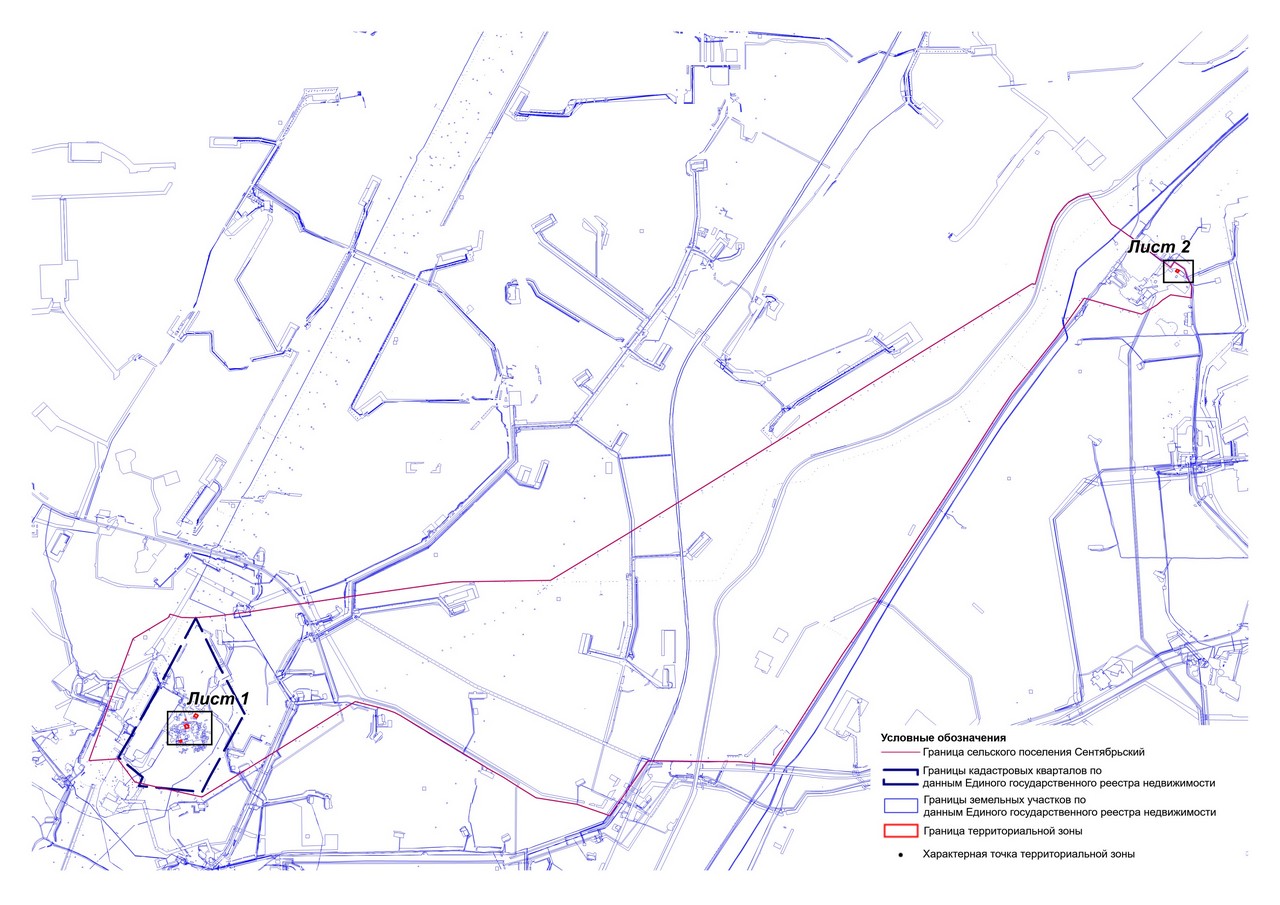 Масштаб 1:55000ОПИСАНИЕ МЕСТОПОЛОЖЕНИЯ ГРАНИЦЫО-1. Зона делового, общественного и коммерческого назначения сельского поселения Сентябрьский Нефтеюганского района(наименование объекта)План границ объекта (Выносной лист 1)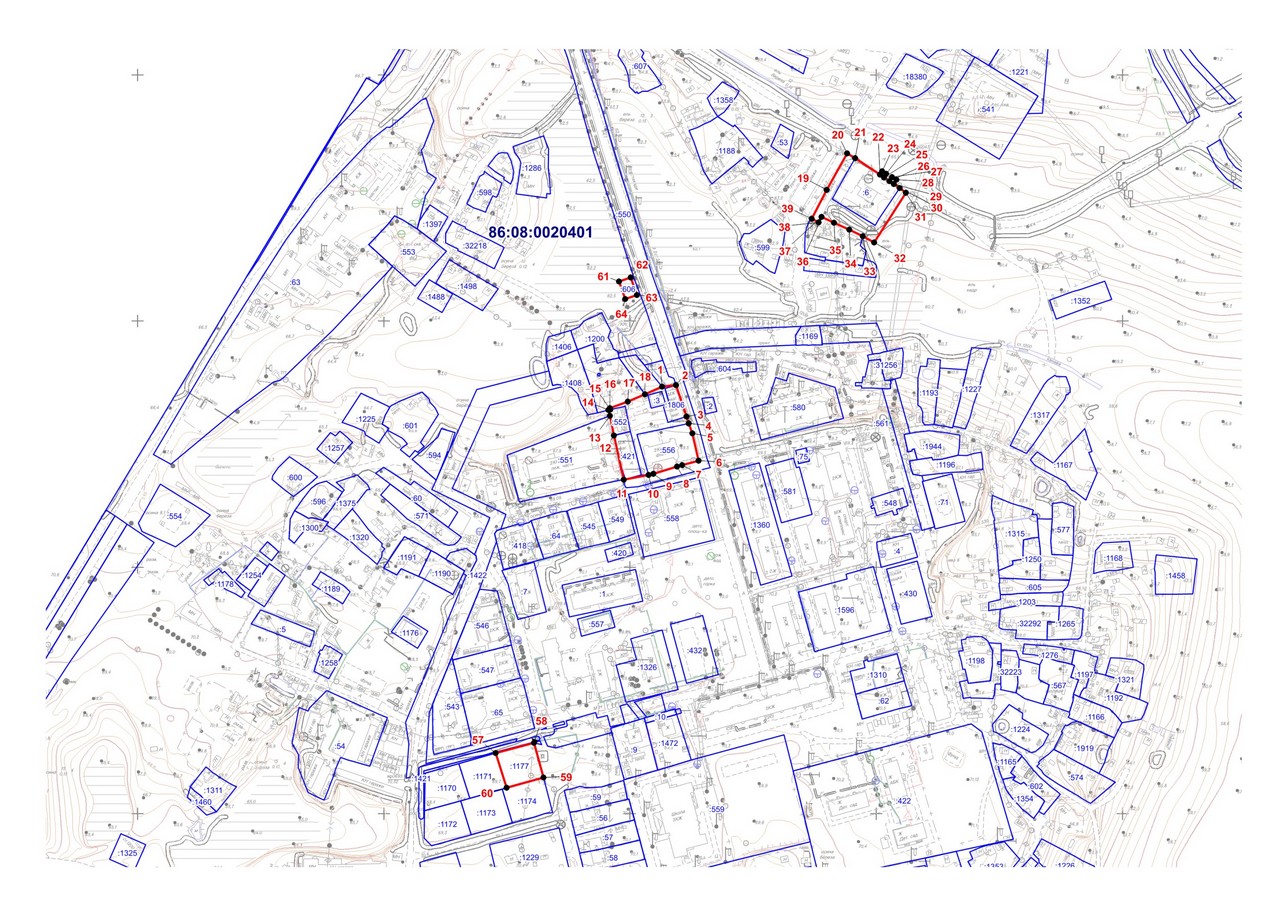 ОПИСАНИЕ МЕСТОПОЛОЖЕНИЯ ГРАНИЦЫО-1. Зона делового, общественного и коммерческого назначения сельского поселения Сентябрьский Нефтеюганского района(наименование объекта)План границ объекта (Выносной лист 2)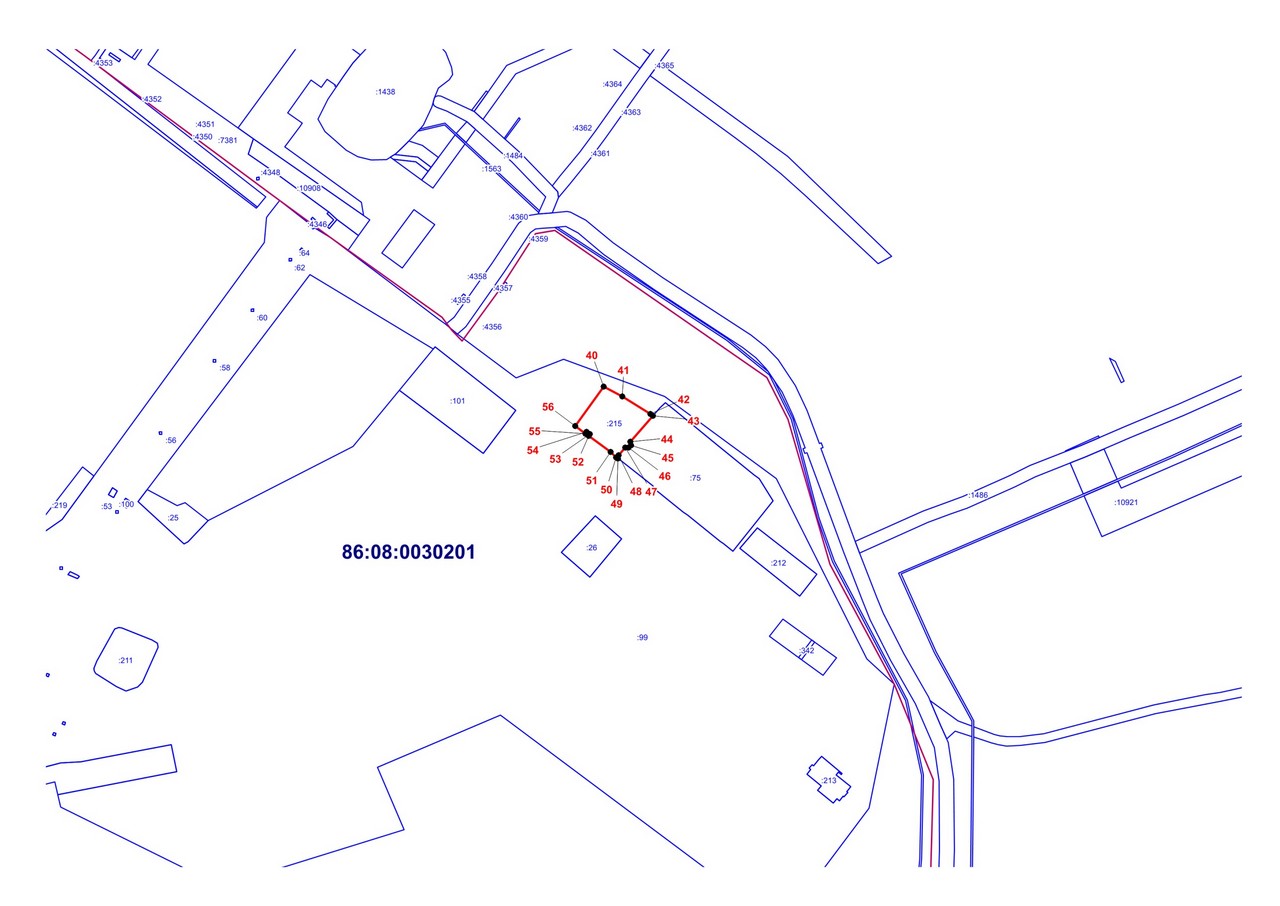 Прохождение границыПрохождение границыОписание прохождения границыот точкидо точкиОписание прохождения границы12 -23По границе земельного участка 86:08:0020401:180634 - 45По границе земельного участка 86:08:0020401:55656По границе земельного участка 86:08:0020401:55667По границе земельного участка 86:08:0020401:55678По границе земельного участка 86:08:0020401:55689По границе земельного участка 86:08:0020401:556910По границе земельного участка 86:08:0020401:5561011 -1112 -1213По границе земельного участка 86:08:0020401:5521314 -1415По границе земельного участка 86:08:0020401:11951516По границе земельного участка 86:08:0020401:11951617По границе земельного участка 86:08:0020401:11951718По границе земельного участка 86:08:0020401:1195181По границе земельного участка 86:08:0020401:14071920 -2021 -2122По границе земельного участка 86:08:0020401:62223По границе земельного участка 86:08:0020401:62324По границе земельного участка 86:08:0020401:62425По границе земельного участка 86:08:0020401:62526По границе земельного участка 86:08:0020401:62627По границе земельного участка 86:08:0020401:62728По границе земельного участка 86:08:0020401:62829По границе земельного участка 86:08:0020401:62930По границе земельного участка 86:08:0020401:63031 - 3132 - 3233 - 3334По границе земельного участка 86:08:0020401:6033435По границе земельного участка 86:08:0020401:6033536По границе земельного участка 86:08:0020401:6033637По границе земельного участка 86:08:0020401:6033738По границе земельного участка 86:08:0020401:6033839По границе земельного участка 86:08:0020401:6033919 - 4041По границе земельного участка 86:08:0030201:2154142По границе земельного участка 86:08:0030201:2154243По границе земельного участка 86:08:0030201:2154344По границе земельного участка 86:08:0030201:2154445По границе земельного участка 86:08:0030201:2154546По границе земельного участка 86:08:0030201:2154647По границе земельного участка 86:08:0030201:2154748По границе земельного участка 86:08:0030201:2154849По границе земельного участка 86:08:0030201:2154950По границе земельного участка 86:08:0030201:2155051По границе земельного участка 86:08:0030201:2155152По границе земельного участка 86:08:0030201:2155253По границе земельного участка 86:08:0030201:2155354По границе земельного участка 86:08:0030201:2155455По границе земельного участка 86:08:0030201:2155556По границе земельного участка 86:08:0030201:2155640По границе земельного участка 86:08:0030201:2155758По границе земельного участка 86:08:0020401:11775859По границе земельного участка 86:08:0020401:11775960По границе земельного участка 86:08:0020401:11776057По границе земельного участка 86:08:0020401:11776162По границе земельного участка 86:08:0020401:6066263По границе земельного участка 86:08:0020401:6066364По границе земельного участка 86:08:0020401:6066461По границе земельного участка 86:08:0020401:606ОПИСАНИЕ МЕСТОПОЛОЖЕНИЯ ГРАНИЦ территориальной зоны О-2. Зона размещения объектов социального и коммунально-бытового назначения  ОПИСАНИЕ МЕСТОПОЛОЖЕНИЯ ГРАНИЦ территориальной зоны О-2. Зона размещения объектов социального и коммунально-бытового назначения  ОПИСАНИЕ МЕСТОПОЛОЖЕНИЯ ГРАНИЦ территориальной зоны О-2. Зона размещения объектов социального и коммунально-бытового назначения  Сведения об объектеСведения об объектеСведения об объектеN п/пХарактеристики объектаОписание характеристик1231Местоположение объекта Ханты-Мансийский автономный округ-Югра, Нефтеюганский район,сельское поселение Сентябрьский, поселок Сентябрьский2Площадь объекта +/- величина погрешности определения площади (P +/- Дельта P) 51 107 кв. м +/- 79 кв. м3Иные характеристики объекта -ОПИСАНИЕ МЕСТОПОЛОЖЕНИЯ ГРАНИЦтерриториальной зоны О-2. Зона размещения объектов социального и коммунально-бытового назначения  ОПИСАНИЕ МЕСТОПОЛОЖЕНИЯ ГРАНИЦтерриториальной зоны О-2. Зона размещения объектов социального и коммунально-бытового назначения  ОПИСАНИЕ МЕСТОПОЛОЖЕНИЯ ГРАНИЦтерриториальной зоны О-2. Зона размещения объектов социального и коммунально-бытового назначения  ОПИСАНИЕ МЕСТОПОЛОЖЕНИЯ ГРАНИЦтерриториальной зоны О-2. Зона размещения объектов социального и коммунально-бытового назначения  ОПИСАНИЕ МЕСТОПОЛОЖЕНИЯ ГРАНИЦтерриториальной зоны О-2. Зона размещения объектов социального и коммунально-бытового назначения  ОПИСАНИЕ МЕСТОПОЛОЖЕНИЯ ГРАНИЦтерриториальной зоны О-2. Зона размещения объектов социального и коммунально-бытового назначения  Сведения о местоположении границ объектаСведения о местоположении границ объектаСведения о местоположении границ объектаСведения о местоположении границ объектаСведения о местоположении границ объектаСведения о местоположении границ объекта1. Система координат МСК-86 Ханты-Мансийский автономный округ — Югра зона 31. Система координат МСК-86 Ханты-Мансийский автономный округ — Югра зона 31. Система координат МСК-86 Ханты-Мансийский автономный округ — Югра зона 31. Система координат МСК-86 Ханты-Мансийский автономный округ — Югра зона 31. Система координат МСК-86 Ханты-Мансийский автономный округ — Югра зона 31. Система координат МСК-86 Ханты-Мансийский автономный округ — Югра зона 32. Сведения о характерных точках границ объекта2. Сведения о характерных точках границ объекта2. Сведения о характерных точках границ объекта2. Сведения о характерных точках границ объекта2. Сведения о характерных точках границ объекта2. Сведения о характерных точках границ объектаОбозначение характерных точек границКоординаты, мКоординаты, мМетод определения координат характерной точкиСредняя квадратическая погрешность положения характерной точки (Mt), мОписание обозначения точкиОбозначение характерных точек границXYМетод определения координат характерной точкиСредняя квадратическая погрешность положения характерной точки (Mt), мОписание обозначения точки1234563. Сведения о характерных точках части (частей) границы объекта3. Сведения о характерных точках части (частей) границы объекта3. Сведения о характерных точках части (частей) границы объекта3. Сведения о характерных точках части (частей) границы объекта3. Сведения о характерных точках части (частей) границы объекта3. Сведения о характерных точках части (частей) границы объектаОбозначение характерных точек части границыКоординаты, мКоординаты, мМетод определения координат и средняя квадратическая погрешность положения характерной точки (Mt), мСредняя квадратическая погрешность положения характерной точки (Mt), мОписание обозначения точкиОбозначение характерных точек части границыXYМетод определения координат и средняя квадратическая погрешность положения характерной точки (Mt), мСредняя квадратическая погрешность положения характерной точки (Mt), мОписание обозначения точки123456Часть N1Часть N1Часть N1Часть N1Часть N1Часть N11897634.573508932.70аналитический метод0.1-2897672.803509077.30аналитический метод0.1-3897666.123509086.10аналитический метод0.1-4897579.223509111.52аналитический метод0.1-5897551.703508983.46аналитический метод0.1-6897549.343508953.44аналитический метод0.1-7897577.143508946.68аналитический метод0.1-8897561.663508884.02аналитический метод0.1-9897544.183508817.42аналитический метод0.1-10897561.443508812.90аналитический метод0.1-11897562.843508812.50аналитический метод0.1-12897562.783508812.26аналитический метод0.1-13897578.283508808.14аналитический метод0.1-14897594.723508803.78аналитический метод0.1-15897611.823508799.16аналитический метод0.1-16897611.563508798.00аналитический метод0.1-17897626.203508794.98аналитический метод0.1-18897626.703508794.88аналитический метод0.1-19897627.343508795.34аналитический метод0.1-20897634.383508819.26аналитический метод0.1-21897635.283508822.66аналитический метод0.1-22897643.423508849.94аналитический метод0.1-23897644.033508852.15аналитический метод0.1-24897647.743508865.79аналитический метод0.1-25897663.923508925.18аналитический метод0.1-26897653.173508928.07аналитический метод0.1-1897634.573508932.70аналитический метод0.1-Часть N2Часть N2Часть N2Часть N2Часть N2Часть N227906143.183526748.32аналитический метод0.1-28906147.363526752.66аналитический метод0.1-29906141.483526760.12аналитический метод0.1-30906114.423526793.02аналитический метод0.1-31906088.843526824.90аналитический метод0.1-32906085.643526828.90аналитический метод0.1-33906067.743526840.20аналитический метод0.1-34906026.783526807.54аналитический метод0.1-35906033.043526799.82аналитический метод0.1-36906034.783526797.42аналитический метод0.1-37906056.203526770.82аналитический метод0.1-38906058.643526767.38аналитический метод0.1-39906077.223526744.12аналитический метод0.1-40906079.903526742.60аналитический метод0.1-41906102.123526714.48аналитический метод0.1-42906102.223526714.30аналитический метод0.1-43906104.883526714.82аналитический метод0.1-44906111.043526720.22аналитический метод0.1-45906110.923526722.78аналитический метод0.1-46906112.783526724.94аналитический метод0.1-47906115.643526724.24аналитический метод0.1-48906136.703526742.68аналитический метод0.1-27906143.183526748.32аналитический метод0.1-Часть N3Часть N3Часть N3Часть N3Часть N3Часть N349897568.543508658.77аналитический метод0.1-50897572.153508671.39аналитический метод0.1-51897532.043508682.76аналитический метод0.1-52897528.103508697.89аналитический метод0.1-53897491.463508701.17аналитический метод0.1-54897488.573508683.81аналитический метод0.1-55897467.503508681.29аналитический метод0.1-56897468.013508655.67аналитический метод0.1-57897471.503508639.29аналитический метод0.1-58897476.733508607.53аналитический метод0.1-59897481.793508607.68аналитический метод0.1-60897490.973508610.06аналитический метод0.1-61897506.943508621.99аналитический метод0.1-62897531.143508623.36аналитический метод0.1-63897560.233508629.42аналитический метод0.1-64897562.503508636.29аналитический метод0.1-49897568.543508658.77аналитический метод0.1-Часть N4Часть N4Часть N4Часть N4Часть N4Часть N465897797.183508696.14аналитический метод0.1-66897807.243508733.65аналитический метод0.1-67897764.263508745.03аналитический метод0.1-68897730.653508755.80аналитический метод0.1-69897737.483508784.52аналитический метод0.1-70897720.443508788.80аналитический метод0.1-71897687.313508797.43аналитический метод0.1-72897671.343508731.97аналитический метод0.1-73897691.553508726.46аналитический метод0.1-74897770.423508704.98аналитический метод0.1-75897786.383508701.04аналитический метод0.1-65897797.183508696.14аналитический метод0.1-Часть N5Часть N5Часть N5Часть N5Часть N5Часть N576897576.003508684.65аналитический метод0.1-77897590.333508743.50аналитический метод0.1-78897552.723508752.41аналитический метод0.1-79897539.123508693.64аналитический метод0.1-76897576.003508684.65аналитический метод0.1-Часть N6Часть N6Часть N6Часть N6Часть N6Часть N680897849.503508946.37аналитический метод0.1-81897858.423508982.09аналитический метод0.1-82897807.993508995.93аналитический метод0.1-83897798.293508960.36аналитический метод0.1-84897842.963508948.16аналитический метод0.1-80897849.503508946.37аналитический метод0.1-ОПИСАНИЕ МЕСТОПОЛОЖЕНИЯ ГРАНИЦЫтерриториальной зоны О-2. Зона размещения объектов социального и коммунально-бытового назначения  сельского поселения Сентябрьский Нефтеюганского района(наименование объекта)План границ объекта (Обзорная схема границ объекта)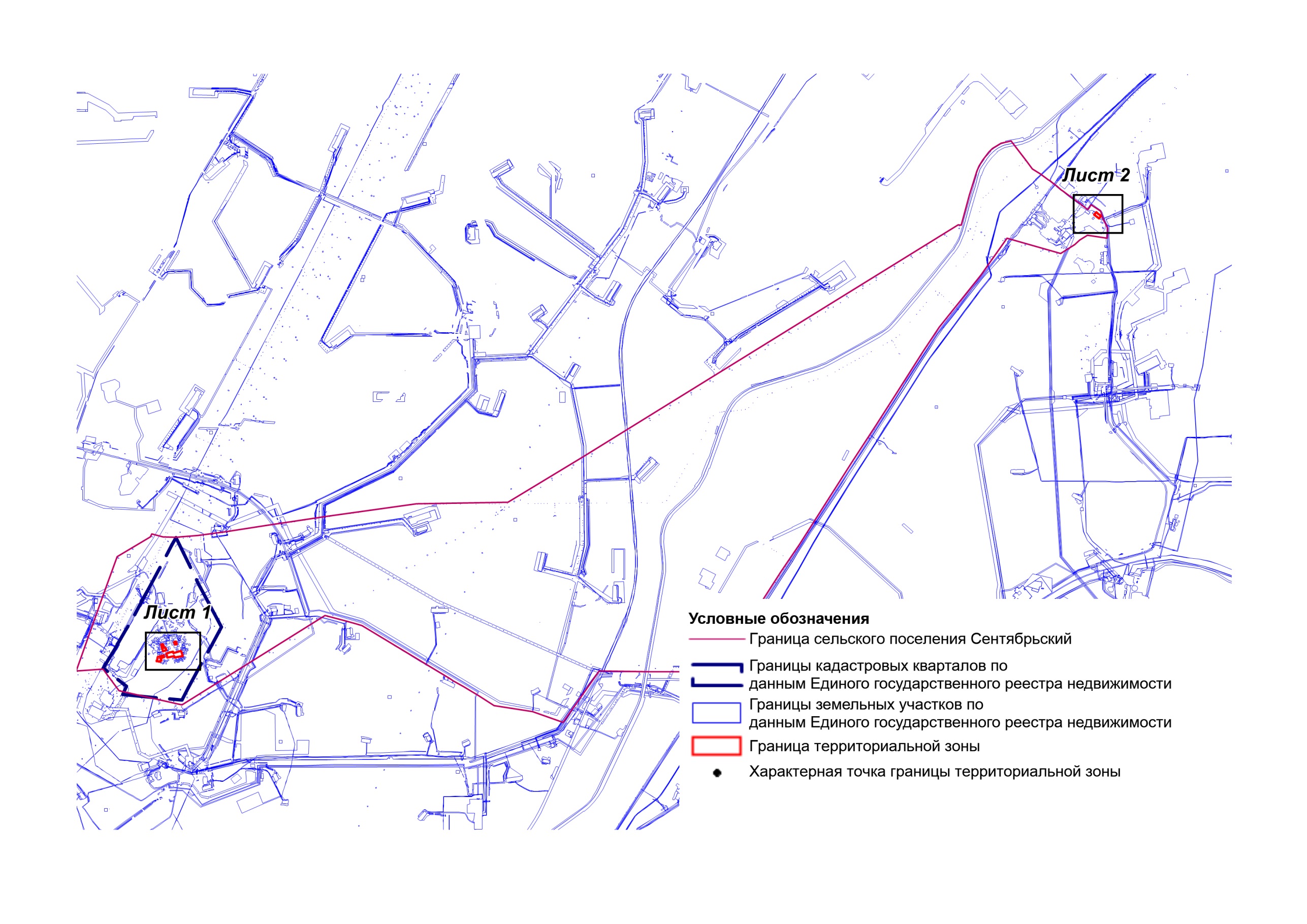 ОПИСАНИЕ МЕСТОПОЛОЖЕНИЯ ГРАНИЦЫтерриториальной зоны О-2. Зона размещения объектов социального и коммунально-бытового назначения  сельского поселения Сентябрьский Нефтеюганского района(наименование объекта)План границ объекта (Выносной лист 1)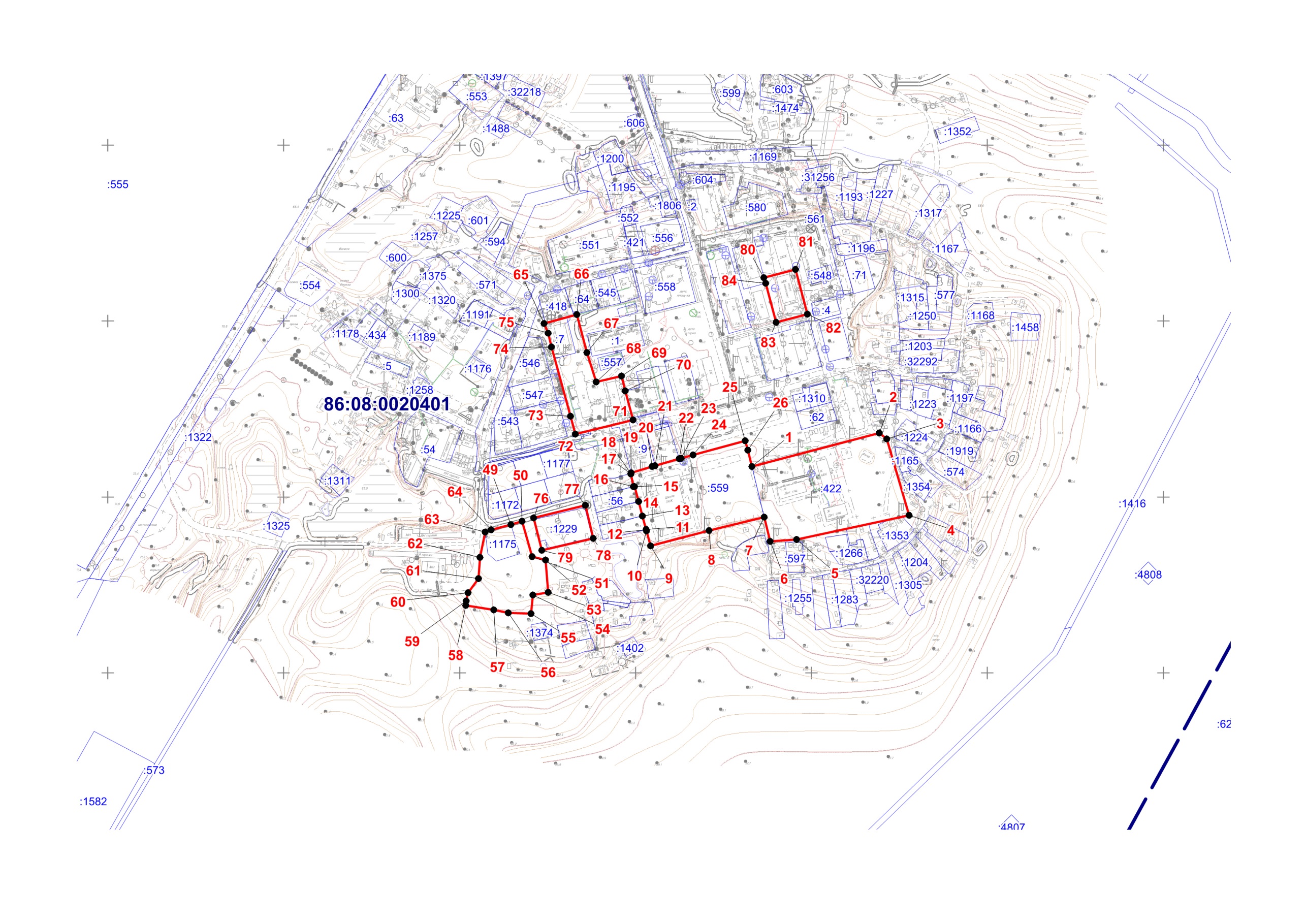 ОПИСАНИЕ МЕСТОПОЛОЖЕНИЯ ГРАНИЦЫтерриториальной зоны О-2. Зона размещения объектов социального и коммунально-бытового назначения  сельского поселения Сентябрьский Нефтеюганского района(наименование объекта)План границ объекта (Выносной лист 2)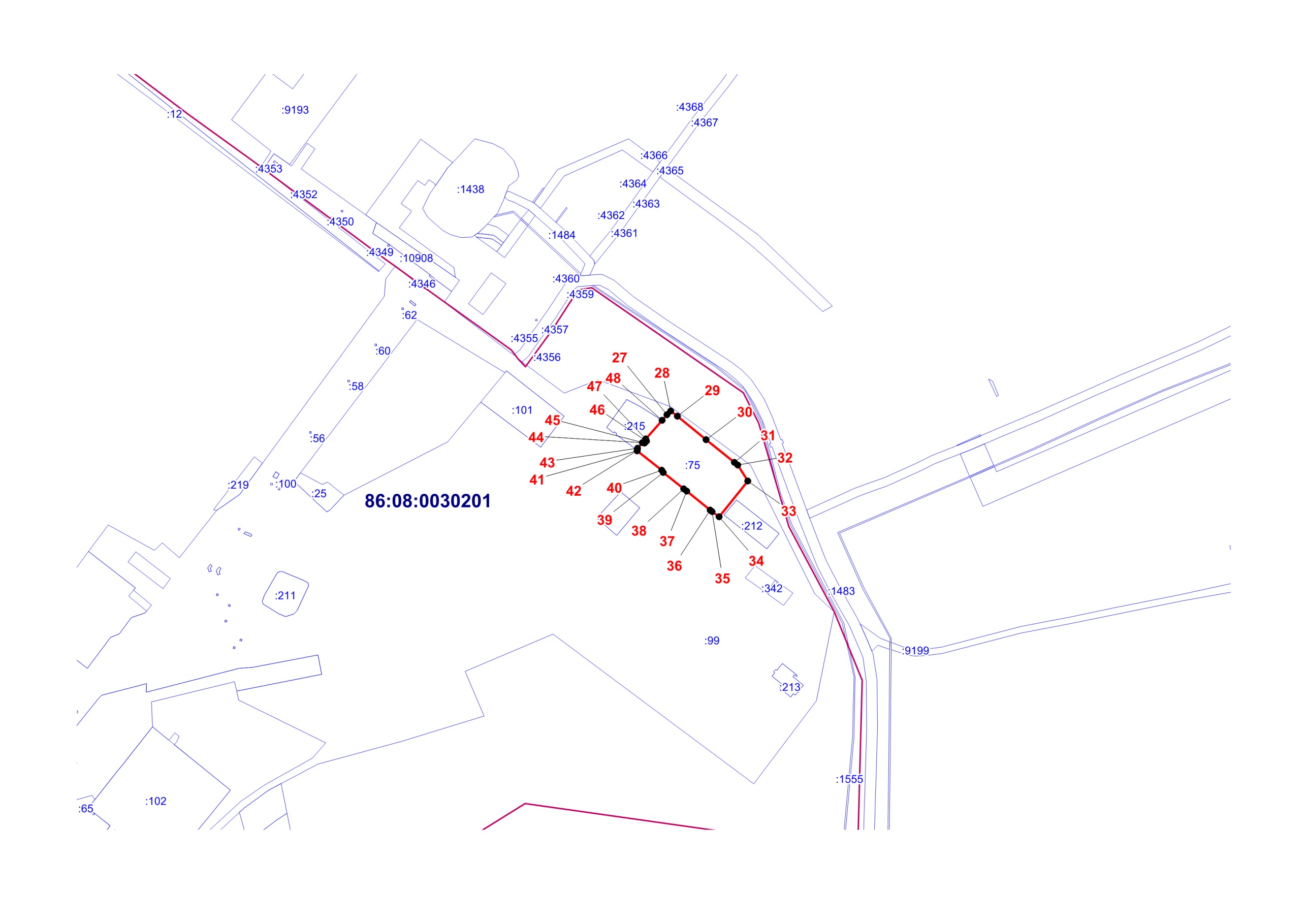 Прохождение границыПрохождение границыОписание прохождения границыот точкидо точкиОписание прохождения границы12312По границе земельного участка 86:08:0020401:42223По границе земельного участка 86:08:0020401:42234По границе земельного участка 86:08:0020401:42245По границе земельного участка 86:08:0020401:42256По границе земельного участка 86:08:0020401:42267По границе земельного участка 86:08:0020401:42278По границе земельного участка 86:08:0020401:55989По границе земельного участка 86:08:0020401:559910По границе земельного участка 86:08:0020401:5591011По границе земельного участка 86:08:0020401:5591112По границе земельного участка 86:08:0020401:5591213По границе земельного участка 86:08:0020401:5591314По границе земельного участка 86:08:0020401:5591415По границе земельного участка 86:08:0020401:5591516По границе земельного участка 86:08:0020401:5591617По границе земельного участка 86:08:0020401:5591718По границе земельного участка 86:08:0020401:5591819По границе земельного участка 86:08:0020401:5591920По границе земельного участка 86:08:0020401:5592021По границе земельного участка 86:08:0020401:5592122По границе земельного участка 86:08:0020401:5592223-2324-2425-2526-261-2728По границе земельного участка 86:08:0030201:752829По границе земельного участка 86:08:0030201:752930По границе земельного участка 86:08:0030201:753031По границе земельного участка 86:08:0030201:753132По границе земельного участка 86:08:0030201:753233По границе земельного участка 86:08:0030201:753334По границе земельного участка 86:08:0030201:753435По границе земельного участка 86:08:0030201:753536По границе земельного участка 86:08:0030201:753637По границе земельного участка 86:08:0030201:753738По границе земельного участка 86:08:0030201:753839По границе земельного участка 86:08:0030201:753940По границе земельного участка 86:08:0030201:754041По границе земельного участка 86:08:0030201:754142По границе земельного участка 86:08:0030201:754243По границе земельного участка 86:08:0030201:754344По границе земельного участка 86:08:0030201:754445По границе земельного участка 86:08:0030201:754546По границе земельного участка 86:08:0030201:754647По границе земельного участка 86:08:0030201:754748По границе земельного участка 86:08:0030201:754827По границе земельного участка 86:08:0030201:754950-5051-5152-5253-5354-5455-5556-5657-5758-5859-5960-6061-6162-6263-6364По границе земельного участка 86:08:0020401:11756449По границе земельного участка 86:08:0020401:11756566-6667-6768-6869-6970-7071-7172-7273-7374-7475По границе земельного участка 86:08:0020401:77565По границе земельного участка 86:08:0020401:77677-7778-7879-7976-8081-8182-8283-8384-8480-ОПИСАНИЕ МЕСТОПОЛОЖЕНИЯ ГРАНИЦ территориальной зоны П. Производственная зона (вне границ населенного пункта)ОПИСАНИЕ МЕСТОПОЛОЖЕНИЯ ГРАНИЦ территориальной зоны П. Производственная зона (вне границ населенного пункта)ОПИСАНИЕ МЕСТОПОЛОЖЕНИЯ ГРАНИЦ территориальной зоны П. Производственная зона (вне границ населенного пункта)Сведения об объектеСведения об объектеСведения об объектеN п/пХарактеристики объектаОписание характеристик1231Местоположение объекта Ханты-Мансийский автономный округ-Югра, Нефтеюганский район,сельское поселение Сентябрьский, поселок Сентябрьский2Площадь объекта +/- величина погрешности определения площади (P +/- Дельта P) 955 550 кв. м +/- 8553 кв. м3Иные характеристики объекта -ОПИСАНИЕ МЕСТОПОЛОЖЕНИЯ ГРАНИЦтерриториальной зоны П. Производственная зона (вне границ населенного пункта)ОПИСАНИЕ МЕСТОПОЛОЖЕНИЯ ГРАНИЦтерриториальной зоны П. Производственная зона (вне границ населенного пункта)ОПИСАНИЕ МЕСТОПОЛОЖЕНИЯ ГРАНИЦтерриториальной зоны П. Производственная зона (вне границ населенного пункта)ОПИСАНИЕ МЕСТОПОЛОЖЕНИЯ ГРАНИЦтерриториальной зоны П. Производственная зона (вне границ населенного пункта)ОПИСАНИЕ МЕСТОПОЛОЖЕНИЯ ГРАНИЦтерриториальной зоны П. Производственная зона (вне границ населенного пункта)ОПИСАНИЕ МЕСТОПОЛОЖЕНИЯ ГРАНИЦтерриториальной зоны П. Производственная зона (вне границ населенного пункта)Сведения о местоположении границ объектаСведения о местоположении границ объектаСведения о местоположении границ объектаСведения о местоположении границ объектаСведения о местоположении границ объектаСведения о местоположении границ объекта1. Система координат МСК-86 Ханты-Мансийский автономный округ — Югра зона 31. Система координат МСК-86 Ханты-Мансийский автономный округ — Югра зона 31. Система координат МСК-86 Ханты-Мансийский автономный округ — Югра зона 31. Система координат МСК-86 Ханты-Мансийский автономный округ — Югра зона 31. Система координат МСК-86 Ханты-Мансийский автономный округ — Югра зона 31. Система координат МСК-86 Ханты-Мансийский автономный округ — Югра зона 32. Сведения о характерных точках границ объекта2. Сведения о характерных точках границ объекта2. Сведения о характерных точках границ объекта2. Сведения о характерных точках границ объекта2. Сведения о характерных точках границ объекта2. Сведения о характерных точках границ объектаОбозначение характерных точек границКоординаты, мКоординаты, мМетод определения координат характерной точкиСредняя квадратическая погрешность положения характерной точки (Mt), мОписание обозначения точкиОбозначение характерных точек границXYМетод определения координат характерной точкиСредняя квадратическая погрешность положения характерной точки (Mt), мОписание обозначения точки1234563. Сведения о характерных точках части (частей) границы объекта3. Сведения о характерных точках части (частей) границы объекта3. Сведения о характерных точках части (частей) границы объекта3. Сведения о характерных точках части (частей) границы объекта3. Сведения о характерных точках части (частей) границы объекта3. Сведения о характерных точках части (частей) границы объектаОбозначение характерных точек части границыКоординаты, мКоординаты, мМетод определения координат и средняя квадратическая погрешность положения характерной точки (Mt), мСредняя квадратическая погрешность положения характерной точки (Mt), мОписание обозначения точкиОбозначение характерных точек части границыXYМетод определения координат и средняя квадратическая погрешность положения характерной точки (Mt), мСредняя квадратическая погрешность положения характерной точки (Mt), мОписание обозначения точки123456Часть N1Часть N1Часть N1Часть N1Часть N1Часть N11905918.923526938.72аналитический метод2.50-2905918.883526938.71аналитический метод2.50-3905817.963526918.12аналитический метод2.50-4905723.243526847.02аналитический метод2.50-5905772.803526780.62аналитический метод2.50-6905893.523526618.84аналитический метод2.50-7905851.303526518.94аналитический метод2.50-8905800.443526540.42аналитический метод2.50-9905771.003526445.00аналитический метод2.50-10905745.943526351.60аналитический метод2.50-11905723.673526309.64аналитический метод2.50-12905715.843526294.88аналитический метод2.50-13905695.883526267.58аналитический метод2.50-14905690.993526262.29аналитический метод2.50-15905545.483526104.36аналитический метод2.50-16905543.823526106.48аналитический метод2.50-17905538.513526084.29аналитический метод2.50-18905537.623526080.58аналитический метод2.50-19905509.323525987.20аналитический метод2.50-20905509.423525985.70аналитический метод2.50-21905542.823525912.55аналитический метод2.50-22905581.303525828.26аналитический метод2.50-23905595.283525838.84аналитический метод2.50-24905626.843525796.78аналитический метод2.50-25905642.943525775.32аналитический метод2.50-26905688.283525717.46аналитический метод2.50-27905697.083525716.36аналитический метод2.50-28905729.183525671.64аналитический метод2.50-29905751.903525689.02аналитический метод2.50-30905780.783525651.82аналитический метод2.50-31905820.583525682.30аналитический метод2.50-32905921.423525550.26аналитический метод2.50-33905912.623525500.86аналитический метод2.50-34905929.383525501.16аналитический метод2.50-35905928.533525494.69аналитический метод2.50-36905914.883525490.73аналитический метод2.50-37905898.623525506.30аналитический метод2.50-38905886.293525494.17аналитический метод2.50-39905901.733525470.08аналитический метод2.50-40905919.523525450.21аналитический метод2.50-41905921.693525452.12аналитический метод2.50-42905937.943525433.80аналитический метод2.50-43905940.483525430.96аналитический метод2.50-44905944.463525426.46аналитический метод2.50-45905956.853525412.91аналитический метод2.50-46905972.063525424.94аналитический метод2.50-47905985.533525407.55аналитический метод2.50-48906037.133525447.52аналитический метод2.50-49906011.523525480.63аналитический метод2.50-50906053.283525514.34аналитический метод2.50-51906058.363525508.06аналитический метод2.50-52906063.013525502.57аналитический метод2.50-53906107.403525540.47аналитический метод2.50-54906126.603525515.84аналитический метод2.50-55906131.043525510.16аналитический метод2.50-56906138.423525500.68аналитический метод2.50-57906144.063525493.44аналитический метод2.50-58906213.583525540.96аналитический метод2.50-59906204.823525552.12аналитический метод2.50-60906197.423525561.54аналитический метод2.50-61906196.903525562.18аналитический метод2.50-62906197.003525565.40аналитический метод2.50-63906192.283525571.58аналитический метод2.50-64906170.783525599.76аналитический метод2.50-65906168.543525598.06аналитический метод2.50-66906166.083525602.28аналитический метод2.50-67906163.403525606.90аналитический метод2.50-68906163.323525607.74аналитический метод2.50-69906155.503525710.18аналитический метод2.50-70906109.203525765.86аналитический метод2.50-71906133.443525763.54аналитический метод2.50-72906190.063525696.28аналитический метод2.50-73906261.823525688.72аналитический метод2.50-74906264.363525685.62аналитический метод2.50-75906268.183525680.98аналитический метод2.50-76906273.743525674.19аналитический метод2.50-77906264.203525666.12аналитический метод2.50-78906281.923525640.02аналитический метод2.50-79906287.703525631.46аналитический метод2.50-80906294.463525621.50аналитический метод2.50-81906297.703525616.72аналитический метод2.50-82906336.703525644.98аналитический метод2.50-83906332.543525651.00аналитический метод2.50-84906325.703525660.88аналитический метод2.50-85906320.023525669.10аналитический метод2.50-86906300.683525697.02аналитический метод2.50-87906294.443525691.74аналитический метод2.50-88906290.353525696.95аналитический метод2.50-89906286.643525701.67аналитический метод2.50-90906285.303525703.40аналитический метод2.50-91906203.823525713.24аналитический метод2.50-92906148.543525783.72аналитический метод2.50-93906114.303525787.84аналитический метод2.50-94906065.303525850.30аналитический метод2.50-95906013.003525856.62аналитический метод2.50-96906004.563525867.56аналитический метод2.50-97906042.663525898.90аналитический метод2.50-98905944.123526018.82аналитический метод2.50-99905955.943526067.24аналитический метод2.50-100905987.403526090.60аналитический метод2.50-101906017.823526113.18аналитический метод2.50-102905988.883526165.48аналитический метод2.50-103905997.363526174.60аналитический метод2.50-104905980.443526193.90аналитический метод2.50-105906031.903526234.38аналитический метод2.50-106906034.323526236.30аналитический метод2.50-107906052.463526262.72аналитический метод2.50-108906087.953526288.58аналитический метод2.50-109906111.823526305.97аналитический метод2.50-110906277.703526426.86аналитический метод2.50-111906297.783526428.76аналитический метод2.50-112906299.483526430.04аналитический метод2.50-113906311.783526439.40аналитический метод2.50-114906311.713526439.49аналитический метод2.50-115906290.843526466.14аналитический метод2.50-116906289.963526465.12аналитический метод2.50-117906288.443526466.42аналитический метод2.50-118906289.583526467.76аналитический метод2.50-119906281.483526481.02аналитический метод2.50-120906270.983526494.92аналитический метод2.50-121906214.683526569.38аналитический метод2.50-122906211.083526574.30аналитический метод2.50-123906208.273526577.75аналитический метод2.50-124906203.343526583.82аналитический метод2.50-125906199.503526588.98аналитический метод2.50-126906167.583526631.68аналитический метод2.50-127906182.863526670.14аналитический метод2.50-128906152.463526752.08аналитический метод2.50-129906085.843526843.04аналитический метод2.50-130905939.223526916.58аналитический метод2.50-131905918.983526938.66аналитический метод2.50-1905918.923526938.72аналитический метод2.50-132905770.083526360.64аналитический метод2.50-133905752.343526345.04аналитический метод2.50-134905722.183526290.88аналитический метод2.50-135905703.963526264.48аналитический метод2.50-136905627.363526180.98аналитический метод2.50-137905595.243526138.72аналитический метод2.50-138905550.463526094.34аналитический метод2.50-139905556.523526086.38аналитический метод2.50-140905562.103526081.28аналитический метод2.50-141905579.073526096.59аналитический метод2.50-142905596.623526080.09аналитический метод2.50-143905622.303526099.14аналитический метод2.50-144905629.363526087.88аналитический метод2.50-145905633.263526089.82аналитический метод2.50-146905638.483526081.88аналитический метод2.50-147905646.643526086.66аналитический метод2.50-148905642.503526094.44аналитический метод2.50-149905658.343526102.36аналитический метод2.50-150905675.663526115.18аналитический метод2.50-151905692.003526095.00аналитический метод2.50-152905694.863526089.64аналитический метод2.50-153905705.463526098.02аналитический метод2.50-154905708.403526100.34аналитический метод2.50-155905730.403526117.74аналитический метод2.50-156905738.563526124.18аналитический метод2.50-157905746.323526130.32аналитический метод2.50-158905753.943526136.50аналитический метод2.50-159905773.803526152.12аналитический метод2.50-160905779.823526156.86аналитический метод2.50-161905788.043526163.32аналитический метод2.50-162905816.343526162.26аналитический метод2.50-163905839.303526256.74аналитический метод2.50-164905828.963526259.10аналитический метод2.50-165905818.803526261.42аналитический метод2.50-132905770.083526360.64аналитический метод2.50-166906190.903526564.20аналитический метод2.50-167906157.583526536.64аналитический метод2.50-168906112.023526498.94аналитический метод2.50-169906051.683526381.16аналитический метод2.50-170906066.303526362.74аналитический метод2.50-171906063.803526356.18аналитический метод2.50-172906076.883526331.70аналитический метод2.50-173906251.563526464.10аналитический метод2.50-166906190.903526564.20аналитический метод2.50-174905926.263525783.94аналитический метод2.50-175905897.983525768.15аналитический метод2.50-176906016.273525617.76аналитический метод2.50-177906045.683525614.94аналитический метод2.50-178906062.053525627.37аналитический метод2.50-179906082.843525603.06аналитический метод2.50-180906106.353525563.83аналитический метод2.50-181906109.543525566.28аналитический метод2.50-182906114.423525611.46аналитический метод2.50-183906069.423525667.78аналитический метод2.50-184906068.243525700.80аналитический метод2.50-185906048.323525733.04аналитический метод2.50-186906001.643525738.26аналитический метод2.50-187905968.943525779.18аналитический метод2.50-174905926.263525783.94аналитический метод2.50-188905970.823525839.82аналитический метод2.50-189905946.343525819.72аналитический метод2.50-190905964.263525796.84аналитический метод2.50-191905998.483525792.40аналитический метод2.50-192906029.103525752.64аналитический метод2.50-193906062.163525748.32аналитический метод2.50-194906115.283525690.56аналитический метод2.50-195906111.963525665.08аналитический метод2.50-196906141.023525619.64аналитический метод2.50-197906133.323525584.60аналитический метод2.50-198906131.923525578.22аналитический метод2.50-199906132.983525576.78аналитический метод2.50-200906135.663525573.14аналитический метод2.50-201906149.103525583.32аналитический метод2.50-202906147.183525587.72аналитический метод2.50-203906144.703525593.40аналитический метод2.50-204906143.783525595.54аналитический метод2.50-205906152.303525642.56аналитический метод2.50-206906135.803525662.44аналитический метод2.50-207906139.283525700.06аналитический метод2.50-208906070.103525783.38аналитический метод2.50-209906044.523525785.74аналитический метод2.50-210906011.263525825.78аналитический метод2.50-211905980.103525828.66аналитический метод2.50-188905970.823525839.82аналитический метод2.50-212906067.743526840.20аналитический метод2.50-213906026.783526807.54аналитический метод2.50-214906033.043526799.82аналитический метод2.50-215906034.783526797.42аналитический метод2.50-216906056.203526770.82аналитический метод2.50-217906058.643526767.38аналитический метод2.50-218906077.223526744.12аналитический метод2.50-219906079.903526742.60аналитический метод2.50-220906102.123526714.48аналитический метод2.50-221906102.223526714.30аналитический метод2.50-222906103.063526712.74аналитический метод2.50-223906107.363526708.26аналитический метод2.50-224906120.543526690.44аналитический метод2.50-225906121.843526691.38аналитический метод2.50-226906123.663526688.80аналитический метод2.50-227906122.343526687.76аналитический метод2.50-228906128.463526679.62аналитический метод2.50-229906160.503526702.64аналитический метод2.50-230906152.423526717.68аналитический метод2.50-231906138.123526740.72аналитический метод2.50-232906136.703526742.68аналитический метод2.50-233906143.183526748.32аналитический метод2.50-234906147.363526752.66аналитический метод2.50-235906141.483526760.12аналитический метод2.50-236906114.423526793.02аналитический метод2.50-237906088.843526824.90аналитический метод2.50-238906085.643526828.90аналитический метод2.50-212906067.743526840.20аналитический метод2.50-239906008.083526875.88аналитический метод2.50-240905990.403526861.90аналитический метод2.50-241906029.183526813.32аналитический метод2.50-242906045.903526827.56аналитический метод2.50-239906008.083526875.88аналитический метод2.50-243905835.403526903.42аналитический метод2.50-244905831.483526900.24аналитический метод2.50-245905830.843526901.02аналитический метод2.50-246905827.203526897.82аналитический метод2.50-247905827.703526897.16аналитический метод2.50-248905824.103526894.14аналитический метод2.50-249905825.803526892.06аналитический метод2.50-250905822.143526889.06аналитический метод2.50-251905832.543526876.42аналитический метод2.50-252905836.203526879.42аналитический метод2.50-253905845.763526867.78аналитический метод2.50-254905849.623526870.94аналитический метод2.50-255905850.663526869.68аналитический метод2.50-256905853.343526871.88аналитический метод2.50-257905852.303526873.12аналитический метод2.50-258905857.063526877.04аналитический метод2.50-259905860.263526879.68аналитический метод2.50-260905846.363526896.44аналитический метод2.50-261905845.323526895.60аналитический метод2.50-262905847.283526893.26аналитический метод2.50-263905845.183526891.50аналитический метод2.50-243905835.403526903.42аналитический метод2.50-Часть N2Часть N2Часть N2Часть N2Часть N2Часть N2264899462.783508873.70аналитический метод2.50-265899369.363509051.48аналитический метод2.50-266899318.773509025.67аналитический метод2.50-267899295.593509061.55аналитический метод2.50-268898957.993508882.93аналитический метод2.50-269899071.943508667.22аналитический метод2.50-264899462.783508873.70аналитический метод2.50-Часть N3Часть N3Часть N3Часть N3Часть N3Часть N3270901360.543518140.94аналитический метод2.50-271901400.963518180.18аналитический метод2.50-272901399.683518181.58аналитический метод2.50-273901322.823518263.22аналитический метод2.50-274901317.643518258.06аналитический метод2.50-275901307.523518269.60аналитический метод2.50-276901297.043518281.56аналитический метод2.50-277901267.423518252.72аналитический метод2.50-278901263.783518256.56аналитический метод2.50-279901206.383518197.50аналитический метод2.50-280900990.163517975.12аналитический метод2.50-281900967.403517951.70аналитический метод2.50-282900958.623517942.68аналитический метод2.50-283900949.603517952.42аналитический метод2.50-284900940.863517944.18аналитический метод2.50-285900926.523517960.70аналитический метод2.50-286900907.423517939.00аналитический метод2.50-287900921.163517924.20аналитический метод2.50-288900912.183517914.38аналитический метод2.50-289900983.203517841.84аналитический метод2.50-290900991.743517834.22аналитический метод2.50-291900997.483517829.08аналитический метод2.50-292901046.703517878.82аналитический метод2.50-293901051.763517883.94аналитический метод2.50-294901061.563517893.66аналитический метод2.50-295901319.023518149.90аналитический метод2.50-296901330.443518138.46аналитический метод2.50-297901321.743518129.52аналитический метод2.50-298901335.483518115.68аналитический метод2.50-299901350.183518130.20аналитический метод2.50-270901360.543518140.94аналитический метод2.50-Часть N4Часть N4Часть N4Часть N4Часть N4Часть N4300898536.903514005.08аналитический метод2.50-301898537.723514049.38аналитический метод2.50-302898520.283514051.10аналитический метод2.50-303898522.043514170.90аналитический метод2.50-304898498.003514170.30аналитический метод2.50-305898499.903514241.90аналитический метод2.50-306898474.643514242.06аналитический метод2.50-307898426.883514242.36аналитический метод2.50-308898418.703514235.28аналитический метод2.50-309898417.943514192.58аналитический метод2.50-310898416.143514171.42аналитический метод2.50-311898414.723514070.18аналитический метод2.50-312898414.123514045.20аналитический метод2.50-313898415.563513966.96аналитический метод2.50-314898415.783513947.68аналитический метод2.50-315898415.363513938.14аналитический метод2.50-316898415.323513936.54аналитический метод2.50-317898414.783513924.06аналитический метод2.50-318898417.923513913.94аналитический метод2.50-319898424.883513911.14аналитический метод2.50-320898471.363513913.28аналитический метод2.50-321898498.523513915.14аналитический метод2.50-322898520.863513916.46аналитический метод2.50-323898519.643514001.04аналитический метод2.50-300898536.903514005.08аналитический метод2.50-Часть N5Часть N5Часть N5Часть N5Часть N5Часть N5324899572.083516043.52аналитический метод2.50-325899579.243516045.46аналитический метод2.50-326899577.983516069.90аналитический метод2.50-327899564.523516116.72аналитический метод2.50-328899555.923516114.80аналитический метод2.50-329899552.783516114.08аналитический метод2.50-330899531.843516110.34аналитический метод2.50-331899280.383516055.84аналитический метод2.50-332899269.543516053.82аналитический метод2.50-333899265.383516053.06аналитический метод2.50-334899211.303516041.14аналитический метод2.50-335899227.983515971.52аналитический метод2.50-336899236.763515965.58аналитический метод2.50-337899332.643515988.78аналитический метод2.50-338899463.703516017.00аналитический метод2.50-339899559.103516040.00аналитический метод2.50-324899572.083516043.52аналитический метод2.50-Часть N6Часть N6Часть N6Часть N6Часть N6Часть N6340897486.393509610.87аналитический метод2.50-341897489.083509613.42аналитический метод2.50-342897487.063509625.62аналитический метод2.50-343897483.463509645.02аналитический метод2.50-344897472.343509674.64аналитический метод2.50-345897458.583509710.92аналитический метод2.50-346897454.503509736.16аналитический метод2.50-347897453.103509754.14аналитический метод2.50-348897447.443509774.48аналитический метод2.50-349897442.423509780.84аналитический метод2.50-350897434.563509781.02аналитический метод2.50-351897426.753509803.11аналитический метод2.50-352897421.823509817.02аналитический метод2.50-353897416.043509840.18аналитический метод2.50-354897411.923509851.10аналитический метод2.50-355897407.543509858.20аналитический метод2.50-356897401.183509858.74аналитический метод2.50-357897378.443509852.76аналитический метод2.50-358897373.163509849.48аналитический метод2.50-359897368.303509846.72аналитический метод2.50-360897363.143509830.28аналитический метод2.50-361897364.083509823.52аналитический метод2.50-362897364.843509800.32аналитический метод2.50-363897367.183509775.46аналитический метод2.50-364897356.083509764.10аналитический метод2.50-365897333.143509754.02аналитический метод2.50-366897336.323509735.94аналитический метод2.50-367897339.303509711.40аналитический метод2.50-368897348.183509682.18аналитический метод2.50-369897358.483509658.68аналитический метод2.50-370897372.503509655.92аналитический метод2.50-371897398.063509660.86аналитический метод2.50-372897406.003509630.64аналитический метод2.50-373897368.583509616.26аналитический метод2.50-374897356.143509606.96аналитический метод2.50-375897354.143509596.94аналитический метод2.50-376897364.483509571.26аналитический метод2.50-377897365.863509570.35аналитический метод2.50-378897373.763509565.16аналитический метод2.50-379897376.473509565.75аналитический метод2.50-380897384.823509567.58аналитический метод2.50-381897413.843509582.04аналитический метод2.50-382897424.283509585.00аналитический метод2.50-383897427.043509570.94аналитический метод2.50-384897428.143509564.68аналитический метод2.50-385897431.823509559.06аналитический метод2.50-386897432.303509558.32аналитический метод2.50-387897433.043509557.58аналитический метод2.50-388897433.743509556.88аналитический метод2.50-389897444.523509558.04аналитический метод2.50-390897445.223509558.74аналитический метод2.50-391897445.963509559.48аналитический метод2.50-392897445.823509560.26аналитический метод2.50-393897444.383509567.38аналитический метод2.50-394897443.383509572.32аналитический метод2.50-395897450.923509588.60аналитический метод2.50-396897455.903509590.12аналитический метод2.50-397897476.123509602.06аналитический метод2.50-398897484.583509609.16аналитический метод2.50-340897486.393509610.87аналитический метод2.50-Часть N7Часть N7Часть N7Часть N7Часть N7Часть N7399898941.243517441.40аналитический метод2.50-400898941.563517445.02аналитический метод2.50-401898939.963517456.62аналитический метод2.50-402898935.943517485.94аналитический метод2.50-403898934.763517494.44аналитический метод2.50-404898843.703517495.92аналитический метод2.50-405898759.923517495.88аналитический метод2.50-406898710.833517495.94аналитический метод2.50-407898708.943517495.94аналитический метод2.50-408898693.003517509.62аналитический метод2.50-409898660.203517510.72аналитический метод2.50-410898636.043517509.26аналитический метод2.50-411898636.823517412.88аналитический метод2.50-412898692.243517415.00аналитический метод2.50-413898918.603517418.14аналитический метод2.50-414898926.583517420.12аналитический метод2.50-415898933.203517424.22аналитический метод2.50-416898937.523517429.30аналитический метод2.50-417898940.843517436.82аналитический метод2.50-399898941.243517441.40аналитический метод2.50-Часть N8Часть N8Часть N8Часть N8Часть N8Часть N8418899646.693509352.58аналитический метод2.50-419899650.983509366.02аналитический метод2.50-420899650.383509373.20аналитический метод2.50-421899635.063509380.70аналитический метод2.50-422899639.683509399.98аналитический метод2.50-423899643.803509422.40аналитический метод2.50-424899640.863509442.30аналитический метод2.50-425899636.383509443.00аналитический метод2.50-426899624.743509445.44аналитический метод2.50-427899610.603509452.60аналитический метод2.50-428899580.923509458.94аналитический метод2.50-429899523.383509459.14аналитический метод2.50-430899488.443509464.66аналитический метод2.50-431899480.603509463.72аналитический метод2.50-432899476.843509463.24аналитический метод2.50-433899461.803509461.46аналитический метод2.50-434899440.923509461.28аналитический метод2.50-435899439.403509461.24аналитический метод2.50-436899438.163509461.24аналитический метод2.50-437899436.603509461.24аналитический метод2.50-438899433.283509461.20аналитический метод2.50-439899427.083509460.42аналитический метод2.50-440899413.903509464.10аналитический метод2.50-441899409.963509465.26аналитический метод2.50-442899395.443509468.20аналитический метод2.50-443899393.763509468.50аналитический метод2.50-444899391.723509468.94аналитический метод2.50-445899383.063509466.24аналитический метод2.50-446899377.943509460.72аналитический метод2.50-447899382.923509449.32аналитический метод2.50-448899389.023509418.20аналитический метод2.50-449899381.163509403.12аналитический метод2.50-450899381.643509397.56аналитический метод2.50-451899396.483509392.88аналитический метод2.50-452899394.683509375.50аналитический метод2.50-453899450.603509367.88аналитический метод2.50-454899453.563509392.22аналитический метод2.50-455899460.403509390.48аналитический метод2.50-456899502.523509385.40аналитический метод2.50-457899504.323509378.82аналитический метод2.50-458899502.863509366.50аналитический метод2.50-459899506.783509357.84аналитический метод2.50-460899529.863509352.16аналитический метод2.50-461899625.203509344.88аналитический метод2.50-462899640.103509347.62аналитический метод2.50-418899646.693509352.58аналитический метод2.50-Часть N9Часть N9Часть N9Часть N9Часть N9Часть N9463898364.103507586.30аналитический метод2.50-464898416.343507615.68аналитический метод2.50-465898407.843507638.54аналитический метод2.50-466898397.763507665.70аналитический метод2.50-467898397.243507667.06аналитический метод2.50-468898393.503507677.12аналитический метод2.50-469898347.203507661.44аналитический метод2.50-470898342.503507660.00аналитический метод2.50-471898339.163507659.02аналитический метод2.50-472898334.283507656.76аналитический метод2.50-473898303.123507642.42аналитический метод2.50-474898242.943507620.28аналитический метод2.50-475898232.123507616.18аналитический метод2.50-476898227.123507614.28аналитический метод2.50-477898207.103507606.42аналитический метод2.50-478898218.123507558.70аналитический метод2.50-479898220.603507548.02аналитический метод2.50-480898197.803507537.26аналитический метод2.50-481898205.703507501.48аналитический метод2.50-482898275.043507517.68аналитический метод2.50-483898330.043507543.14аналитический метод2.50-484898350.423507528.30аналитический метод2.50-485898376.323507537.88аналитический метод2.50-486898362.023507585.16аналитический метод2.50-463898364.103507586.30аналитический метод2.50-Часть N10Часть N10Часть N10Часть N10Часть N10Часть N10487898781.823509256.24аналитический метод2.50-488898802.963509264.04аналитический метод2.50-489898796.063509309.64аналитический метод2.50-490898793.263509328.00аналитический метод2.50-491898802.363509333.00аналитический метод2.50-492898794.023509363.64аналитический метод2.50-493898735.323509359.54аналитический метод2.50-494898679.543509340.46аналитический метод2.50-495898668.743509352.18аналитический метод2.50-496898664.103509373.82аналитический метод2.50-497898660.243509373.26аналитический метод2.50-498898650.943509371.84аналитический метод2.50-499898643.003509368.40аналитический метод2.50-500898647.583509351.24аналитический метод2.50-501898627.743509344.60аналитический метод2.50-502898632.563509320.66аналитический метод2.50-503898632.503509298.50аналитический метод2.50-504898603.303509284.56аналитический метод2.50-505898607.463509269.62аналитический метод2.50-506898612.403509250.86аналитический метод2.50-507898620.923509224.78аналитический метод2.50-508898669.603509233.70аналитический метод2.50-509898682.523509237.86аналитический метод2.50-510898697.143509238.76аналитический метод2.50-511898768.383509254.42аналитический метод2.50-487898781.823509256.24аналитический метод2.50-Часть N11Часть N11Часть N11Часть N11Часть N11Часть N11512900090.353511526.56аналитический метод2.50-513900091.513511536.47аналитический метод2.50-514900083.923511549.56аналитический метод2.50-515900077.103511558.62аналитический метод2.50-516900071.473511563.13аналитический метод2.50-517900071.483511563.14аналитический метод2.50-518900037.363511580.58аналитический метод2.50-519900050.463511607.60аналитический метод2.50-520900011.363511621.70аналитический метод2.50-521900016.643511627.66аналитический метод2.50-522900015.863511630.56аналитический метод2.50-523899990.363511631.94аналитический метод2.50-524899982.583511629.96аналитический метод2.50-525899971.243511611.46аналитический метод2.50-526899963.123511595.76аналитический метод2.50-527899960.383511593.76аналитический метод2.50-528899954.863511577.36аналитический метод2.50-529899951.343511573.36аналитический метод2.50-530899942.623511558.78аналитический метод2.50-531899899.023511485.76аналитический метод2.50-532899892.603511473.28аналитический метод2.50-533899889.043511466.36аналитический метод2.50-534899883.863511455.56аналитический метод2.50-535899878.963511447.08аналитический метод2.50-536899880.443511446.52аналитический метод2.50-537899886.143511444.34аналитический метод2.50-538899893.943511441.84аналитический метод2.50-539899925.603511426.94аналитический метод2.50-540899934.303511421.84аналитический метод2.50-541899944.983511412.90аналитический метод2.50-542899948.583511414.04аналитический метод2.50-543899960.763511435.70аналитический метод2.50-544899989.303511486.52аналитический метод2.50-545900010.863511521.18аналитический метод2.50-546900013.663511525.68аналитический метод2.50-547900031.703511519.64аналитический метод2.50-548900031.693511519.63аналитический метод2.50-549900052.583511513.43аналитический метод2.50-550900060.633511514.62аналитический метод2.50-551900077.193511511.23аналитический метод2.50-552900083.983511512.97аналитический метод2.50-512900090.353511526.56аналитический метод2.50-Часть N12Часть N12Часть N12Часть N12Часть N12Часть N12553897219.643509834.70аналитический метод2.50-554897245.963509908.98аналитический метод2.50-555897228.683509921.18аналитический метод2.50-556897235.943509940.76аналитический метод2.50-557897233.443509943.42аналитический метод2.50-558897214.343509948.30аналитический метод2.50-559897193.323509953.80аналитический метод2.50-560897178.403509961.28аналитический метод2.50-561897169.563509962.55аналитический метод2.50-562897144.543509922.27аналитический метод2.50-563897138.063509903.86аналитический метод2.50-564897122.863509870.30аналитический метод2.50-565897105.643509840.32аналитический метод2.50-566897099.483509822.96аналитический метод2.50-567897095.383509822.22аналитический метод2.50-568897086.343509823.46аналитический метод2.50-569897083.573509824.11аналитический метод2.50-570897079.923509818.24аналитический метод2.50-571897077.193509813.84аналитический метод2.50-572897077.303509813.80аналитический метод2.50-573897083.863509812.22аналитический метод2.50-574897089.163509811.04аналитический метод2.50-575897090.863509810.10аналитический метод2.50-576897083.603509797.56аналитический метод2.50-577897084.543509792.30аналитический метод2.50-578897132.263509768.78аналитический метод2.50-579897144.323509763.42аналитический метод2.50-580897147.043509758.42аналитический метод2.50-581897151.883509754.18аналитический метод2.50-582897162.243509751.48аналитический метод2.50-583897176.303509753.64аналитический метод2.50-584897182.703509760.74аналитический метод2.50-585897196.703509800.10аналитический метод2.50-553897219.643509834.70аналитический метод2.50-Часть N13Часть N13Часть N13Часть N13Часть N13Часть N13586900088.503513784.64аналитический метод2.50-587900101.583513822.20аналитический метод2.50-588900025.243513847.58аналитический метод2.50-589900018.763513829.94аналитический метод2.50-590900013.763513814.50аналитический метод2.50-591899968.623513677.64аналитический метод2.50-592899965.443513664.68аналитический метод2.50-593899960.743513654.42аналитический метод2.50-594899955.323513656.50аналитический метод2.50-595899951.163513645.96аналитический метод2.50-596900027.283513615.42аналитический метод2.50-597900039.463513647.24аналитический метод2.50-598900086.583513785.34аналитический метод2.50-586900088.503513784.64аналитический метод2.50-Часть N14Часть N14Часть N14Часть N14Часть N14Часть N14599899916.123510835.38аналитический метод2.50-600899928.943510881.68аналитический метод2.50-601899902.843510888.62аналитический метод2.50-602899902.783510893.04аналитический метод2.50-603899904.963510900.20аналитический метод2.50-604899905.403510901.66аналитический метод2.50-605899906.343510904.82аналитический метод2.50-606899908.223510909.78аналитический метод2.50-607899908.763510911.22аналитический метод2.50-608899911.923510919.60аналитический метод2.50-609899916.023510930.50аналитический метод2.50-610899925.113510958.17аналитический метод2.50-611899925.203510958.37аналитический метод2.50-612899925.183510958.38аналитический метод2.50-613899917.283510963.26аналитический метод2.50-614899907.863510933.16аналитический метод2.50-615899903.963510923.76аналитический метод2.50-616899900.563510915.58аналитический метод2.50-617899899.983510914.18аналитический метод2.50-618899897.443510908.02аналитический метод2.50-619899896.603510906.36аналитический метод2.50-620899895.943510905.02аналитический метод2.50-621899892.583510898.30аналитический метод2.50-622899891.583510895.90аналитический метод2.50-623899889.663510894.00аналитический метод2.50-624899843.183510907.92аналитический метод2.50-625899792.083510926.12аналитический метод2.50-626899791.903510929.48аналитический метод2.50-627899793.203510934.96аналитический метод2.50-628899798.413510951.58аналитический метод2.50-629899816.763511007.98аналитический метод2.50-630899806.063511012.15аналитический метод2.50-631899787.443510955.01аналитический метод2.50-632899782.273510938.54аналитический метод2.50-633899779.993510933.25аналитический метод2.50-634899776.823510931.28аналитический метод2.50-635899768.343510935.72аналитический метод2.50-636899766.203510936.82аналитический метод2.50-637899762.583510938.76аналитический метод2.50-638899754.783510942.86аналитический метод2.50-639899751.663510941.82аналитический метод2.50-640899744.703510948.54аналитический метод2.50-641899731.143510940.66аналитический метод2.50-642899730.283510931.40аналитический метод2.50-643899730.123510929.88аналитический метод2.50-644899729.543510923.62аналитический метод2.50-645899729.423510922.70аналитический метод2.50-646899729.503510922.12аналитический метод2.50-647899731.883510904.14аналитический метод2.50-648899727.903510894.78аналитический метод2.50-649899727.343510886.18аналитический метод2.50-650899742.823510876.24аналитический метод2.50-651899748.883510874.14аналитический метод2.50-652899751.463510869.44аналитический метод2.50-653899777.943510859.80аналитический метод2.50-654899806.363510846.66аналитический метод2.50-655899847.503510832.60аналитический метод2.50-656899883.083510826.06аналитический метод2.50-657899911.063510820.94аналитический метод2.50-599899916.123510835.38аналитический метод2.50-Часть N15Часть N15Часть N15Часть N15Часть N15Часть N15658899291.083508143.16аналитический метод2.50-659899337.703508191.52аналитический метод2.50-660899302.523508240.14аналитический метод2.50-661899283.883508231.98аналитический метод2.50-662899269.103508240.28аналитический метод2.50-663899241.263508237.56аналитический метод2.50-664899231.963508230.32аналитический метод2.50-665899224.443508209.26аналитический метод2.50-666899224.423508195.58аналитический метод2.50-667899222.463508168.94аналитический метод2.50-668899203.863508139.74аналитический метод2.50-669899201.823508090.30аналитический метод2.50-670899185.063508073.86аналитический метод2.50-671899201.663508047.28аналитический метод2.50-672899231.523508072.30аналитический метод2.50-673899240.743508080.04аналитический метод2.50-658899291.083508143.16аналитический метод2.50-Часть N16Часть N16Часть N16Часть N16Часть N16Часть N16674898537.323510832.12аналитический метод2.50-675898541.523510876.04аналитический метод2.50-676898537.943510917.48аналитический метод2.50-677898507.343510918.90аналитический метод2.50-678898505.963510928.32аналитический метод2.50-679898485.283510930.24аналитический метод2.50-680898476.463510930.68аналитический метод2.50-681898458.403510932.18аналитический метод2.50-682898435.883510929.90аналитический метод2.50-683898432.963510906.96аналитический метод2.50-684898431.543510893.24аналитический метод2.50-685898429.903510858.04аналитический метод2.50-686898429.803510843.38аналитический метод2.50-687898430.203510838.32аналитический метод2.50-688898430.343510836.70аналитический метод2.50-689898430.743510831.50аналитический метод2.50-690898430.863510829.86аналитический метод2.50-691898431.163510825.74аналитический метод2.50-692898461.083510821.44аналитический метод2.50-693898478.263510820.90аналитический метод2.50-694898491.843510820.46аналитический метод2.50-695898494.703510799.00аналитический метод2.50-696898528.643510793.30аналитический метод2.50-674898537.323510832.12аналитический метод2.50-Часть N17Часть N17Часть N17Часть N17Часть N17Часть N17697896954.483515956.14аналитический метод2.50-698896963.063515981.38аналитический метод2.50-699896945.343515988.26аналитический метод2.50-700896917.603515999.04аналитический метод2.50-701896912.703516001.02аналитический метод2.50-702896906.403516003.66аналитический метод2.50-703896903.583516004.84аналитический метод2.50-704896893.983515987.62аналитический метод2.50-705896870.623515944.36аналитический метод2.50-706896857.763515922.78аналитический метод2.50-707896856.943515920.96аналитический метод2.50-708896856.643515920.08аналитический метод2.50-709896844.223515894.76аналитический метод2.50-710896842.143515890.54аналитический метод2.50-711896841.203515888.42аналитический метод2.50-712896837.683515880.62аналитический метод2.50-713896836.763515878.58аналитический метод2.50-714896830.943515861.98аналитический метод2.50-715896871.723515848.34аналитический метод2.50-716896903.483515839.00аналитический метод2.50-717896905.143515861.38аналитический метод2.50-718896905.563515867.08аналитический метод2.50-719896917.203515877.82аналитический метод2.50-720896951.823515948.26аналитический метод2.50-697896954.483515956.14аналитический метод2.50-Часть N18Часть N18Часть N18Часть N18Часть N18Часть N18721898550.823511076.88аналитический метод2.50-722898557.423511084.62аналитический метод2.50-723898555.023511102.64аналитический метод2.50-724898550.163511149.94аналитический метод2.50-725898551.783511186.40аналитический метод2.50-726898550.503511190.58аналитический метод2.50-727898524.263511191.52аналитический метод2.50-728898492.483511191.64аналитический метод2.50-729898481.663511188.68аналитический метод2.50-730898478.563511181.90аналитический метод2.50-731898477.643511161.56аналитический метод2.50-732898478.723511146.46аналитический метод2.50-733898481.563511124.70аналитический метод2.50-734898482.483511101.36аналитический метод2.50-735898482.743511099.10аналитический метод2.50-736898483.483511092.32аналитический метод2.50-737898483.723511090.18аналитический метод2.50-738898478.443511085.66аналитический метод2.50-739898478.003511085.28аналитический метод2.50-740898478.263511084.12аналитический метод2.50-741898478.443511083.36аналитический метод2.50-742898483.343511079.12аналитический метод2.50-743898484.943511074.08аналитический метод2.50-744898485.443511072.38аналитический метод2.50-745898494.003511068.10аналитический метод2.50-746898502.663511067.62аналитический метод2.50-747898530.083511071.90аналитический метод2.50-721898550.823511076.88аналитический метод2.50-Часть N19Часть N19Часть N19Часть N19Часть N19Часть N19748898497.583511317.16аналитический метод2.50-749898499.983511333.70аналитический метод2.50-750898480.823511341.04аналитический метод2.50-751898451.883511352.22аналитический метод2.50-752898408.643511353.41аналитический метод2.50-753898401.563511353.60аналитический метод2.50-754898399.023511331.80аналитический метод2.50-755898396.783511315.82аналитический метод2.50-756898396.603511294.98аналитический метод2.50-757898401.723511293.44аналитический метод2.50-758898401.823511293.41аналитический метод2.50-759898403.163511293.04аналитический метод2.50-760898407.583511291.70аналитический метод2.50-761898409.023511291.26аналитический метод2.50-762898441.523511281.54аналитический метод2.50-763898471.323511274.94аналитический метод2.50-764898487.503511271.52аналитический метод2.50-765898496.223511308.26аналитический метод2.50-748898497.583511317.16аналитический метод2.50-Часть N20Часть N20Часть N20Часть N20Часть N20Часть N20766898905.483508524.88аналитический метод2.50-767898938.143508543.10аналитический метод2.50-768898900.063508559.62аналитический метод2.50-769898890.243508554.14аналитический метод2.50-770898829.703508522.66аналитический метод2.50-771898827.943508526.34аналитический метод2.50-772898825.683508525.26аналитический метод2.50-773898827.463508521.50аналитический метод2.50-774898820.033508517.64аналитический метод2.50-775898806.863508510.78аналитический метод2.50-776898818.443508488.52аналитический метод2.50-777898828.963508494.14аналитический метод2.50-778898830.063508492.12аналитический метод2.50-779898847.643508501.68аналитический метод2.50-780898850.563508496.32аналитический метод2.50-766898905.483508524.88аналитический метод2.50-ОПИСАНИЕ МЕСТОПОЛОЖЕНИЯ ГРАНИЦЫП. Производственная зона (вне границ населенного пункта) сельского поселения Сентябрьский Нефтеюганского района (наименование объекта)План границ объекта (Обзорная схема границ объекта)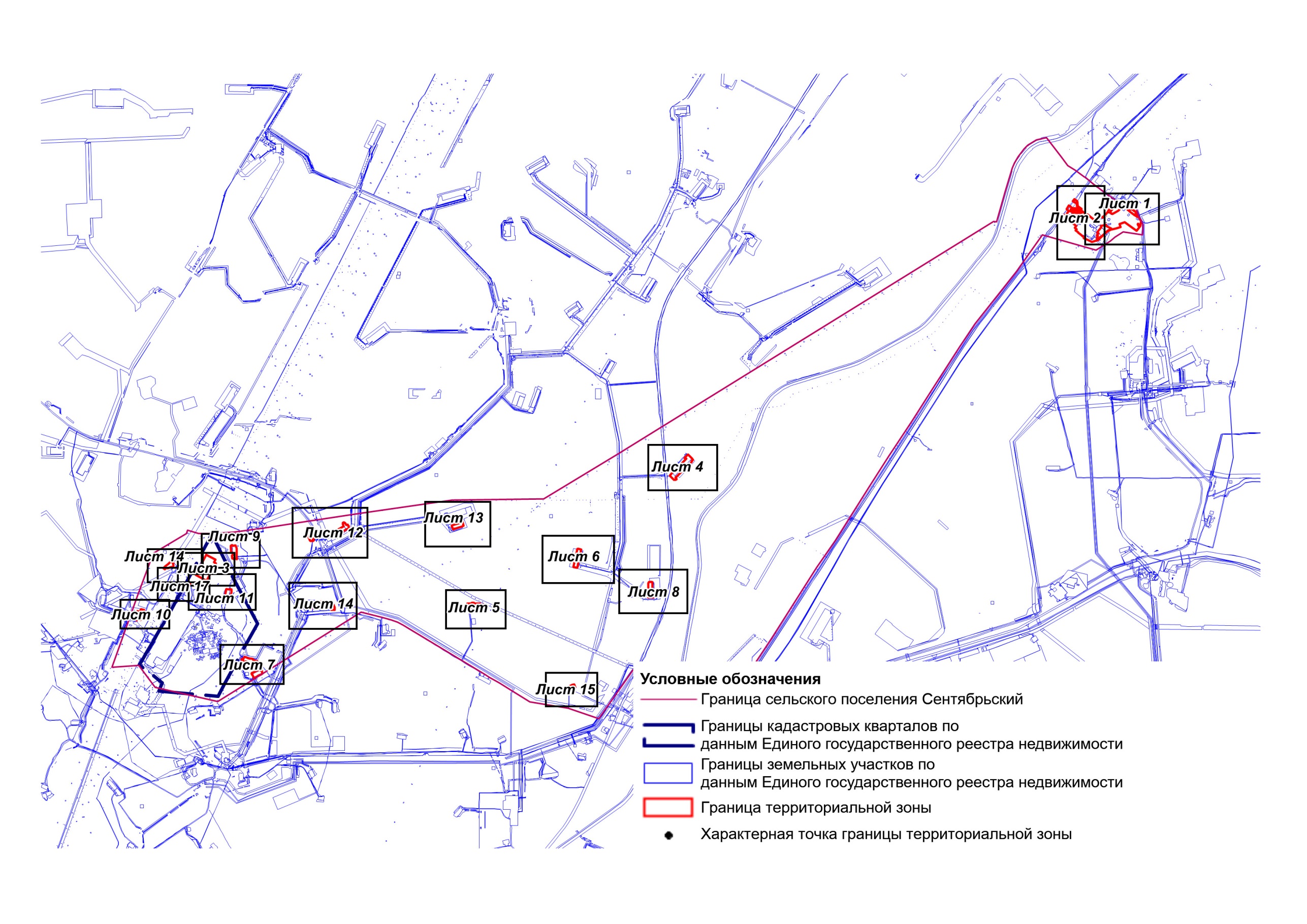 ОПИСАНИЕ МЕСТОПОЛОЖЕНИЯ ГРАНИЦЫП. Производственная зона (вне границ населенного пункта) сельского поселения Сентябрьский Нефтеюганского района (наименование объекта)План границ объекта (Выносной лист 1)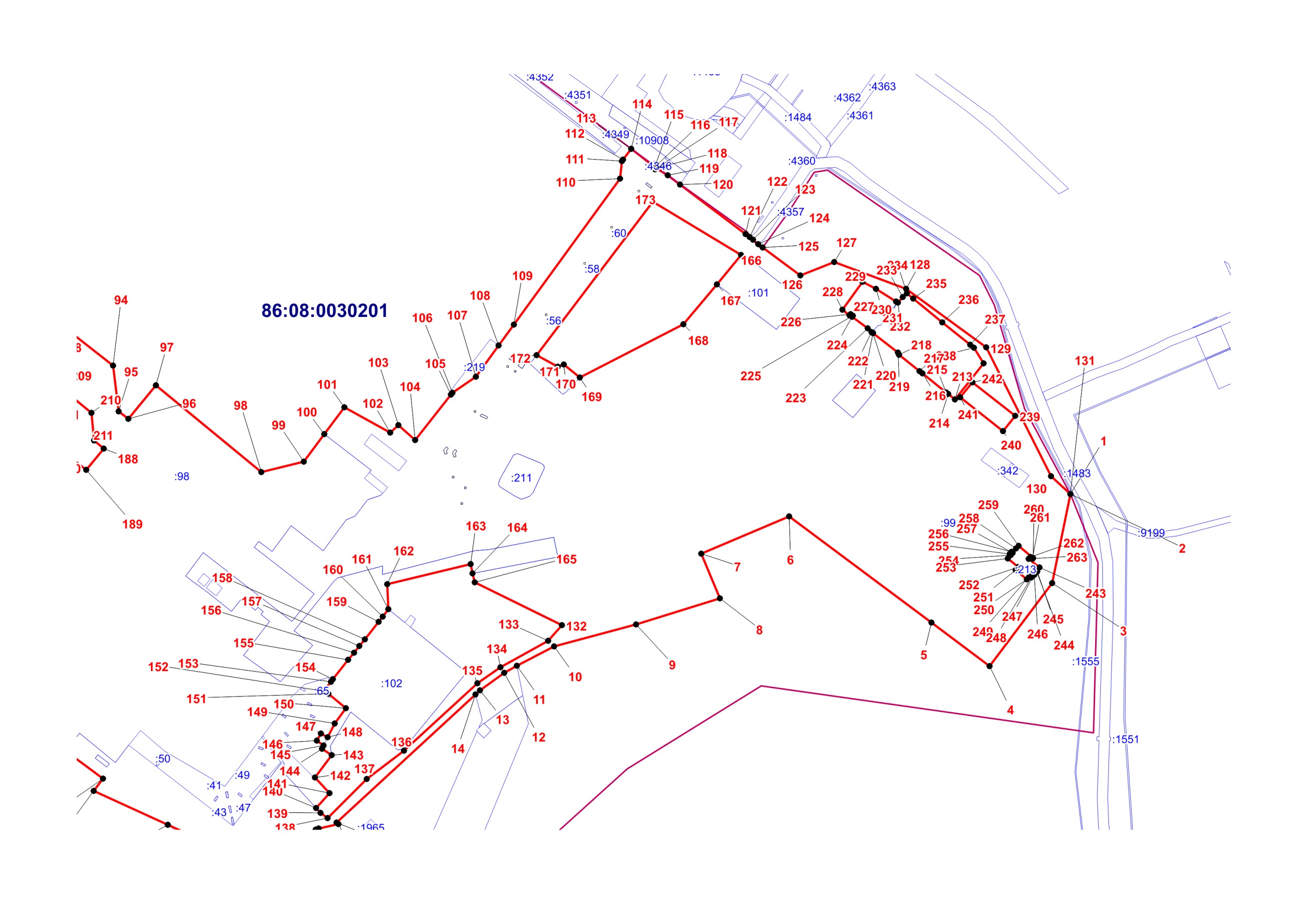 ОПИСАНИЕ МЕСТОПОЛОЖЕНИЯ ГРАНИЦЫП. Производственная зона (вне границ населенного пункта) сельского поселения Сентябрьский Нефтеюганского района (наименование объекта)План границ объекта (Выносной лист 2)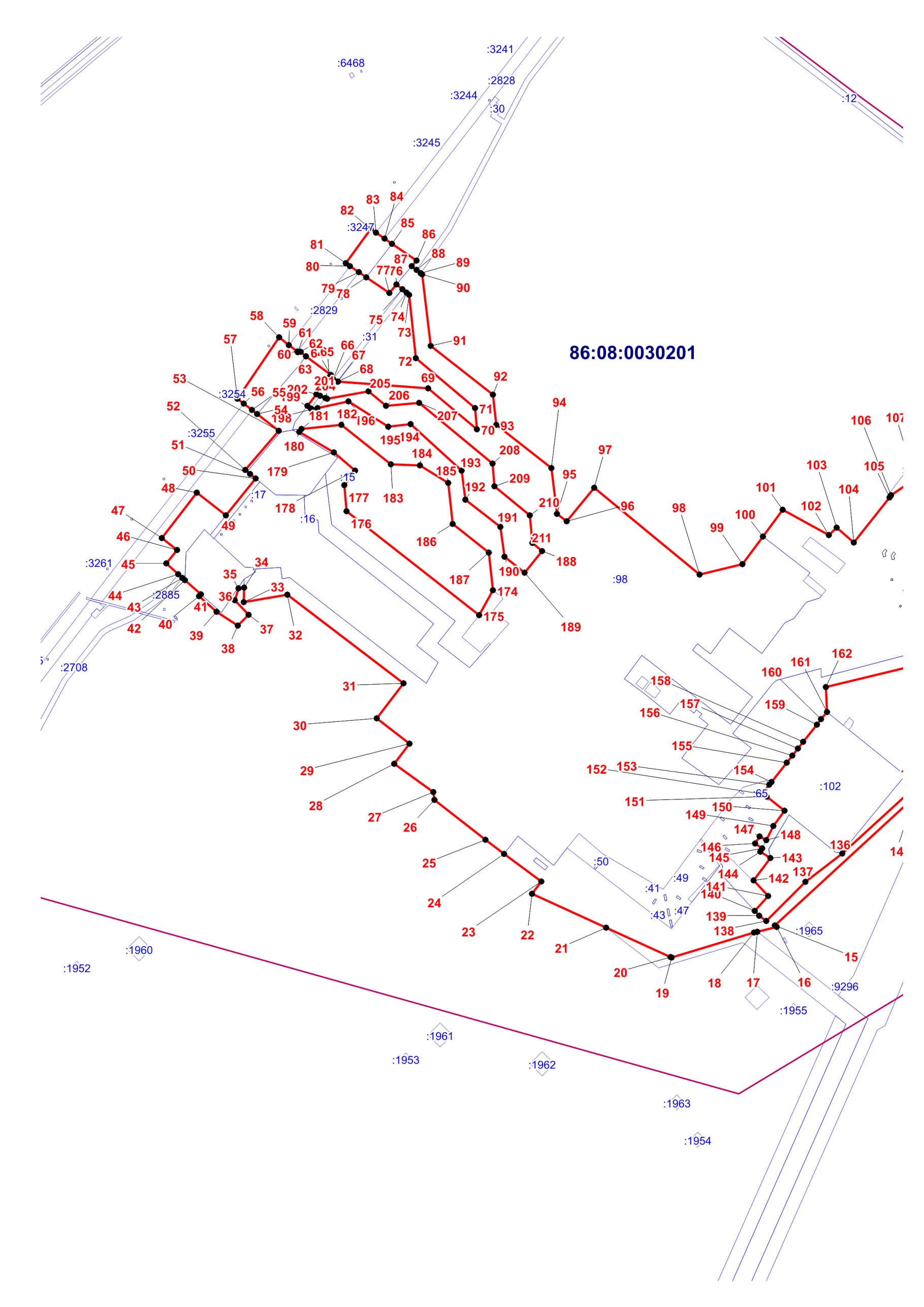 ОПИСАНИЕ МЕСТОПОЛОЖЕНИЯ ГРАНИЦЫП. Производственная зона (вне границ населенного пункта) сельского поселения Сентябрьский Нефтеюганского района (наименование объекта)План границ объекта (Выносной лист 3)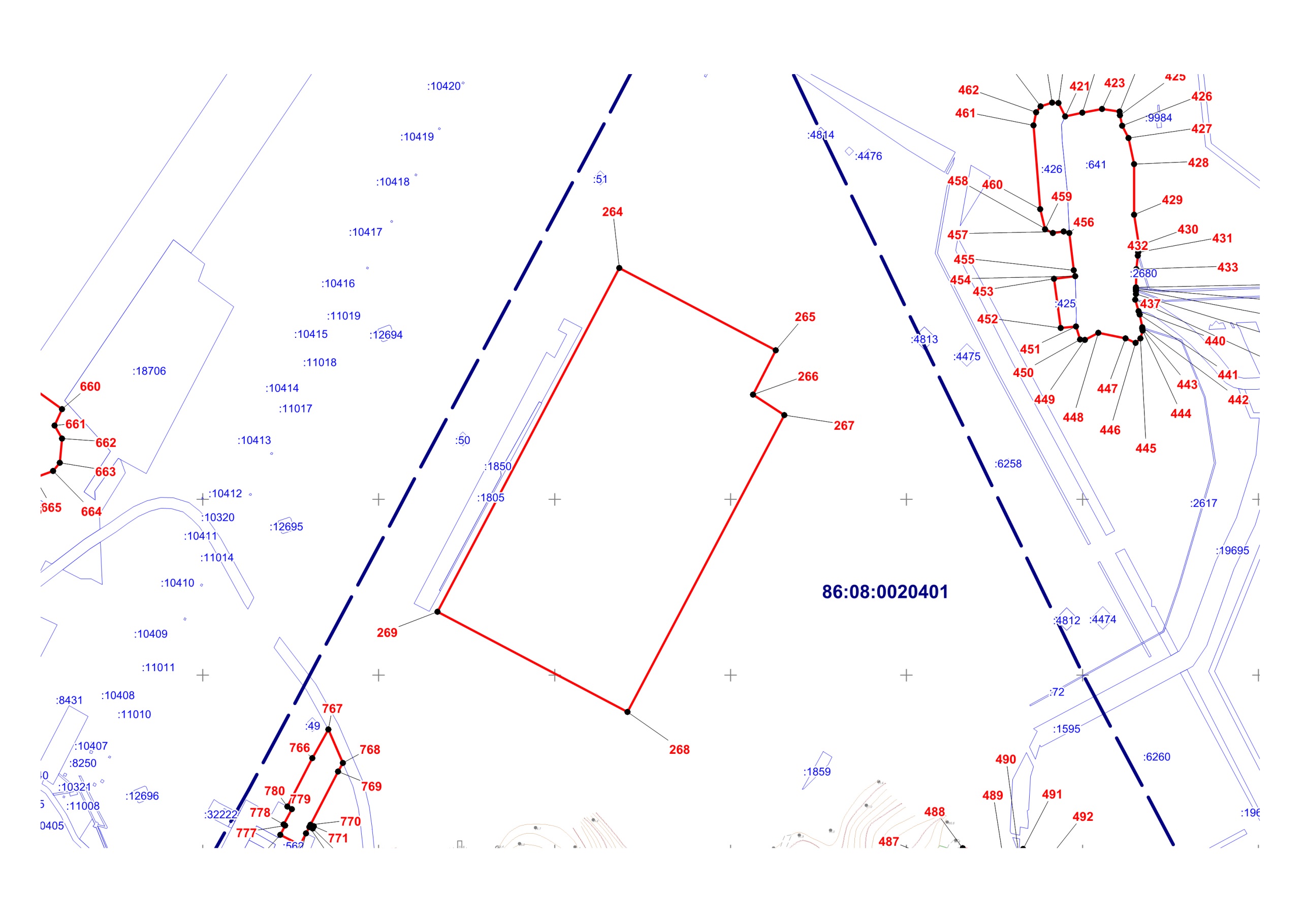 ОПИСАНИЕ МЕСТОПОЛОЖЕНИЯ ГРАНИЦЫП. Производственная зона (вне границ населенного пункта) сельского поселения Сентябрьский Нефтеюганского района (наименование объекта)План границ объекта (Выносной лист 4)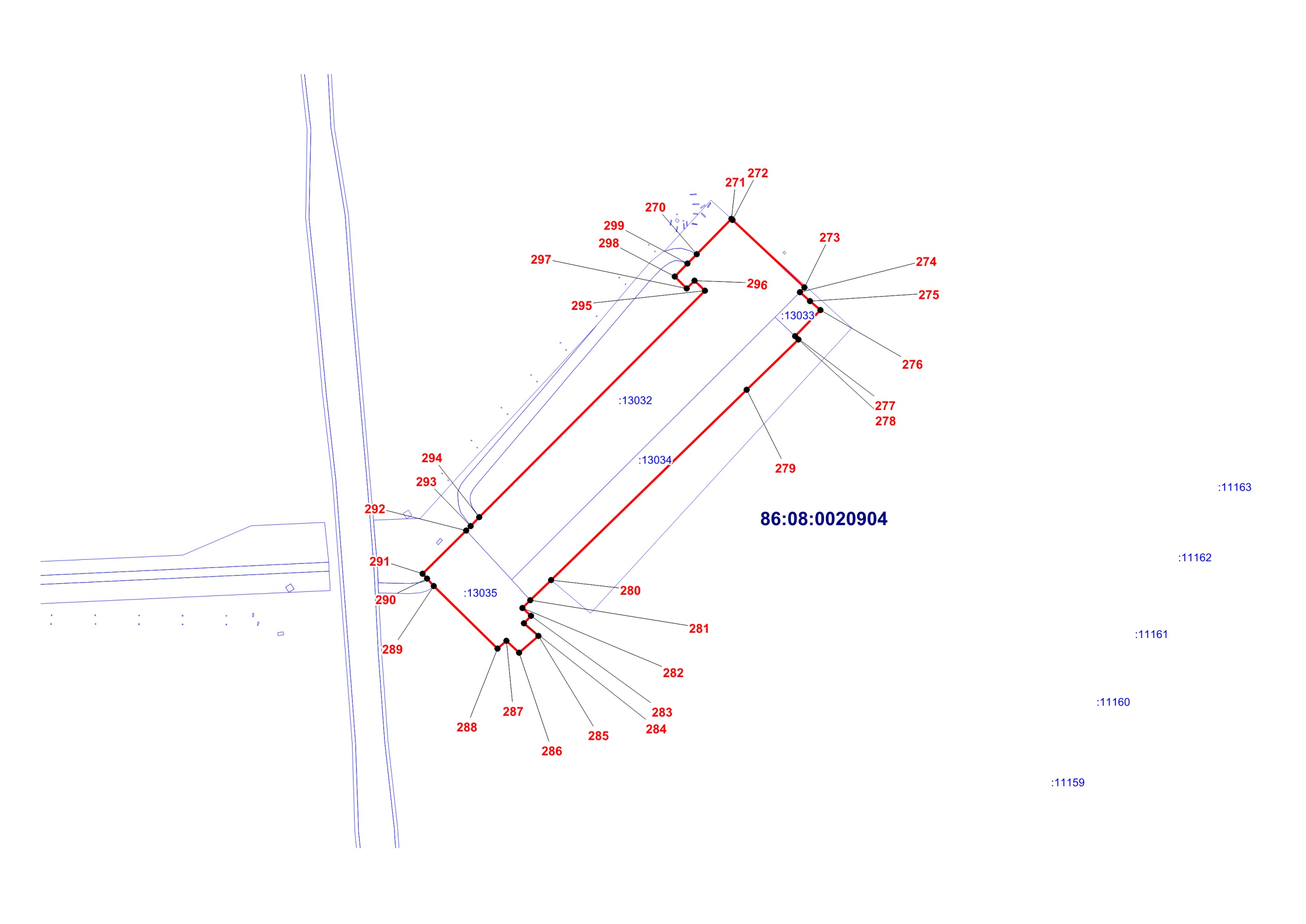 ОПИСАНИЕ МЕСТОПОЛОЖЕНИЯ ГРАНИЦЫП. Производственная зона (вне границ населенного пункта) сельского поселения Сентябрьский Нефтеюганского района (наименование объекта)План границ объекта (Выносной лист 5)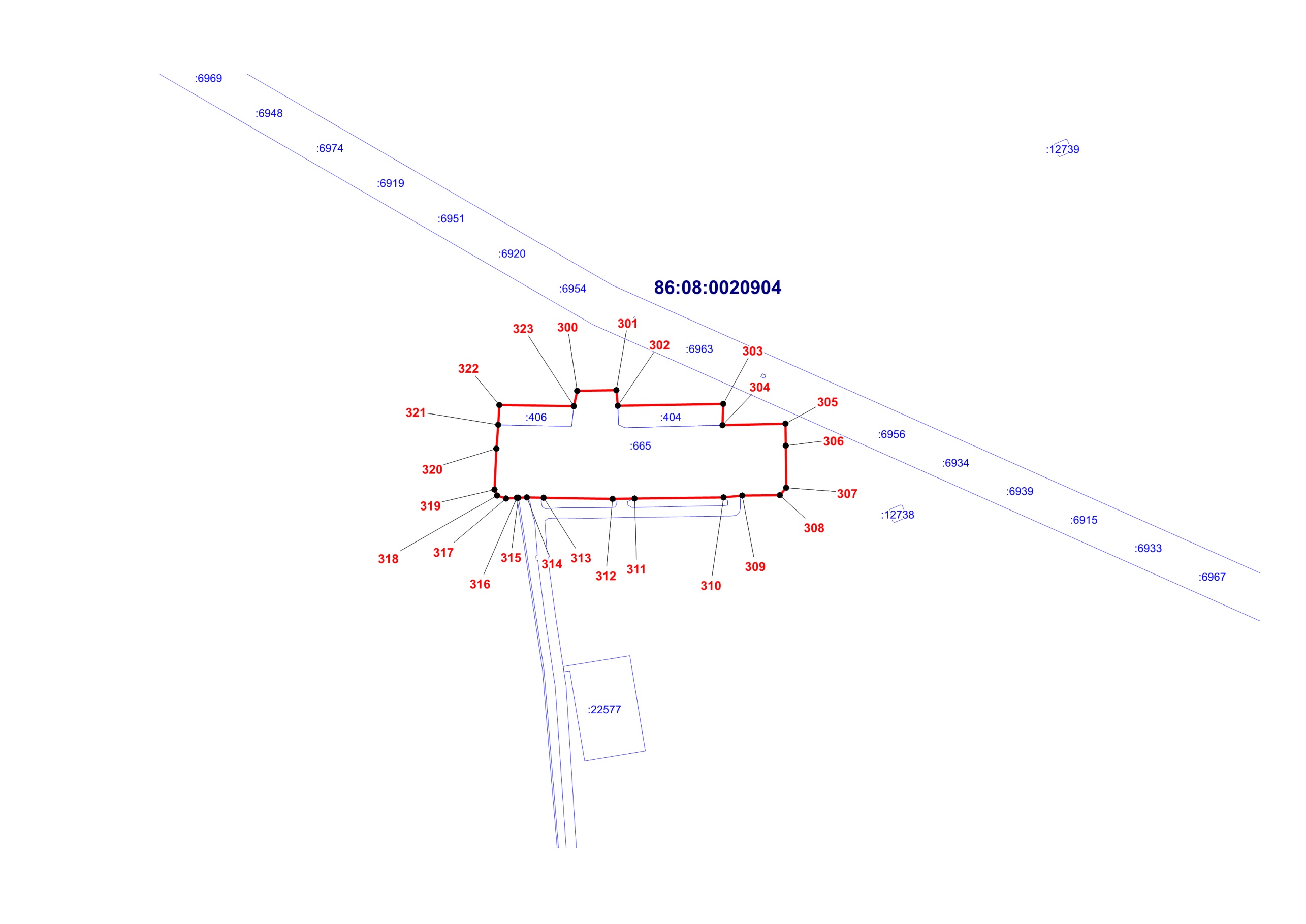 ОПИСАНИЕ МЕСТОПОЛОЖЕНИЯ ГРАНИЦЫП. Производственная зона (вне границ населенного пункта) сельского поселения Сентябрьский Нефтеюганского района (наименование объекта)План границ объекта (Выносной лист 6)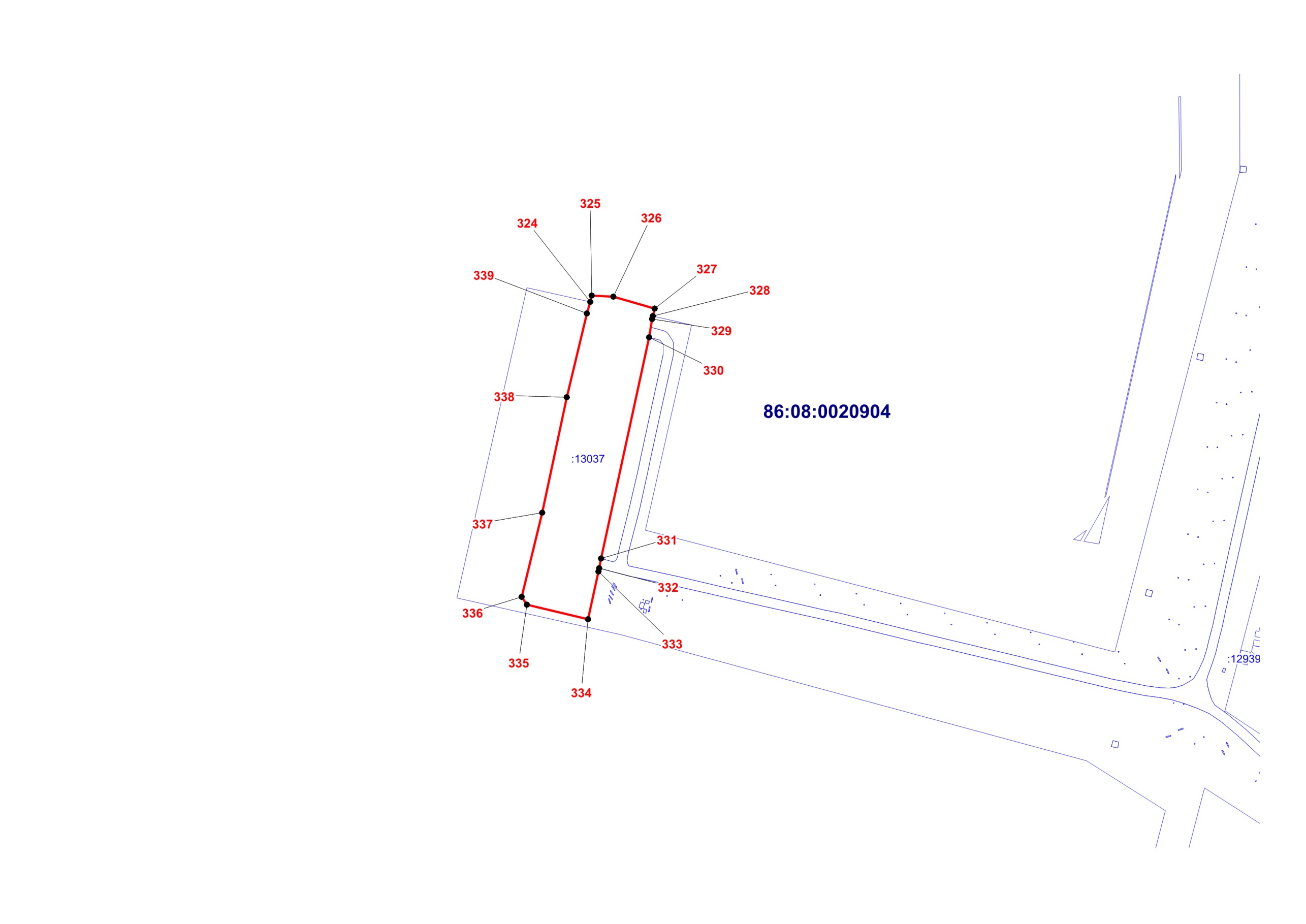 ОПИСАНИЕ МЕСТОПОЛОЖЕНИЯ ГРАНИЦЫП. Производственная зона (вне границ населенного пункта) сельского поселения Сентябрьский Нефтеюганского района (наименование объекта)План границ объекта (Выносной лист 7)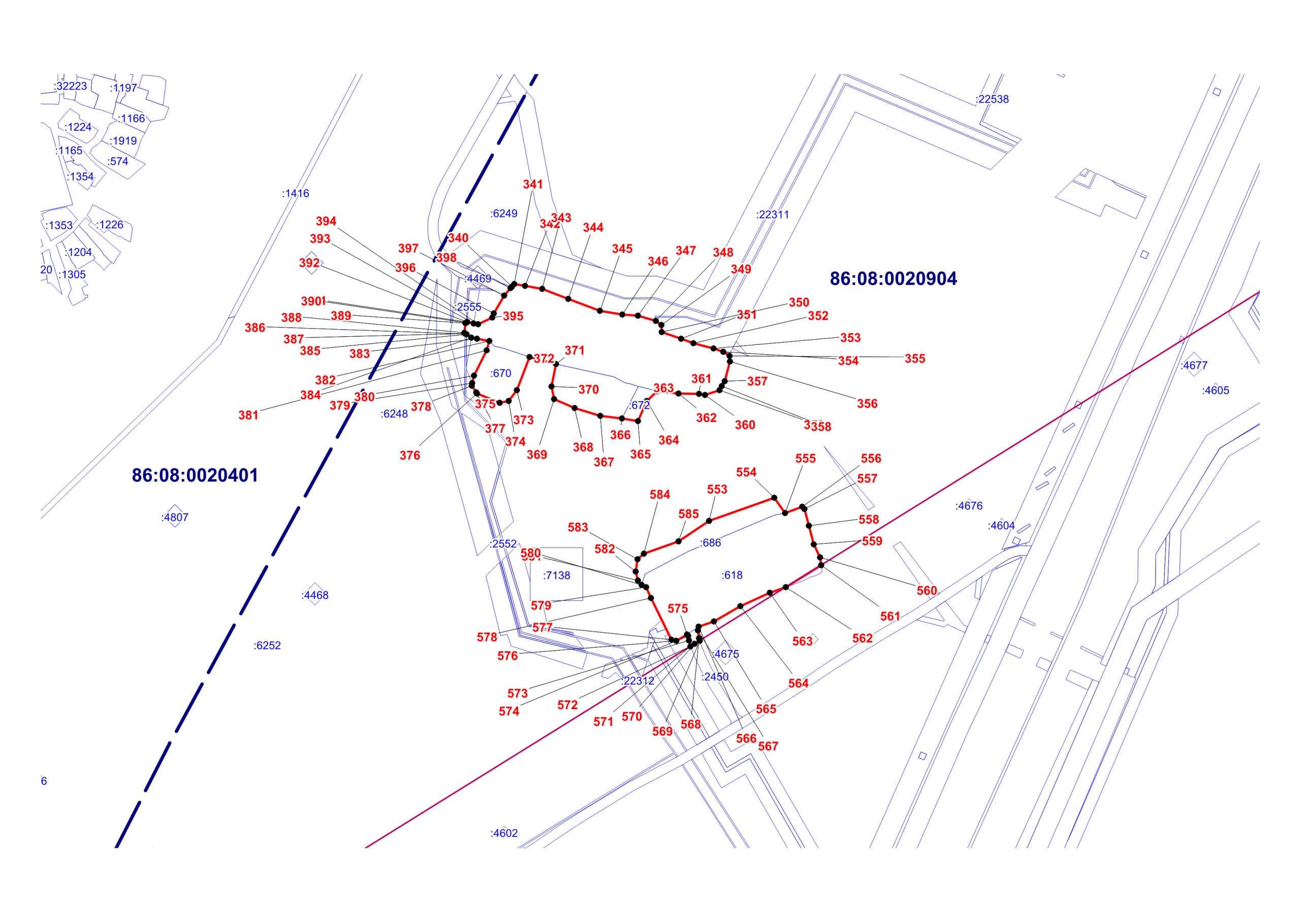 ОПИСАНИЕ МЕСТОПОЛОЖЕНИЯ ГРАНИЦЫП. Производственная зона (вне границ населенного пункта) сельского поселения Сентябрьский Нефтеюганского района (наименование объекта)План границ объекта (Выносной лист 8)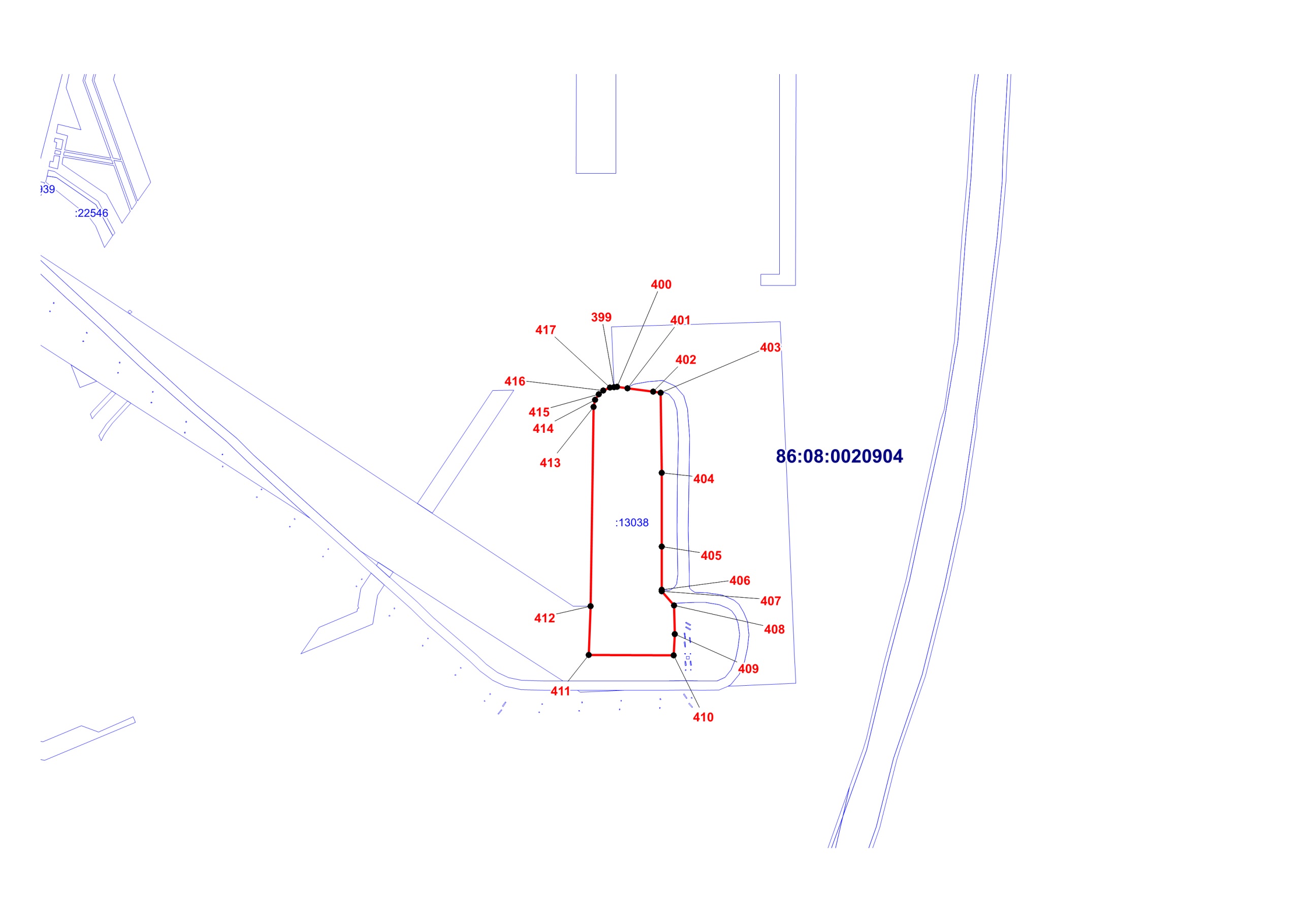 ОПИСАНИЕ МЕСТОПОЛОЖЕНИЯ ГРАНИЦЫП. Производственная зона (вне границ населенного пункта) сельского поселения Сентябрьский Нефтеюганского района (наименование объекта)План границ объекта (Выносной лист 9)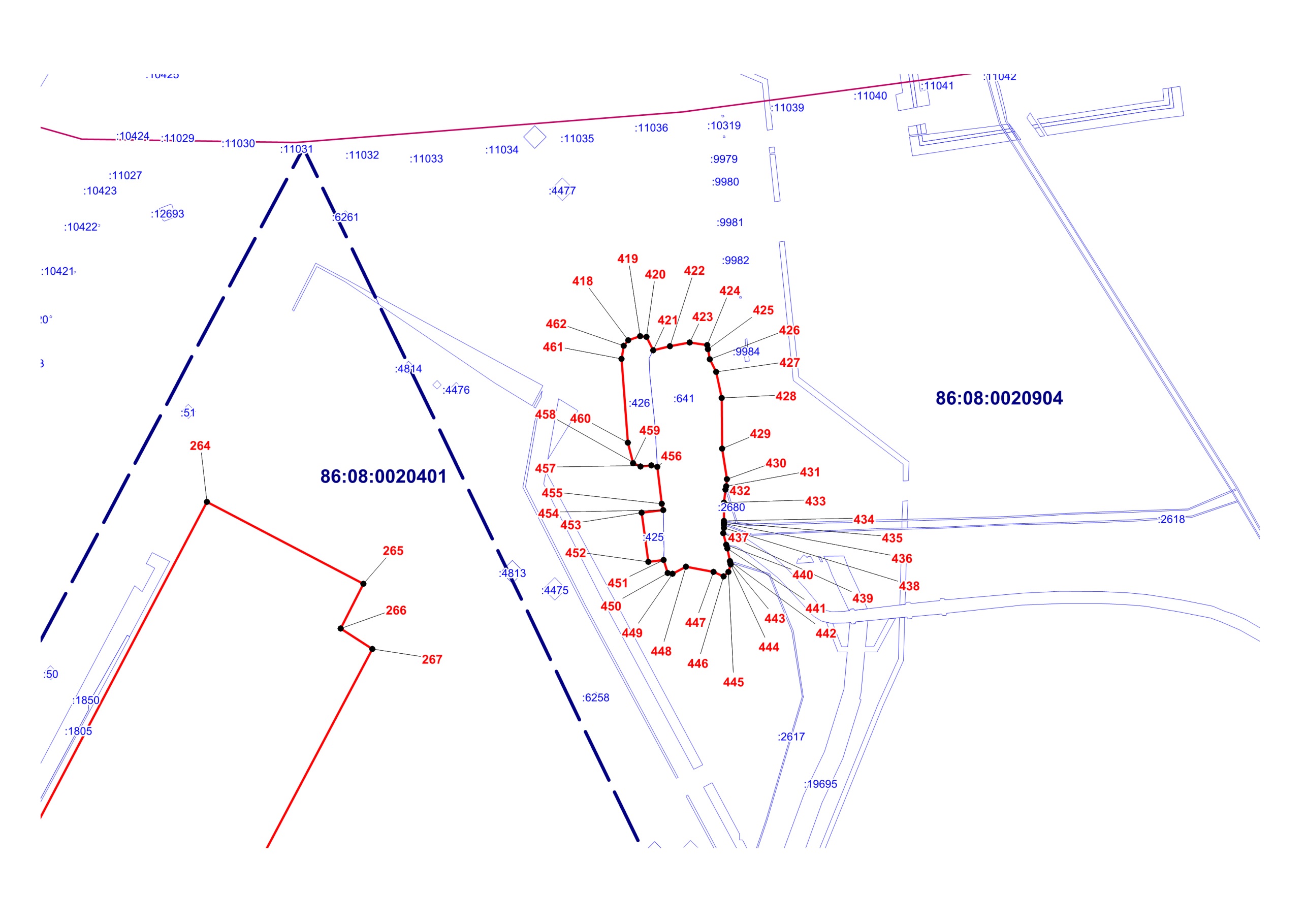 ОПИСАНИЕ МЕСТОПОЛОЖЕНИЯ ГРАНИЦЫП. Производственная зона (вне границ населенного пункта) сельского поселения Сентябрьский Нефтеюганского района (наименование объекта)План границ объекта (Выносной лист 10)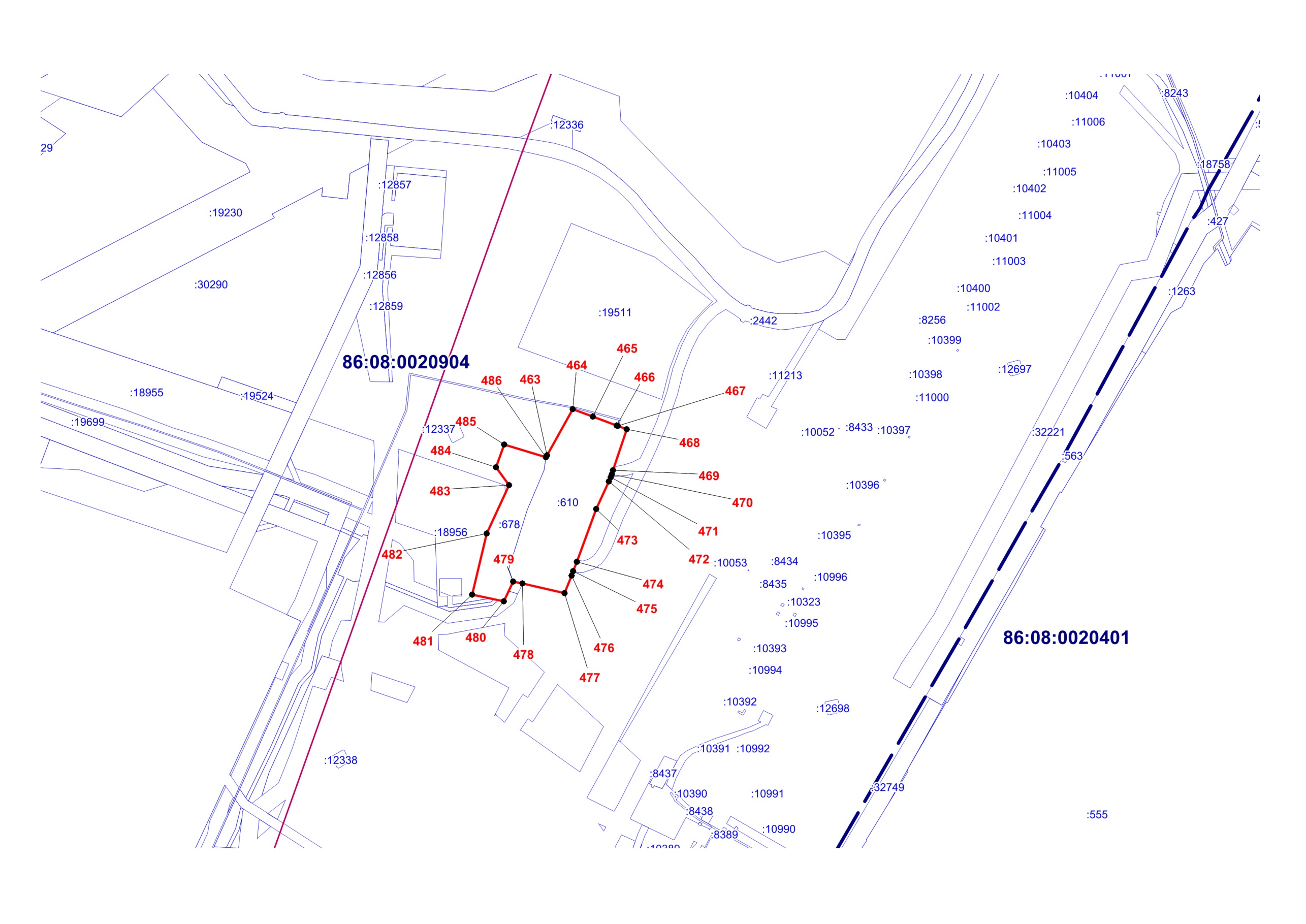 ОПИСАНИЕ МЕСТОПОЛОЖЕНИЯ ГРАНИЦЫП. Производственная зона (вне границ населенного пункта) сельского поселения Сентябрьский Нефтеюганского района (наименование объекта)План границ объекта (Выносной лист 11)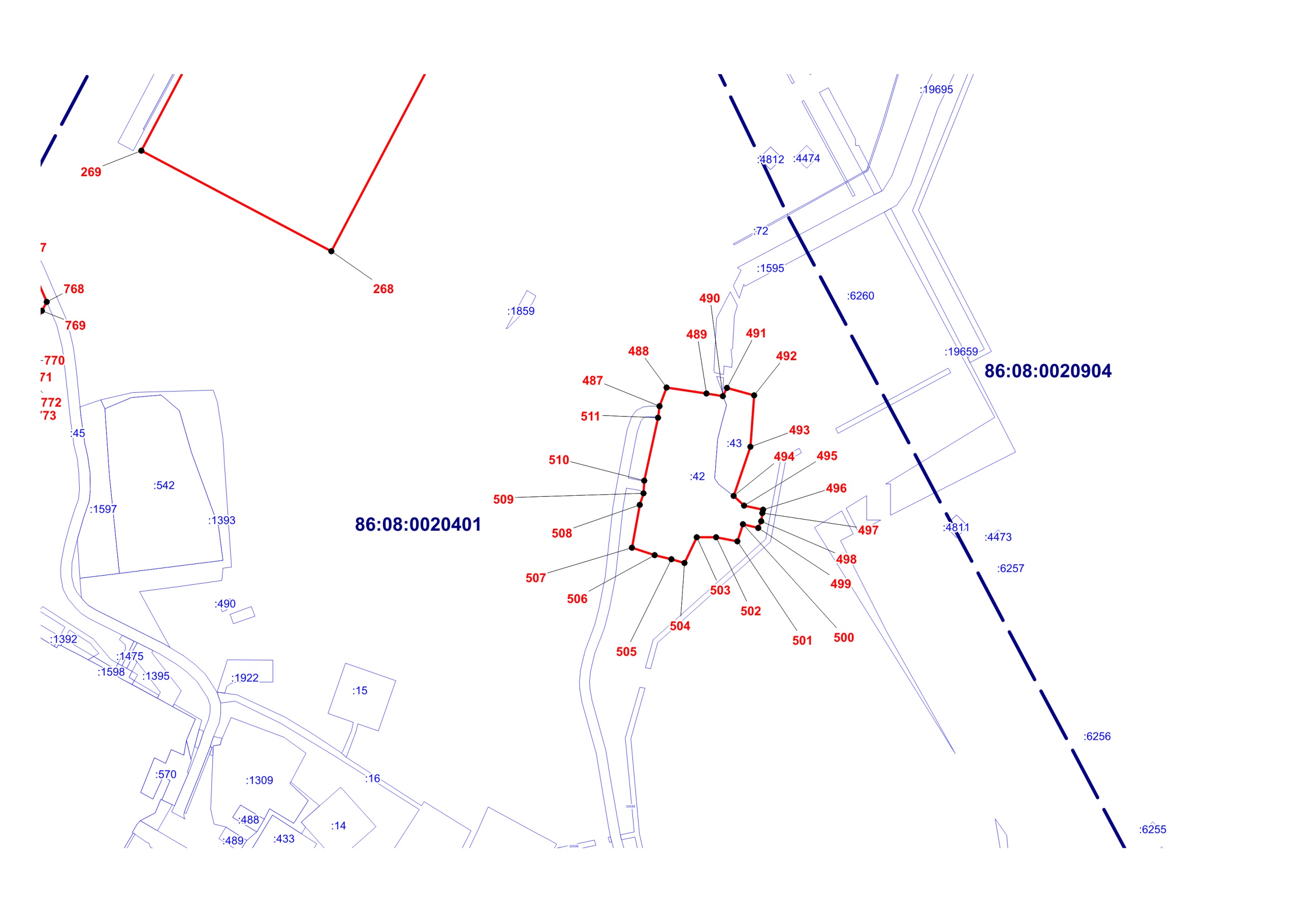 ОПИСАНИЕ МЕСТОПОЛОЖЕНИЯ ГРАНИЦЫП. Производственная зона (вне границ населенного пункта) сельского поселения Сентябрьский Нефтеюганского района (наименование объекта)План границ объекта (Выносной лист 12)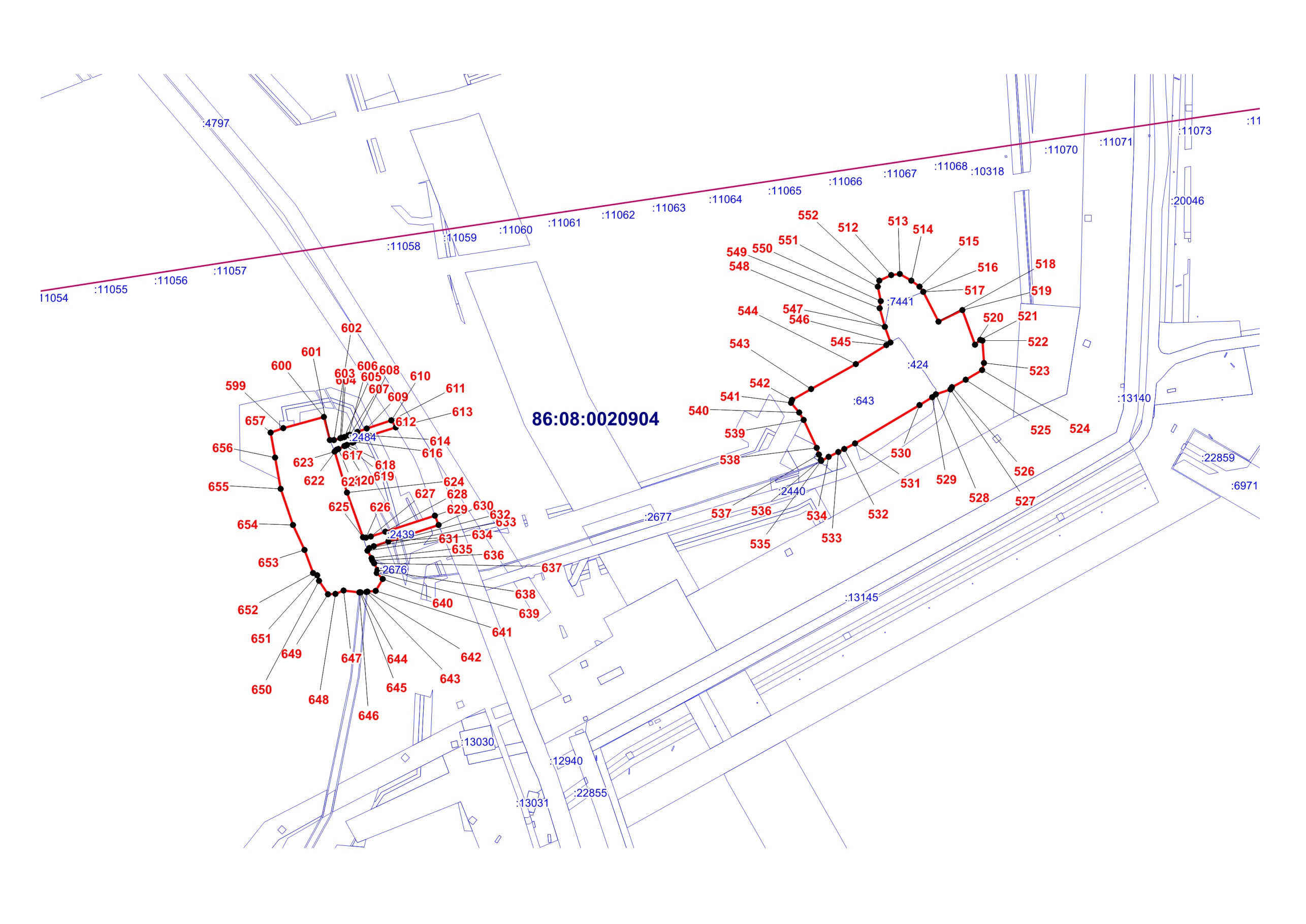 ОПИСАНИЕ МЕСТОПОЛОЖЕНИЯ ГРАНИЦЫП. Производственная зона (вне границ населенного пункта) сельского поселения Сентябрьский Нефтеюганского района (наименование объекта)План границ объекта (Выносной лист 13)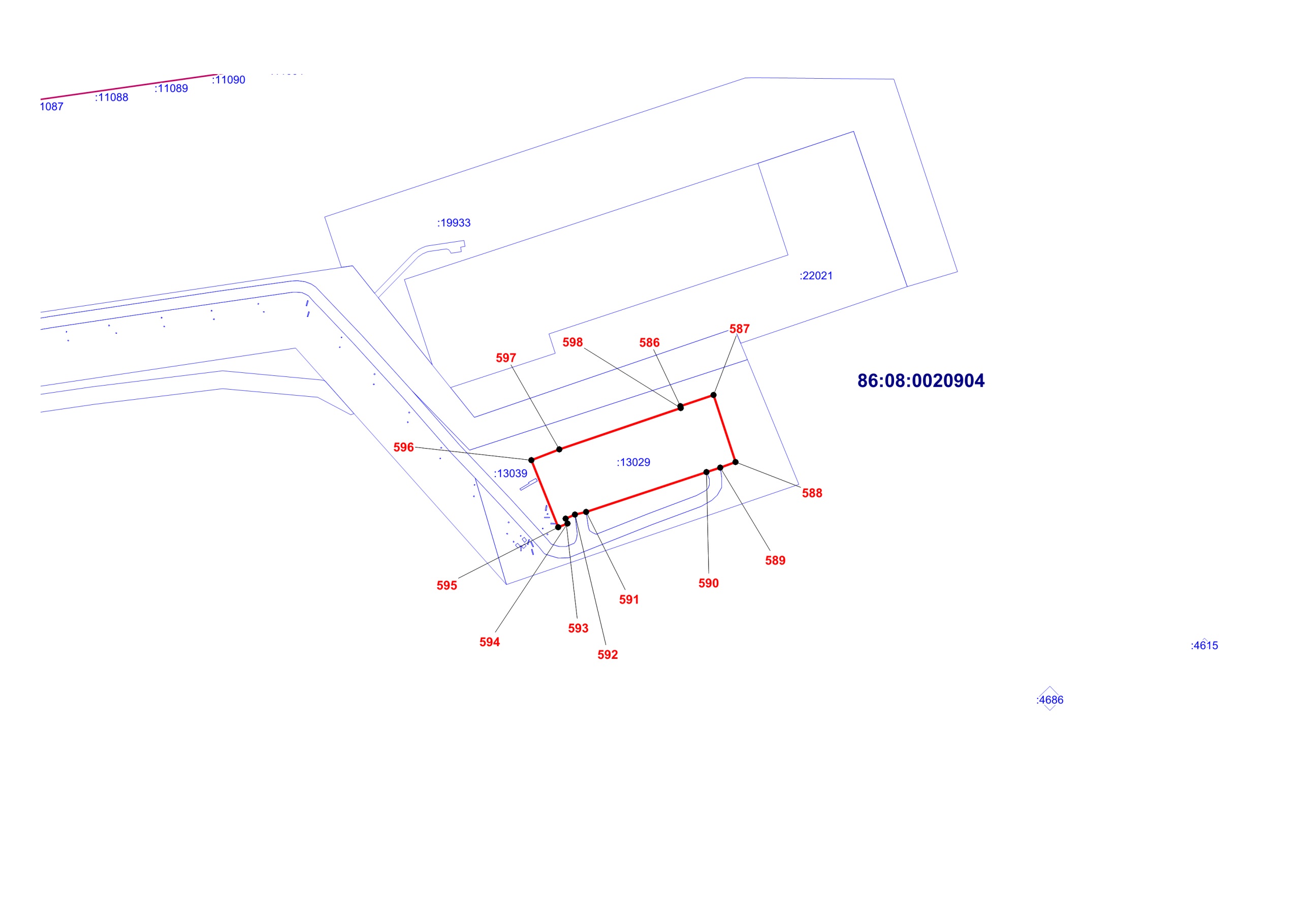 ОПИСАНИЕ МЕСТОПОЛОЖЕНИЯ ГРАНИЦЫП. Производственная зона (вне границ населенного пункта) сельского поселения Сентябрьский Нефтеюганского района (наименование объекта)План границ объекта (Выносной лист 14)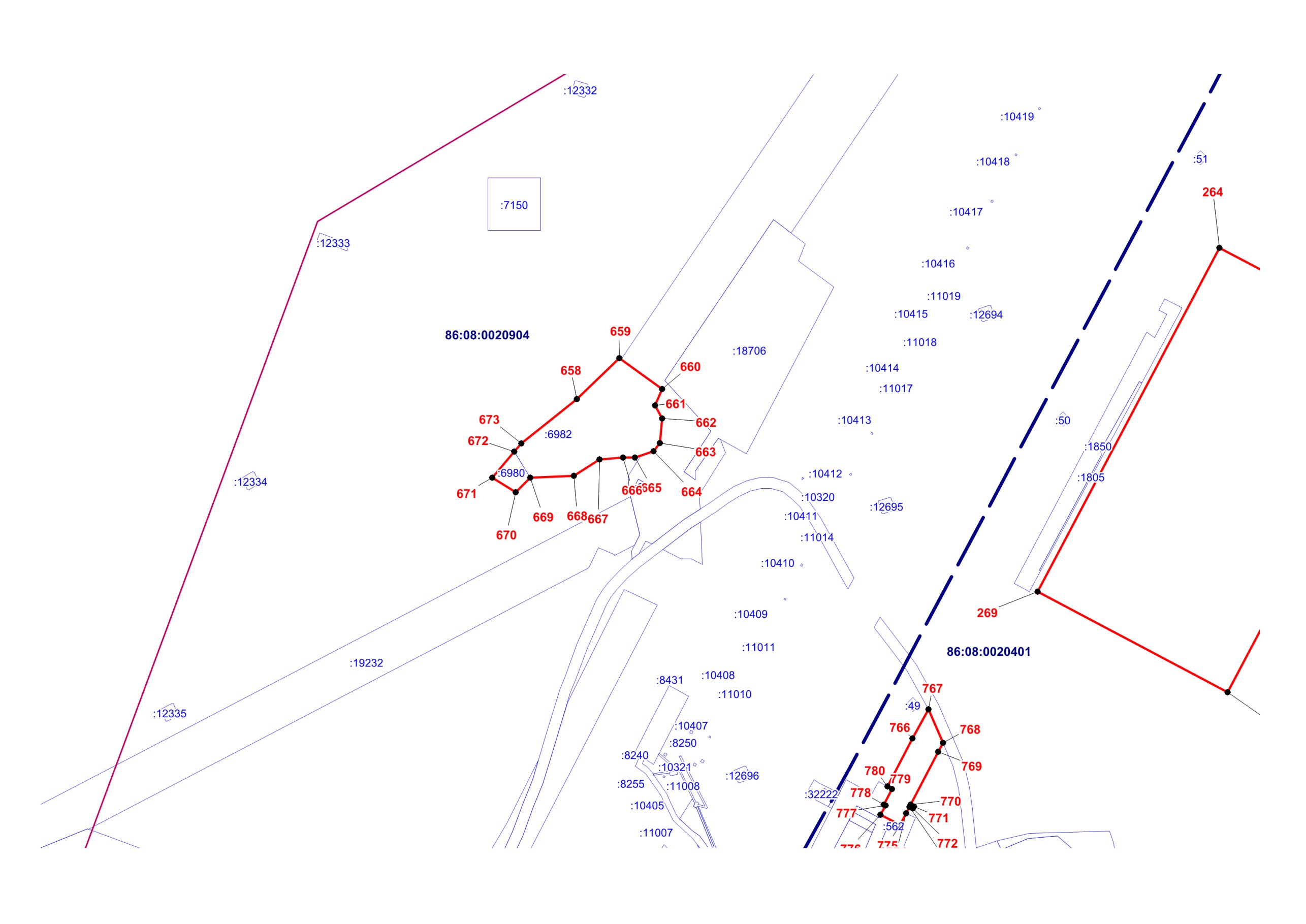 ОПИСАНИЕ МЕСТОПОЛОЖЕНИЯ ГРАНИЦЫП. Производственная зона (вне границ населенного пункта) сельского поселения Сентябрьский Нефтеюганского района (наименование объекта)План границ объекта (Выносной лист 15)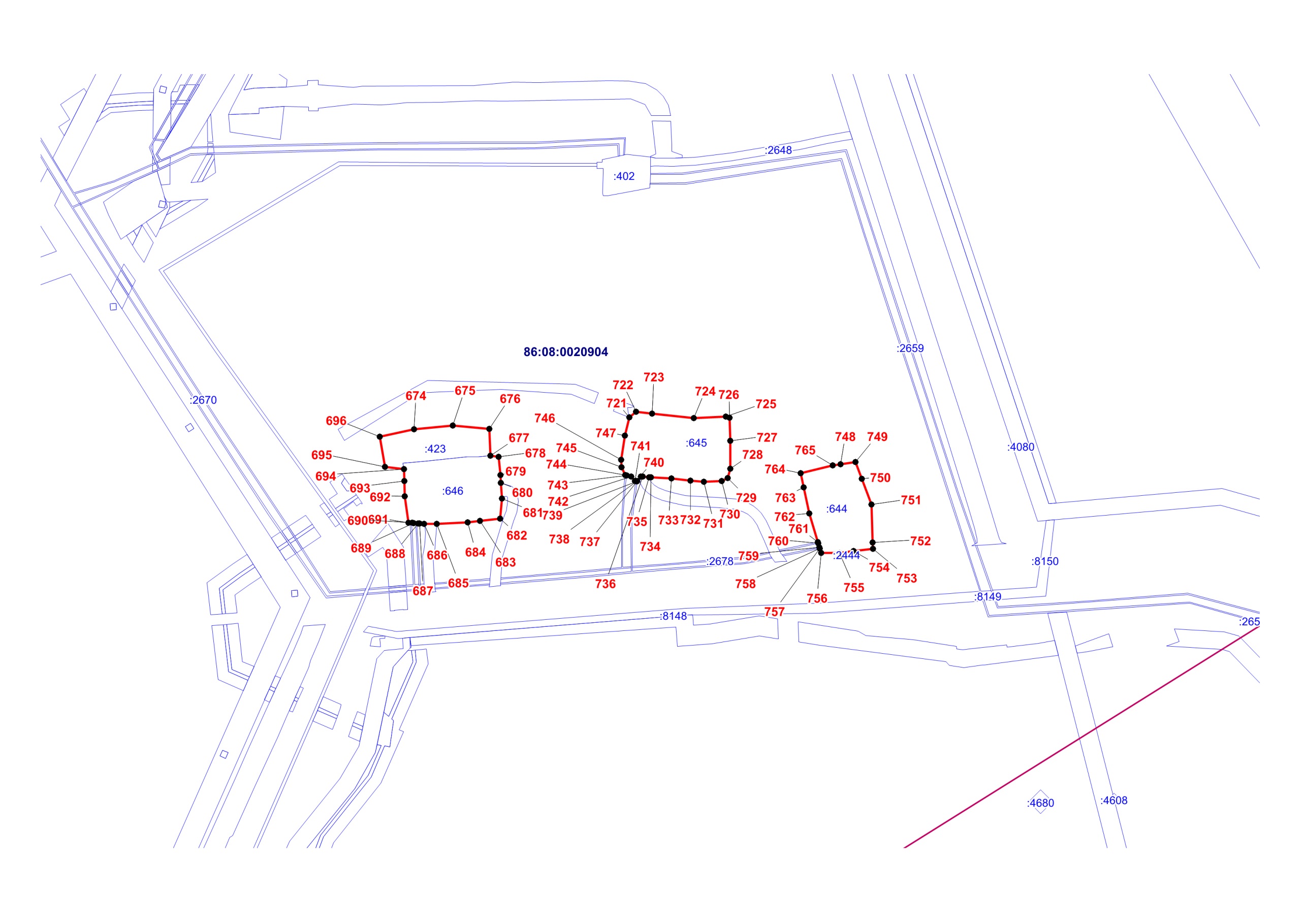 ОПИСАНИЕ МЕСТОПОЛОЖЕНИЯ ГРАНИЦЫП. Производственная зона (вне границ населенного пункта) сельского поселения Сентябрьский Нефтеюганского района (наименование объекта)План границ объекта (Выносной лист 16)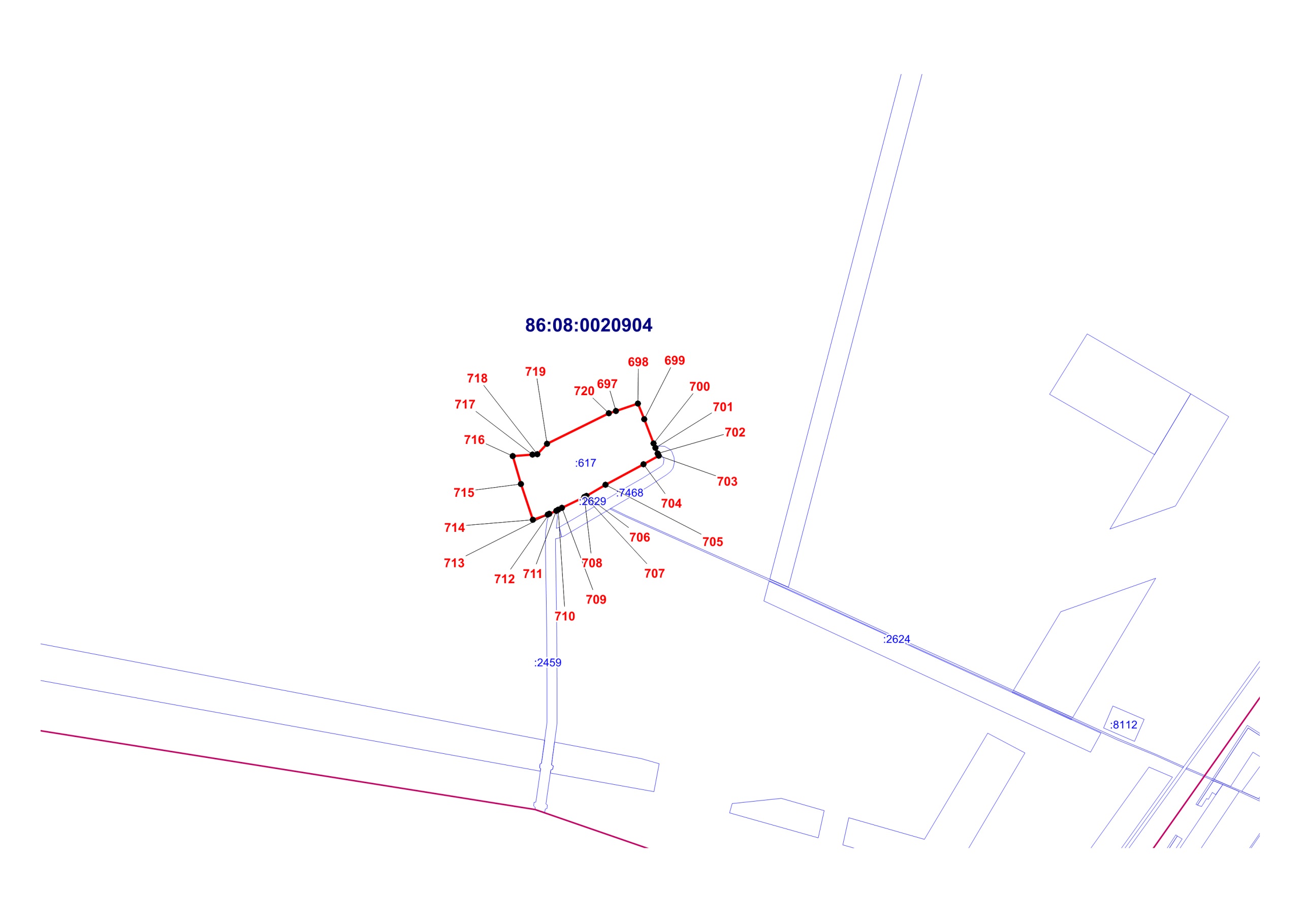 ОПИСАНИЕ МЕСТОПОЛОЖЕНИЯ ГРАНИЦЫП. Производственная зона (вне границ населенного пункта) сельского поселения Сентябрьский Нефтеюганского района (наименование объекта)План границ объекта (Выносной лист 17)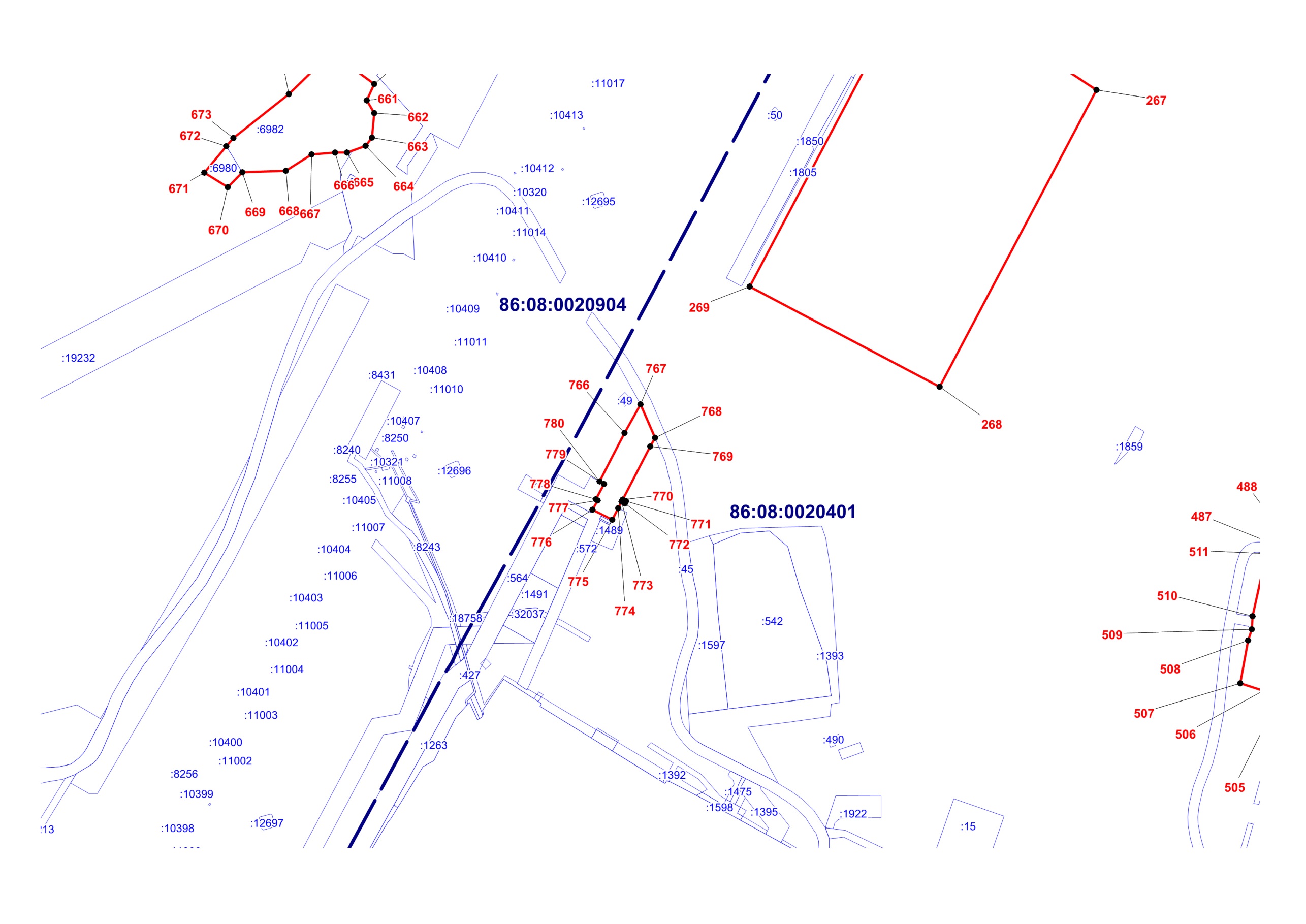 Прохождение границыПрохождение границыОписание прохождения границыот точкидо точкиОписание прохождения границы12312-23-34По границе земельного участка 86:08:0030201:9945По границе земельного участка 86:08:0030201:9956По границе земельного участка 86:08:0030201:9967По границе земельного участка 86:08:0030201:9978По границе земельного участка 86:08:0030201:9989По границе земельного участка 86:08:0030201:99910По границе земельного участка 86:08:0030201:991011По границе земельного участка 86:08:0030201:991112По границе земельного участка 86:08:0030201:991213По границе земельного участка 86:08:0030201:991314По границе земельного участка 86:08:0030201:2141415-1516По границе земельного участка 86:08:0030201:991617-1718По границе земельного участка 86:08:0000000:318851819По границе земельного участка 86:08:0030201:991920По границе земельного участка 86:08:0030201:992021По границе земельного участка 86:08:0000000:318852122-2223По границе земельного участка 86:08:0000000:318852324По границе земельного участка 86:08:0000000:318852425По границе земельного участка 86:08:0030201:982526По границе земельного участка 86:08:0030201:982627По границе земельного участка 86:08:0030201:982728По границе земельного участка 86:08:0030201:982829По границе земельного участка 86:08:0030201:982930По границе земельного участка 86:08:0030201:983031По границе земельного участка 86:08:0030201:983132По границе земельного участка 86:08:0030201:983233По границе земельного участка 86:08:0030201:983334-3435По границе земельного участка 86:08:0000000:320973536По границе земельного участка 86:08:0000000:320973637По границе земельного участка 86:08:0000000:320973738По границе земельного участка 86:08:0000000:320973839По границе земельного участка 86:08:0000000:320973940По границе земельного участка 86:08:0000000:320974041По границе земельного участка 86:08:0000000:320974142-4243-4344По границе земельного участка 86:08:0000000:320974445По границе земельного участка 86:08:0000000:320974546По границе земельного участка 86:08:0000000:320974647По границе земельного участка 86:08:0000000:320974748По границе земельного участка 86:08:0000000:320974849По границе земельного участка 86:08:0000000:320974950-5051По границе земельного участка 86:08:0030201:385152По границе земельного участка 86:08:0000000:320975253По границе земельного участка 86:08:0000000:320975354-5455-5556По границе земельного участка 86:08:0030702:32535657По границе земельного участка 86:08:0030702:32535758По границе земельного участка 86:08:0030702:32535859По границе земельного участка 86:08:0030702:32535960По границе земельного участка 86:08:0030702:32536061По границе земельного участка 86:08:0030702:32536162По границе земельного участка 86:08:0030702:32536263По границе земельного участка 86:08:0030702:32536364По границе земельного участка 86:08:0030201:286465По границе земельного участка 86:08:0030201:286566По границе земельного участка 86:08:0030201:986667По границе земельного участка 86:08:0030201:986768По границе земельного участка 86:08:0030201:986869По границе земельного участка 86:08:0030201:986970По границе земельного участка 86:08:0030201:987071По границе земельного участка 86:08:0030201:987172По границе земельного участка 86:08:0030201:987273По границе земельного участка 86:08:0030201:987374По границе земельного участка 86:08:0030201:987475По границе земельного участка 86:08:0030201:987576По границе земельного участка 86:08:0030201:987677По границе земельного участка 86:08:0030201:277778По границе земельного участка 86:08:0030201:277879По границе земельного участка 86:08:0030702:32487980По границе земельного участка 86:08:0030702:32488081По границе земельного участка 86:08:0030702:32488182По границе земельного участка 86:08:0030702:32488283По границе земельного участка 86:08:0030702:32488384По границе земельного участка 86:08:0030702:32488485По границе земельного участка 86:08:0030702:32488586По границе земельного участка 86:08:0030201:278687По границе земельного участка 86:08:0030201:278788По границе земельного участка 86:08:0030201:988889По границе земельного участка 86:08:0030201:988990По границе земельного участка 86:08:0030201:989091По границе земельного участка 86:08:0030201:989192По границе земельного участка 86:08:0030201:989293По границе земельного участка 86:08:0030201:989394По границе земельного участка 86:08:0030201:989495По границе земельного участка 86:08:0030201:989596По границе земельного участка 86:08:0030201:989697По границе земельного участка 86:08:0030201:989798По границе земельного участка 86:08:0030201:989899По границе земельного участка 86:08:0030201:9899100По границе земельного участка 86:08:0030201:98100101По границе земельного участка 86:08:0030201:99101102По границе земельного участка 86:08:0030201:99102103По границе земельного участка 86:08:0030201:99103104По границе земельного участка 86:08:0030201:99104105-105106-106107По границе земельного участка 86:08:0030201:99107108По границе земельного участка 86:08:0030201:219108109-109110-110111По границе земельного участка 86:08:0030201:99111112По границе земельного участка 86:08:0030201:99112113По границе земельного участка 86:08:0030201:99113114По границе земельного участка 86:08:0030201:99114115По границе земельного участка 86:08:0030201:99115116По границе земельного участка 86:08:0030201:99116117По границе земельного участка 86:08:0030201:99117118По границе земельного участка 86:08:0030201:99118119По границе земельного участка 86:08:0030201:99119120По границе земельного участка 86:08:0030702:7381120121-121122По границе земельного участка 86:08:0030201:99122123-123124-124125-125126-126127По границе земельного участка 86:08:0030201:99127128По границе земельного участка 86:08:0030201:99128129По границе земельного участка 86:08:0030201:99129130По границе земельного участка 86:08:0030201:99130131-1311-132133По границе земельного участка 86:08:0030201:99133134По границе земельного участка 86:08:0030201:99134135По границе земельного участка 86:08:0030201:99135136По границе земельного участка 86:08:0030201:99136137По границе земельного участка 86:08:0030201:99137138По границе земельного участка 86:08:0030201:99138139По границе земельного участка 86:08:0030201:99139140-140141По границе земельного участка 86:08:0030201:210141142-142143-143144-144145По границе земельного участка 86:08:0030201:102145146По границе земельного участка 86:08:0030201:102146147По границе земельного участка 86:08:0030201:102147148По границе земельного участка 86:08:0030201:102148149По границе земельного участка 86:08:0030201:102149150По границе земельного участка 86:08:0030201:102150151По границе земельного участка 86:08:0030201:102151152По границе земельного участка 86:08:0030201:102152153По границе земельного участка 86:08:0030201:102153154По границе земельного участка 86:08:0030201:102154155По границе земельного участка 86:08:0030201:102155156По границе земельного участка 86:08:0030201:102156157По границе земельного участка 86:08:0030201:102157158По границе земельного участка 86:08:0030201:102158159По границе земельного участка 86:08:0030201:102159160По границе земельного участка 86:08:0030201:102160161По границе земельного участка 86:08:0030201:102161162По границе земельного участка 86:08:0030201:102162163-163164По границе земельного участка 86:08:0030201:98164165По границе земельного участка 86:08:0030201:99165132По границе земельного участка 86:08:0030201:99166167По границе земельного участка 86:08:0030201:99167168По границе земельного участка 86:08:0030201:99168169По границе земельного участка 86:08:0030201:99169170По границе земельного участка 86:08:0030201:25170171По границе земельного участка 86:08:0030201:25171172По границе земельного участка 86:08:0030201:25172173По границе земельного участка 86:08:0030201:99173166По границе земельного участка 86:08:0030201:99174175-175176По границе земельного участка 86:08:0000000:32097176177По границе земельного участка 86:08:0000000:32097177178По границе земельного участка 86:08:0000000:32097178179По границе земельного участка 86:08:0000000:32097179180По границе земельного участка 86:08:0000000:32097180181-181182По границе земельного участка 86:08:0030201:98182183По границе земельного участка 86:08:0030201:98183184По границе земельного участка 86:08:0030201:98184185По границе земельного участка 86:08:0030201:98185186По границе земельного участка 86:08:0030201:98186187По границе земельного участка 86:08:0030201:98187174По границе земельного участка 86:08:0030201:98188189По границе земельного участка 86:08:0030201:98189190По границе земельного участка 86:08:0030201:98190191По границе земельного участка 86:08:0030201:98191192По границе земельного участка 86:08:0030201:98192193По границе земельного участка 86:08:0030201:98193194По границе земельного участка 86:08:0030201:98194195По границе земельного участка 86:08:0030201:98195196По границе земельного участка 86:08:0030201:98196197По границе земельного участка 86:08:0030201:98197198По границе земельного участка 86:08:0030201:98198199По границе земельного участка 86:08:0030201:98199200По границе земельного участка 86:08:0030201:98200201По границе земельного участка 86:08:0030201:28201202По границе земельного участка 86:08:0030201:98202203По границе земельного участка 86:08:0030201:98203204По границе земельного участка 86:08:0030201:98204205По границе земельного участка 86:08:0030201:98205206По границе земельного участка 86:08:0030201:98206207По границе земельного участка 86:08:0030201:98207208По границе земельного участка 86:08:0030201:98208209По границе земельного участка 86:08:0030201:98209210По границе земельного участка 86:08:0030201:98210211По границе земельного участка 86:08:0030201:98211188По границе земельного участка 86:08:0030201:98212213По границе земельного участка 86:08:0030201:99213214По границе земельного участка 86:08:0030201:99214215По границе земельного участка 86:08:0030201:99215216По границе земельного участка 86:08:0030201:99216217По границе земельного участка 86:08:0030201:99217218По границе земельного участка 86:08:0030201:99218219По границе земельного участка 86:08:0030201:99219220По границе земельного участка 86:08:0030201:99220221По границе земельного участка 86:08:0030201:99221222По границе земельного участка 86:08:0030201:99222223По границе земельного участка 86:08:0030201:99223224По границе земельного участка 86:08:0030201:99224225По границе земельного участка 86:08:0030201:99225226По границе земельного участка 86:08:0030201:99226227По границе земельного участка 86:08:0030201:99227228По границе земельного участка 86:08:0030201:99228229По границе земельного участка 86:08:0030201:99229230По границе земельного участка 86:08:0030201:99230231По границе земельного участка 86:08:0030201:99231232По границе земельного участка 86:08:0030201:99232233По границе земельного участка 86:08:0030201:99233234По границе земельного участка 86:08:0030201:99234235По границе земельного участка 86:08:0030201:99235236По границе земельного участка 86:08:0030201:99236237По границе земельного участка 86:08:0030201:99237238По границе земельного участка 86:08:0030201:99238212По границе земельного участка 86:08:0030201:99239240По границе земельного участка 86:08:0030201:99240241По границе земельного участка 86:08:0030201:99241242По границе земельного участка 86:08:0030201:99242239По границе земельного участка 86:08:0030201:99243244По границе земельного участка 86:08:0030201:99244245По границе земельного участка 86:08:0030201:99245246По границе земельного участка 86:08:0030201:99246247По границе земельного участка 86:08:0030201:99247248По границе земельного участка 86:08:0030201:99248249По границе земельного участка 86:08:0030201:99249250По границе земельного участка 86:08:0030201:99250251По границе земельного участка 86:08:0030201:99251252По границе земельного участка 86:08:0030201:99252253По границе земельного участка 86:08:0030201:99253254По границе земельного участка 86:08:0030201:99254255По границе земельного участка 86:08:0030201:99255256По границе земельного участка 86:08:0030201:99256257По границе земельного участка 86:08:0030201:99257258По границе земельного участка 86:08:0030201:99258259По границе земельного участка 86:08:0030201:99259260По границе земельного участка 86:08:0030201:99260261По границе земельного участка 86:08:0030201:99261262По границе земельного участка 86:08:0030201:99262263По границе земельного участка 86:08:0030201:99263243По границе земельного участка 86:08:0030201:99264265-265266-266267-267268-268269-269264-270271По границе земельного участка 86:08:0020904:13032271272По границе земельного участка 86:08:0020904:13032272273По границе земельного участка 86:08:0020904:13032273274По границе земельного участка 86:08:0020904:13032274275По границе земельного участка 86:08:0020904:13033275276По границе земельного участка 86:08:0020904:13033276277По границе земельного участка 86:08:0020904:13033277278По границе земельного участка 86:08:0020904:13034278279По границе земельного участка 86:08:0020904:13034279280По границе земельного участка 86:08:0020904:13034280281По границе земельного участка 86:08:0020904:13034281282По границе земельного участка 86:08:0020904:13035282283По границе земельного участка 86:08:0020904:13035283284По границе земельного участка 86:08:0020904:13035284285По границе земельного участка 86:08:0020904:13035285286По границе земельного участка 86:08:0020904:13035286287По границе земельного участка 86:08:0020904:13035287288По границе земельного участка 86:08:0020904:13035288289По границе земельного участка 86:08:0020904:13035289290По границе земельного участка 86:08:0020904:13035290291По границе земельного участка 86:08:0020904:13035291292По границе земельного участка 86:08:0020904:13035292293По границе земельного участка 86:08:0020904:13032293294По границе земельного участка 86:08:0020904:13032294295По границе земельного участка 86:08:0020904:13032295296По границе земельного участка 86:08:0020904:13032296297По границе земельного участка 86:08:0020904:13032297298По границе земельного участка 86:08:0020904:13032298299По границе земельного участка 86:08:0020904:13032299270По границе земельного участка 86:08:0020904:13032300301По границе земельного участка 86:08:0020904:665301302По границе земельного участка 86:08:0020904:665 302303По границе земельного участка 86:08:0020904:404303304По границе земельного участка 86:08:0020904:404304305По границе земельного участка 86:08:0020904:665305306По границе земельного участка 86:08:0020904:665306307По границе земельного участка 86:08:0020904:665307308По границе земельного участка 86:08:0020904:665308309По границе земельного участка 86:08:0020904:665309310По границе земельного участка 86:08:0020904:665310311По границе земельного участка 86:08:0020904:665311312По границе земельного участка 86:08:0020904:665312313По границе земельного участка 86:08:0020904:665313314По границе земельного участка 86:08:0020904:665314315По границе земельного участка 86:08:0020904:665315316По границе земельного участка 86:08:0020904:665316317По границе земельного участка 86:08:0020904:665317318По границе земельного участка 86:08:0020904:665318319По границе земельного участка 86:08:0020904:665319320По границе земельного участка 86:08:0020904:665320321По границе земельного участка 86:08:0020904:665321322По границе земельного участка 86:08:0020904:406322323По границе земельного участка 86:08:0020904:406323300По границе земельного участка 86:08:0020904:665324325По границе земельного участка 86:08:0020904:13037325326По границе земельного участка 86:08:0020904:13037326327По границе земельного участка 86:08:0020904:13037327328По границе земельного участка 86:08:0020904:13037328329По границе земельного участка 86:08:0020904:13037329330По границе земельного участка 86:08:0020904:13037330331По границе земельного участка 86:08:0020904:13037331332По границе земельного участка 86:08:0020904:13037332333По границе земельного участка 86:08:0020904:13037333334По границе земельного участка 86:08:0020904:13037334335По границе земельного участка 86:08:0020904:13037335336По границе земельного участка 86:08:0020904:13037336337По границе земельного участка 86:08:0020904:13037337338По границе земельного участка 86:08:0020904:13037338339По границе земельного участка 86:08:0020904:13037339324По границе земельного участка 86:08:0020904:13037340341По границе земельного участка 86:08:0020904:601341342По границе земельного участка 86:08:0020904:601342343По границе земельного участка 86:08:0020904:601343344По границе земельного участка 86:08:0020904:601344345По границе земельного участка 86:08:0020904:601345346По границе земельного участка 86:08:0020904:601346347По границе земельного участка 86:08:0020904:601347348По границе земельного участка 86:08:0020904:601348349По границе земельного участка 86:08:0020904:601349350По границе земельного участка 86:08:0020904:601350351По границе земельного участка 86:08:0020904:601351352По границе земельного участка 86:08:0020904:601352353По границе земельного участка 86:08:0020904:601353354По границе земельного участка 86:08:0020904:601354355По границе земельного участка 86:08:0020904:601355356По границе земельного участка 86:08:0020904:601356357По границе земельного участка 86:08:0020904:601357358По границе земельного участка 86:08:0020904:601358359По границе земельного участка 86:08:0020904:601359360По границе земельного участка 86:08:0020904:601360361По границе земельного участка 86:08:0020904:601361362По границе земельного участка 86:08:0020904:601362363По границе земельного участка 86:08:0020904:601363364По границе земельного участка 86:08:0020904:672364365По границе земельного участка 86:08:0020904:672365366По границе земельного участка 86:08:0020904:672366367По границе земельного участка 86:08:0020904:671367368По границе земельного участка 86:08:0020904:671368369По границе земельного участка 86:08:0020904:671369370По границе земельного участка 86:08:0020904:671370371По границе земельного участка 86:08:0020904:671371372По границе земельного участка 86:08:0020904:601372373По границе земельного участка 86:08:0020904:670373374По границе земельного участка 86:08:0020904:670374375По границе земельного участка 86:08:0020904:670375376По границе земельного участка 86:08:0020904:670376377По границе земельного участка 86:08:0020904:670377378По границе земельного участка 86:08:0020904:670378379По границе земельного участка 86:08:0020904:670379380По границе земельного участка 86:08:0020904:670380381По границе земельного участка 86:08:0020904:670381382По границе земельного участка 86:08:0020904:670382383По границе земельного участка 86:08:0020904:601383384По границе земельного участка 86:08:0020904:601384385По границе земельного участка 86:08:0020904:601385386По границе земельного участка 86:08:0020904:601386387По границе земельного участка 86:08:0020904:601387388По границе земельного участка 86:08:0020904:601388389По границе земельного участка 86:08:0020904:601389390По границе земельного участка 86:08:0020904:601390391По границе земельного участка 86:08:0020904:601391392По границе земельного участка 86:08:0020904:601392393По границе земельного участка 86:08:0020904:601393394По границе земельного участка 86:08:0020904:601394395По границе земельного участка 86:08:0020904:601395396По границе земельного участка 86:08:0020904:601396397По границе земельного участка 86:08:0020904:601397398По границе земельного участка 86:08:0020904:601398340По границе земельного участка 86:08:0020904:601399400По границе земельного участка 86:08:0020904:13038400401По границе земельного участка 86:08:0020904:13038401402По границе земельного участка 86:08:0020904:13038402403По границе земельного участка 86:08:0020904:13038403404По границе земельного участка 86:08:0020904:13038404405По границе земельного участка 86:08:0020904:13038405406По границе земельного участка 86:08:0020904:13038406407По границе земельного участка 86:08:0020904:13038407408По границе земельного участка 86:08:0020904:13038408409По границе земельного участка 86:08:0020904:13038409410По границе земельного участка 86:08:0020904:13038410411По границе земельного участка 86:08:0020904:13038411412По границе земельного участка 86:08:0020904:13038412413По границе земельного участка 86:08:0020904:13038413414По границе земельного участка 86:08:0020904:13038414415По границе земельного участка 86:08:0020904:13038415416По границе земельного участка 86:08:0020904:13038416417По границе земельного участка 86:08:0020904:13038417399По границе земельного участка 86:08:0020904:13038418419По границе земельного участка 86:08:0020904:426419420По границе земельного участка 86:08:0020904:426420421По границе земельного участка 86:08:0020904:426421422По границе земельного участка 86:08:0020904:641422423По границе земельного участка 86:08:0020904:641423424По границе земельного участка 86:08:0020904:641424425По границе земельного участка 86:08:0020904:641425426По границе земельного участка 86:08:0020904:641426427По границе земельного участка 86:08:0020904:641427428По границе земельного участка 86:08:0020904:641428429По границе земельного участка 86:08:0020904:641429430По границе земельного участка 86:08:0020904:641430431По границе земельного участка 86:08:0020904:641431432По границе земельного участка 86:08:0020904:641432433По границе земельного участка 86:08:0020904:641433434По границе земельного участка 86:08:0020904:641434435По границе земельного участка 86:08:0020904:641435436По границе земельного участка 86:08:0020904:641436437По границе земельного участка 86:08:0020904:641437438По границе земельного участка 86:08:0020904:641438439По границе земельного участка 86:08:0020904:641439440По границе земельного участка 86:08:0020904:641440441По границе земельного участка 86:08:0020904:641441442По границе земельного участка 86:08:0020904:641442443По границе земельного участка 86:08:0020904:641443444По границе земельного участка 86:08:0020904:641444445По границе земельного участка 86:08:0020904:641445446По границе земельного участка 86:08:0020904:641446447По границе земельного участка 86:08:0020904:641447448По границе земельного участка 86:08:0020904:641448449По границе земельного участка 86:08:0020904:641449450По границе земельного участка 86:08:0020904:641450451По границе земельного участка 86:08:0020904:641451452По границе земельного участка 86:08:0020904:425452453По границе земельного участка 86:08:0020904:425453454По границе земельного участка 86:08:0020904:425454455По границе земельного участка 86:08:0020904:641455456По границе земельного участка 86:08:0020904:426456457По границе земельного участка 86:08:0020904:426457458По границе земельного участка 86:08:0020904:426458459По границе земельного участка 86:08:0020904:426459460По границе земельного участка 86:08:0020904:426460461По границе земельного участка 86:08:0020904:426461462По границе земельного участка 86:08:0020904:426462418По границе земельного участка 86:08:0020904:426463464По границе земельного участка 86:08:0020904:610464465По границе земельного участка 86:08:0020904:610465466По границе земельного участка 86:08:0020904:610466467По границе земельного участка 86:08:0020904:610467468По границе земельного участка 86:08:0020904:610468469По границе земельного участка 86:08:0020904:610469470По границе земельного участка 86:08:0020904:610470471По границе земельного участка 86:08:0020904:610471472По границе земельного участка 86:08:0020904:610472473По границе земельного участка 86:08:0020904:610473474По границе земельного участка 86:08:0020904:610474475По границе земельного участка 86:08:0020904:610475476По границе земельного участка 86:08:0020904:610476477По границе земельного участка 86:08:0020904:610477478По границе земельного участка 86:08:0020904:610478479По границе земельного участка 86:08:0020904:610479480По границе земельного участка 86:08:0020904:678480481По границе земельного участка 86:08:0020904:678481482По границе земельного участка 86:08:0020904:678482483По границе земельного участка 86:08:0020904:678483484По границе земельного участка 86:08:0020904:678484485По границе земельного участка 86:08:0020904:678485486По границе земельного участка 86:08:0020904:678486463По границе земельного участка 86:08:0020904:610487488По границе земельного участка 86:08:0020401:42488489По границе земельного участка 86:08:0020401:42489490По границе земельного участка 86:08:0020401:42490491По границе земельного участка 86:08:0020401:43491492По границе земельного участка 86:08:0020401:43492493По границе земельного участка 86:08:0020401:43493494По границе земельного участка 86:08:0020401:43494495По границе земельного участка 86:08:0020401:42495496По границе земельного участка 86:08:0020401:42496497По границе земельного участка 86:08:0020401:42497498По границе земельного участка 86:08:0020401:42498499По границе земельного участка 86:08:0020401:42499500По границе земельного участка 86:08:0020401:42500501По границе земельного участка 86:08:0020401:42501502По границе земельного участка 86:08:0020401:42502503По границе земельного участка 86:08:0020401:42503504По границе земельного участка 86:08:0020401:42504505По границе земельного участка 86:08:0020401:42505506По границе земельного участка 86:08:0020401:42506507По границе земельного участка 86:08:0020401:42507508По границе земельного участка 86:08:0020401:42508509По границе земельного участка 86:08:0020401:42509510По границе земельного участка 86:08:0020401:42510511По границе земельного участка 86:08:0020401:42511487По границе земельного участка 86:08:0020401:42512513По границе земельного участка 86:08:0020904:7441513514По границе земельного участка 86:08:0020904:7441514515По границе земельного участка 86:08:0020904:7441515516По границе земельного участка 86:08:0020904:7441516517По границе земельного участка 86:08:0020904:7441517518По границе земельного участка 86:08:0020904:424518519По границе земельного участка 86:08:0020904:424519520По границе земельного участка 86:08:0020904:424520521По границе земельного участка 86:08:0020904:424521522По границе земельного участка 86:08:0020904:424522523По границе земельного участка 86:08:0020904:424523524По границе земельного участка 86:08:0020904:424524525По границе земельного участка 86:08:0020904:424525526По границе земельного участка 86:08:0020904:424526527По границе земельного участка 86:08:0020904:424527528По границе земельного участка 86:08:0020904:424528529По границе земельного участка 86:08:0020904:643529530По границе земельного участка 86:08:0020904:643530531По границе земельного участка 86:08:0020904:643531532По границе земельного участка 86:08:0020904:643532533По границе земельного участка 86:08:0020904:643533534По границе земельного участка 86:08:0020904:643534535По границе земельного участка 86:08:0020904:643535536По границе земельного участка 86:08:0020904:643536537По границе земельного участка 86:08:0020904:643537538По границе земельного участка 86:08:0020904:643538539По границе земельного участка 86:08:0020904:643539540По границе земельного участка 86:08:0020904:643540541По границе земельного участка 86:08:0020904:643541542По границе земельного участка 86:08:0020904:643542543По границе земельного участка 86:08:0020904:643543544По границе земельного участка 86:08:0020904:643544545По границе земельного участка 86:08:0020904:643545546По границе земельного участка 86:08:0020904:643546547-547548По границе земельного участка 86:08:0020904:7441548549По границе земельного участка 86:08:0020904:7441549550По границе земельного участка 86:08:0020904:7441550551По границе земельного участка 86:08:0020904:7441551552По границе земельного участка 86:08:0020904:7441552512По границе земельного участка 86:08:0020904:7441553554По границе земельного участка 86:08:0020904:686554555По границе земельного участка 86:08:0020904:686555556По границе земельного участка 86:08:0020904:618556557По границе земельного участка 86:08:0020904:618557558По границе земельного участка 86:08:0020904:618558559По границе земельного участка 86:08:0020904:618559560По границе земельного участка 86:08:0020904:618560561По границе земельного участка 86:08:0020904:618561562По границе земельного участка 86:08:0020904:618562563По границе земельного участка 86:08:0020904:618563564По границе земельного участка 86:08:0020904:618564565По границе земельного участка 86:08:0020904:618565566По границе земельного участка 86:08:0020904:618566567По границе земельного участка 86:08:0020904:2450567568По границе земельного участка 86:08:0020904:2450568569-569570-570571-571572-572573По границе земельного участка 86:08:0020904:2450573574По границе земельного участка 86:08:0020904:2450574575По границе земельного участка 86:08:0020904:2450575576По границе земельного участка 86:08:0020904:618576577По границе земельного участка 86:08:0020904:618577578По границе земельного участка 86:08:0020904:618578579По границе земельного участка 86:08:0020904:618579580По границе земельного участка 86:08:0020904:618580581По границе земельного участка 86:08:0020904:686581582По границе земельного участка 86:08:0020904:686582583По границе земельного участка 86:08:0020904:686583584По границе земельного участка 86:08:0020904:686584585По границе земельного участка 86:08:0020904:686585553По границе земельного участка 86:08:0020904:686586587По границе земельного участка 86:08:0020904:13029587588По границе земельного участка 86:08:0020904:13029588589По границе земельного участка 86:08:0020904:13029589590По границе земельного участка 86:08:0020904:13029590591По границе земельного участка 86:08:0020904:13029591592По границе земельного участка 86:08:0020904:13029592593По границе земельного участка 86:08:0020904:13029593594По границе земельного участка 86:08:0020904:13029594595По границе земельного участка 86:08:0020904:13029595596По границе земельного участка 86:08:0020904:13029596597По границе земельного участка 86:08:0020904:13029597598По границе земельного участка 86:08:0020904:13029598586По границе земельного участка 86:08:0020904:13029599600По границе земельного участка 86:08:0020904:642600601По границе земельного участка 86:08:0020904:642601602По границе земельного участка 86:08:0020904:2484602603По границе земельного участка 86:08:0020904:2484603604По границе земельного участка 86:08:0020904:2484604605По границе земельного участка 86:08:0020904:2484605606По границе земельного участка 86:08:0020904:2484606607По границе земельного участка 86:08:0020904:2484607608По границе земельного участка 86:08:0020904:2484608609По границе земельного участка 86:08:0020904:2484609610По границе земельного участка 86:08:0020904:2484610611По границе земельного участка 86:08:0020904:2484611612По границе земельного участка 86:08:0020904:2484612613По границе земельного участка 86:08:0020904:2484613614По границе земельного участка 86:08:0020904:2484614615По границе земельного участка 86:08:0020904:2484615616По границе земельного участка 86:08:0020904:2484616617По границе земельного участка 86:08:0020904:2484617618По границе земельного участка 86:08:0020904:2484618619По границе земельного участка 86:08:0020904:2484619620По границе земельного участка 86:08:0020904:2484620621По границе земельного участка 86:08:0020904:2484621622По границе земельного участка 86:08:0020904:2484622623По границе земельного участка 86:08:0020904:2484623624По границе земельного участка 86:08:0020904:642624625По границе земельного участка 86:08:0020904:642625626По границе земельного участка 86:08:0020904:2439626627По границе земельного участка 86:08:0020904:2439627628По границе земельного участка 86:08:0020904:2439628629По границе земельного участка 86:08:0020904:2439629630По границе земельного участка 86:08:0020904:2439630631По границе земельного участка 86:08:0020904:2439631632По границе земельного участка 86:08:0020904:2439632633По границе земельного участка 86:08:0020904:2439633634По границе земельного участка 86:08:0020904:2439634635По границе земельного участка 86:08:0020904:642635636По границе земельного участка 86:08:0020904:642636637По границе земельного участка 86:08:0020904:642637638По границе земельного участка 86:08:0020904:642638639По границе земельного участка 86:08:0020904:642639640По границе земельного участка 86:08:0020904:642640641По границе земельного участка 86:08:0020904:642641642По границе земельного участка 86:08:0020904:642642643По границе земельного участка 86:08:0020904:642643644По границе земельного участка 86:08:0020904:642644645По границе земельного участка 86:08:0020904:642645646По границе земельного участка 86:08:0020904:642646647По границе земельного участка 86:08:0020904:642647648По границе земельного участка 86:08:0020904:642648649По границе земельного участка 86:08:0020904:642649650По границе земельного участка 86:08:0020904:642650651По границе земельного участка 86:08:0020904:642651652По границе земельного участка 86:08:0020904:642652653По границе земельного участка 86:08:0020904:642653654По границе земельного участка 86:08:0020904:642654655По границе земельного участка 86:08:0020904:642655656По границе земельного участка 86:08:0020904:642656657По границе земельного участка 86:08:0020904:642657599По границе земельного участка 86:08:0020904:642658659По границе земельного участка 86:08:0020904:6982659660По границе земельного участка 86:08:0020904:6982660661По границе земельного участка 86:08:0020904:6982661662По границе земельного участка 86:08:0020904:6982662663По границе земельного участка 86:08:0020904:6982663664По границе земельного участка 86:08:0020904:6982664665По границе земельного участка 86:08:0020904:6982665666По границе земельного участка 86:08:0020904:6982666667По границе земельного участка 86:08:0020904:6982667668По границе земельного участка 86:08:0020904:6982668669По границе земельного участка 86:08:0020904:6982669670По границе земельного участка 86:08:0020904:6980670671По границе земельного участка 86:08:0020904:6980671672По границе земельного участка 86:08:0020904:6980672673По границе земельного участка 86:08:0020904:6982673658По границе земельного участка 86:08:0020904:6982674675По границе земельного участка 86:08:0020904:423675676По границе земельного участка 86:08:0020904:423676677По границе земельного участка 86:08:0020904:423677678По границе земельного участка 86:08:0020904:646678679По границе земельного участка 86:08:0020904:646679680По границе земельного участка 86:08:0020904:646680681По границе земельного участка 86:08:0020904:646681682По границе земельного участка 86:08:0020904:646682683По границе земельного участка 86:08:0020904:646683684По границе земельного участка 86:08:0020904:646684685По границе земельного участка 86:08:0020904:646685686По границе земельного участка 86:08:0020904:646686687По границе земельного участка 86:08:0020904:646687688По границе земельного участка 86:08:0020904:646688689По границе земельного участка 86:08:0020904:646689690По границе земельного участка 86:08:0020904:646690691По границе земельного участка 86:08:0020904:646691692По границе земельного участка 86:08:0020904:646692693По границе земельного участка 86:08:0020904:646693694По границе земельного участка 86:08:0020904:646694695По границе земельного участка 86:08:0020904:423695696По границе земельного участка 86:08:0020904:423696674По границе земельного участка 86:08:0020904:423697698По границе земельного участка 86:08:0020904:617698699По границе земельного участка 86:08:0020904:617699700По границе земельного участка 86:08:0020904:617700701По границе земельного участка 86:08:0020904:617701702По границе земельного участка 86:08:0020904:617702703По границе земельного участка 86:08:0020904:617703704По границе земельного участка 86:08:0020904:617704705По границе земельного участка 86:08:0020904:617705706По границе земельного участка 86:08:0020904:617706707По границе земельного участка 86:08:0020904:617707708По границе земельного участка 86:08:0020904:617708709По границе земельного участка 86:08:0020904:617709710По границе земельного участка 86:08:0020904:617710711По границе земельного участка 86:08:0020904:617711712По границе земельного участка 86:08:0020904:617712713По границе земельного участка 86:08:0020904:617713714По границе земельного участка 86:08:0020904:617714715По границе земельного участка 86:08:0020904:617715716По границе земельного участка 86:08:0020904:617716717По границе земельного участка 86:08:0020904:617717718По границе земельного участка 86:08:0020904:617718719По границе земельного участка 86:08:0020904:617719720По границе земельного участка 86:08:0020904:617720697По границе земельного участка 86:08:0020904:617721722По границе земельного участка 86:08:0020904:645722723По границе земельного участка 86:08:0020904:645723724По границе земельного участка 86:08:0020904:645724725По границе земельного участка 86:08:0020904:645725726По границе земельного участка 86:08:0020904:645726727По границе земельного участка 86:08:0020904:645727728По границе земельного участка 86:08:0020904:645728729По границе земельного участка 86:08:0020904:645729730По границе земельного участка 86:08:0020904:645730731По границе земельного участка 86:08:0020904:645731732По границе земельного участка 86:08:0020904:645732733По границе земельного участка 86:08:0020904:645733734По границе земельного участка 86:08:0020904:645734735По границе земельного участка 86:08:0020904:645735736По границе земельного участка 86:08:0020904:645736737По границе земельного участка 86:08:0020904:645737738По границе земельного участка 86:08:0020904:645738739По границе земельного участка 86:08:0020904:645739740По границе земельного участка 86:08:0020904:645740741По границе земельного участка 86:08:0020904:645741742По границе земельного участка 86:08:0020904:645742743По границе земельного участка 86:08:0020904:645743744По границе земельного участка 86:08:0020904:645744745По границе земельного участка 86:08:0020904:645745746По границе земельного участка 86:08:0020904:645746747По границе земельного участка 86:08:0020904:645747721По границе земельного участка 86:08:0020904:645748749По границе земельного участка 86:08:0020904:644749750По границе земельного участка 86:08:0020904:644750751По границе земельного участка 86:08:0020904:644751752По границе земельного участка 86:08:0020904:644752753По границе земельного участка 86:08:0020904:644753754По границе земельного участка 86:08:0020904:644754755По границе земельного участка 86:08:0020904:644755756По границе земельного участка 86:08:0020904:644756757По границе земельного участка 86:08:0020904:644757758По границе земельного участка 86:08:0020904:644758759По границе земельного участка 86:08:0020904:644759760По границе земельного участка 86:08:0020904:644760761По границе земельного участка 86:08:0020904:644761762По границе земельного участка 86:08:0020904:644762763По границе земельного участка 86:08:0020904:644763764По границе земельного участка 86:08:0020904:644764765По границе земельного участка 86:08:0020904:644765748По границе земельного участка 86:08:0020904:644766767По границе земельного участка 86:08:0020401:572767768По границе земельного участка 86:08:0020401:572768769По границе земельного участка 86:08:0020401:572769770По границе земельного участка 86:08:0020401:572770771По границе земельного участка 86:08:0020401:572771772По границе земельного участка 86:08:0020401:572772773По границе земельного участка 86:08:0020401:572773774-774775По границе земельного участка 86:08:0020401:1489775776-776777-777778По границе земельного участка 86:08:0020401:572778779По границе земельного участка 86:08:0020401:572779780По границе земельного участка 86:08:0020401:572780766По границе земельного участка 86:08:0020401:572ОПИСАНИЕ МЕСТОПОЛОЖЕНИЯ ГРАНИЦ территориальной зоны П. Производственная зонаОПИСАНИЕ МЕСТОПОЛОЖЕНИЯ ГРАНИЦ территориальной зоны П. Производственная зонаОПИСАНИЕ МЕСТОПОЛОЖЕНИЯ ГРАНИЦ территориальной зоны П. Производственная зонаСведения об объектеСведения об объектеСведения об объектеN п/пХарактеристики объектаОписание характеристик1231Местоположение объекта Ханты-Мансийский автономный округ-Югра, Нефтеюганский район,сельское поселение Сентябрьский, поселок Сентябрьский2Площадь объекта +/- величина погрешности определения площади (P +/- Дельта P) 622 426 кв. м +/- 276 кв. м3Иные характеристики объекта -ОПИСАНИЕ МЕСТОПОЛОЖЕНИЯ ГРАНИЦтерриториальной зоны П. Производственная зонаОПИСАНИЕ МЕСТОПОЛОЖЕНИЯ ГРАНИЦтерриториальной зоны П. Производственная зонаОПИСАНИЕ МЕСТОПОЛОЖЕНИЯ ГРАНИЦтерриториальной зоны П. Производственная зонаОПИСАНИЕ МЕСТОПОЛОЖЕНИЯ ГРАНИЦтерриториальной зоны П. Производственная зонаОПИСАНИЕ МЕСТОПОЛОЖЕНИЯ ГРАНИЦтерриториальной зоны П. Производственная зонаОПИСАНИЕ МЕСТОПОЛОЖЕНИЯ ГРАНИЦтерриториальной зоны П. Производственная зонаСведения о местоположении границ объектаСведения о местоположении границ объектаСведения о местоположении границ объектаСведения о местоположении границ объектаСведения о местоположении границ объектаСведения о местоположении границ объекта1. Система координат МСК-86 Ханты-Мансийский автономный округ — Югра зона 31. Система координат МСК-86 Ханты-Мансийский автономный округ — Югра зона 31. Система координат МСК-86 Ханты-Мансийский автономный округ — Югра зона 31. Система координат МСК-86 Ханты-Мансийский автономный округ — Югра зона 31. Система координат МСК-86 Ханты-Мансийский автономный округ — Югра зона 31. Система координат МСК-86 Ханты-Мансийский автономный округ — Югра зона 32. Сведения о характерных точках границ объекта2. Сведения о характерных точках границ объекта2. Сведения о характерных точках границ объекта2. Сведения о характерных точках границ объекта2. Сведения о характерных точках границ объекта2. Сведения о характерных точках границ объектаОбозначение характерных точек границКоординаты, мКоординаты, мМетод определения координат характерной точкиСредняя квадратическая погрешность положения характерной точки (Mt), мОписание обозначения точкиОбозначение характерных точек границXYМетод определения координат характерной точкиСредняя квадратическая погрешность положения характерной точки (Mt), мОписание обозначения точки1234563. Сведения о характерных точках части (частей) границы объекта3. Сведения о характерных точках части (частей) границы объекта3. Сведения о характерных точках части (частей) границы объекта3. Сведения о характерных точках части (частей) границы объекта3. Сведения о характерных точках части (частей) границы объекта3. Сведения о характерных точках части (частей) границы объектаОбозначение характерных точек части границыКоординаты, мКоординаты, мМетод определения координат и средняя квадратическая погрешность положения характерной точки (Mt), мСредняя квадратическая погрешность положения характерной точки (Mt), мОписание обозначения точкиОбозначение характерных точек части границыXYМетод определения координат и средняя квадратическая погрешность положения характерной точки (Mt), мСредняя квадратическая погрешность положения характерной точки (Mt), мОписание обозначения точки123456Часть N1Часть N1Часть N1Часть N1Часть N1Часть N11898649.383508367.04аналитический метод0.1-2898652.233508368.52аналитический метод0.1-3898626.653508405.51аналитический метод0.1-4898618.963508416.62аналитический метод0.1-5898611.423508427.56аналитический метод0.1-6898608.003508432.50аналитический метод0.1-7898604.763508437.18аналитический метод0.1-8898570.263508494.06аналитический метод0.1-9898555.763508518.00аналитический метод0.1-10898540.593508542.97аналитический метод0.1-11898549.103508550.70аналитический метод0.1-12898553.623508554.78аналитический метод0.1-13898525.363508599.37аналитический метод0.1-14898504.573508637.38аналитический метод0.1-15898516.183508642.34аналитический метод0.1-16898521.363508645.02аналитический метод0.1-17898514.583508658.57аналитический метод0.1-18898512.643508662.46аналитический метод0.1-19898503.663508680.38аналитический метод0.1-20898500.403508686.90аналитический метод0.1-21898487.603508707.68аналитический метод0.1-22898479.843508718.54аналитический метод0.1-23898468.083508730.74аналитический метод0.1-24898457.643508737.46аналитический метод0.1-25898450.263508742.40аналитический метод0.1-26898441.343508745.36аналитический метод0.1-27898432.763508745.08аналитический метод0.1-28898424.943508743.38аналитический метод0.1-29898411.803508738.07аналитический метод0.1-30898410.143508737.40аналитический метод0.1-31898395.923508732.90аналитический метод0.1-32898392.593508731.60аналитический метод0.1-33898364.783508720.74аналитический метод0.1-34898327.483508704.84аналитический метод0.1-35898328.603508702.35аналитический метод0.1-36898298.813508685.50аналитический метод0.1-37898202.463508635.87аналитический метод0.1-38898159.233508580.62аналитический метод0.1-39898109.643508534.06аналитический метод0.1-40898080.893508516.79аналитический метод0.1-41898050.063508498.28аналитический метод0.1-42898035.363508488.32аналитический метод0.1-43897885.463508397.94аналитический метод0.1-44897846.663508374.52аналитический метод0.1-45897701.323508286.84аналитический метод0.1-46897693.503508281.36аналитический метод0.1-47897686.623508274.26аналитический метод0.1-48897626.903508239.34аналитический метод0.1-49897622.023508236.70аналитический метод0.1-50897517.583508175.38аналитический метод0.1-51897523.103508164.70аналитический метод0.1-52897439.893508115.27аналитический метод0.1-53897428.903508108.74аналитический метод0.1-54897413.463508061.50аналитический метод0.1-55897448.663508004.06аналитический метод0.1-56897446.003508002.36аналитический метод0.1-57897490.843507921.04аналитический метод0.1-58897482.683507905.46аналитический метод0.1-59897385.623507849.46аналитический метод0.1-60897356.483507896.84аналитический метод0.1-61897321.713507876.86аналитический метод0.1-62897297.403507862.90аналитический метод0.1-63897288.303507857.38аналитический метод0.1-64897288.463507843.88аналитический метод0.1-65897283.643507852.32аналитический метод0.1-66897278.243507840.06аналитический метод0.1-67897270.883507823.39аналитический метод0.1-68897270.503507822.54аналитический метод0.1-69897274.993507782.48аналитический метод0.1-70897276.383507769.99аналитический метод0.1-71897297.033507730.29аналитический метод0.1-72897322.893507705.98аналитический метод0.1-73897330.133507699.19аналитический метод0.1-74897330.163507699.18аналитический метод0.1-75897330.163507699.15аналитический метод0.1-76897351.763507678.87аналитический метод0.1-77897361.933507669.27аналитический метод0.1-78897379.903507653.43аналитический метод0.1-79897518.033507728.77аналитический метод0.1-80897519.813507729.74аналитический метод0.1-81897726.993507842.73аналитический метод0.1-82897728.753507843.69аналитический метод0.1-83897730.593507844.71аналитический метод0.1-84897734.183507846.66аналитический метод0.1-85897739.823507849.39аналитический метод0.1-86897739.663507849.75аналитический метод0.1-87897745.123507852.63аналитический метод0.1-88897772.963507867.81аналитический метод0.1-89897781.813507872.64аналитический метод0.1-90897801.943507883.62аналитический метод0.1-91897802.583507883.96аналитический метод0.1-92897821.363507870.52аналитический метод0.1-93897848.983507887.46аналитический метод0.1-94897851.043507888.68аналитический метод0.1-95897878.463507904.66аналитический метод0.1-96897886.383507908.96аналитический метод0.1-97897881.163507918.00аналитический метод0.1-98897903.883507931.98аналитический метод0.1-99897912.123507936.94аналитический метод0.1-100897910.483507939.80аналитический метод0.1-101897926.483507950.06аналитический метод0.1-102897927.003507949.46аналитический метод0.1-103897968.243507974.62аналитический метод0.1-104897968.623507974.85аналитический метод0.1-105898037.153508013.12аналитический метод0.1-106898077.083508035.42аналитический метод0.1-107898083.423508038.96аналитический метод0.1-108898083.443508038.97аналитический метод0.1-109898107.253508051.70аналитический метод0.1-110898124.973508061.18аналитический метод0.1-111898280.823508150.72аналитический метод0.1-112898282.583508147.50аналитический метод0.1-113898322.503508169.72аналитический метод0.1-114898321.683508171.42аналитический метод0.1-115898364.823508197.18аналитический метод0.1-116898482.523508262.55аналитический метод0.1-117898615.363508336.34аналитический метод0.1-118898624.683508349.94аналитический метод0.1-119898625.883508351.68аналитический метод0.1-120898628.673508355.73аналитический метод0.1-121898629.083508356.32аналитический метод0.1-122898641.273508362.74аналитический метод0.1-123898636.963508367.04аналитический метод0.1-124898643.183508373.24аналитический метод0.1-1898649.383508367.04аналитический метод0.1-Часть N2Часть N2Часть N2Часть N2Часть N2Часть N2125898179.143508630.40аналитический метод0.1-126898181.143508634.52аналитический метод0.1-127898160.633508645.48аналитический метод0.1-128898139.853508636.09аналитический метод0.1-129898127.283508656.13аналитический метод0.1-130898105.143508643.00аналитический метод0.1-131898094.323508637.54аналитический метод0.1-132898086.963508632.57аналитический метод0.1-133898081.383508628.95аналитический метод0.1-134898074.703508627.24аналитический метод0.1-135898064.623508640.70аналитический метод0.1-136898056.783508651.16аналитический метод0.1-137898028.283508625.50аналитический метод0.1-138898022.003508620.92аналитический метод0.1-139898019.123508618.83аналитический метод0.1-140898024.133508611.99аналитический метод0.1-141897953.493508559.73аналитический метод0.1-142897880.323508480.75аналитический метод0.1-143897845.713508464.47аналитический метод0.1-144897816.753508439.81аналитический метод0.1-145897799.603508451.83аналитический метод0.1-146897793.193508450.92аналитический метод0.1-147897789.593508453.93аналитический метод0.1-148897784.893508458.13аналитический метод0.1-149897788.143508462.26аналитический метод0.1-150897781.673508472.43аналитический метод0.1-151897775.443508484.28аналитический метод0.1-152897773.413508487.73аналитический метод0.1-153897770.653508493.63аналитический метод0.1-154897738.513508476.43аналитический метод0.1-155897778.233508384.00аналитический метод0.1-156897820.183508413.64аналитический метод0.1-157897835.083508391.63аналитический метод0.1-158897841.663508381.91аналитический метод0.1-159897891.743508412.92аналитический метод0.1-160897969.663508459.22аналитический метод0.1-161898064.223508519.44аналитический метод0.1-162898067.883508521.96аналитический метод0.1-163898089.203508537.88аналитический метод0.1-164898098.983508544.72аналитический метод0.1-165898113.883508558.22аналитический метод0.1-166898126.703508570.40аналитический метод0.1-167898147.423508589.86аналитический метод0.1-168898157.443508602.74аналитический метод0.1-125898179.143508630.40аналитический метод0.1-Часть N3Часть N3Часть N3Часть N3Часть N3Часть N3169897500.123508156.74аналитический метод0.1-170897507.133508178.48аналитический метод0.1-171897494.183508170.58аналитический метод0.1-172897240.493508014.50аналитический метод0.1-173897307.883507893.60аналитический метод0.1-174897332.463507927.60аналитический метод0.1-175897331.103507957.82аналитический метод0.1-176897324.403507998.62аналитический метод0.1-177897356.363508032.54аналитический метод0.1-178897396.123508063.78аналитический метод0.1-179897427.363508111.96аналитический метод0.1-180897435.813508119.89аналитический метод0.1-181897451.663508134.78аналитический метод0.1-169897500.123508156.74аналитический метод0.1-Часть N4Часть N4Часть N4Часть N4Часть N4Часть N4182897588.543508259.52аналитический метод0.1-183897596.803508264.44аналитический метод0.1-184897571.983508274.14аналитический метод0.1-185897557.173508302.98аналитический метод0.1-186897540.693508290.46аналитический метод0.1-187897519.113508275.04аналитический метод0.1-188897498.673508260.77аналитический метод0.1-189897500.603508235.72аналитический метод0.1-190897503.503508210.86аналитический метод0.1-182897588.543508259.52аналитический метод0.1-Часть N5Часть N5Часть N5Часть N5Часть N5Часть N5191897951.023508851.88аналитический метод0.1-192897961.743508890.92аналитический метод0.1-193897957.883508891.84аналитический метод0.1-194897939.313508897.08аналитический метод0.1-195897929.823508899.62аналитический метод0.1-196897903.343508906.66аналитический метод0.1-197897901.883508907.06аналитический метод0.1-198897890.513508867.60аналитический метод0.1-191897951.023508851.88аналитический метод0.1-ОПИСАНИЕ МЕСТОПОЛОЖЕНИЯ ГРАНИЦЫтерриториальной зоны П. Производственная зона сельского поселения Сентябрьский Нефтеюганского района(наименование объекта)План границ объекта (Обзорная схема границ объекта)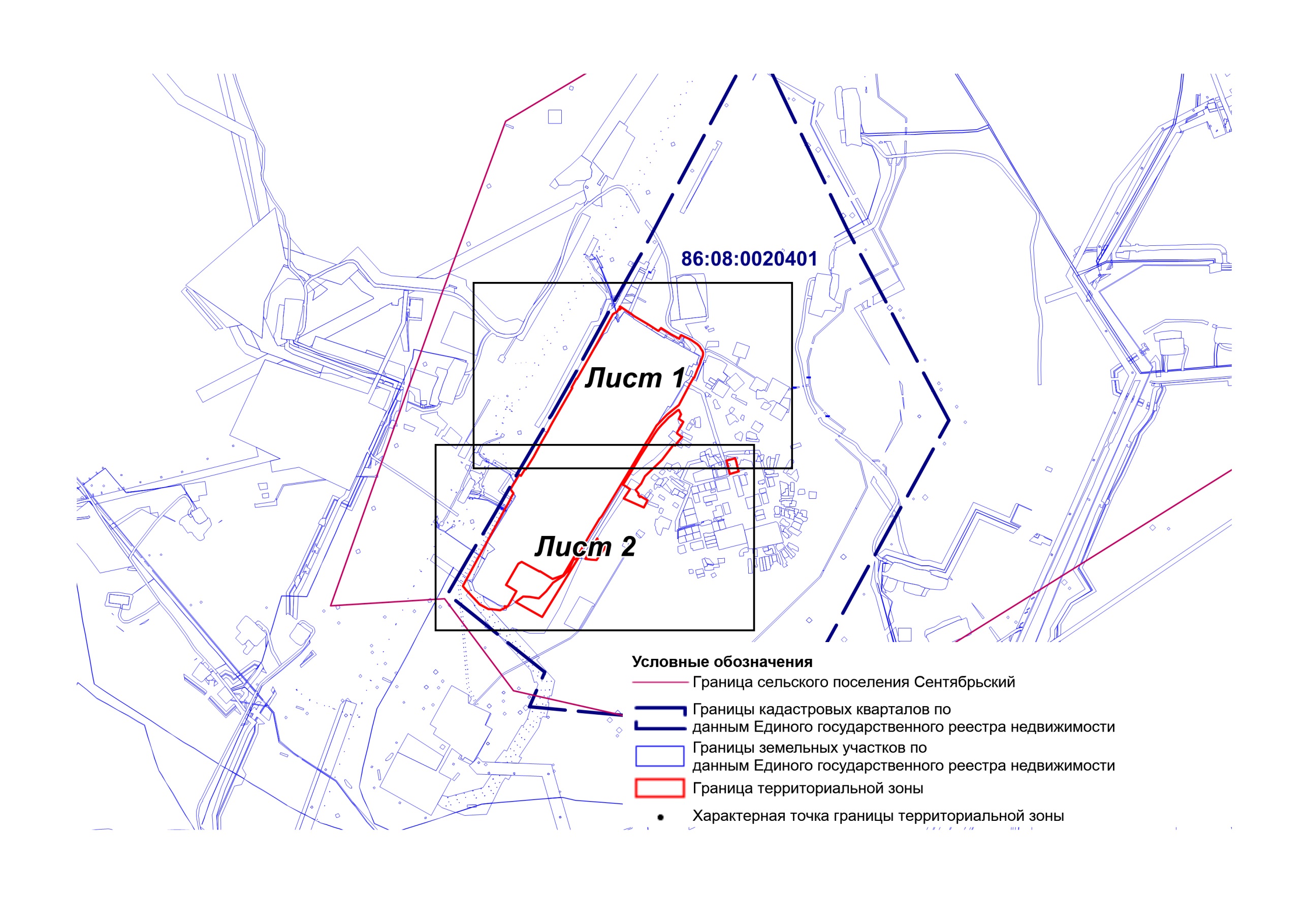 ОПИСАНИЕ МЕСТОПОЛОЖЕНИЯ ГРАНИЦЫтерриториальной зоны П. Производственная зона сельского поселения Сентябрьский Нефтеюганского района (наименование объекта)План границ объекта (Выносной лист 1)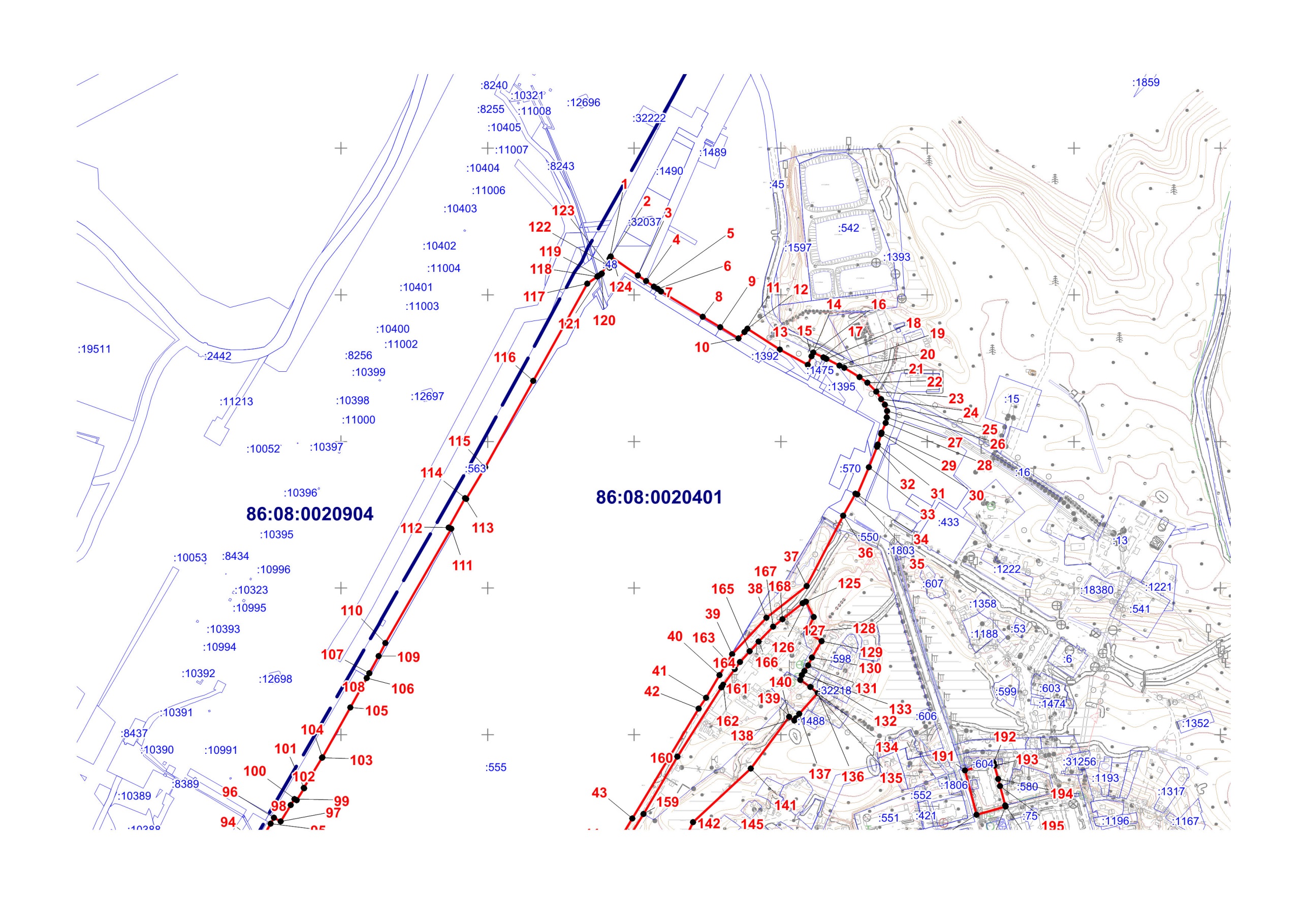 ОПИСАНИЕ МЕСТОПОЛОЖЕНИЯ ГРАНИЦЫтерриториальной зоны П. Производственная зона сельского поселения Сентябрьский Нефтеюганского района (наименование объекта)План границ объекта (Выносной лист 2)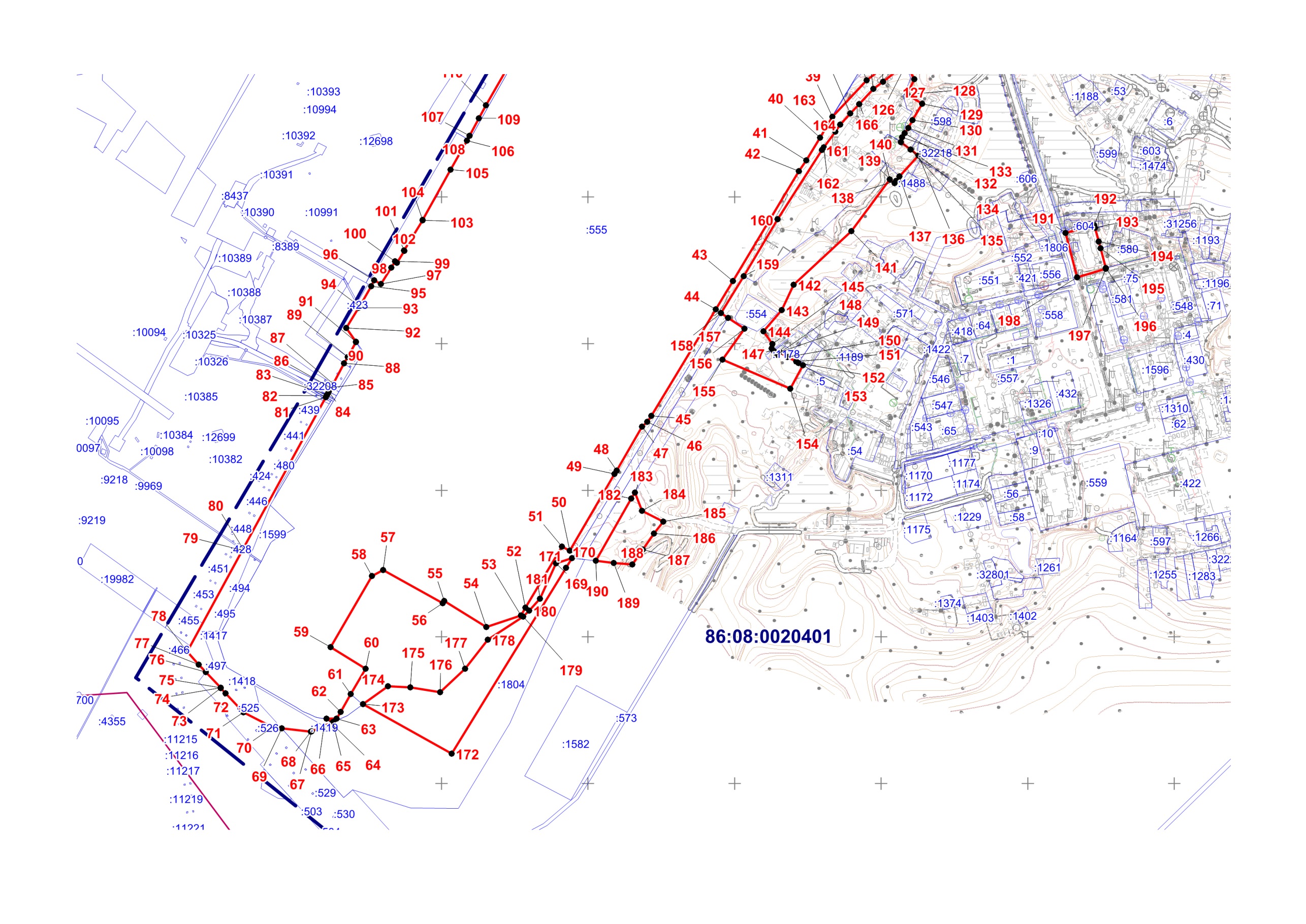 Прохождение границыПрохождение границыОписание прохождения границыот точкидо точкиОписание прохождения границы12312-23-34-45-56По границе земельного участка 86:08:0020401:139267-78-89По границе земельного участка 86:08:0020401:1392910-1011-1112По границе земельного участка 86:08:0020401:13921213-1314-1415-1516По границе земельного участка 86:08:0020401:15991617По границе земельного участка 86:08:0020401:15991718По границе земельного участка 86:08:0020401:14751819По границе земельного участка 86:08:0020401:13951920-2021По границе земельного участка 86:08:0020401:452122По границе земельного участка 86:08:0020401:452223По границе земельного участка 86:08:0020401:452324По границе земельного участка 86:08:0020401:452425По границе земельного участка 86:08:0020401:452526По границе земельного участка 86:08:0020401:452627По границе земельного участка 86:08:0020401:452728По границе земельного участка 86:08:0020401:452829-2930По границе земельного участка 86:08:0020401:18033031По границе земельного участка 86:08:0020401:18033132По границе земельного участка 86:08:0020401:18033233-3334По границе земельного участка 86:08:0020401:5703435-3536По границе земельного участка 86:08:0020401:15993637-3738-3839-3940-4041-4142По границе земельного участка 86:08:0020401:15994243-4344-4445-4546По границе земельного участка 86:08:0020401:5554647По границе земельного участка 86:08:0020401:5554748По границе земельного участка 86:08:0020401:5554849По границе земельного участка 86:08:0020401:5554950По границе земельного участка 86:08:0020401:5555051По границе земельного участка 86:08:0020401:5555152-5253По границе земельного участка 86:08:0020401:13235354По границе земельного участка 86:08:0020401:13235455По границе земельного участка 86:08:0020401:13235556По границе земельного участка 86:08:0020401:13235657По границе земельного участка 86:08:0020401:13235758По границе земельного участка 86:08:0020401:13235859По границе земельного участка 86:08:0020401:13235960По границе земельного участка 86:08:0020401:13236061По границе земельного участка 86:08:0020401:13236162-6263По границе земельного участка 86:08:0020401:5556364По границе земельного участка 86:08:0020401:15996465По границе земельного участка 86:08:0020401:15996566По границе земельного участка 86:08:0020401:15996667-6768-6869-6970По границе земельного участка 86:08:0020401:14187071По границе земельного участка 86:08:0020401:14187172По границе земельного участка 86:08:0020401:14187273По границе земельного участка 86:08:0020401:14187374По границе земельного участка 86:08:0020401:14187475По границе земельного участка 86:08:0020401:14187576По границе земельного участка 86:08:0020401:14187677-7778-7879-7980-8081-8182-8283По границе земельного участка 86:08:0020401:15998384-8485По границе земельного участка 86:08:0020401:14758586-8687По границе земельного участка 86:08:0020401:15998788-8889По границе земельного участка 86:08:0020401:15998990-9091По границе земельного участка 86:08:0020401:15999192-9293По границе земельного участка 86:08:0020401:5559394По границе земельного участка 86:08:0020401:5559495По границе земельного участка 86:08:0020401:5559596По границе земельного участка 86:08:0020401:5559697По границе земельного участка 86:08:0020401:5559798По границе земельного участка 86:08:0020401:5559899По границе земельного участка 86:08:0020401:55599100По границе земельного участка 86:08:0020401:555100101По границе земельного участка 86:08:0020401:555101102По границе земельного участка 86:08:0020401:555102103-103104-104105По границе земельного участка 86:08:0000000:32749105106По границе земельного участка 86:08:0000000:32749106107По границе земельного участка 86:08:0000000:32749107108По границе земельного участка 86:08:0000000:32749108109По границе земельного участка 86:08:0000000:32749109110По границе земельного участка 86:08:0000000:32749110111-111112По границе земельного участка 86:08:0020401:563112113По границе земельного участка 86:08:0020401:563113114По границе земельного участка 86:08:0020401:563114115По границе земельного участка 86:08:0020401:563115116По границе земельного участка 86:08:0020401:563116117По границе земельного участка 86:08:0020401:563117118По границе земельного участка 86:08:0020401:563118119-119120По границе земельного участка 86:08:0020401:1599120121-121122-122123-123124По границе земельного участка 86:08:0020401:481241По границе земельного участка 86:08:0020401:48125126По границе земельного участка 86:08:0020401:63126127-127128-128129-129130-130131-131132По границе земельного участка 86:08:0020401:1397132133По границе земельного участка 86:08:0020401:1397133134По границе земельного участка 86:08:0020401:1397134135По границе земельного участка 86:08:0020401:1397135136-136137По границе земельного участка 86:08:0020401:553137138-138139-139140-140141-141142-142143-143144-144145-145146-146147-147148-148149-149150По границе земельного участка 86:08:0020401:1178150151-151152-152153-153154-154155-155156-156157По границе земельного участка 86:08:0020401:1322157158По границе земельного участка 86:08:0020401:1323158159-159160- 160161По границе земельного участка 86:08:0020401:63161162По границе земельного участка 86:08:0020401:63162163По границе земельного участка 86:08:0020401:63163164По границе земельного участка 86:08:0020401:63164165По границе земельного участка 86:08:0020401:63165166По границе земельного участка 86:08:0020401:63166167По границе земельного участка 86:08:0020401:63167168По границе земельного участка 86:08:0020401:63168125-169170-170171По границе земельного участка 86:08:0020401:1804171172По границе земельного участка 86:08:0020401:1804172173По границе земельного участка 86:08:0020401:1804173174-174175По границе земельного участка 86:08:0020401:1323175176По границе земельного участка 86:08:0020401:1323176177По границе земельного участка 86:08:0020401:1323177178По границе земельного участка 86:08:0020401:1323178179По границе земельного участка 86:08:0020401:1323179180По границе земельного участка 86:08:0020401:1323180181По границе земельного участка 86:08:0020401:1322181169По границе земельного участка 86:08:0020401:1322182183-183184-184185-185186-186187-187188-188189-189190-190182По границе земельного участка 86:08:0020401:1322191192-192193По границе земельного участка 86:08:0020401:604193194-194195-195196По границе земельного участка 86:08:0020401:580196197-197198-198191-ОПИСАНИЕ МЕСТОПОЛОЖЕНИЯ ГРАНИЦ территориальной зоны Р. Зона рекреационного назначенияОПИСАНИЕ МЕСТОПОЛОЖЕНИЯ ГРАНИЦ территориальной зоны Р. Зона рекреационного назначенияОПИСАНИЕ МЕСТОПОЛОЖЕНИЯ ГРАНИЦ территориальной зоны Р. Зона рекреационного назначенияСведения об объектеСведения об объектеСведения об объектеN п/пХарактеристики объектаОписание характеристик1231Местоположение объекта Ханты-Мансийский автономный округ-Югра, Нефтеюганский район,сельское поселение Сентябрьский, поселок Сентябрьский2Площадь объекта +/- величина погрешности определения площади (P +/- Дельта P) 96 965 кв. м +/- 109 кв. м3Иные характеристики объекта -ОПИСАНИЕ МЕСТОПОЛОЖЕНИЯ ГРАНИЦтерриториальной зоны Р. Зона рекреационного назначенияОПИСАНИЕ МЕСТОПОЛОЖЕНИЯ ГРАНИЦтерриториальной зоны Р. Зона рекреационного назначенияОПИСАНИЕ МЕСТОПОЛОЖЕНИЯ ГРАНИЦтерриториальной зоны Р. Зона рекреационного назначенияОПИСАНИЕ МЕСТОПОЛОЖЕНИЯ ГРАНИЦтерриториальной зоны Р. Зона рекреационного назначенияОПИСАНИЕ МЕСТОПОЛОЖЕНИЯ ГРАНИЦтерриториальной зоны Р. Зона рекреационного назначенияОПИСАНИЕ МЕСТОПОЛОЖЕНИЯ ГРАНИЦтерриториальной зоны Р. Зона рекреационного назначенияСведения о местоположении границ объектаСведения о местоположении границ объектаСведения о местоположении границ объектаСведения о местоположении границ объектаСведения о местоположении границ объектаСведения о местоположении границ объекта1. Система координат МСК-86 Ханты-Мансийский автономный округ — Югра зона 31. Система координат МСК-86 Ханты-Мансийский автономный округ — Югра зона 31. Система координат МСК-86 Ханты-Мансийский автономный округ — Югра зона 31. Система координат МСК-86 Ханты-Мансийский автономный округ — Югра зона 31. Система координат МСК-86 Ханты-Мансийский автономный округ — Югра зона 31. Система координат МСК-86 Ханты-Мансийский автономный округ — Югра зона 32. Сведения о характерных точках границ объекта2. Сведения о характерных точках границ объекта2. Сведения о характерных точках границ объекта2. Сведения о характерных точках границ объекта2. Сведения о характерных точках границ объекта2. Сведения о характерных точках границ объектаОбозначение характерных точек границКоординаты, мКоординаты, мМетод определения координат характерной точкиСредняя квадратическая погрешность положения характерной точки (Mt), мОписание обозначения точкиОбозначение характерных точек границXYМетод определения координат характерной точкиСредняя квадратическая погрешность положения характерной точки (Mt), мОписание обозначения точки1234563. Сведения о характерных точках части (частей) границы объекта3. Сведения о характерных точках части (частей) границы объекта3. Сведения о характерных точках части (частей) границы объекта3. Сведения о характерных точках части (частей) границы объекта3. Сведения о характерных точках части (частей) границы объекта3. Сведения о характерных точках части (частей) границы объектаОбозначение характерных точек части границыКоординаты, мКоординаты, мМетод определения координат и средняя квадратическая погрешность положения характерной точки (Mt), мСредняя квадратическая погрешность положения характерной точки (Mt), мОписание обозначения точкиОбозначение характерных точек части границыXYМетод определения координат и средняя квадратическая погрешность положения характерной точки (Mt), мСредняя квадратическая погрешность положения характерной точки (Mt), мОписание обозначения точки123456Часть N1Часть N1Часть N1Часть N1Часть N1Часть N11898150.353508729.83аналитический метод0.1-2898181.703508757.43аналитический метод0.1-3898154.803508765.56аналитический метод0.1-4898137.883508770.26аналитический метод0.1-5898112.163508778.48аналитический метод0.1-6898035.463508800.68аналитический метод0.1-7898032.143508791.26аналитический метод0.1-8898017.983508796.24аналитический метод0.1-9898006.833508777.30аналитический метод0.1-10897987.043508733.62аналитический метод0.1-11897981.043508732.09аналитический метод0.1-12897972.823508732.09аналитический метод0.1-13897967.193508732.24аналитический метод0.1-14897959.433508734.23аналитический метод0.1-15897947.693508737.24аналитический метод0.1-16897948.523508741.18аналитический метод0.1-17897947.143508749.46аналитический метод0.1-18897946.113508752.41аналитический метод0.1-19897940.403508758.04аналитический метод0.1-20897939.463508758.20аналитический метод0.1-21897932.493508760.44аналитический метод0.1-22897927.833508763.36аналитический метод0.1-23897924.043508766.02аналитический метод0.1-24897925.443508773.85аналитический метод0.1-25897927.643508782.78аналитический метод0.1-26897923.143508783.74аналитический метод0.1-27897891.023508700.26аналитический метод0.1-28897884.423508671.50аналитический метод0.1-29897885.213508669.20аналитический метод0.1-30897902.413508675.18аналитический метод0.1-31897909.243508658.16аналитический метод0.1-32897912.723508646.98аналитический метод0.1-33897905.803508644.26аналитический метод0.1-34897899.383508636.85аналитический метод0.1-35897903.353508634.08аналитический метод0.1-36897929.783508649.98аналитический метод0.1-37897942.263508631.16аналитический метод0.1-38897934.743508613.20аналитический метод0.1-39897931.203508606.20аналитический метод0.1-40897930.103508604.94аналитический метод0.1-41897941.313508581.51аналитический метод0.1-42897942.533508574.20аналитический метод0.1-43897938.163508568.43аналитический метод0.1-44897920.983508558.14аналитический метод0.1-45897909.263508556.89аналитический метод0.1-46897895.943508545.70аналитический метод0.1-47897889.803508523.54аналитический метод0.1-48897880.983508514.48аналитический метод0.1-49897874.283508509.98аналитический метод0.1-50897871.483508509.18аналитический метод0.1-51897857.423508526.76аналитический метод0.1-52897819.243508491.59аналитический метод0.1-53897845.713508464.47аналитический метод0.1-54897880.323508480.75аналитический метод0.1-55897953.493508559.73аналитический метод0.1-56898024.133508611.99аналитический метод0.1-57898019.123508618.83аналитический метод0.1-58898022.003508620.92аналитический метод0.1-59898018.453508627.50аналитический метод0.1-60898007.063508647.41аналитический метод0.1-61898022.123508656.17аналитический метод0.1-62898009.383508678.82аналитический метод0.1-63898008.403508680.53аналитический метод0.1-64898026.203508693.27аналитический метод0.1-65898037.073508699.63аналитический метод0.1-66898042.423508689.95аналитический метод0.1-67898059.813508697.80аналитический метод0.1-68898052.413508714.57аналитический метод0.1-69898061.693508719.99аналитический метод0.1-70898066.673508722.48аналитический метод0.1-71898103.203508735.43аналитический метод0.1-72898139.633508734.16аналитический метод0.1-1898150.353508729.83аналитический метод0.1-Часть N2Часть N2Часть N2Часть N2Часть N2Часть N273898183.813508781.02аналитический метод0.1-74898190.063508799.86аналитический метод0.1-75898151.893508823.90аналитический метод0.1-76898133.583508836.63аналитический метод0.1-77898138.293508847.64аналитический метод0.1-78898050.313508893.54аналитический метод0.1-79898045.663508900.05аналитический метод0.1-80898031.453508923.46аналитический метод0.1-81898028.163508931.57аналитический метод0.1-82898009.183508935.09аналитический метод0.1-83898007.643508844.81аналитический метод0.1-84898004.723508835.14аналитический метод0.1-73898183.813508781.02аналитический метод0.1-Часть N3Часть N3Часть N3Часть N3Часть N3Часть N385898236.013508673.42аналитический метод0.1-86898272.633508692.22аналитический метод0.1-87898250.543508737.46аналитический метод0.1-88898233.903508741.66аналитический метод0.1-89898191.163508754.58аналитический метод0.1-90898156.983508721.06аналитический метод0.1-91898147.703508698.05аналитический метод0.1-92898147.873508691.92аналитический метод0.1-93898151.603508685.42аналитический метод0.1-94898146.503508672.43аналитический метод0.1-95898155.873508658.40аналитический метод0.1-96898184.993508644.41аналитический метод0.1-85898236.013508673.42аналитический метод0.1-Часть N4Часть N4Часть N4Часть N4Часть N4Часть N497897822.143508868.84аналитический метод0.1-98897824.283508875.67аналитический метод0.1-99897768.893508891.37аналитический метод0.1-100897714.473508906.20аналитический метод0.1-101897705.973508873.90аналитический метод0.1-102897712.683508872.02аналитический метод0.1-103897760.763508859.04аналитический метод0.1-104897753.813508833.03аналитический метод0.1-105897751.693508824.56аналитический метод0.1-106897772.363508810.69аналитический метод0.1-107897798.123508804.47аналитический метод0.1-108897808.243508811.42аналитический метод0.1-97897822.143508868.84аналитический метод0.1-Часть N5Часть N5Часть N5Часть N5Часть N5Часть N5109897484.693508541.22аналитический метод0.1-110897486.073508541.86аналитический метод0.1-111897485.793508546.67аналитический метод0.1-112897481.793508607.68аналитический метод0.1-113897476.733508607.53аналитический метод0.1-114897472.553508606.22аналитический метод0.1-115897403.303508595.15аналитический метод0.1-116897415.223508570.97аналитический метод0.1-117897433.843508544.10аналитический метод0.1-118897456.793508518.33аналитический метод0.1-109897484.693508541.22аналитический метод0.1-Часть N6Часть N6Часть N6Часть N6Часть N6Часть N6119897719.523508970.92аналитический метод0.1-120897732.163509016.57аналитический метод0.1-121897687.563509029.12аналитический метод0.1-122897680.983509030.94аналитический метод0.1-123897668.593508984.65аналитический метод0.1-119897719.523508970.92аналитический метод0.1-Часть N7Часть N7Часть N7Часть N7Часть N7Часть N7124897778.233508384.00аналитический метод0.1-125897738.513508476.43аналитический метод0.1-126897733.253508473.98аналитический метод0.1-127897714.823508520.40аналитический метод0.1-128897706.223508516.82аналитический метод0.1-129897698.753508533.59аналитический метод0.1-130897686.023508531.10аналитический метод0.1-131897657.143508525.60аналитический метод0.1-132897637.303508530.76аналитический метод0.1-133897617.003508538.68аналитический метод0.1-134897613.563508545.90аналитический метод0.1-135897610.783508551.82аналитический метод0.1-136897588.273508553.79аналитический метод0.1-137897573.883508425.15аналитический метод0.1-138897553.333508415.89аналитический метод0.1-139897553.943508397.55аналитический метод0.1-140897570.963508316.40аналитический метод0.1-141897581.813508287.64аналитический метод0.1-142897614.613508275.03аналитический метод0.1-143897637.843508288.86аналитический метод0.1-144897678.483508316.02аналитический метод0.1-145897723.583508345.38аналитический метод0.1-124897778.233508384.00аналитический метод0.1-146897690.833508525.93аналитический метод0.1-147897635.243508491.82аналитический метод0.1-148897621.663508480.64аналитический метод0.1-149897601.453508464.10аналитический метод0.1-150897598.603508456.11аналитический метод0.1-151897613.073508440.46аналитический метод0.1-152897621.843508442.93аналитический метод0.1-153897633.103508448.66аналитический метод0.1-154897639.033508440.83аналитический метод0.1-155897646.213508440.60аналитический метод0.1-156897652.853508432.63аналитический метод0.1-157897677.433508444.31аналитический метод0.1-158897687.533508450.19аналитический метод0.1-159897700.423508434.00аналитический метод0.1-160897714.333508441.08аналитический метод0.1-161897707.793508459.00аналитический метод0.1-162897699.313508479.82аналитический метод0.1-163897712.743508485.03аналитический метод0.1-164897720.013508488.37аналитический метод0.1-165897711.483508506.11аналитический метод0.1-166897707.133508504.31аналитический метод0.1-167897695.873508520.67аналитический метод0.1-146897690.833508525.93аналитический метод0.1-168897593.993508334.61аналитический метод0.1-169897573.173508325.42аналитический метод0.1-170897581.973508305.17аналитический метод0.1-171897602.703508314.53аналитический метод0.1-168897593.993508334.61аналитический метод0.1-172897574.773508406.74аналитический метод0.1-173897553.953508397.55аналитический метод0.1-174897562.753508377.30аналитический метод0.1-175897583.483508386.66аналитический метод0.1-172897574.773508406.74аналитический метод0.1-ОПИСАНИЕ МЕСТОПОЛОЖЕНИЯ ГРАНИЦЫтерриториальной зоны Р. Зона рекреационного назначения сельского поселения Сентябрьский Нефтеюганского района  (наименование объекта)План границ объекта 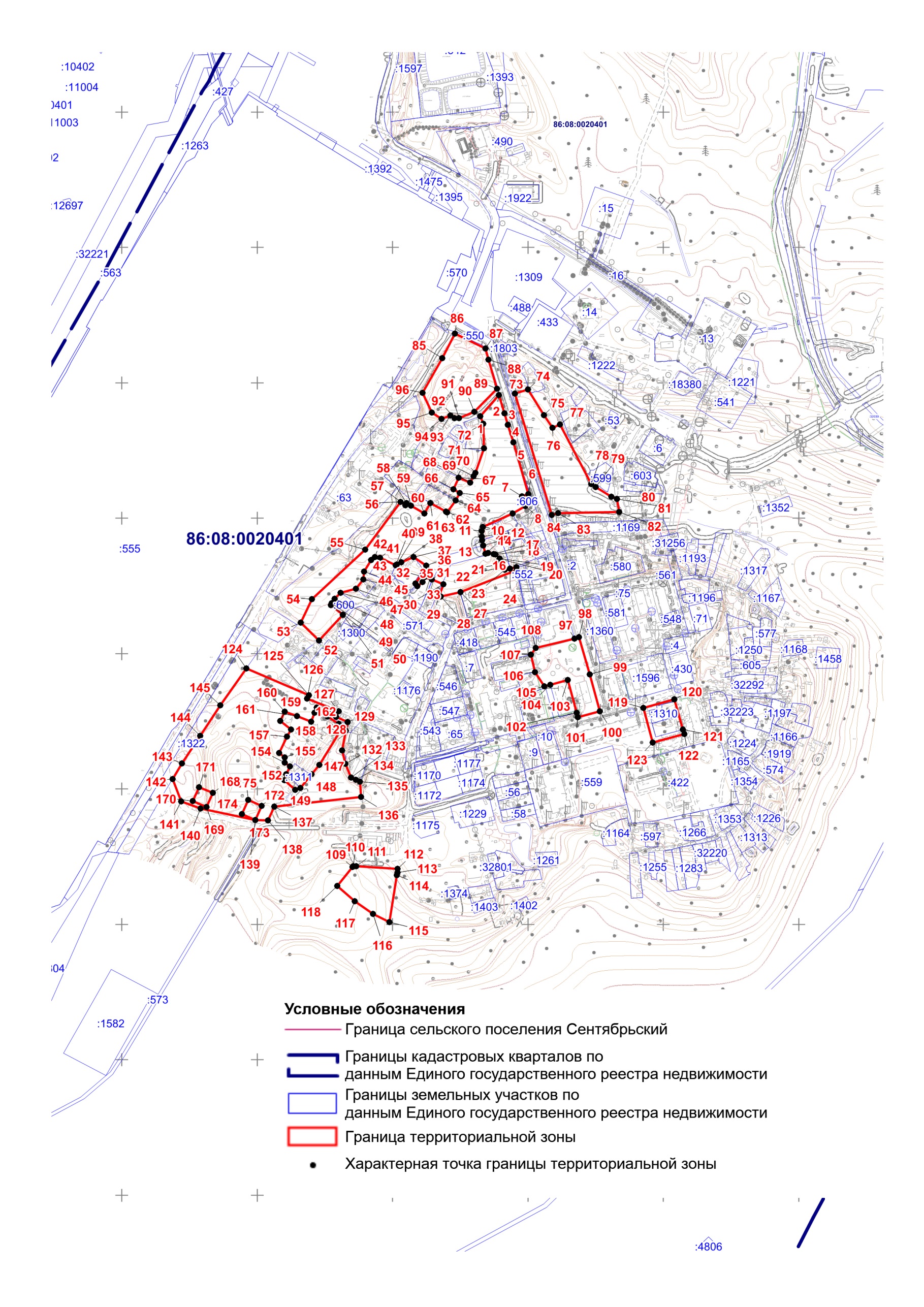 Прохождение границыПрохождение границыОписание прохождения границыот точкидо точкиОписание прохождения границы12312-23-34-45По границе земельного участка 86:08:0020401:55056-67По границе земельного участка 86:08:0020401:60678По границе земельного участка 86:08:0020401:60689-910-1011По границе земельного участка 86:08:0020401:14061112По границе земельного участка 86:08:0020401:14061213По границе земельного участка 86:08:0020401:14061314-1415По границе земельного участка 86:08:0020401:14221516По границе земельного участка 86:08:0020401:14221617По границе земельного участка 86:08:0020401:14081718По границе земельного участка 86:08:0020401:14081819По границе земельного участка 86:08:0020401:14081920По границе земельного участка 86:08:0020401:14082021По границе земельного участка 86:08:0020401:14082122По границе земельного участка 86:08:0020401:14082223По границе земельного участка 86:08:0020401:14082324По границе земельного участка 86:08:0020401:14082425По границе земельного участка 86:08:0020401:11952526По границе земельного участка 86:08:0020401:5522627По границе земельного участка 86:08:0020401:5512728-2829-2930-3031-3132По границе земельного участка 86:08:0020401:5943233По границе земельного участка 86:08:0020401:5943334-3435-3536-3637-3738По границе земельного участка 86:08:0020401:6013839По границе земельного участка 86:08:0020401:6013940По границе земельного участка 86:08:0020401:6014041По границе земельного участка 86:08:0020401:12254142-4243-4344-4445-4546По границе земельного участка 86:08:0020401:12574647-4748По границе земельного участка 86:08:0020401:6004849По границе земельного участка 86:08:0020401:6004950По границе земельного участка 86:08:0020401:6005051-5152-5253-5354-5455-5556-5657-5758-5859-5960По границе земельного участка 86:08:0020401:14886061По границе земельного участка 86:08:0020401:14886162-6263По границе земельного участка 86:08:0020401:14986364По границе земельного участка 86:08:0020401:14986465-6566-6667По границе земельного участка 86:08:0000000:322186768-6869-6970-7071-7172-721По границе земельного участка 86:08:0020401:12867374-7475-7576-7677-7778-7879-7980-8081-8182-8283-8384-8473-8586-8687-8788-8889-8990-9091-9192-9293-9394-9495-9596-9685-9798-9899-99100-100101-101102-102103По границе земельного участка 86:08:0020401:432103104По границе земельного участка 86:08:0020401:432104105-105106-106107По границе земельного участка 86:08:0020401:1107108-10897По границе земельного участка 86:08:0020401:558109110-110111-111112-112113-113114-114115-115116-116117-117118-118109-119120-120121-121122-122123-123119-124125-125126-126127-127128-128129-129130-130131По границе земельного участка 86:08:0020401:54131132-132133По границе земельного участка 86:08:0020401:54133134По границе земельного участка 86:08:0020401:54134135По границе земельного участка 86:08:0020401:54135136-136137-137138-138139-139140-140141-141142-142143-143144По границе земельного участка 86:08:0020401:1322144145По границе земельного участка 86:08:0020401:1322145125-146147-147148-148149-149150-150151-151152-152153-153154-154155-155156-156157-157158-158159-159160-160161-161162-162163-163164-164165-165166-166167-167146-168169-169170-170171-171168-172173По границе земельного участка 86:08:0020401:1325173174По границе земельного участка 86:08:0020401:1325174175По границе земельного участка 86:08:0020401:1325175172По границе земельного участка 86:08:0020401:1325ОПИСАНИЕ МЕСТОПОЛОЖЕНИЯ ГРАНИЦ территориальной зоны СН-1. Зона специального назначения, занятая кладбищамиОПИСАНИЕ МЕСТОПОЛОЖЕНИЯ ГРАНИЦ территориальной зоны СН-1. Зона специального назначения, занятая кладбищамиОПИСАНИЕ МЕСТОПОЛОЖЕНИЯ ГРАНИЦ территориальной зоны СН-1. Зона специального назначения, занятая кладбищамиСведения об объектеСведения об объектеСведения об объектеN п/пХарактеристики объектаОписание характеристик1231Местоположение объекта Ханты-Мансийский автономный округ-Югра, Нефтеюганский район,сельское поселение Сентябрьский, поселок Сентябрьский 2Площадь объекта +/- величина погрешности определения площади (P +/- Дельта P) 5328 кв. м +/- 639 кв. м3Иные характеристики объекта -ОПИСАНИЕ МЕСТОПОЛОЖЕНИЯ ГРАНИЦтерриториальной зоны СН-1. Зона специального назначения, занятая кладбищамиОПИСАНИЕ МЕСТОПОЛОЖЕНИЯ ГРАНИЦтерриториальной зоны СН-1. Зона специального назначения, занятая кладбищамиОПИСАНИЕ МЕСТОПОЛОЖЕНИЯ ГРАНИЦтерриториальной зоны СН-1. Зона специального назначения, занятая кладбищамиОПИСАНИЕ МЕСТОПОЛОЖЕНИЯ ГРАНИЦтерриториальной зоны СН-1. Зона специального назначения, занятая кладбищамиОПИСАНИЕ МЕСТОПОЛОЖЕНИЯ ГРАНИЦтерриториальной зоны СН-1. Зона специального назначения, занятая кладбищамиОПИСАНИЕ МЕСТОПОЛОЖЕНИЯ ГРАНИЦтерриториальной зоны СН-1. Зона специального назначения, занятая кладбищамиСведения о местоположении границ объектаСведения о местоположении границ объектаСведения о местоположении границ объектаСведения о местоположении границ объектаСведения о местоположении границ объектаСведения о местоположении границ объекта1. Система координат МСК-86 Ханты-Мансийский автономный округ — Югра зона 31. Система координат МСК-86 Ханты-Мансийский автономный округ — Югра зона 31. Система координат МСК-86 Ханты-Мансийский автономный округ — Югра зона 31. Система координат МСК-86 Ханты-Мансийский автономный округ — Югра зона 31. Система координат МСК-86 Ханты-Мансийский автономный округ — Югра зона 31. Система координат МСК-86 Ханты-Мансийский автономный округ — Югра зона 32. Сведения о характерных точках границ объекта2. Сведения о характерных точках границ объекта2. Сведения о характерных точках границ объекта2. Сведения о характерных точках границ объекта2. Сведения о характерных точках границ объекта2. Сведения о характерных точках границ объектаОбозначение характерных точек границКоординаты, мКоординаты, мМетод определения координат характерной точкиСредняя квадратическая погрешность положения характерной точки (Mt), мОписание обозначения точкиОбозначение характерных точек границXYМетод определения координат характерной точкиСредняя квадратическая погрешность положения характерной точки (Mt), мОписание обозначения точки123451898316,663509302,99аналитический метод2.50-2898311,773509322,45аналитический метод2.50-3898298,953509374,10аналитический метод2.50-4898254,503509369,15аналитический метод2.50-5898237,223509366,71аналитический метод2.50-6898244,963509329,86аналитический метод2.50-7898246,863509320,78аналитический метод2.50-8898256,663509274,14аналитический метод2.50-1898316,663509302,99аналитический метод2.50-3. Сведения о характерных точках части (частей) границы объекта3. Сведения о характерных точках части (частей) границы объекта3. Сведения о характерных точках части (частей) границы объекта3. Сведения о характерных точках части (частей) границы объекта3. Сведения о характерных точках части (частей) границы объекта3. Сведения о характерных точках части (частей) границы объектаОбозначение характерных точек части границыКоординаты, мКоординаты, мМетод определения координат и средняя квадратическая погрешность положения характерной точки (Mt), мСредняя квадратическая погрешность положения характерной точки (Mt), мОписание обозначения точкиОбозначение характерных точек части границыXYМетод определения координат и средняя квадратическая погрешность положения характерной точки (Mt), мСредняя квадратическая погрешность положения характерной точки (Mt), мОписание обозначения точки12345ОПИСАНИЕ МЕСТОПОЛОЖЕНИЯ ГРАНИЦЫСН-1. Зона специального назначения, занятая кладбищами сельского поселения Сентябрьский Нефтеюганского района(наименование объекта)План границ объекта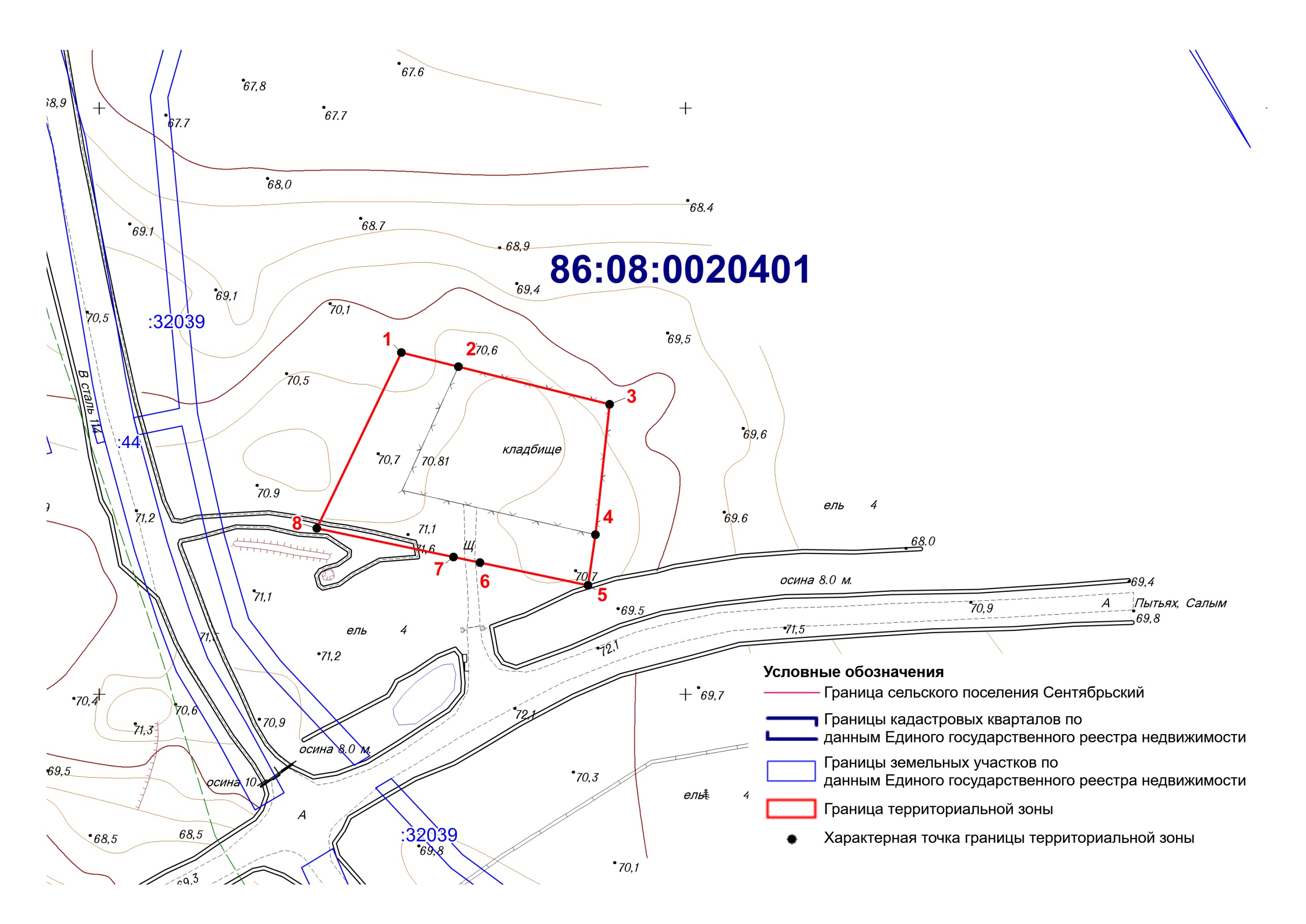 Прохождение границыПрохождение границыОписание прохождения границыот точкидо точкиОписание прохождения границы12312-23-34-45-56-67-78-81-ОПИСАНИЕ МЕСТОПОЛОЖЕНИЯ ГРАНИЦ территориальной зоны СХ-1. Зона, предназначенная для ведения огородничестваОПИСАНИЕ МЕСТОПОЛОЖЕНИЯ ГРАНИЦ территориальной зоны СХ-1. Зона, предназначенная для ведения огородничестваОПИСАНИЕ МЕСТОПОЛОЖЕНИЯ ГРАНИЦ территориальной зоны СХ-1. Зона, предназначенная для ведения огородничестваСведения об объектеСведения об объектеСведения об объектеN п/пХарактеристики объектаОписание характеристик1231Местоположение объекта Ханты-Мансийский автономный округ-Югра, Нефтеюганский район,сельское поселение Сентябрьский, поселок Сентябрьский 2Площадь объекта +/- величина погрешности определения площади (P +/- Дельта P) 208313 кв. м +/- 160 кв. м3Иные характеристики объекта -ОПИСАНИЕ МЕСТОПОЛОЖЕНИЯ ГРАНИЦтерриториальной зоны СХ-1. Зона, предназначенная для ведения огородничестваОПИСАНИЕ МЕСТОПОЛОЖЕНИЯ ГРАНИЦтерриториальной зоны СХ-1. Зона, предназначенная для ведения огородничестваОПИСАНИЕ МЕСТОПОЛОЖЕНИЯ ГРАНИЦтерриториальной зоны СХ-1. Зона, предназначенная для ведения огородничестваОПИСАНИЕ МЕСТОПОЛОЖЕНИЯ ГРАНИЦтерриториальной зоны СХ-1. Зона, предназначенная для ведения огородничестваОПИСАНИЕ МЕСТОПОЛОЖЕНИЯ ГРАНИЦтерриториальной зоны СХ-1. Зона, предназначенная для ведения огородничестваОПИСАНИЕ МЕСТОПОЛОЖЕНИЯ ГРАНИЦтерриториальной зоны СХ-1. Зона, предназначенная для ведения огородничестваСведения о местоположении границ объектаСведения о местоположении границ объектаСведения о местоположении границ объектаСведения о местоположении границ объектаСведения о местоположении границ объектаСведения о местоположении границ объекта1. Система координат МСК-86 Ханты-Мансийский автономный округ — Югра зона 31. Система координат МСК-86 Ханты-Мансийский автономный округ — Югра зона 31. Система координат МСК-86 Ханты-Мансийский автономный округ — Югра зона 31. Система координат МСК-86 Ханты-Мансийский автономный округ — Югра зона 31. Система координат МСК-86 Ханты-Мансийский автономный округ — Югра зона 31. Система координат МСК-86 Ханты-Мансийский автономный округ — Югра зона 32. Сведения о характерных точках границ объекта2. Сведения о характерных точках границ объекта2. Сведения о характерных точках границ объекта2. Сведения о характерных точках границ объекта2. Сведения о характерных точках границ объекта2. Сведения о характерных точках границ объектаОбозначение характерных точек границКоординаты, мКоординаты, мМетод определения координат характерной точкиСредняя квадратическая погрешность положения характерной точки (Mt), мОписание обозначения точкиОбозначение характерных точек границXYМетод определения координат характерной точкиСредняя квадратическая погрешность положения характерной точки (Mt), мОписание обозначения точки123453. Сведения о характерных точках части (частей) границы объекта3. Сведения о характерных точках части (частей) границы объекта3. Сведения о характерных точках части (частей) границы объекта3. Сведения о характерных точках части (частей) границы объекта3. Сведения о характерных точках части (частей) границы объекта3. Сведения о характерных точках части (частей) границы объектаОбозначение характерных точек части границыКоординаты, мКоординаты, мМетод определения координат и средняя квадратическая погрешность положения характерной точки (Mt), мСредняя квадратическая погрешность положения характерной точки (Mt), мОписание обозначения точкиОбозначение характерных точек части границыXYМетод определения координат и средняя квадратическая погрешность положения характерной точки (Mt), мСредняя квадратическая погрешность положения характерной точки (Mt), мОписание обозначения точки12345Часть N1Часть N1Часть N1Часть N1Часть N1Часть N11898080,143508953,35аналитический метод0.10-2898084,683508955,71аналитический метод0.10-3898084,673508955,78аналитический метод0.10-4898079,923508965,78аналитический метод0.10-5898074,263508978,48аналитический метод0.10-6898068,773508989,28аналитический метод0.10-7898063,783508998,60аналитический метод0.10-8898045,073509000,30аналитический метод0.10-9898035,813508999,85аналитический метод0.10-10897998,283509000,63аналитический метод0.10-11897982,333509082,70аналитический метод0.10-12897972,313509123,18аналитический метод0.10-13897964,363509145,44аналитический метод0.10-14897950,713509162,89аналитический метод0.10-15897916,403509171,01аналитический метод0.10-16897875,733509187,94аналитический метод0.10-17897868,083509214,25аналитический метод0.10-18897872,373509234,00аналитический метод0.10-19897865,713509258,91аналитический метод0.10-20897847,083509272,62аналитический метод0.10-21897838,523509277,39аналитический метод0.10-22897687,403509252,72аналитический метод0.10-23897629,943509240,76аналитический метод0.10-24897614,163509200,29аналитический метод0.10-25897598,353509188,33аналитический метод0.10-26897555,923509187,56аналитический метод0.10-27897517,003509187,95аналитический метод0.10-28897452,463509122,97аналитический метод0.10-29897425,493509088,83аналитический метод0.10-30897423,453509027,53аналитический метод0.10-31897423,783508951,54аналитический метод0.10-32897429,853508936,19аналитический метод0.10-33897523,953508898,67аналитический метод0.10-34897528,293508890,84аналитический метод0.10-35897542,823508849,85аналитический метод0.10-36897542,583508840,70аналитический метод0.10-37897507,443508843,67аналитический метод0.10-38897480,443508846,19аналитический метод0.10-39897442,673508834,25аналитический метод0.10-40897430,843508830,19аналитический метод0.10-41897422,143508812,84аналитический метод0.10-42897400,553508771,20аналитический метод0.10-43897390,523508710,28аналитический метод0.10-44897388,463508658,28аналитический метод0.10-45897386,573508629,09аналитический метод0.10-46897403,303508595,16аналитический метод0.10-47897472,553508606,21аналитический метод0.10-48897476,733508607,53аналитический метод0.10-49897471,503508639,30аналитический метод0.10-50897468,013508655,67аналитический метод0.10-51897467,503508681,29аналитический метод0.10-52897488,583508683,81аналитический метод0.10-53897491,473508701,17аналитический метод0.10-54897528,103508697,89аналитический метод0.10-55897543,443508764,84аналитический метод0.10-56897551,423508763,06аналитический метод0.10-57897562,783508812,26аналитический метод0.10-58897562,843508812,50аналитический метод0.10-59897561,453508812,90аналитический метод0.10-60897544,183508817,42аналитический метод0.10-61897561,673508884,02аналитический метод0.10-62897577,143508946,68аналитический метод0.10-63897549,343508953,44аналитический метод0.10-64897551,703508983,46аналитический метод0.10-65897579,223509111,52аналитический метод0.10-66897666,123509086,10аналитический метод0.10-67897672,803509077,30аналитический метод0.10-68897677,313509070,26аналитический метод0.10-69897743,753509051,73аналитический метод0.10-70897746,063509060,83аналитический метод0.10-71897776,753509052,14аналитический метод0.10-72897779,853509080,88аналитический метод0.10-73897792,193509079,76аналитический метод0.10-74897801,813509079,40аналитический метод0.10-75897803,393509079,54аналитический метод0.10-76897805,463509083,20аналитический метод0.10-77897805,853509087,38аналитический метод0.10-78897805,323509098,79аналитический метод0.10-79897848,543509093,66аналитический метод0.10-80897855,553509093,52аналитический метод0.10-81897869,633509088,08аналитический метод0.10-82897879,313509086,74аналитический метод0.10-83897886,923509086,62аналитический метод0.10-84897893,513509085,71аналитический метод0.10-85897893,443509085,03аналитический метод0.10-86897892,503509079,90аналитический метод0.10-87897890,843509073,53аналитический метод0.10-88897890,963509066,77аналитический метод0.10-89897896,623509067,63аналитический метод0.10-90897907,413509068,29аналитический метод0.10-91897909,433509056,09аналитический метод0.10-92897910,793509043,67аналитический метод0.10-93897909,723509032,55аналитический метод0.10-94897908,043509022,76аналитический метод0.10-95897913,493509024,95аналитический метод0.10-96897933,093509019,02аналитический метод0.10-97897921,093508973,68аналитический метод0.10-98897946,263508966,83аналитический метод0.10-99897951,513508960,67аналитический метод0.10-100897957,793508929,18аналитический метод0.10-101897951,413508927,38аналитический метод0.10-102897954,053508918,36аналитический метод0.10-103897943,893508914,95аналитический метод0.10-104897939,313508897,08аналитический метод0.10-105897957,883508891,84аналитический метод0.10-106897961,743508890,92аналитический метод0.10-107897951,023508851,88аналитический метод0.10-108897972,703508844,82аналитический метод0.10-109897974,993508853,66аналитический метод0.10-110897977,703508864,11аналитический метод0.10-111897980,683508934,96аналитический метод0.10-112897984,303508934,73аналитический метод0.10-113897985,723508934,69аналитический метод0.10-114897988,593508934,90аналитический метод0.10-115897995,803508939,22аналитический метод0.10-116898007,423508944,98аналитический метод0.10-117898028,793508940,60аналитический метод0.10-118898073,443508941,53аналитический метод0.10-119898081,403508945,96аналитический метод0.10-120898083,163508947,94аналитический метод0.10-1898080,143508953,35аналитический метод0.10-Часть N2Часть N2Часть N2Часть N2Часть N2Часть N2121897938,163508568,43аналитический метод0.10-122897942,533508574,20аналитический метод0.10-123897941,313508581,51аналитический метод0.10-124897930,103508604,94аналитический метод0.10-125897931,193508606,20аналитический метод0.10-126897934,743508613,20аналитический метод0.10-127897942,253508631,16аналитический метод0.10-128897929,773508649,99аналитический метод0.10-129897903,353508634,08аналитический метод0.10-130897899,383508636,85аналитический метод0.10-131897887,763508623,08аналитический метод0.10-132897884,343508619,02аналитический метод0.10-133897887,113508604,71аналитический метод0.10-134897881,263508599,96аналитический метод0.10-135897876,343508593,53аналитический метод0.10-136897866,713508587,39аналитический метод0.10-137897839,253508619,29аналитический метод0.10-138897783,053508582,08аналитический метод0.10-139897802,173508553,20аналитический метод0.10-140897819,463508527,28аналитический метод0.10-141897822,993508523,10аналитический метод0.10-142897817,003508518,09аналитический метод0.10-143897812,753508514,62аналитический метод0.10-144897805,373508508,97аналитический метод0.10-145897803,023508507,30аналитический метод0.10-146897800,683508505,70аналитический метод0.10-147897780,603508492,04аналитический метод0.10-148897776,423508489,78аналитический метод0.10-149897773,413508487,72аналитический метод0.10-150897775,443508484,28аналитический метод0.10-151897781,673508472,43аналитический метод0.10-152897788,143508462,26аналитический метод0.10-153897784,883508458,13аналитический метод0.10-154897789,603508453,93аналитический метод0.10-155897793,183508450,92аналитический метод0.10-156897799,603508451,83аналитический метод0.10-157897816,753508439,81аналитический метод0.10-158897845,713508464,47аналитический метод0.10-159897819,243508491,59аналитический метод0.10-160897857,423508526,76аналитический метод0.10-161897871,483508509,18аналитический метод0.10-162897874,283508509,98аналитический метод0.10-163897880,973508514,48аналитический метод0.10-164897889,803508523,53аналитический метод0.10-165897895,953508545,70аналитический метод0.10-166897909,273508556,89аналитический метод0.10-167897920,983508558,14аналитический метод0.10-121897938,163508568,43аналитический метод0.10-Часть N3Часть N3Часть N3Часть N3Часть N3Часть N3168898238,533508778,55аналитический метод0.10-169898247,383508783,17аналитический метод0.10-170898224,443508824,43аналитический метод0.10-171898207,683508854,33аналитический метод0.10-172898186,913508888,90аналитический метод0.10-173898150,773508946,84аналитический метод0.10-174898128,783508931,76аналитический метод0.10-175898130,293508929,60аналитический метод0.10-176898110,353508915,03аналитический метод0.10-177898107,863508918,31аналитический метод0.10-178898101,443508913,10аналитический метод0.10-179898090,323508922,55аналитический метод0.10-180898083,803508928,43аналитический метод0.10-181898078,063508933,76аналитический метод0.10-182898028,163508931,57аналитический метод0.10-183898031,453508923,46аналитический метод0.10-184898045,663508900,05аналитический метод0.10-185898050,313508893,54аналитический метод0.10-186898138,293508847,64аналитический метод0.10-187898133,583508836,63аналитический метод0.10-188898151,883508823,90аналитический метод0.10-189898190,063508799,86аналитический метод0.10-190898183,813508781,02аналитический метод0.10-191898240,143508764,48аналитический метод0.10-192898243,153508769,69аналитический метод0.10-168898238,533508778,55аналитический метод0.10-Часть N4Часть N4Часть N4Часть N4Часть N4Часть N4193898147,703508698,05аналитический метод0.10-194898156,983508721,06аналитический метод0.10-195898150,353508729,83аналитический метод0.10-196898139,643508734,15аналитический метод0.10-197898103,203508735,43аналитический метод0.10-198898066,673508722,48аналитический метод0.10-199898061,693508719,99аналитический метод0.10-200898052,413508714,57аналитический метод0.10-201898059,813508697,80аналитический метод0.10-202898042,423508689,95аналитический метод0.10-203898037,073508699,63аналитический метод0.10-204898026,203508693,27аналитический метод0.10-205898008,403508680,53аналитический метод0.10-206898009,383508678,82аналитический метод0.10-207898022,123508656,17аналитический метод0.10-208898007,063508647,41аналитический метод0.10-209898018,463508627,50аналитический метод0.10-210898022,003508620,92аналитический метод0.10-211898028,283508625,50аналитический метод0.10-212898056,783508651,16аналитический метод0.10-213898064,623508640,70аналитический метод0.10-214898074,703508627,24аналитический метод0.10-215898081,383508628,95аналитический метод0.10-216898086,963508632,57аналитический метод0.10-217898094,323508637,54аналитический метод0.10-218898105,143508643,00аналитический метод0.10-219898127,283508656,13аналитический метод0.10-220898136,853508661,79аналитический метод0.10-221898146,503508672,43аналитический метод0.10-222898151,603508685,41аналитический метод0.10-223898147,873508691,92аналитический метод0.10-193898147,703508698,05аналитический метод0.10-Часть N5Часть N5Часть N5Часть N5Часть N5Часть N5224898255,703508876,96аналитический метод0.10-225898256,353508882,45аналитический метод0.10-226898256,233508888,28аналитический метод0.10-227898255,333508894,47аналитический метод0.10-228898253,833508900,23аналитический метод0.10-229898253,863508900,24аналитический метод0.10-230898245,213508927,68аналитический метод0.10-231898240,073508943,95аналитический метод0.10-232898222,173508983,84аналитический метод0.10-233898212,203509009,08аналитический метод0.10-234898162,703508978,95аналитический метод0.10-235898179,273508936,91аналитический метод0.10-236898231,163508846,45аналитический метод0.10-237898235,333508849,40аналитический метод0.10-238898240,873508853,49аналитический метод0.10-239898245,463508857,75аналитический метод0.10-240898249,233508862,21аналитический метод0.10-241898252,163508866,89аналитический метод0.10-242898254,313508871,80аналитический метод0.10-224898255,703508876,96аналитический метод0.10-Часть N6Часть N6Часть N6Часть N6Часть N6Часть N6243897712,743508485,03аналитический метод0.10-244897720,023508488,37аналитический метод0.10-245897711,483508506,11аналитический метод0.10-246897707,143508504,31аналитический метод0.10-247897695,873508520,67аналитический метод0.10-248897690,833508525,93аналитический метод0.10-249897635,253508491,82аналитический метод0.10-250897621,663508480,65аналитический метод0.10-251897601,463508464,10аналитический метод0.10-252897598,603508456,11аналитический метод0.10-253897613,073508440,46аналитический метод0.10-254897621,843508442,93аналитический метод0.10-255897633,103508448,66аналитический метод0.10-256897639,033508440,83аналитический метод0.10-257897646,223508440,60аналитический метод0.10-258897652,853508432,63аналитический метод0.10-259897677,423508444,31аналитический метод0.10-260897687,533508450,19аналитический метод0.10-261897700,423508434,00аналитический метод0.10-262897714,323508441,08аналитический метод0.10-263897707,793508459,00аналитический метод0.10-264897699,313508479,82аналитический метод0.10-243897712,743508485,03аналитический метод0.10-Часть N7Часть N7Часть N7Часть N7Часть N7Часть N7265898017,983508796,24аналитический метод0.10-266898021,293508805,68аналитический метод0.10-267897982,143508821,84аналитический метод0.10-268897978,743508822,92аналитический метод0.10-269897968,033508826,88аналитический метод0.10-270897954,993508831,70аналитический метод0.10-271897947,863508837,61аналитический метод0.10-272897946,793508826,39аналитический метод0.10-273897940,423508812,26аналитический метод0.10-274897934,563508798,30аналитический метод0.10-275897929,313508783,91аналитический метод0.10-276897927,953508784,21аналитический метод0.10-277897927,643508782,78аналитический метод0.10-278897925,443508773,85аналитический метод0.10-279897924,043508766,02аналитический метод0.10-280897927,833508763,36аналитический метод0.10-281897932,483508760,44аналитический метод0.10-282897939,453508758,20аналитический метод0.10-283897940,403508758,04аналитический метод0.10-284897946,113508752,41аналитический метод0.10-285897947,133508749,46аналитический метод0.10-286897948,513508741,18аналитический метод0.10-287897947,693508737,24аналитический метод0.10-288897959,433508734,23аналитический метод0.10-289897967,193508732,24аналитический метод0.10-290897972,823508732,09аналитический метод0.10-291897981,043508732,09аналитический метод0.10-292897987,043508733,62аналитический метод0.10-293898006,833508777,31аналитический метод0.10-265898017,983508796,24аналитический метод0.10-Часть N8Часть N8Часть N8Часть N8Часть N8Часть N8294898075,813509156,99аналитический метод0.10-295898081,483509167,76аналитический метод0.10-296898032,523509185,99аналитический метод0.10-297898017,683509191,56аналитический метод0.10-298897999,353509177,39аналитический метод0.10-299897991,243509151,98аналитический метод0.10-300897989,943509147,47аналитический метод0.10-301898036,493509132,37аналитический метод0.10-302898067,383509090,64аналитический метод0.10-303898067,583509090,67аналитический метод0.10-304898066,483509095,44аналитический метод0.10-305898065,233509107,76аналитический метод0.10-306898065,563509120,15аналитический метод0.10-307898067,463509132,51аналитический метод0.10-308898070,893509144,80аналитический метод0.10-294898075,813509156,99аналитический метод0.10-Часть N9Часть N9Часть N9Часть N9Часть N9Часть N9309898230,213509105,64аналитический метод0.1-310898237,243509110,03аналитический метод0.1-311898231,143509140,68аналитический метод0.1-312898192,633509165,14аналитический метод0.10-313898168,953509135,21аналитический метод0.10-314898168,163509122,79аналитический метод0.10-315898168,653509123,08аналитический метод0.10-316898182,803509131,76аналитический метод0.10-317898207,603509091,50аналитический метод0.10-309898230,213509105,64аналитический метод0.10-Часть N10Часть N10Часть N10Часть N10Часть N10Часть N10318898217,113509024,75аналитический метод0.10-319898211,003509037,45аналитический метод0.10-320898205,433509051,19аналитический метод0.10-321898202,133509056,11аналитический метод0.10-322898198,893509053,95аналитический метод0.10-323898186,783509040,95аналитический метод0.10-324898182,993509034,75аналитический метод0.10-325898181,213509028,97аналитический метод0.10-326898189,473509009,60аналитический метод0.10-327898192,263509008,37аналитический метод0.10-318898217,113509024,75аналитический метод0.10-Часть N11Часть N11Часть N11Часть N11Часть N11Часть N11328897785,963508542,07аналитический метод0.10-329897796,363508548,68аналитический метод0.10-330897788,853508561,48аналитический метод0.10-331897785,043508567,49аналитический метод0.10-332897774,403508583,49аналитический метод0.10-333897780,103508587,26аналитический метод0.10-334897778,953508591,45аналитический метод0.10-335897768,933508604,30аналитический метод0.10-336897760,073508597,01аналитический метод0.10-337897754,583508592,89аналитический метод0.10-338897770,383508566,97аналитический метод0.10-328897785,963508542,07аналитический метод0.10-ОПИСАНИЕ МЕСТОПОЛОЖЕНИЯ ГРАНИЦЫСХ-1. Зона, предназначенная для ведения огородничества сельского поселения Сентябрьский Нефтеюганского района(наименование объекта)План границ объекта (Обзорная схема границ объекта)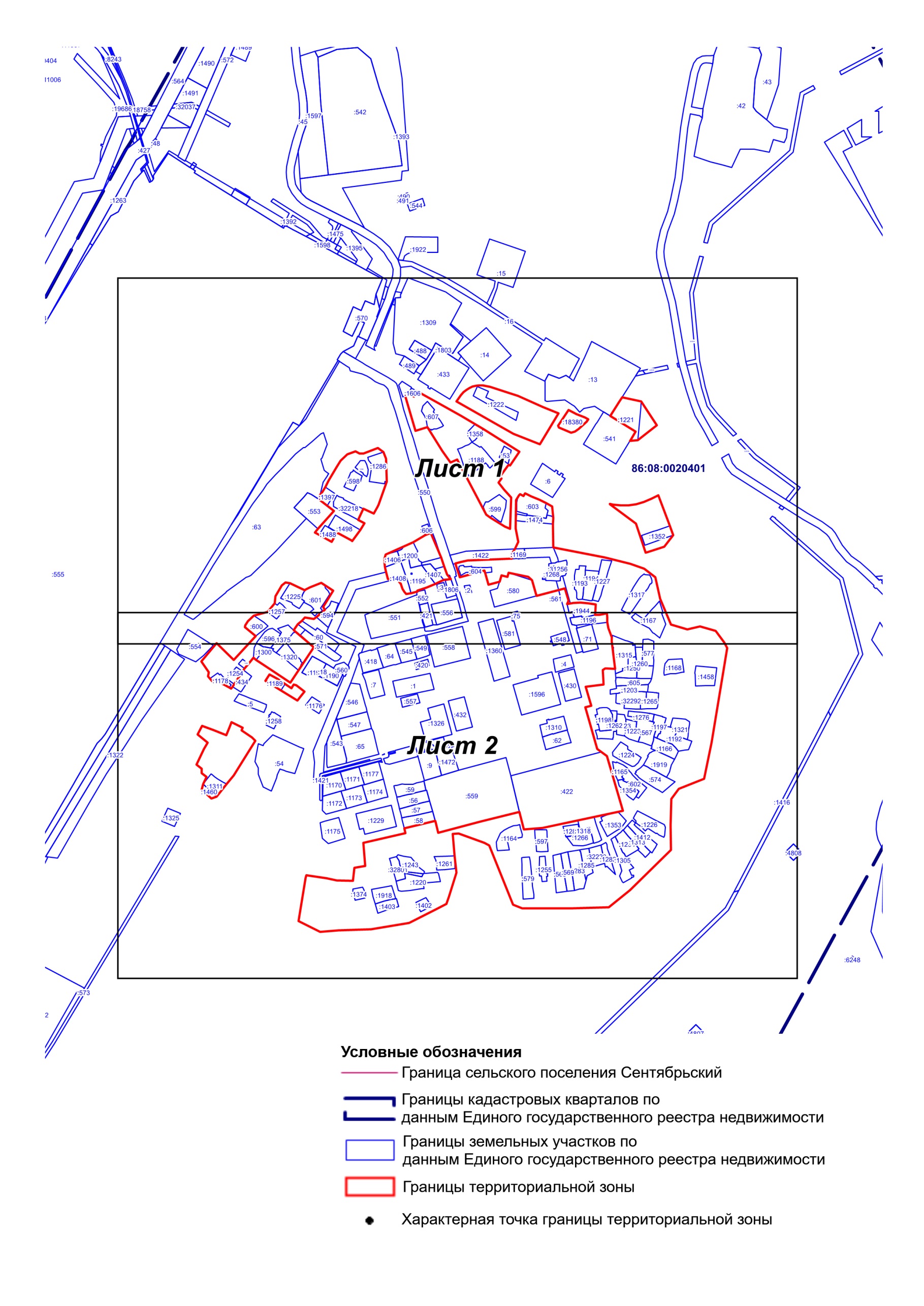 ОПИСАНИЕ МЕСТОПОЛОЖЕНИЯ ГРАНИЦЫСХ-1. Зона, предназначенная для ведения огородничества сельского поселения Сентябрьский Нефтеюганского района(наименование объекта)План границ объекта (Выносной лист 1)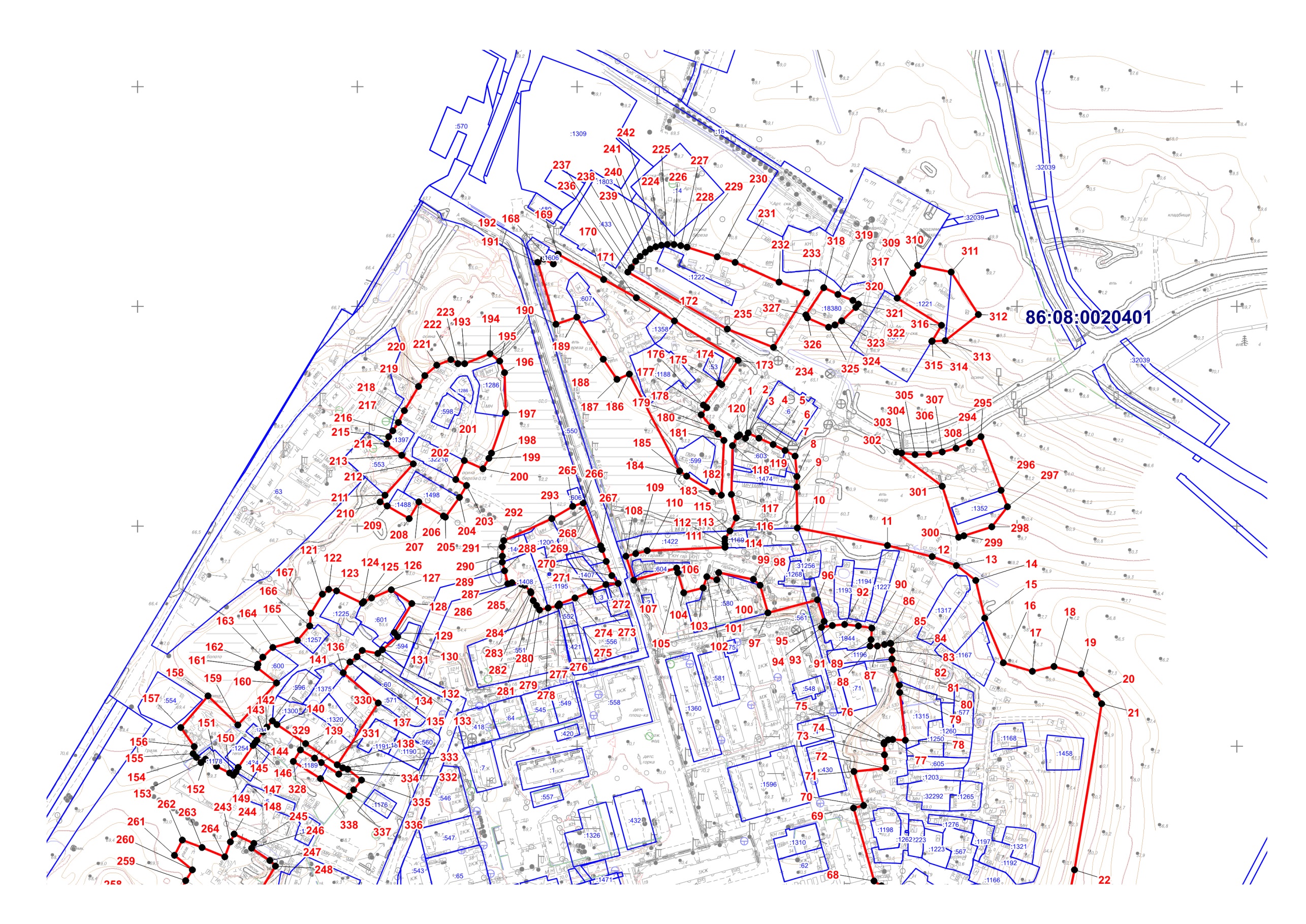 ОПИСАНИЕ МЕСТОПОЛОЖЕНИЯ ГРАНИЦЫСХ-1. Зона, предназначенная для ведения огородничества сельского поселения Сентябрьский Нефтеюганского района(наименование объекта)План границ объекта (Выносной лист 2)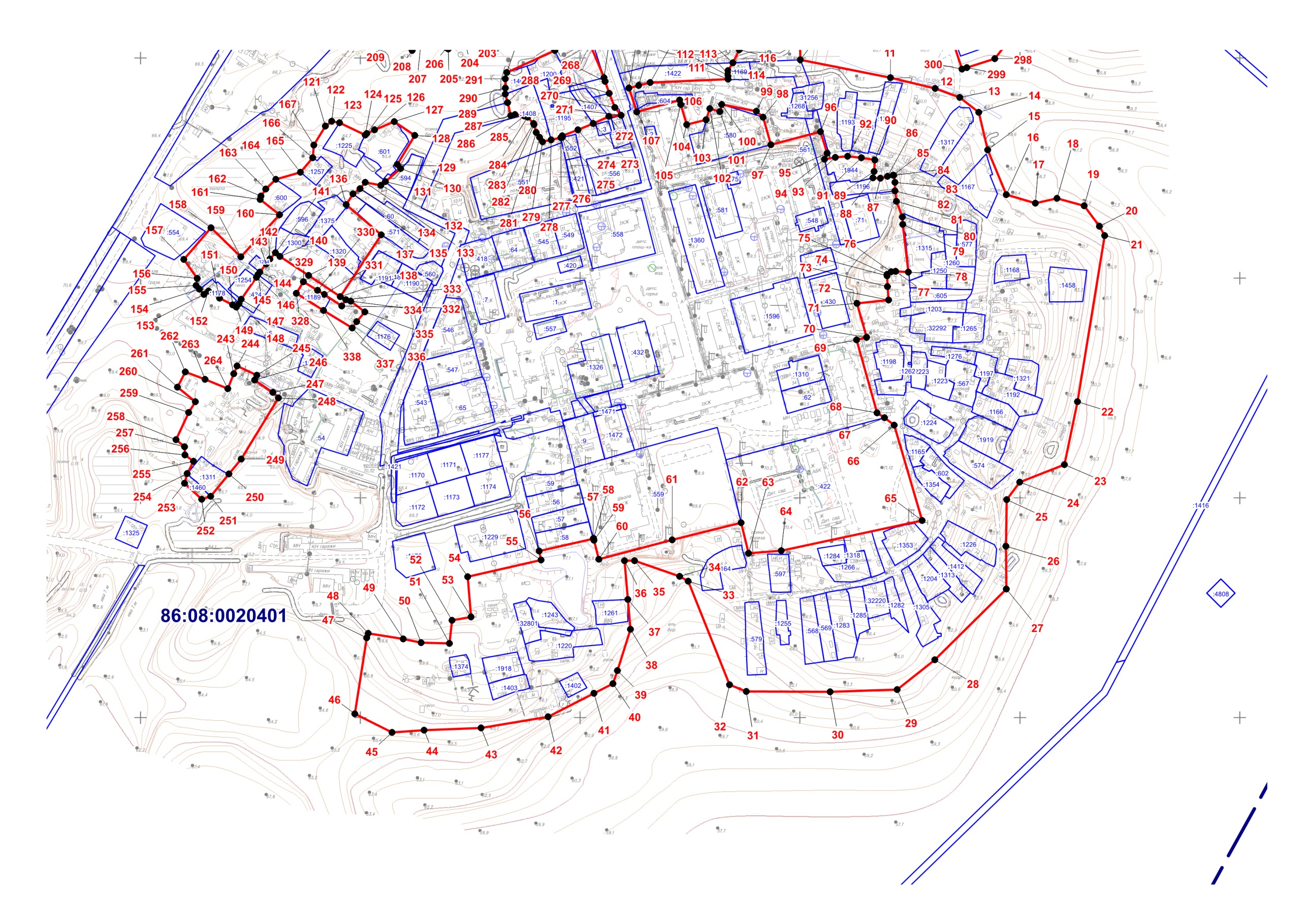 Прохождение границыПрохождение границыОписание прохождения границыот точкидо точкиОписание прохождения границы12312По границе земельного участка 86:08:0020401:60323По границе земельного участка 86:08:0020401:60334По границе земельного участка 86:08:0020401:60345По границе земельного участка 86:08:0020401:60356По границе земельного участка 86:08:0020401:60367-78-89По границе земельного участка 86:08:0020401:1474910-1011-1112-1213-1314-1415-1516-1617-1718-1819-1920-2021-2122-2223-2324-2425-2526-2627-2728-2829-2930-3031-3132-3233-3334-3435-3536-3637-3738-3839-3940-4041-4142-4243-4344-4445-4546-4647-4748-4849-4950-5051-5152-5253-5354-5455-5556-5657По границе земельного участка 86:08:0020401:585758По границе земельного участка 86:08:0020401:5595859По границе земельного участка 86:08:0020401:5595960По границе земельного участка 86:08:0020401:5596061По границе земельного участка 86:08:0020401:5596162По границе земельного участка 86:08:0020401:5596263По границе земельного участка 86:08:0020401:4226364По границе земельного участка 86:08:0020401:4226465По границе земельного участка 86:08:0020401:4226566По границе земельного участка 86:08:0020401:4226667По границе земельного участка 86:08:0020401:4226768-6869-6970-7071-7172-7273-7374-7475-7576-7677-7778-7879-7980-8081-8182-8283По границе земельного участка 86:08:0020401:11968384По границе земельного участка 86:08:0020401:11968485По границе земельного участка 86:08:0020401:11968586По границе земельного участка 86:08:0020401:11968687По границе земельного участка 86:08:0020401:11968788По границе земельного участка 86:08:0020401:11968889По границе земельного участка 86:08:0020401:19448990По границе земельного участка 86:08:0020401:19449091По границе земельного участка 86:08:0020401:19449192По границе земельного участка 86:08:0020401:19449293По границе земельного участка 86:08:0020401:19449394По границе земельного участка 86:08:0020401:19449495-9596-9697-9798По границе земельного участка 86:08:0020401:5809899-99100-100101По границе земельного участка 86:08:0020401:580101102По границе земельного участка 86:08:0020401:580102103-103104-104105-105106По границе земельного участка 86:08:0020401:604106107-107108-108109-109110По границе земельного участка 86:08:0020401:1422110111По границе земельного участка 86:08:0020401:1422111112По границе земельного участка 86:08:0020401:1169112113По границе земельного участка 86:08:0020401:1169113114По границе земельного участка 86:08:0020401:1169114115По границе земельного участка 86:08:0020401:1169115116-116117-117118-118119-119120По границе земельного участка 86:08:0020401:6031201По границе земельного участка 86:08:0020401:603121122-122123-123124По границе земельного участка 86:08:0020401:1225124125По границе земельного участка 86:08:0020401:601125126По границе земельного участка 86:08:0020401:601126127По границе земельного участка 86:08:0020401:601127128-128129-129130-130131-131132-132133-133134-134135По границе земельного участка 86:08:0020401:60135136-136137По границе земельного участка 86:08:0020401:60137138-138139-139140-140141По границе земельного участка 86:08:0020401:1300141142-142143-143144По границе земельного участка 86:08:0020401:1254144145-145146По границе земельного участка 86:08:0020401:434146147По границе земельного участка 86:08:0020401:1254147148По границе земельного участка 86:08:0020401:434148149-149150-150151-151152По границе земельного участка 86:08:0020401:1178152153-153154-154155-155156-156157-157158-158159-159160-160161-161162По границе земельного участка 86:08:0020401:600162163По границе земельного участка 86:08:0020401:600163164По границе земельного участка 86:08:0020401:600164165-165166По границе земельного участка 86:08:0020401:1257166167-167121-168169По границе земельного участка 86:08:0020401:1606169170-170171-171172-172173-173174-174175-175176-176177-177178-178179-179180-180181-181182-182183-183184-184185По границе земельного участка 86:08:0020401:599185186-186187-187188-188189-189190-190191-191192-192168По границе земельного участка 86:08:0020401:1606193194-194195-195196По границе земельного участка 86:08:0020401:1286196197-197198-198199-199200-200201-201202По границе земельного участка 86:08:0000000:32218202203-203204-204205По границе земельного участка 86:08:0020401:1498205206По границе земельного участка 86:08:0020401:1498206207-207208По границе земельного участка 86:08:0020401:1488208209По границе земельного участка 86:08:0020401:1488209210-210211-211212По границе земельного участка 86:08:0020401:553212213По границе земельного участка 86:08:0020401:553213214По границе земельного участка 86:08:0020401:1397214215По границе земельного участка 86:08:0020401:1397215216По границе земельного участка 86:08:0020401:1397216217По границе земельного участка 86:08:0020401:1397217218-218219-219220-220221-221222-222223-223193-224225-225226-226227-227228-228229-229230-230231-231232-232233-233234-234235-235236-236237-237238-238239-239240-240241-241242-242224-243244-244245-245246-246247-247248-248249-249250-250251По границе земельного участка 86:08:0020401:1311251252-252253-253254-254255-255256-256257-257258-258259-259260-260261-261262-262263-263264-264243-265266По границе земельного участка 86:08:0020401:606266267-267268По границе земельного участка 86:08:0020401:1422268269По границе земельного участка 86:08:0020401:1422269270По границе земельного участка 86:08:0020401:550270271-271272-272273По границе земельного участка 86:08:0020401:1407273274По границе земельного участка 86:08:0020401:1195274275По границе земельного участка 86:08:0020401:1195275276По границе земельного участка 86:08:0020401:1195276277По границе земельного участка 86:08:0020401:1195277278По границе земельного участка 86:08:0020401:1195278279По границе земельного участка 86:08:0020401:1408279280По границе земельного участка 86:08:0020401:1408280281По границе земельного участка 86:08:0020401:1408281282По границе земельного участка 86:08:0020401:1408282283По границе земельного участка 86:08:0020401:1408283284По границе земельного участка 86:08:0020401:1408284285По границе земельного участка 86:08:0020401:1408285286-286287По границе земельного участка 86:08:0020401:1408287288По границе земельного участка 86:08:0020401:1408288289По границе земельного участка 86:08:0020401:1408289290По границе земельного участка 86:08:0020401:1406290291По границе земельного участка 86:08:0020401:1406291292По границе земельного участка 86:08:0020401:1406292293-293265-294295-295296-296297По границе земельного участка 86:08:0020401:1352297298-298299-299300-300301-301302-302303-303304-304305-305306-306307-307308-308294-309310По границе земельного участка 86:08:0020401:1221310311По границе земельного участка 86:08:0020401:1221311312-312313-313314-314315-315316-316317По границе земельного участка 86:08:0020401:1221317309По границе земельного участка 86:08:0020401:1221318319По границе земельного участка 86:08:0020904:18380319320-320321-321322-322323-323324-324325По границе земельного участка 86:08:0020904:18380325326По границе земельного участка 86:08:0020904:18380326327По границе земельного участка 86:08:0020904:18380327318По границе земельного участка 86:08:0020904:18380328329-329330По границе земельного участка 86:08:0020401:1189330331По границе земельного участка 86:08:0020401:1189331332-332333-333334-334335-335336-336337-337338-338328По границе земельного участка 86:08:0020401:1189ОПИСАНИЕ МЕСТОПОЛОЖЕНИЯ ГРАНИЦ территориальной зоны Т. Зона транспортной инфраструктуры (вне границ населенного пункта)ОПИСАНИЕ МЕСТОПОЛОЖЕНИЯ ГРАНИЦ территориальной зоны Т. Зона транспортной инфраструктуры (вне границ населенного пункта)ОПИСАНИЕ МЕСТОПОЛОЖЕНИЯ ГРАНИЦ территориальной зоны Т. Зона транспортной инфраструктуры (вне границ населенного пункта)Сведения об объектеСведения об объектеСведения об объектеN п/пХарактеристики объектаОписание характеристик1231Местоположение объекта Ханты-Мансийский автономный округ-Югра, Нефтеюганский район,сельское поселение Сентябрьский, поселок Сентябрьский2Площадь объекта +/- величина погрешности определения площади (P +/- Дельта P) 1 520 288 кв. м +/- 10 789 кв. м3Иные характеристики объекта -ОПИСАНИЕ МЕСТОПОЛОЖЕНИЯ ГРАНИЦ территориальной зоны Т. Зона транспортной инфраструктуры (вне границ населенного пункта)ОПИСАНИЕ МЕСТОПОЛОЖЕНИЯ ГРАНИЦ территориальной зоны Т. Зона транспортной инфраструктуры (вне границ населенного пункта)ОПИСАНИЕ МЕСТОПОЛОЖЕНИЯ ГРАНИЦ территориальной зоны Т. Зона транспортной инфраструктуры (вне границ населенного пункта)ОПИСАНИЕ МЕСТОПОЛОЖЕНИЯ ГРАНИЦ территориальной зоны Т. Зона транспортной инфраструктуры (вне границ населенного пункта)ОПИСАНИЕ МЕСТОПОЛОЖЕНИЯ ГРАНИЦ территориальной зоны Т. Зона транспортной инфраструктуры (вне границ населенного пункта)ОПИСАНИЕ МЕСТОПОЛОЖЕНИЯ ГРАНИЦ территориальной зоны Т. Зона транспортной инфраструктуры (вне границ населенного пункта)Сведения о местоположении границ объектаСведения о местоположении границ объектаСведения о местоположении границ объектаСведения о местоположении границ объектаСведения о местоположении границ объектаСведения о местоположении границ объекта1. Система координат МСК-86 Ханты-Мансийский автономный округ — Югра зона 31. Система координат МСК-86 Ханты-Мансийский автономный округ — Югра зона 31. Система координат МСК-86 Ханты-Мансийский автономный округ — Югра зона 31. Система координат МСК-86 Ханты-Мансийский автономный округ — Югра зона 31. Система координат МСК-86 Ханты-Мансийский автономный округ — Югра зона 31. Система координат МСК-86 Ханты-Мансийский автономный округ — Югра зона 32. Сведения о характерных точках границ объекта2. Сведения о характерных точках границ объекта2. Сведения о характерных точках границ объекта2. Сведения о характерных точках границ объекта2. Сведения о характерных точках границ объекта2. Сведения о характерных точках границ объектаОбозначение характерных точек границКоординаты, мКоординаты, мМетод определения координат характерной точкиСредняя квадратическая погрешность положения характерной точки (Mt), мОписание обозначения точкиОбозначение характерных точек границXYМетод определения координат характерной точкиСредняя квадратическая погрешность положения характерной точки (Mt), мОписание обозначения точки1234563. Сведения о характерных точках части (частей) границы объекта3. Сведения о характерных точках части (частей) границы объекта3. Сведения о характерных точках части (частей) границы объекта3. Сведения о характерных точках части (частей) границы объекта3. Сведения о характерных точках части (частей) границы объекта3. Сведения о характерных точках части (частей) границы объектаОбозначение характерных точек части границыКоординаты, мКоординаты, мМетод определения координат и средняя квадратическая погрешность положения характерной точки (Mt), мСредняя квадратическая погрешность положения характерной точки (Mt), мОписание обозначения точкиОбозначение характерных точек части границыXYМетод определения координат и средняя квадратическая погрешность положения характерной точки (Mt), мСредняя квадратическая погрешность положения характерной точки (Mt), мОписание обозначения точки123456Часть N1Часть N1Часть N1Часть N1Часть N1Часть N11907499.643525003.06аналитический метод2.50-2907524.353525106.24аналитический метод2.50-3907432.803525176.38аналитический метод2.50-4907421.483525115.18аналитический метод2.50-5907411.783525062.76аналитический метод2.50-6907390.843524980.14аналитический метод2.50-7907358.343524910.64аналитический метод2.50-8907311.943524836.96аналитический метод2.50-9907304.103524841.10аналитический метод2.50-10907260.383524791.72аналитический метод2.50-11907202.803524737.18аналитический метод2.50-12907095.503524655.28аналитический метод2.50-13906997.543524593.20аналитический метод2.50-14906928.383524559.56аналитический метод2.50-15906891.743524545.36аналитический метод2.50-16906852.143524535.28аналитический метод2.50-17906853.643524526.66аналитический метод2.50-18906655.143524466.84аналитический метод2.50-19906127.983524316.54аналитический метод2.50-20905872.343524244.10аналитический метод2.50-21905775.063524218.30аналитический метод2.50-22905759.723524214.02аналитический метод2.50-23905693.983524189.36аналитический метод2.50-24905621.103524162.46аналитический метод2.50-25905522.363524114.58аналитический метод2.50-26905449.483524070.10аналитический метод2.50-27905351.123524000.52аналитический метод2.50-28905351.523523997.56аналитический метод2.50-29905330.583523981.86аналитический метод2.50-30905164.583523847.30аналитический метод2.50-31904784.023523537.70аналитический метод2.50-32904462.123523274.52аналитический метод2.50-33903998.563522889.10аналитический метод2.50-34903899.103522789.62аналитический метод2.50-35903860.223522746.62аналитический метод2.50-36903781.363522638.20аналитический метод2.50-37903743.203522579.14аналитический метод2.50-38903619.463522359.34аналитический метод2.50-39903218.683521632.26аналитический метод2.50-40903162.663521519.38аналитический метод2.50-41903136.103521460.70аналитический метод2.50-42903090.863521338.42аналитический метод2.50-43903068.403521265.52аналитический метод2.50-44903039.663521167.62аналитический метод2.50-45902918.503520785.92аналитический метод2.50-46902759.263520265.58аналитический метод2.50-47902728.283520173.26аналитический метод2.50-48902710.643520130.60аналитический метод2.50-49902658.703520028.20аналитический метод2.50-50902596.263519939.60аналитический метод2.50-51902527.103519856.22аналитический метод2.50-52902470.263519803.52аналитический метод2.50-53902399.583519748.92аналитический метод2.50-54902328.943519701.82аналитический метод2.50-55902307.983519691.12аналитический метод2.50-56902257.943519665.56аналитический метод2.50-57902206.183519642.72аналитический метод2.50-58902158.843519621.84аналитический метод2.50-59902153.643519633.78аналитический метод2.50-60902020.543519584.40аналитический метод2.50-61901855.303519522.72аналитический метод2.50-62901684.883519462.92аналитический метод2.50-63901427.583519371.64аналитический метод2.50-64901198.103519288.62аналитический метод2.50-65901201.803519277.82аналитический метод2.50-66901075.843519231.08аналитический метод2.50-67901018.223519204.92аналитический метод2.50-68900881.443519127.52аналитический метод2.50-69900821.223519087.10аналитический метод2.50-70900736.723519018.72аналитический метод2.50-71900692.643518979.44аналитический метод2.50-72900353.923518624.66аналитический метод2.50-73900312.763518588.06аналитический метод2.50-74900233.183518526.70аналитический метод2.50-75900181.583518493.80аналитический метод2.50-76900110.183518458.30аналитический метод2.50-77899999.543518423.16аналитический метод2.50-78899914.683518408.94аналитический метод2.50-79899851.823518403.68аналитический метод2.50-80899781.583518401.44аналитический метод2.50-81899501.163518427.58аналитический метод2.50-82899351.263518438.80аналитический метод2.50-83899276.863518441.02аналитический метод2.50-84899207.723518438.76аналитический метод2.50-85899126.223518428.30аналитический метод2.50-86898988.623518405.86аналитический метод2.50-87898242.443518276.02аналитический метод2.50-88898070.463518243.86аналитический метод2.50-89897561.623518157.10аналитический метод2.50-90897273.503518106.68аналитический метод2.50-91897274.813518028.70аналитический метод2.50-92897313.143518035.74аналитический метод2.50-93897658.023518094.96аналитический метод2.50-94897724.883518113.64аналитический метод2.50-95898436.123518238.24аналитический метод2.50-96898703.443518282.76аналитический метод2.50-97898993.243518335.52аналитический метод2.50-98899170.183518365.42аналитический метод2.50-99899259.363518371.02аналитический метод2.50-100899340.703518368.02аналитический метод2.50-101899443.023518362.44аналитический метод2.50-102899759.443518330.72аналитический метод2.50-103899862.863518334.06аналитический метод2.50-104899953.383518344.18аналитический метод2.50-105900018.023518357.68аналитический метод2.50-106900073.483518362.12аналитический метод2.50-107900146.863518391.38аналитический метод2.50-108900206.383518418.68аналитический метод2.50-109900248.383518439.70аналитический метод2.50-110900307.563518480.54аналитический метод2.50-111900389.143518545.28аналитический метод2.50-112900427.323518581.96аналитический метод2.50-113900465.143518622.72аналитический метод2.50-114900549.603518713.96аналитический метод2.50-115900705.463518875.02аналитический метод2.50-116900785.123518952.42аналитический метод2.50-117900854.683519011.72аналитический метод2.50-118900865.803518996.08аналитический метод2.50-119900921.163519035.20аналитический метод2.50-120900917.043519042.60аналитический метод2.50-121901000.783519097.36аналитический метод2.50-122901052.763519131.94аналитический метод2.50-123901118.423519143.52аналитический метод2.50-124901360.843519243.46аналитический метод2.50-125901425.803519274.80аналитический метод2.50-126901502.843519304.00аналитический метод2.50-127901567.843519321.16аналитический метод2.50-128902192.403519544.02аналитический метод2.50-129902191.303519549.66аналитический метод2.50-130902214.683519559.68аналитический метод2.50-131902268.123519582.58аналитический метод2.50-132902296.463519596.74аналитический метод2.50-133902339.203519618.10аналитический метод2.50-134902402.123519652.98аналитический метод2.50-135902432.943519673.22аналитический метод2.50-136902523.023519741.24аналитический метод2.50-137902550.423519765.30аналитический метод2.50-138902593.983519817.86аналитический метод2.50-139902659.303519897.76аналитический метод2.50-140902711.723519973.78аналитический метод2.50-141902756.243520053.04аналитический метод2.50-142902804.543520165.06аналитический метод2.50-143902881.843520404.44аналитический метод2.50-144902957.763520659.04аналитический метод2.50-145902969.133520695.36аналитический метод2.50-146902971.363520694.67аналитический метод2.50-147902959.953520658.44аналитический метод2.50-148902897.423520452.99аналитический метод2.50-149902898.063520452.76аналитический метод2.50-150902900.303520451.95аналитический метод2.50-151902865.723520341.83аналитический метод2.50-152902811.933520172.55аналитический метод2.50-153902813.533520171.89аналитический метод2.50-154902781.473520101.66аналитический метод2.50-155902809.463520091.00аналитический метод2.50-156902839.583520200.27аналитический метод2.50-157902851.413520255.85аналитический метод2.50-158902858.603520277.85аналитический метод2.50-159902846.893520282.35аналитический метод2.50-160902870.353520338.55аналитический метод2.50-161902886.773520385.82аналитический метод2.50-162902893.943520409.74аналитический метод2.50-163902914.233520481.97аналитический метод2.50-164902943.513520577.60аналитический метод2.50-165902937.823520579.39аналитический метод2.50-166902981.623520722.82аналитический метод2.50-167902978.063520723.91аналитический метод2.50-168903098.783521109.70аналитический метод2.50-169903171.263521342.52аналитический метод2.50-170903211.343521444.32аналитический метод2.50-171903243.343521518.46аналитический метод2.50-172903283.783521594.44аналитический метод2.50-173903312.163521654.90аналитический метод2.50-174903505.363522000.26аналитический метод2.50-175903604.543522179.92аналитический метод2.50-176903723.363522391.24аналитический метод2.50-177903795.183522523.34аналитический метод2.50-178903878.023522653.90аналитический метод2.50-179903919.423522699.00аналитический метод2.50-180903965.423522752.90аналитический метод2.50-181904087.583522866.48аналитический метод2.50-182904441.543523155.70аналитический метод2.50-183904690.443523364.64аналитический метод2.50-184905401.503523941.58аналитический метод2.50-185905466.643523993.58аналитический метод2.50-186905509.183524018.22аналитический метод2.50-187905561.863524055.20аналитический метод2.50-188905617.463524083.60аналитический метод2.50-189905672.663524106.34аналитический метод2.50-190905743.683524132.16аналитический метод2.50-191905796.943524148.56аналитический метод2.50-192905843.103524162.78аналитический метод2.50-193905882.283524172.30аналитический метод2.50-194905911.843524179.96аналитический метод2.50-195905973.503524190.06аналитический метод2.50-196906254.683524268.58аналитический метод2.50-197906645.083524379.62аналитический метод2.50-198906737.023524406.98аналитический метод2.50-199906874.563524448.54аналитический метод2.50-200906877.983524439.56аналитический метод2.50-201906967.743524469.86аналитический метод2.50-202907037.403524502.08аналитический метод2.50-203907079.343524524.92аналитический метод2.50-204907162.203524587.78аналитический метод2.50-205907171.143524575.44аналитический метод2.50-206907226.163524617.32аналитический метод2.50-207907217.883524629.30аналитический метод2.50-208907320.163524717.96аналитический метод2.50-209907331.823524706.28аналитический метод2.50-210907364.503524740.16аналитический метод2.50-211907355.863524749.14аналитический метод2.50-212907387.723524784.68аналитический метод2.50-213907464.523524914.64аналитический метод2.50-214907482.143524966.74аналитический метод2.50-215907491.203525004.90аналитический метод2.50-1907499.643525003.06аналитический метод2.50-Часть N2Часть N2Часть N2Часть N2Часть N2Часть N2216901926.603517656.37аналитический метод2.50-217901952.813517698.75аналитический метод2.50-218901804.203517712.38аналитический метод2.50-219901504.643517728.84аналитический метод2.50-220901405.643517744.98аналитический метод2.50-221901305.903517752.10аналитический метод2.50-222901058.283517773.18аналитический метод2.50-223901012.943517777.04аналитический метод2.50-224901007.083517777.52аналитический метод2.50-225901002.943517777.74аналитический метод2.50-226900987.183517778.56аналитический метод2.50-227900986.683517788.24аналитический метод2.50-228900986.543517814.74аналитический метод2.50-229900987.283517824.74аналитический метод2.50-230900988.663517830.30аналитический метод2.50-231900990.563517832.86аналитический метод2.50-232900991.743517834.22аналитический метод2.50-233900983.203517841.84аналитический метод2.50-234900981.623517840.02аналитический метод2.50-235900978.143517835.16аналитический метод2.50-236900975.923517826.64аналитический метод2.50-237900975.063517815.06аналитический метод2.50-238900975.183517788.00аналитический метод2.50-239900975.443517779.16аналитический метод2.50-240900907.203517782.68аналитический метод2.50-241900807.443517789.84аналитический метод2.50-242900708.083517800.96аналитический метод2.50-243900608.263517807.10аналитический метод2.50-244900604.623517807.34аналитический метод2.50-245900408.723517820.40аналитический метод2.50-246900309.343517831.54аналитический метод2.50-247900210.003517843.66аналитический метод2.50-248900111.083517860.78аналитический метод2.50-249900011.063517863.94аналитический метод2.50-250899911.483517873.08аналитический метод2.50-251899811.683517879.20аналитический метод2.50-252899711.383517879.40аналитический метод2.50-253899643.803517883.92аналитический метод2.50-254899611.343517886.06аналитический метод2.50-255899550.443517891.10аналитический метод2.50-256899456.743517894.42аналитический метод2.50-257899362.963517894.82аналитический метод2.50-258899309.823517893.40аналитический метод2.50-259899269.263517891.28аналитический метод2.50-260899175.643517886.88аналитический метод2.50-261899109.083517880.92аналитический метод2.50-262898989.163517866.24аналитический метод2.50-263898909.743517854.16аналитический метод2.50-264898896.263517854.12аналитический метод2.50-265898803.263517840.04аналитический метод2.50-266898711.423517820.14аналитический метод2.50-267898612.983517795.38аналитический метод2.50-268898531.183517767.08аналитический метод2.50-269898517.703517762.82аналитический метод2.50-270898440.123517743.60аналитический метод2.50-271898351.343517712.46аналитический метод2.50-272898325.583517702.50аналитический метод2.50-273898257.683517693.44аналитический метод2.50-274898225.843517680.00аналитический метод2.50-275898174.023517649.52аналитический метод2.50-276898113.803517623.48аналитический метод2.50-277898044.703517593.62аналитический метод2.50-278897952.803517554.24аналитический метод2.50-279897865.743517503.86аналитический метод2.50-280897681.583517426.00аналитический метод2.50-281897590.883517383.86аналитический метод2.50-282897493.743517356.36аналитический метод2.50-283897410.323517297.76аналитический метод2.50-284897318.023517259.28аналитический метод2.50-285897305.043517254.16аналитический метод2.50-286897287.953517247.43аналитический метод2.50-287897288.023517243.17аналитический метод2.50-288897288.663517205.10аналитический метод2.50-289897288.743517200.78аналитический метод2.50-290897291.363517201.92аналитический метод2.50-291897292.763517202.52аналитический метод2.50-292897320.483517214.56аналитический метод2.50-293897334.943517220.86аналитический метод2.50-294897430.063517252.94аналитический метод2.50-295897523.163517289.56аналитический метод2.50-296897609.823517340.86аналитический метод2.50-297897702.523517378.44аналитический метод2.50-298897884.663517460.88аналитический метод2.50-299897979.003517494.76аналитический метод2.50-300898198.583517592.58аналитический метод2.50-301898257.283517605.38аналитический метод2.50-302898288.003517618.32аналитический метод2.50-303898342.903517657.76аналитический метод2.50-304898367.923517667.40аналитический метод2.50-305898455.263517698.04аналитический метод2.50-306898486.203517709.10аналитический метод2.50-307898529.743517724.70аналитический метод2.50-308898542.643517728.76аналитический метод2.50-309898626.323517748.26аналитический метод2.50-310898722.283517773.42аналитический метод2.50-311898812.663517792.96аналитический метод2.50-312898903.223517812.68аналитический метод2.50-313898915.463517816.58аналитический метод2.50-314898994.323517828.60аналитический метод2.50-315899113.003517837.12аналитический метод2.50-316899178.883517843.00аналитический метод2.50-317899271.063517848.34аналитический метод2.50-318899310.903517853.40аналитический метод2.50-319899363.403517854.84аналитический метод2.50-320899410.223517853.64аналитический метод2.50-321899455.883517853.44аналитический метод2.50-322899548.343517850.16аналитический метод2.50-323899608.963517850.14аналитический метод2.50-324899641.123517848.02аналитический метод2.50-325899708.043517838.54аналитический метод2.50-326899806.563517816.48аналитический метод2.50-327899906.683517814.28аналитический метод2.50-328900006.243517805.14аналитический метод2.50-329900105.983517798.02аналитический метод2.50-330900206.083517795.84аналитический метод2.50-331900305.903517789.68аналитический метод2.50-332900505.123517772.38аналитический метод2.50-333900548.803517767.96аналитический метод2.50-334900704.083517752.14аналитический метод2.50-335900804.103517748.96аналитический метод2.50-336901103.223517726.54аналитический метод2.50-337901202.623517715.42аналитический метод2.50-338901302.183517706.28аналитический метод2.50-339901401.663517696.14аналитический метод2.50-340901502.103517697.92аналитический метод2.50-341901601.523517686.82аналитический метод2.50-342901800.243517663.54аналитический метод2.50-343901899.963517656.42аналитический метод2.50-216901926.603517656.37аналитический метод2.50-Часть N3Часть N3Часть N3Часть N3Часть N3Часть N3344898781.463509250.66аналитический метод2.50-345898781.823509256.24аналитический метод2.50-346898768.383509254.42аналитический метод2.50-347898769.403509251.00аналитический метод2.50-348898769.923509243.72аналитический метод2.50-349898769.463509240.18аналитический метод2.50-350898768.123509237.78аналитический метод2.50-351898764.823509234.92аналитический метод2.50-352898752.603509230.76аналитический метод2.50-353898699.923509220.58аналитический метод2.50-354898697.123509235.24аналитический метод2.50-355898697.143509238.76аналитический метод2.50-356898682.523509237.86аналитический метод2.50-357898685.843509233.86аналитический метод2.50-358898688.603509218.54аналитический метод2.50-359898666.283509214.64аналитический метод2.50-360898585.163509205.82аналитический метод2.50-361898550.543509198.82аналитический метод2.50-362898529.423509193.34аналитический метод2.50-363898500.563509182.56аналитический метод2.50-364898480.643509177.80аналитический метод2.50-365898469.103509176.50аналитический метод2.50-366898460.463509177.08аналитический метод2.50-367898446.783509179.56аналитический метод2.50-368898389.923509195.30аналитический метод2.50-369898363.303509199.62аналитический метод2.50-370898307.983509209.04аналитический метод2.50-371898293.463509211.84аналитический метод2.50-372898252.083509223.06аналитический метод2.50-373898228.743509230.68аналитический метод2.50-374898212.303509236.94аналитический метод2.50-375898190.543509249.88аналитический метод2.50-376898166.463509263.00аналитический метод2.50-377898166.443509263.00аналитический метод2.50-378898201.043509321.82аналитический метод2.50-379898201.263509322.22аналитический метод2.50-380898246.863509320.78аналитический метод2.50-381898244.963509329.86аналитический метод2.50-382898219.313509330.66аналитический метод2.50-383898210.983509340.93аналитический метод2.50-384898213.293509346.02аналитический метод2.50-385898216.663509354.38аналитический метод2.50-386898219.663509362.85аналитический метод2.50-387898222.303509371.46аналитический метод2.50-388898224.573509380.19аналитический метод2.50-389898226.463509389.04аналитический метод2.50-390898227.983509397.99аналитический метод2.50-391898229.123509406.93аналитический метод2.50-392898263.123509785.52аналитический метод2.50-393898258.183509790.46аналитический метод2.50-394898264.093509796.37аналитический метод2.50-395898266.833509826.83аналитический метод2.50-396898266.563509827.10аналитический метод2.50-397898266.883509827.43аналитический метод2.50-398898272.153509886.08аналитический метод2.50-399898288.143510088.77аналитический метод2.50-400898302.363510268.72аналитический метод2.50-401898295.143510268.94аналитический метод2.50-402898296.583510282.04аналитический метод2.50-403898303.463510281.81аналитический метод2.50-404898342.503510717.63аналитический метод2.50-405898342.733510720.19аналитический метод2.50-406898342.913510722.20аналитический метод2.50-407898352.183510843.27аналитический метод2.50-408898353.223510856.84аналитический метод2.50-409898357.833510917.03аналитический метод2.50-410898358.903510931.00аналитический метод2.50-411898363.563510991.88аналитический метод2.50-412898394.653511236.92аналитический метод2.50-413898396.233511249.42аналитический метод2.50-414898401.823511293.41аналитический метод2.50-415898401.723511293.44аналитический метод2.50-416898396.603511294.98аналитический метод2.50-417898396.783511315.82аналитический метод2.50-418898399.023511331.80аналитический метод2.50-419898401.563511353.60аналитический метод2.50-420898408.643511353.41аналитический метод2.50-421898417.533511471.06аналитический метод2.50-422898413.403511472.08аналитический метод2.50-423898408.303511472.30аналитический метод2.50-424898407.563511471.08аналитический метод2.50-425898406.823511469.78аналитический метод2.50-426898404.723511466.20аналитический метод2.50-427898405.023511470.38аналитический метод2.50-428898405.103511471.92аналитический метод2.50-429898407.483511505.60аналитический метод2.50-430898408.523511499.86аналитический метод2.50-431898413.103511497.30аналитический метод2.50-432898418.723511495.84аналитический метод2.50-433898419.613511495.57аналитический метод2.50-434898437.993511688.61аналитический метод2.50-435898411.723511816.07аналитический метод2.50-436898360.753512007.23аналитический метод2.50-437898364.703512011.20аналитический метод2.50-438898358.083512004.56аналитический метод2.50-439898351.463512011.18аналитический метод2.50-440898358.083512017.82аналитический метод2.50-441898357.963512017.70аналитический метод2.50-442898339.243512087.89аналитический метод2.50-443898281.763512270.66аналитический метод2.50-444898191.593512600.82аналитический метод2.50-445897441.313513822.12аналитический метод2.50-446897434.723513818.68аналитический метод2.50-447897428.723513828.68аналитический метод2.50-448897435.293513832.08аналитический метод2.50-449896869.633514788.55аналитический метод2.50-450896600.103515244.59аналитический метод2.50-451896610.813515177.33аналитический метод2.50-452896848.113514775.83аналитический метод2.50-453897102.273514346.06аналитический метод2.50-454897107.953514336.47аналитический метод2.50-455897155.613514255.87аналитический метод2.50-456897161.263514246.31аналитический метод2.50-457897192.583514193.35аналитический метод2.50-458897198.413514183.51аналитический метод2.50-459897416.393513814.92аналитический метод2.50-460898168.413512590.78аналитический метод2.50-461898255.883512270.52аналитический метод2.50-462898259.463512258.25аналитический метод2.50-463898315.223512080.91аналитический метод2.50-464898387.383511810.33аналитический метод2.50-465898412.753511687.25аналитический метод2.50-466898393.543511485.59аналитический метод2.50-467898382.593511340.50аналитический метод2.50-468898338.683510994.40аналитический метод2.50-469898318.633510732.62аналитический метод2.50-470898316.413510706.62аналитический метод2.50-471898316.363510706.07аналитический метод2.50-472898277.963510277.45аналитический метод2.50-473898263.223510090.70аналитический метод2.50-474898247.213509887.95аналитический метод2.50-475898204.283509409.83аналитический метод2.50-476898203.243509401.66аналитический метод2.50-477898201.903509393.74аналитический метод2.50-478898200.233509385.95аналитический метод2.50-479898198.243509378.26аналитический метод2.50-480898195.923509370.69аналитический метод2.50-481898193.283509363.22аналитический метод2.50-482898190.313509355.86аналитический метод2.50-483898187.013509348.60аналитический метод2.50-484898183.383509341.44аналитический метод2.50-485898179.363509334.26аналитический метод2.50-486898147.263509279.69аналитический метод2.50-487898132.383509286.04аналитический метод2.50-488898124.903509292.18аналитический метод2.50-489898052.983509404.80аналитический метод2.50-490898039.203509428.96аналитический метод2.50-491898028.003509444.00аналитический метод2.50-492898021.243509449.60аналитический метод2.50-493898001.983509460.74аналитический метод2.50-494897984.883509475.20аналитический метод2.50-495897974.563509489.26аналитический метод2.50-496897960.503509505.08аналитический метод2.50-497897946.403509519.66аналитический метод2.50-498897947.243509521.86аналитический метод2.50-499897944.443509524.64аналитический метод2.50-500897942.183509523.88аналитический метод2.50-501897921.843509543.50аналитический метод2.50-502897903.403509561.84аналитический метод2.50-503897904.183509564.04аналитический метод2.50-504897901.383509566.78аналитический метод2.50-505897899.003509565.98аналитический метод2.50-506897890.783509573.28аналитический метод2.50-507897867.563509591.14аналитический метод2.50-508897846.843509604.08аналитический метод2.50-509897816.763509619.46аналитический метод2.50-510897803.683509625.40аналитический метод2.50-511897790.363509630.74аналитический метод2.50-512897780.863509633.36аналитический метод2.50-513897772.983509634.20аналитический метод2.50-514897765.343509633.36аналитический метод2.50-515897756.203509629.84аналитический метод2.50-516897670.343509580.38аналитический метод2.50-517897601.343509541.08аналитический метод2.50-518897592.603509536.94аналитический метод2.50-519897581.583509532.68аналитический метод2.50-520897560.783509527.18аналитический метод2.50-521897550.263509527.04аналитический метод2.50-522897542.783509527.80аналитический метод2.50-523897537.983509529.04аналитический метод2.50-524897532.383509531.56аналитический метод2.50-525897530.143509532.58аналитический метод2.50-526897520.803509539.60аналитический метод2.50-527897508.943509553.50аналитический метод2.50-528897494.103509591.78аналитический метод2.50-529897484.583509609.16аналитический метод2.50-530897476.123509602.06аналитический метод2.50-531897482.143509589.08аналитический метод2.50-532897483.703509585.54аналитический метод2.50-533897498.103509548.20аналитический метод2.50-534897512.103509531.30аналитический метод2.50-535897520.323509524.96аналитический метод2.50-536897520.333509524.97аналитический метод2.50-537897520.343509524.96аналитический метод2.50-538897523.403509522.58аналитический метод2.50-539897533.543509517.86аналитический метод2.50-540897540.343509516.06аналитический метод2.50-541897549.343509515.06аналитический метод2.50-542897561.663509515.20аналитический метод2.50-543897584.963509521.14аналитический метод2.50-544897597.163509525.80аналитический метод2.50-545897606.663509530.34аналитический метод2.50-546897676.263509569.90аналитический метод2.50-547897761.763509619.18аналитический метод2.50-548897768.803509621.84аналитический метод2.50-549897773.363509622.18аналитический метод2.50-550897778.943509621.54аналитический метод2.50-551897786.183509619.46аналитический метод2.50-552897799.083509614.38аналитический метод2.50-553897811.643509608.60аналитический метод2.50-554897840.743509593.74аналитический метод2.50-555897860.703509581.30аналитический метод2.50-556897882.983509564.24аналитический метод2.50-557897889.983509557.86аналитический метод2.50-558897889.443509555.76аналитический метод2.50-559897892.083509552.98аналитический метод2.50-560897894.683509553.60аналитический метод2.50-561897913.303509535.04аналитический метод2.50-562897933.863509515.28аналитический метод2.50-563897933.283509513.36аналитический метод2.50-564897935.963509510.36аналитический метод2.50-565897938.103509510.94аналитический метод2.50-566897951.703509496.94аналитический метод2.50-567897965.063509481.96аналитический метод2.50-568897976.003509467.14аналитический метод2.50-569897995.203509450.86аналитический метод2.50-570898014.743509439.50аналитический метод2.50-571898019.063509435.98аналитический метод2.50-572898028.963509422.76аналитический метод2.50-573898042.783509398.48аналитический метод2.50-574898115.303509284.90аналитический метод2.50-575898125.383509276.24аналитический метод2.50-576898140.943509268.90аналитический метод2.50-577898137.053509262.33аналитический метод2.50-578898081.483509167.76аналитический метод2.50-579898086.953509165.73аналитический метод2.50-580898073.053509139.99аналитический метод2.50-581898066.193509115.42аналитический метод2.50-582898069.163509082.95аналитический метод2.50-583898083.743509051.56аналитический метод2.50-584898089.443509053.73аналитический метод2.50-585898098.553509058.87аналитический метод2.50-586898107.473509061.83аналитический метод2.50-587898107.483509061.83аналитический метод2.50-588898107.433509061.91аналитический метод2.50-589898101.323509071.67аналитический метод2.50-590898096.683509081.07аналитический метод2.50-591898093.323509090.35аналитический метод2.50-592898091.203509099.54аналитический метод2.50-593898090.273509108.69аналитический метод2.50-594898090.513509117.91аналитический метод2.50-595898091.943509127.25аналитический метод2.50-596898094.593509136.74аналитический метод2.50-597898098.513509146.45аналитический метод2.50-598898103.883509156.64аналитический метод2.50-599898105.233509158.93аналитический метод2.50-600898159.263509250.79аналитический метод2.50-601898160.603509253.06аналитический метод2.50-602898160.603509253.04аналитический метод2.50-603898184.743509239.92аналитический метод2.50-604898207.723509226.32аналитический метод2.50-605898224.783509219.86аналитический метод2.50-606898248.923509212.04аналитический метод2.50-607898290.643509200.70аналитический метод2.50-608898305.803509197.72аналитический метод2.50-609898361.423509188.32аналитический метод2.50-610898387.143509184.12аналитический метод2.50-611898444.443509168.26аналитический метод2.50-612898454.643509166.44аналитический метод2.50-613898474.503509055.70аналитический метод2.50-614898475.273509052.10аналитический метод2.50-615898476.273509048.54аналитический метод2.50-616898477.493509045.09аналитический метод2.50-617898478.953509041.75аналитический метод2.50-618898480.613509038.55аналитический метод2.50-619898482.503509035.45аналитический метод2.50-620898484.623509032.49аналитический метод2.50-621898486.943509029.66аналитический метод2.50-622898489.483509026.96аналитический метод2.50-623898492.173509024.45аналитический метод2.50-624898510.733509008.20аналитический метод2.50-625898516.663509014.97аналитический метод2.50-626898498.213509031.13аналитический метод2.50-627898495.823509033.34аналитический метод2.50-628898493.703509035.60аналитический метод2.50-629898491.763509037.97аналитический метод2.50-630898490.023509040.41аналитический метод2.50-631898488.453509042.97аналитический метод2.50-632898487.073509045.63аналитический метод2.50-633898485.873509048.39аналитический метод2.50-634898484.853509051.26аналитический метод2.50-635898484.013509054.26аналитический метод2.50-636898483.343509057.44аналитический метод2.50-637898463.983509165.32аналитический метод2.50-638898468.843509165.02аналитический метод2.50-639898482.243509166.40аналитический метод2.50-640898503.563509171.50аналитический метод2.50-641898533.163509182.42аналитический метод2.50-642898553.023509187.62аналитический метод2.50-643898587.163509194.50аналитический метод2.50-644898667.643509203.22аналитический метод2.50-645898696.443509208.20аналитический метод2.50-646898755.163509219.56аналитический метод2.50-647898769.583509224.38аналитический метод2.50-648898776.403509229.72аналитический метод2.50-649898780.723509237.60аналитический метод2.50-650898781.483509244.52аналитический метод2.50-344898781.463509250.66аналитический метод2.50-Часть N4Часть N4Часть N4Часть N4Часть N4Часть N4651899198.283508336.68аналитический метод2.50-652899202.083508352.36аналитический метод2.50-653899201.563508366.86аналитический метод2.50-654899196.303508384.70аналитический метод2.50-655899186.663508396.42аналитический метод2.50-656899176.403508406.36аналитический метод2.50-657899155.423508420.48аналитический метод2.50-658899136.583508431.30аналитический метод2.50-659899087.983508458.38аналитический метод2.50-660899043.403508487.78аналитический метод2.50-661898989.983508528.46аналитический метод2.50-662898943.663508554.34аналитический метод2.50-663898876.943508583.16аналитический метод2.50-664898849.563508589.60аналитический метод2.50-665898824.643508592.84аналитический метод2.50-666898824.563508592.78аналитический метод2.50-667898824.463508592.86аналитический метод2.50-668898780.863508597.36аналитический метод2.50-669898780.533508596.37аналитический метод2.50-670898776.453508585.22аналитический метод2.50-671898823.203508580.40аналитический метод2.50-672898847.603508577.24аналитический метод2.50-673898873.503508571.14аналитический метод2.50-674898900.063508559.62аналитический метод2.50-675898938.143508543.10аналитический метод2.50-676898983.203508517.90аналитический метод2.50-677899031.403508481.20аналитический метод2.50-678899075.183508451.58аналитический метод2.50-679899081.523508447.54аналитический метод2.50-680899130.403508420.46аналитический метод2.50-681899135.163508417.72аналитический метод2.50-682899137.183508416.56аналитический метод2.50-683899149.003508409.74аналитический метод2.50-684899168.923508396.32аналитический метод2.50-685899177.643508387.80аналитический метод2.50-686899185.723508377.84аналитический метод2.50-687899189.283508364.38аналитический метод2.50-688899189.563508352.94аналитический метод2.50-689899186.303508340.32аналитический метод2.50-690899180.283508327.04аналитический метод2.50-691899172.283508314.86аналитический метод2.50-692899163.123508302.12аналитический метод2.50-693899143.723508272.06аналитический метод2.50-694899099.943508214.82аналитический метод2.50-695899086.783508200.16аналитический метод2.50-696899073.883508188.24аналитический метод2.50-697899066.063508182.40аналитический метод2.50-698899056.083508176.28аналитический метод2.50-699899007.463508154.94аналитический метод2.50-700898971.523508141.58аналитический метод2.50-701898957.043508135.76аналитический метод2.50-702898902.883508119.40аналитический метод2.50-703898854.063508104.86аналитический метод2.50-704898826.183508093.30аналитический метод2.50-705898794.503508081.72аналитический метод2.50-706898775.663508073.14аналитический метод2.50-707898733.803508049.20аналитический метод2.50-708898690.943508017.16аналитический метод2.50-709898642.103507978.46аналитический метод2.50-710898622.523507965.98аналитический метод2.50-711898599.743507953.92аналитический метод2.50-712898561.363507938.14аналитический метод2.50-713898542.803507930.28аналитический метод2.50-714898534.623507925.32аналитический метод2.50-715898529.823507920.98аналитический метод2.50-716898525.183507913.40аналитический метод2.50-717898517.963507901.64аналитический метод2.50-718898481.343507879.10аналитический метод2.50-719898419.543507841.32аналитический метод2.50-720898416.343507847.96аналитический метод2.50-721898394.243507835.36аналитический метод2.50-722898407.563507813.58аналитический метод2.50-723898429.503507825.46аналитический метод2.50-724898427.743507828.32аналитический метод2.50-725898433.583507831.72аналитический метод2.50-726898430.283507838.12аналитический метод2.50-727898482.563507870.44аналитический метод2.50-728898513.123507889.30аналитический метод2.50-729898511.903507886.16аналитический метод2.50-730898508.903507867.94аналитический метод2.50-731898507.443507862.94аналитический метод2.50-732898506.843507851.40аналитический метод2.50-733898509.883507834.10аналитический метод2.50-734898516.643507811.60аналитический метод2.50-735898515.003507809.82аналитический метод2.50-736898516.703507806.10аналитический метод2.50-737898519.143507806.32аналитический метод2.50-738898524.023507798.84аналитический метод2.50-739898530.123507789.60аналитический метод2.50-740898523.783507779.72аналитический метод2.50-741898514.223507769.76аналитический метод2.50-742898499.743507758.86аналитический метод2.50-743898483.983507750.86аналитический метод2.50-744898459.843507741.60аналитический метод2.50-745898432.963507734.76аналитический метод2.50-746898398.463507722.90аналитический метод2.50-747898370.043507710.44аналитический метод2.50-748898351.683507702.18аналитический метод2.50-749898291.743507672.64аналитический метод2.50-750898268.783507663.74аналитический метод2.50-751898257.903507659.66аналитический метод2.50-752898246.443507653.00аналитический метод2.50-753898240.763507648.36аналитический метод2.50-754898234.723507639.40аналитический метод2.50-755898230.543507626.86аналитический метод2.50-756898230.403507619.20аналитический метод2.50-757898232.123507616.18аналитический метод2.50-758898242.943507620.28аналитический метод2.50-759898244.323507622.40аналитический метод2.50-760898243.723507627.02аналитический метод2.50-761898245.763507633.48аналитический метод2.50-762898249.483507639.42аналитический метод2.50-763898253.263507642.54аналитический метод2.50-764898262.783507648.16аналитический метод2.50-765898273.163507652.02аналитический метод2.50-766898273.163507652.10аналитический метод2.50-767898273.223507652.10аналитический метод2.50-768898297.023507661.30аналитический метод2.50-769898343.303507684.16аналитический метод2.50-770898341.263507676.94аналитический метод2.50-771898339.603507662.36аналитический метод2.50-772898342.503507660.00аналитический метод2.50-773898347.203507661.44аналитический метод2.50-774898351.283507664.62аналитический метод2.50-775898353.543507674.54аналитический метод2.50-776898355.903507682.68аналитический метод2.50-777898360.383507692.34аналитический метод2.50-778898375.083507699.02аналитический метод2.50-779898403.263507711.32аналитический метод2.50-780898436.323507722.70аналитический метод2.50-781898463.163507729.54аналитический метод2.50-782898489.003507739.44аналитический метод2.50-783898505.883507747.96аналитический метод2.50-784898522.123507760.06аналитический метод2.50-785898533.163507771.44аналитический метод2.50-786898539.243507779.98аналитический метод2.50-787898552.383507767.64аналитический метод2.50-788898580.723507742.16аналитический метод2.50-789898611.603507713.52аналитический метод2.50-790898638.343507691.00аналитический метод2.50-791898638.423507691.00аналитический метод2.50-792898638.443507690.92аналитический метод2.50-793898651.843507679.92аналитический метод2.50-794898666.343507664.90аналитический метод2.50-795898680.603507645.04аналитический метод2.50-796898688.383507630.50аналитический метод2.50-797898693.343507619.68аналитический метод2.50-798898698.603507605.64аналитический метод2.50-799898702.423507591.32аналитический метод2.50-800898708.263507565.30аналитический метод2.50-801898709.503507558.22аналитический метод2.50-802898723.913507563.56аналитический метод2.50-803898722.803507572.82аналитический метод2.50-804898718.923507594.90аналитический метод2.50-805898714.403507609.82аналитический метод2.50-806898708.483507625.00аналитический метод2.50-807898701.923507637.66аналитический метод2.50-808898693.543507651.74аналитический метод2.50-809898675.983507672.86аналитический метод2.50-810898660.623507688.88аналитический метод2.50-811898646.403507700.56аналитический метод2.50-812898620.123507722.70аналитический метод2.50-813898588.923507754.04аналитический метод2.50-814898562.443507776.96аналитический метод2.50-815898545.143507795.04аналитический метод2.50-816898537.103507806.26аналитический метод2.50-817898533.803507812.62аналитический метод2.50-818898535.143507814.42аналитический метод2.50-819898533.703507818.16аналитический метод2.50-820898531.703507818.40аналитический метод2.50-821898527.003507836.50аналитический метод2.50-822898524.743507850.78аналитический метод2.50-823898524.723507866.00аналитический метод2.50-824898526.343507882.64аналитический метод2.50-825898528.923507895.68аналитический метод2.50-826898535.783507904.46аналитический метод2.50-827898541.883507909.76аналитический метод2.50-828898547.923507913.78аналитический метод2.50-829898568.583507924.20аналитический метод2.50-830898585.083507933.34аналитический метод2.50-831898603.643507940.58аналитический метод2.50-832898608.923507943.14аналитический метод2.50-833898630.223507955.32аналитический метод2.50-834898652.323507970.10аналитический метод2.50-835898698.703508007.40аналитический метод2.50-836898740.303508038.54аналитический метод2.50-837898781.643508062.14аналитический метод2.50-838898799.003508070.04аналитический метод2.50-839898830.843508081.76аналитический метод2.50-840898857.903508092.96аналитический метод2.50-841898906.463508107.38аналитический метод2.50-842898961.443508124.08аналитический метод2.50-843898976.203508129.96аналитический метод2.50-844899012.383508143.40аналитический метод2.50-845899062.263508165.36аналитический метод2.50-846899073.323508172.22аналитический метод2.50-847899082.143508178.82аналитический метод2.50-848899095.883508191.62аналитический метод2.50-849899109.643508206.92аналитический метод2.50-850899154.123508265.12аналитический метод2.50-851899173.323508294.92аналитический метод2.50-852899182.703508307.90аналитический метод2.50-853899191.443508321.42аналитический метод2.50-651899198.283508336.68аналитический метод2.50-Часть N5Часть N5Часть N5Часть N5Часть N5Часть N5854897540.953508396.11аналитический метод2.50-855897539.923508406.50аналитический метод2.50-856897540.163508410.48аналитический метод2.50-857897538.193508409.32аналитический метод2.50-858897495.293508384.14аналитический метод2.50-859897451.143508358.42аналитический метод2.50-860897290.273508263.77аналитический метод2.50-861897289.043508262.98аналитический метод2.50-862897280.863508257.76аналитический метод2.50-863897250.793508241.15аналитический метод2.50-864897222.293508226.05аналитический метод2.50-865897186.593508204.50аналитический метод2.50-866897163.353508186.20аналитический метод2.50-867897142.333508158.92аналитический метод2.50-868897118.623508120.93аналитический метод2.50-869897091.923508071.61аналитический метод2.50-870897079.923508045.46аналитический метод2.50-871897066.023508015.29аналитический метод2.50-872897052.713507987.67аналитический метод2.50-873897042.483507972.04аналитический метод2.50-874897039.423507963.64аналитический метод2.50-875896969.893507851.44аналитический метод2.50-876896962.303507841.60аналитический метод2.50-877896961.973507841.29аналитический метод2.50-878896971.443507834.22аналитический метод2.50-879896971.683507834.45аналитический метод2.50-880897045.553507955.99аналитический метод2.50-881897100.333508070.48аналитический метод2.50-882897126.043508115.84аналитический метод2.50-883897149.723508151.15аналитический метод2.50-884897170.733508180.65аналитический метод2.50-885897199.773508202.10аналитический метод2.50-886897226.143508216.85аналитический метод2.50-887897536.263508394.27аналитический метод2.50-888897537.913508395.36аналитический метод2.50-889897540.873508396.87аналитический метод2.50-854897540.953508396.11аналитический метод2.50-Часть N6Часть N6Часть N6Часть N6Часть N6Часть N6890902017.433519433.85аналитический метод2.50-891902008.843519458.49аналитический метод2.50-892901907.993519431.84аналитический метод2.50-893901862.643519421.10аналитический метод2.50-894901872.733519392.58аналитический метод2.50-890902017.433519433.85аналитический метод2.50-Часть N7Часть N7Часть N7Часть N7Часть N7Часть N7895899965.853509863.66аналитический метод2.50-896899968.813509885.83аналитический метод2.50-897899953.303509883.62аналитический метод2.50-898899951.643509873.22аналитический метод2.50-899899965.563509863.92аналитический метод2.50-895899965.853509863.66аналитический метод2.50-ОПИСАНИЕ МЕСТОПОЛОЖЕНИЯ ГРАНИЦЫТ. Зона транспортной инфраструктуры (вне границ населенного пункта) поселения Сентябрьский Нефтеюганского района (наименование объекта)План границ объекта (Обзорная схема границ объекта)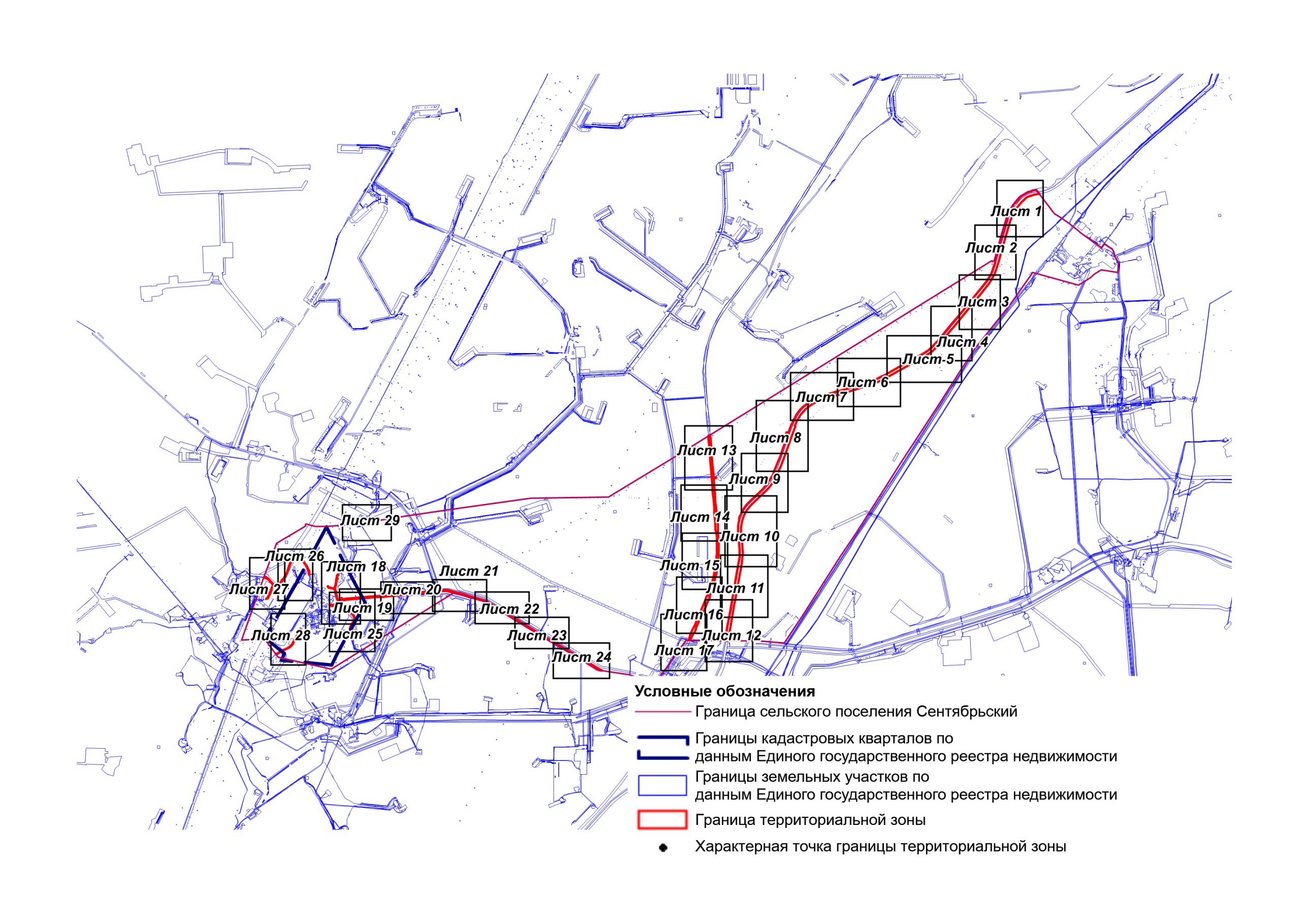 ОПИСАНИЕ МЕСТОПОЛОЖЕНИЯ ГРАНИЦЫТ. Зона транспортной инфраструктуры (вне границ населенного пункта) поселения Сентябрьский Нефтеюганского района (наименование объекта)План границ объекта (Выносной лист 1)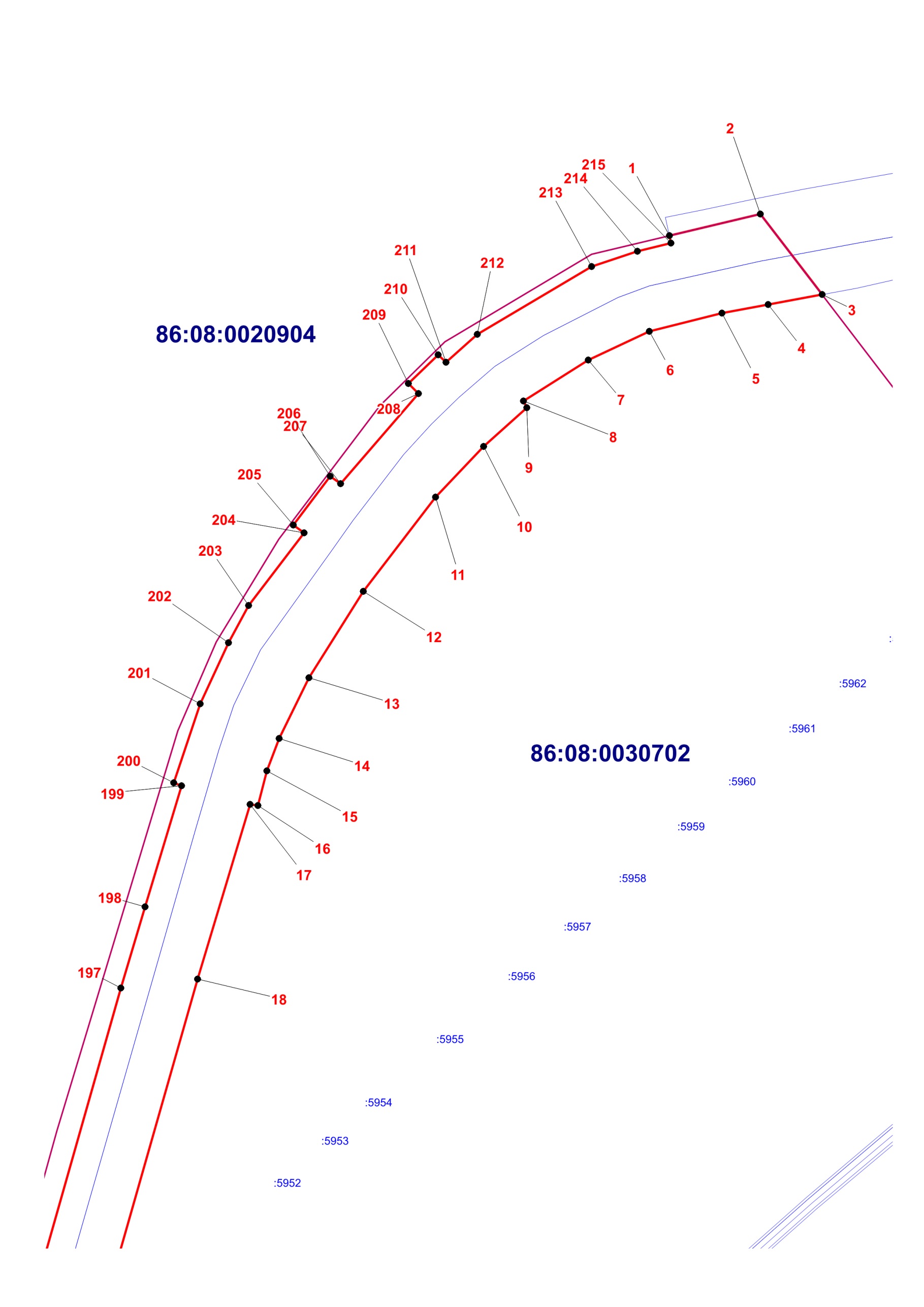 ОПИСАНИЕ МЕСТОПОЛОЖЕНИЯ ГРАНИЦЫТ. Зона транспортной инфраструктуры (вне границ населенного пункта) поселения Сентябрьский Нефтеюганского района (наименование объекта)План границ объекта (Выносной лист 2)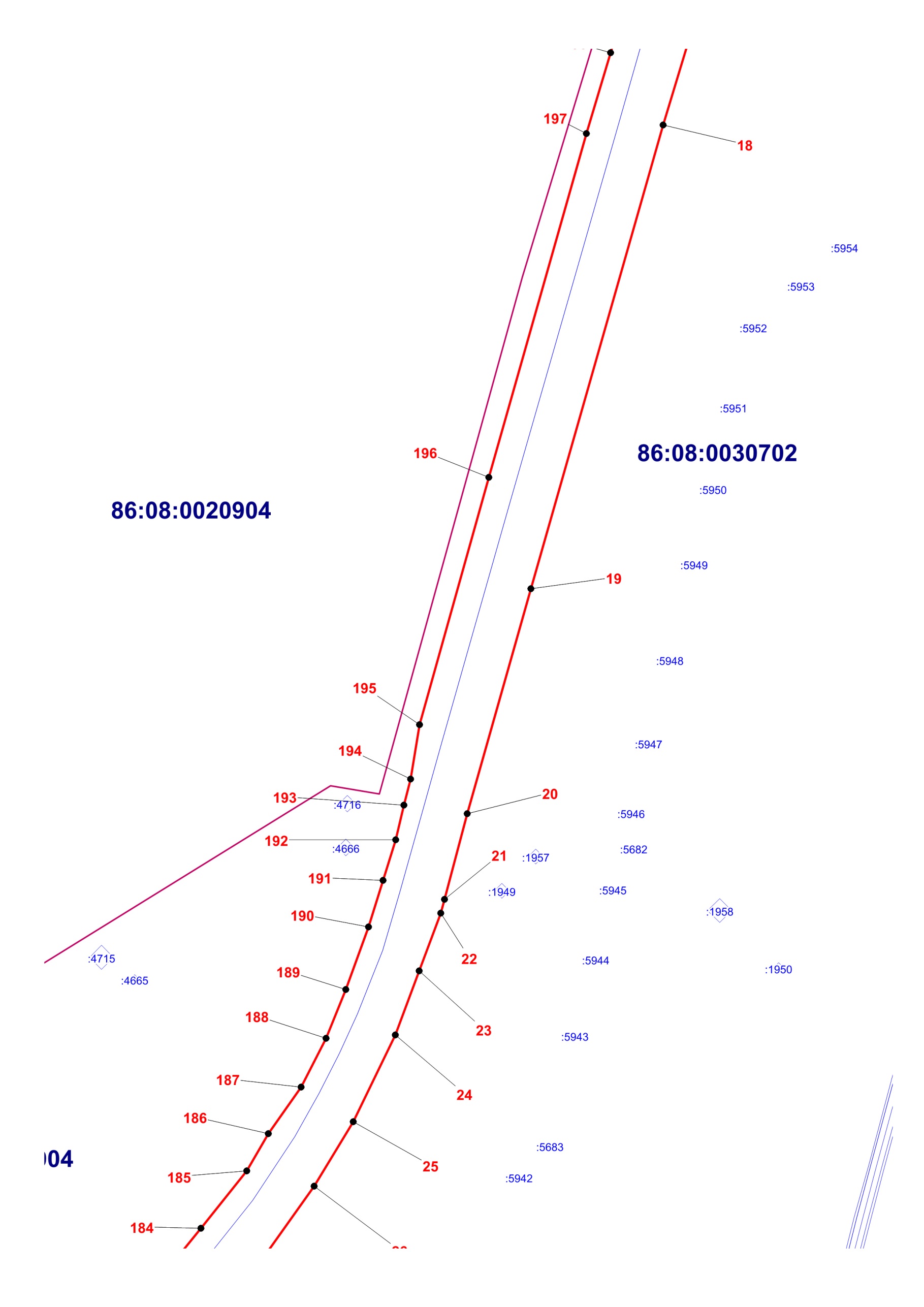 ОПИСАНИЕ МЕСТОПОЛОЖЕНИЯ ГРАНИЦЫТ. Зона транспортной инфраструктуры (вне границ населенного пункта) поселения Сентябрьский Нефтеюганского района (наименование объекта)План границ объекта (Выносной лист 3)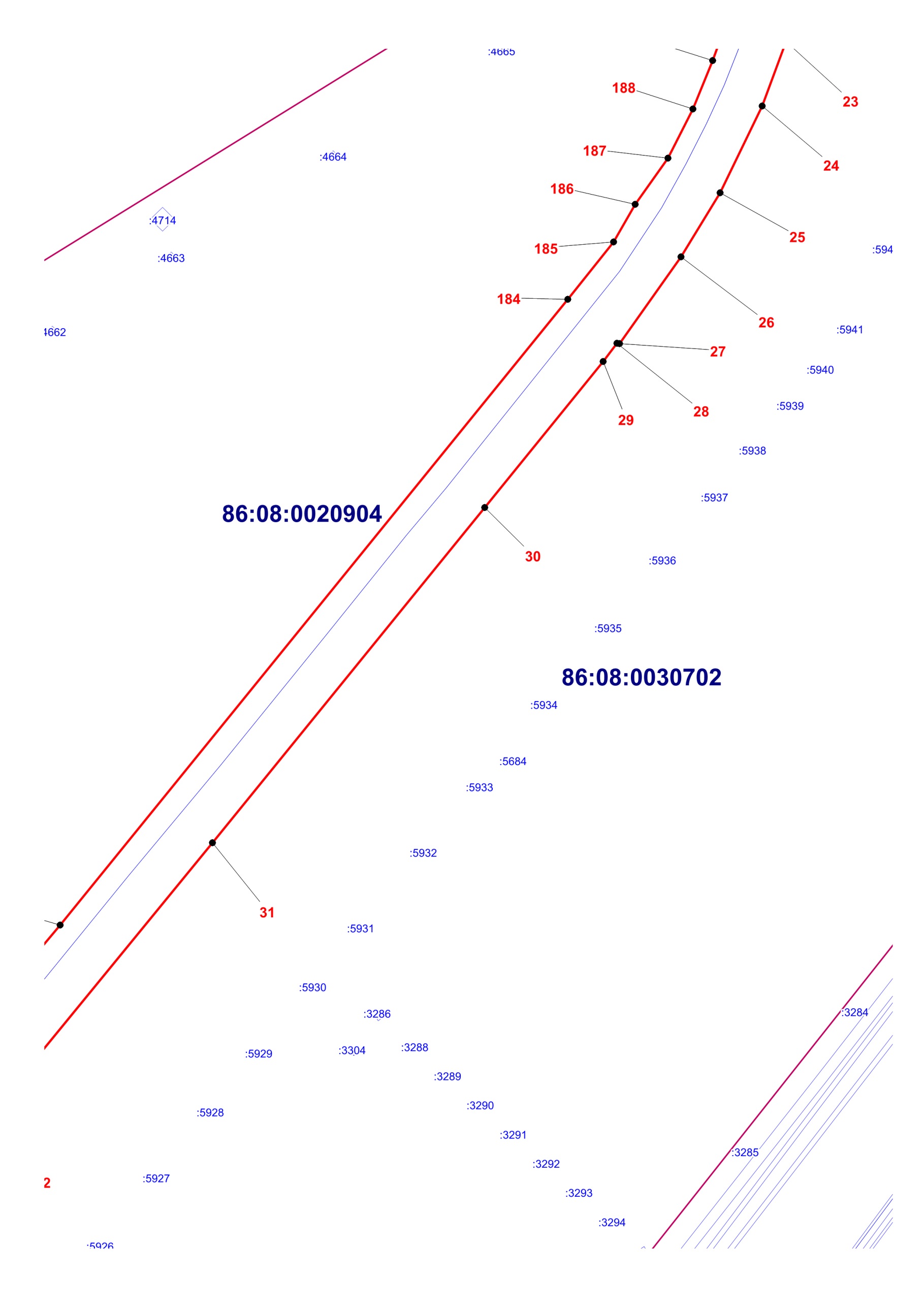 ОПИСАНИЕ МЕСТОПОЛОЖЕНИЯ ГРАНИЦЫТ. Зона транспортной инфраструктуры (вне границ населенного пункта) поселения Сентябрьский Нефтеюганского района (наименование объекта)План границ объекта (Выносной лист 4)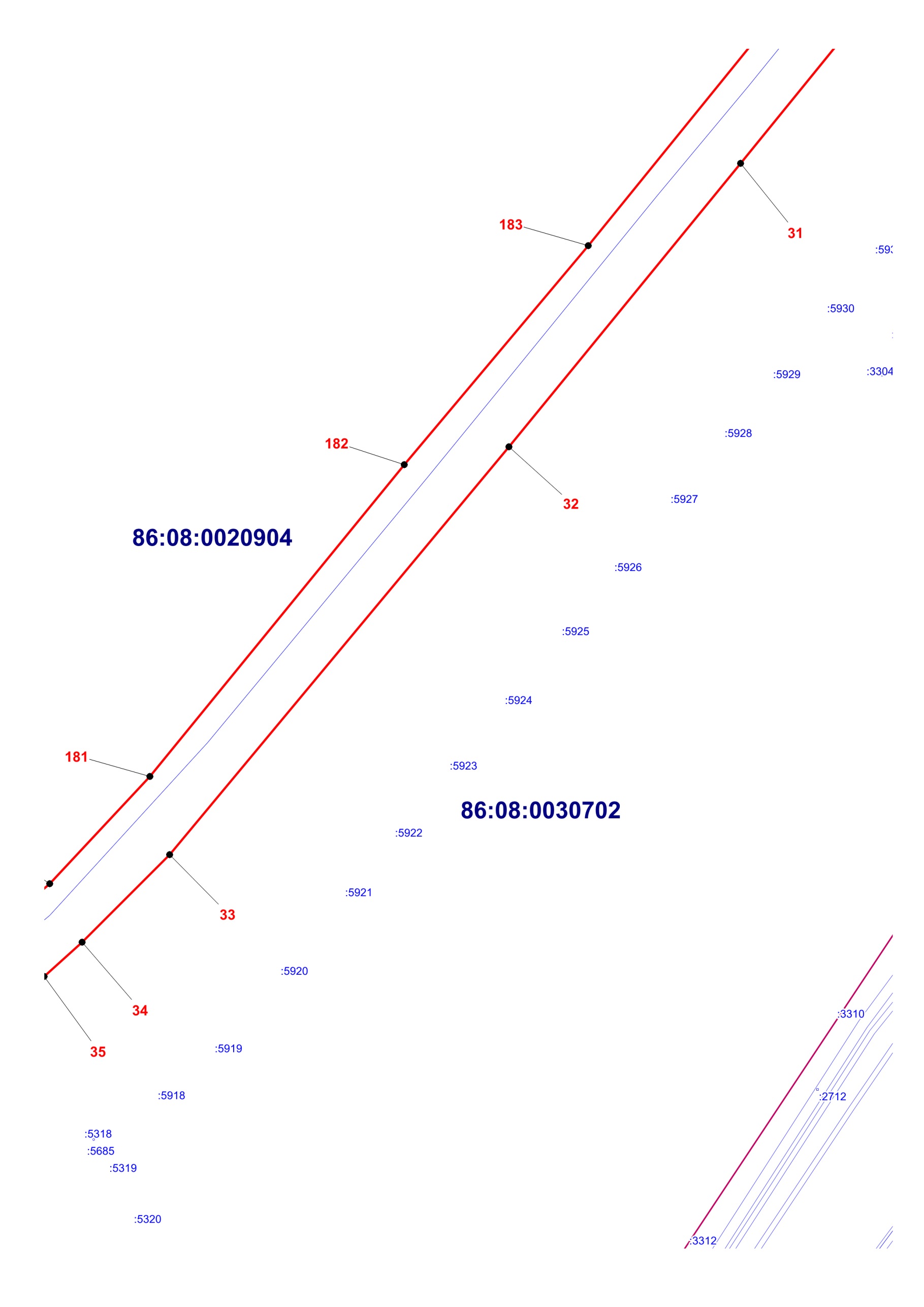 ОПИСАНИЕ МЕСТОПОЛОЖЕНИЯ ГРАНИЦЫТ. Зона транспортной инфраструктуры (вне границ населенного пункта) поселения Сентябрьский Нефтеюганского района (наименование объекта)План границ объекта (Выносной лист 5)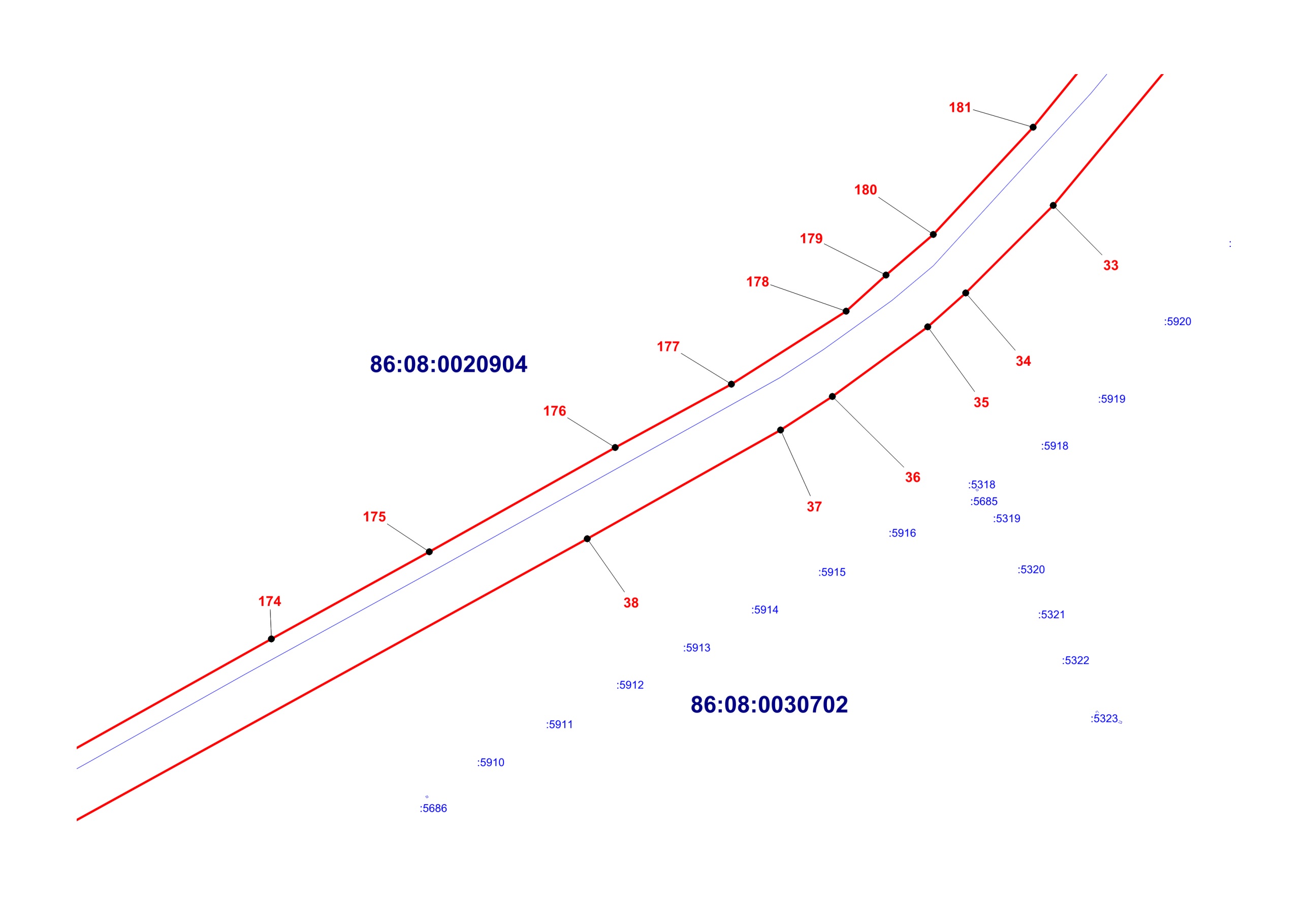 ОПИСАНИЕ МЕСТОПОЛОЖЕНИЯ ГРАНИЦЫТ. Зона транспортной инфраструктуры (вне границ населенного пункта) поселения Сентябрьский Нефтеюганского района (наименование объекта)План границ объекта (Выносной лист 6)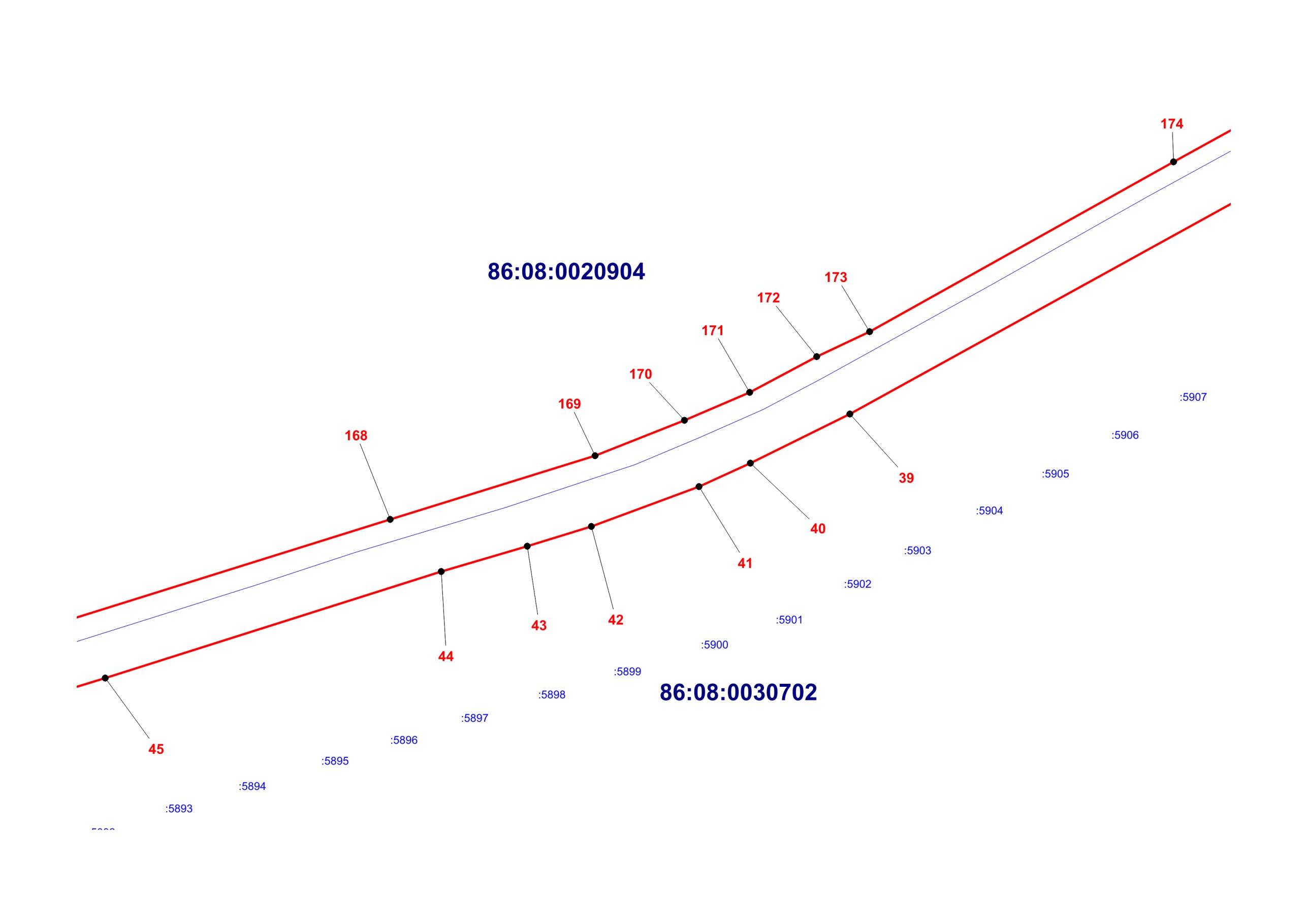 ОПИСАНИЕ МЕСТОПОЛОЖЕНИЯ ГРАНИЦЫТ. Зона транспортной инфраструктуры (вне границ населенного пункта) поселения Сентябрьский Нефтеюганского района (наименование объекта)План границ объекта (Выносной лист 7)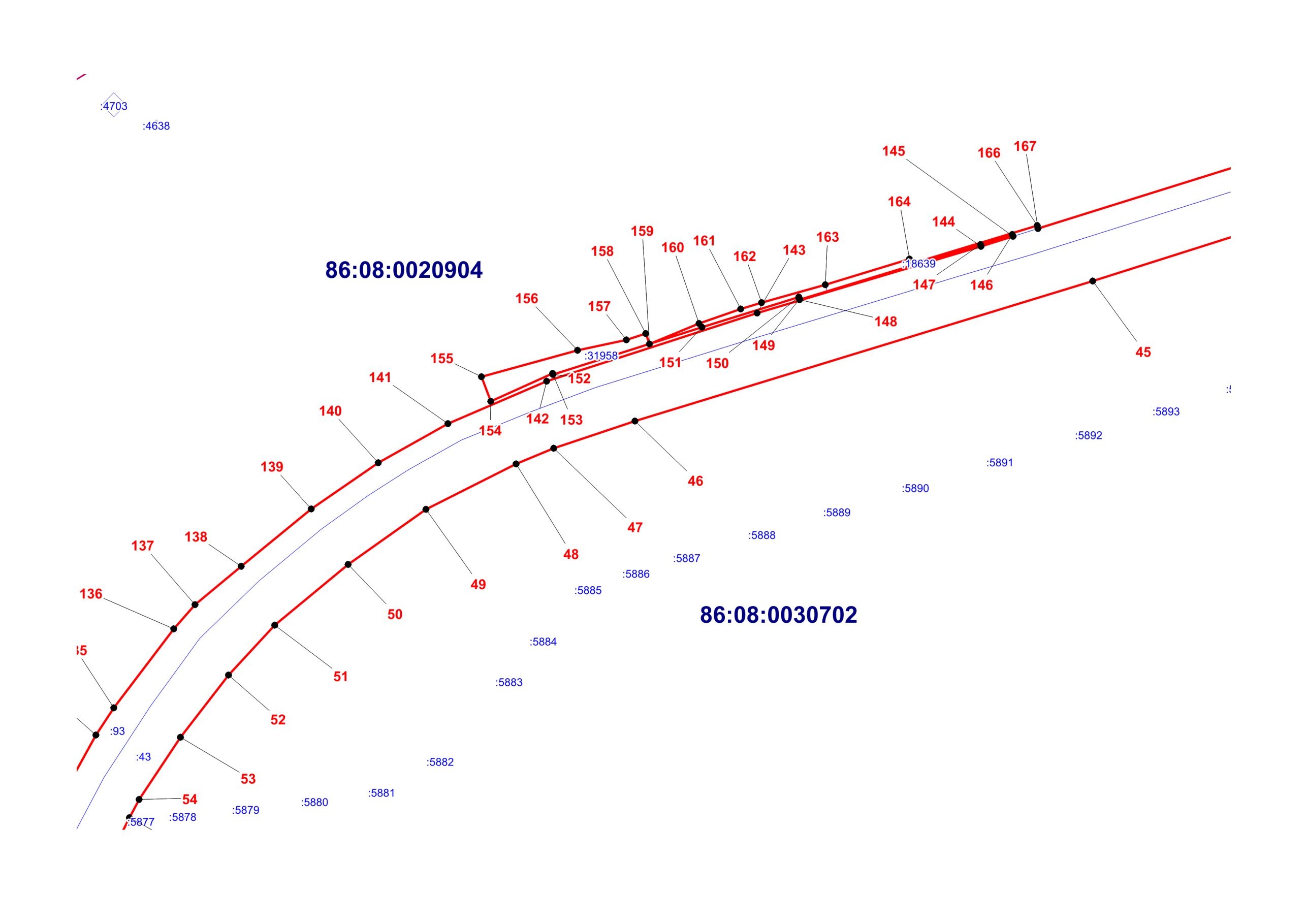 ОПИСАНИЕ МЕСТОПОЛОЖЕНИЯ ГРАНИЦЫТ. Зона транспортной инфраструктуры (вне границ населенного пункта) поселения Сентябрьский Нефтеюганского района (наименование объекта)План границ объекта (Выносной лист 8)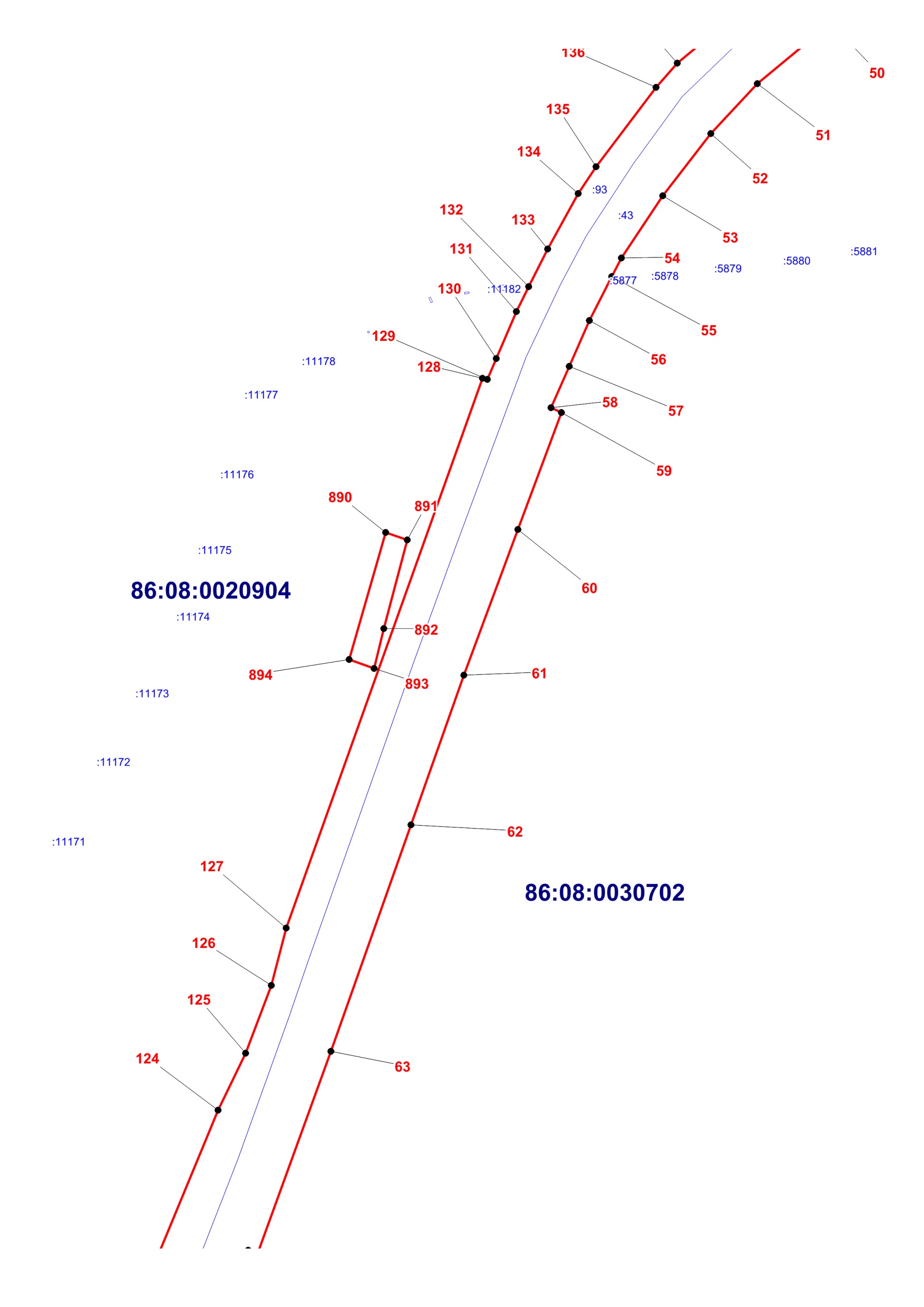 ОПИСАНИЕ МЕСТОПОЛОЖЕНИЯ ГРАНИЦЫТ. Зона транспортной инфраструктуры (вне границ населенного пункта) поселения Сентябрьский Нефтеюганского района (наименование объекта)План границ объекта (Выносной лист 9)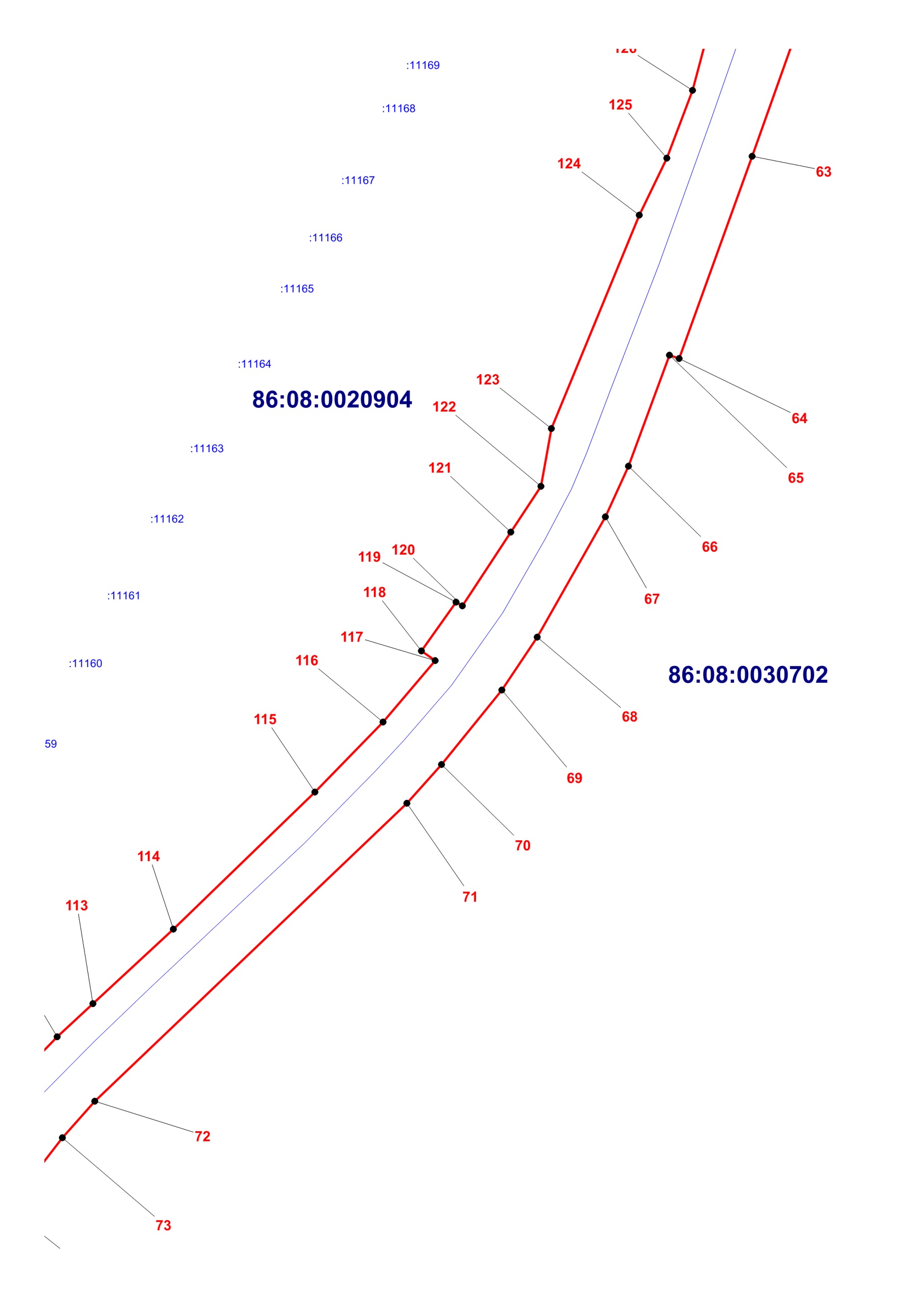 ОПИСАНИЕ МЕСТОПОЛОЖЕНИЯ ГРАНИЦЫТ. Зона транспортной инфраструктуры (вне границ населенного пункта) поселения Сентябрьский Нефтеюганского района (наименование объекта)План границ объекта (Выносной лист 10)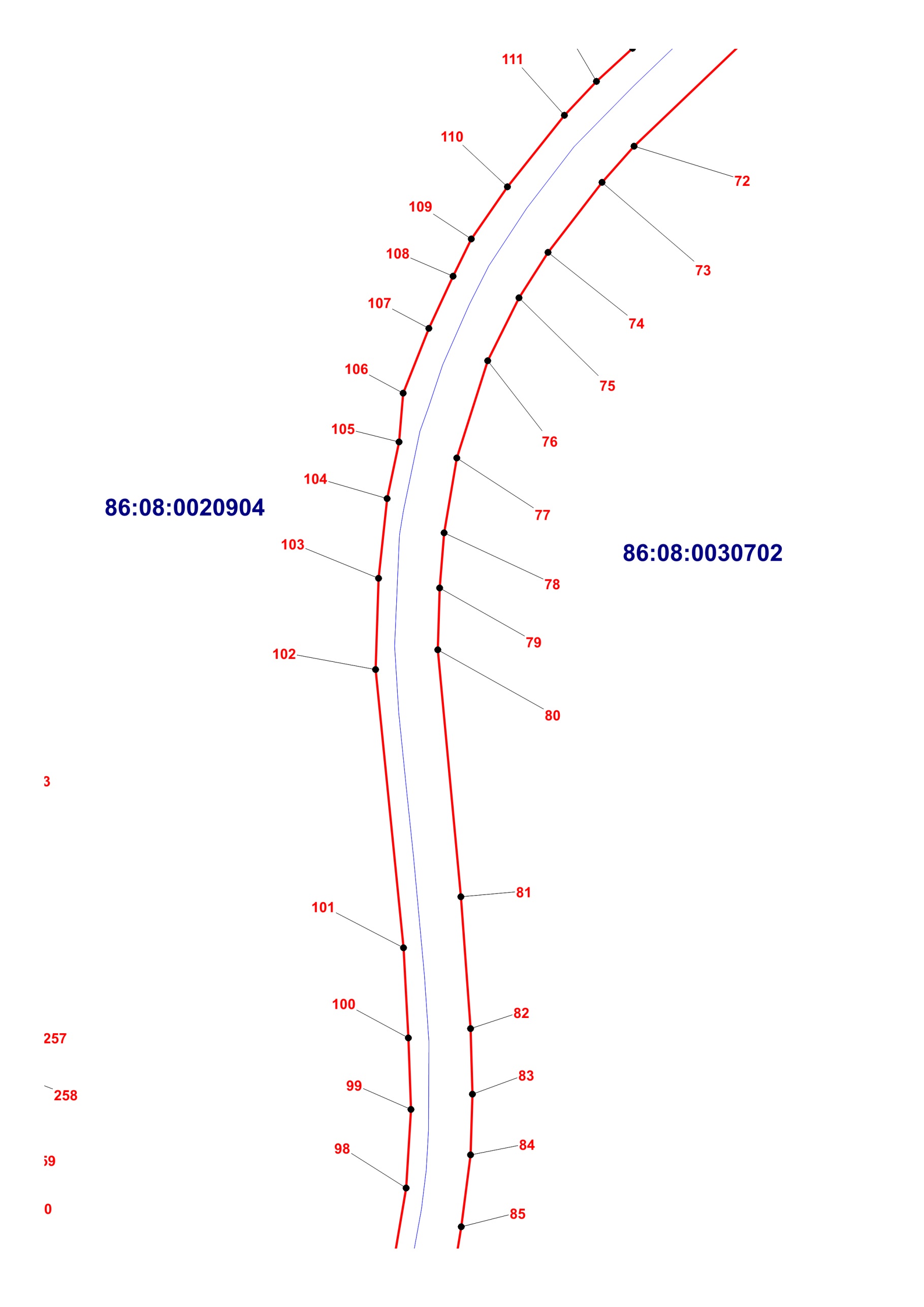 ОПИСАНИЕ МЕСТОПОЛОЖЕНИЯ ГРАНИЦЫТ. Зона транспортной инфраструктуры (вне границ населенного пункта) поселения Сентябрьский Нефтеюганского района (наименование объекта)План границ объекта (Выносной лист 11)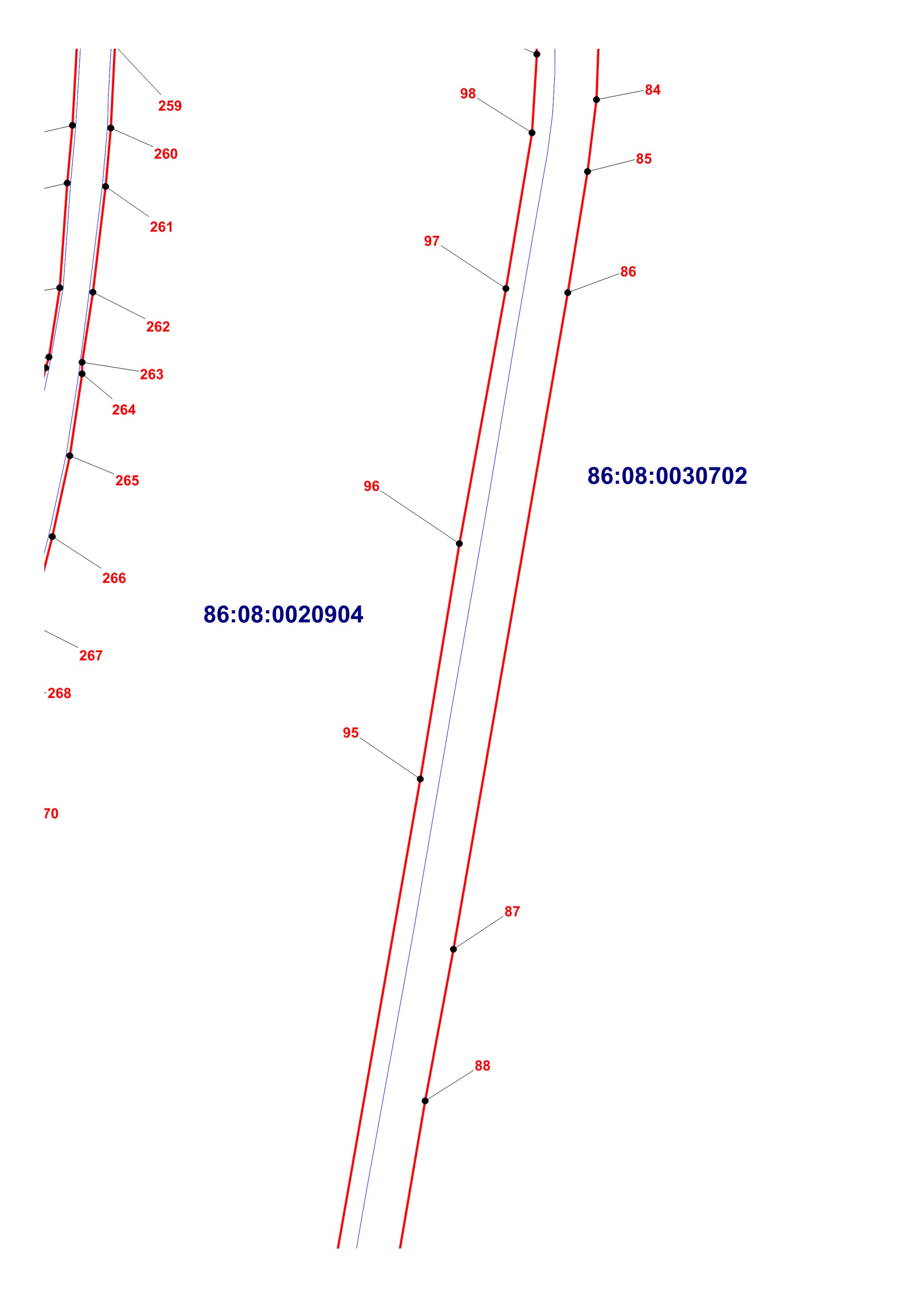 ОПИСАНИЕ МЕСТОПОЛОЖЕНИЯ ГРАНИЦЫТ. Зона транспортной инфраструктуры (вне границ населенного пункта) поселения Сентябрьский Нефтеюганского района (наименование объекта)План границ объекта (Выносной лист 12)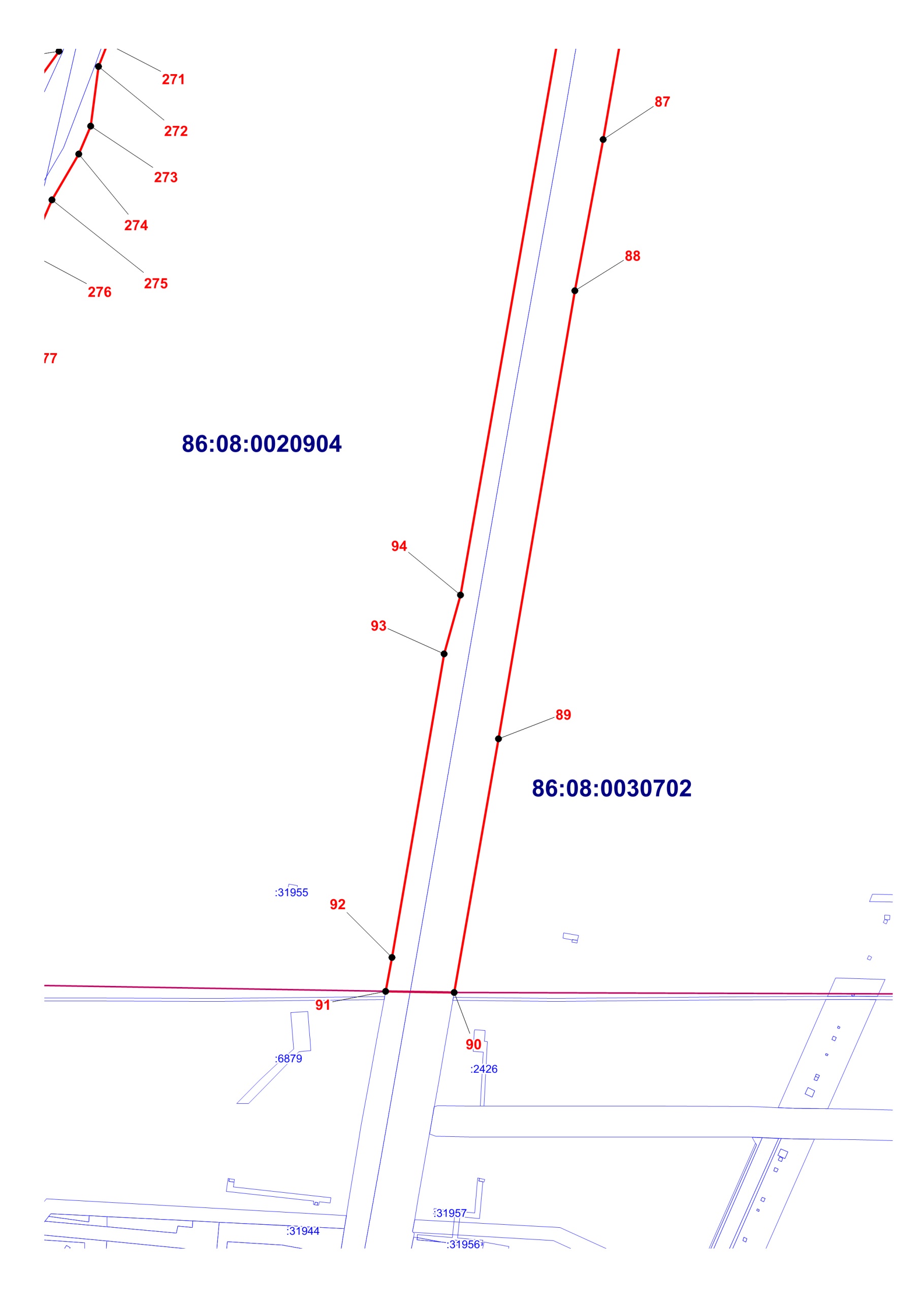 ОПИСАНИЕ МЕСТОПОЛОЖЕНИЯ ГРАНИЦЫТ. Зона транспортной инфраструктуры (вне границ населенного пункта) поселения Сентябрьский Нефтеюганского района (наименование объекта)План границ объекта (Выносной лист 13)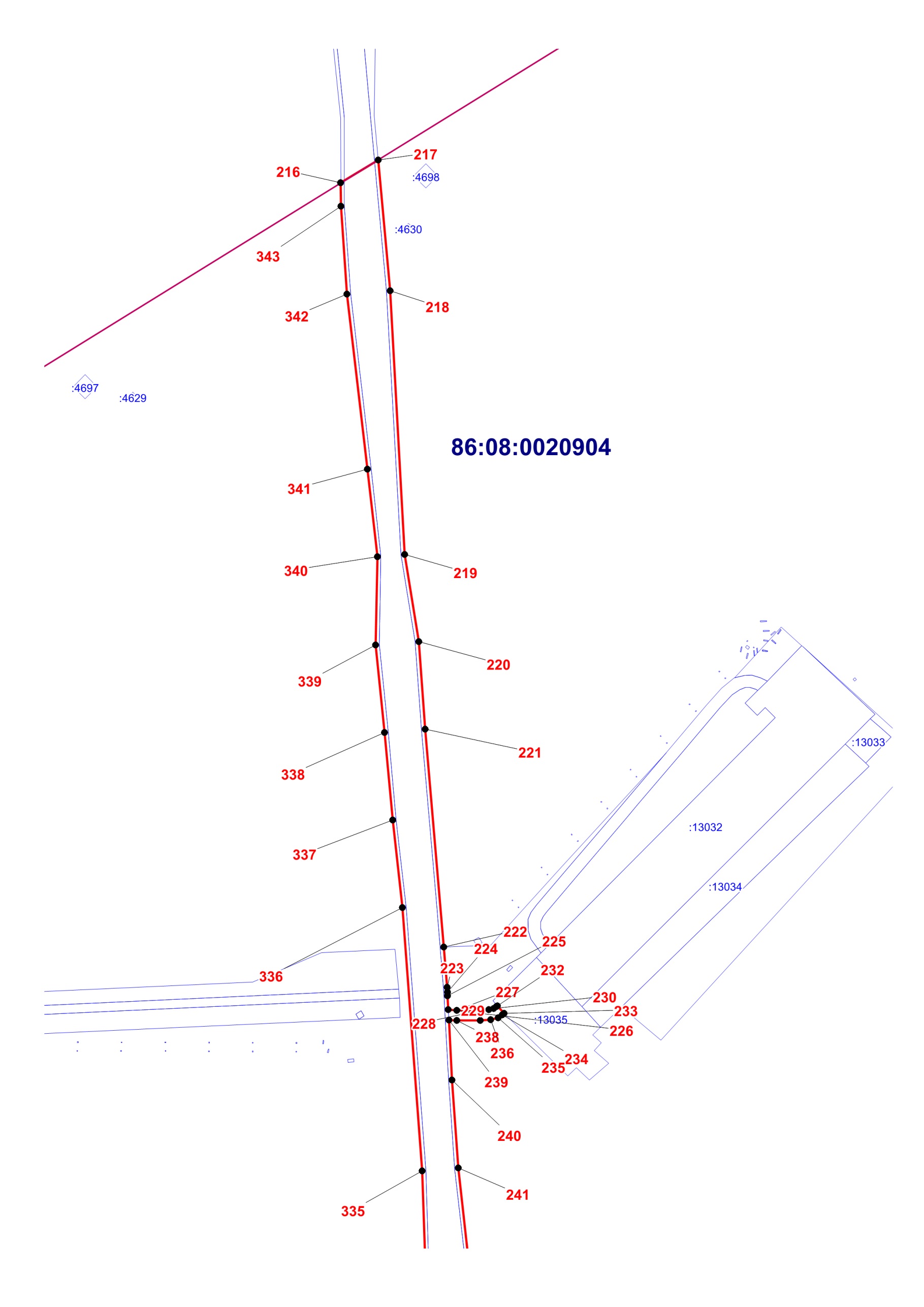 ОПИСАНИЕ МЕСТОПОЛОЖЕНИЯ ГРАНИЦЫТ. Зона транспортной инфраструктуры (вне границ населенного пункта) поселения Сентябрьский Нефтеюганского района (наименование объекта)План границ объекта (Выносной лист 14)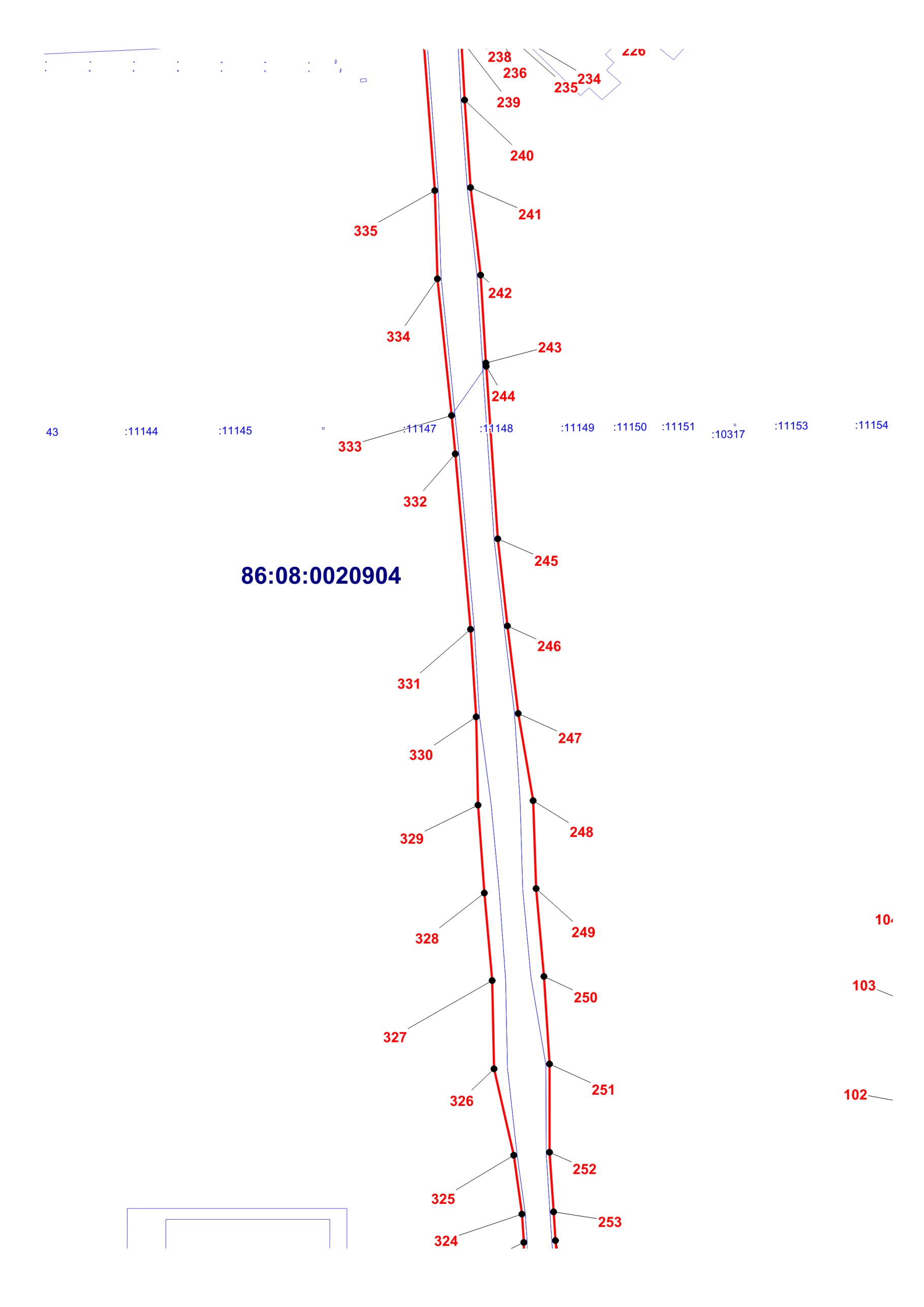 ОПИСАНИЕ МЕСТОПОЛОЖЕНИЯ ГРАНИЦЫТ. Зона транспортной инфраструктуры (вне границ населенного пункта) поселения Сентябрьский Нефтеюганского района (наименование объекта)План границ объекта (Выносной лист 15)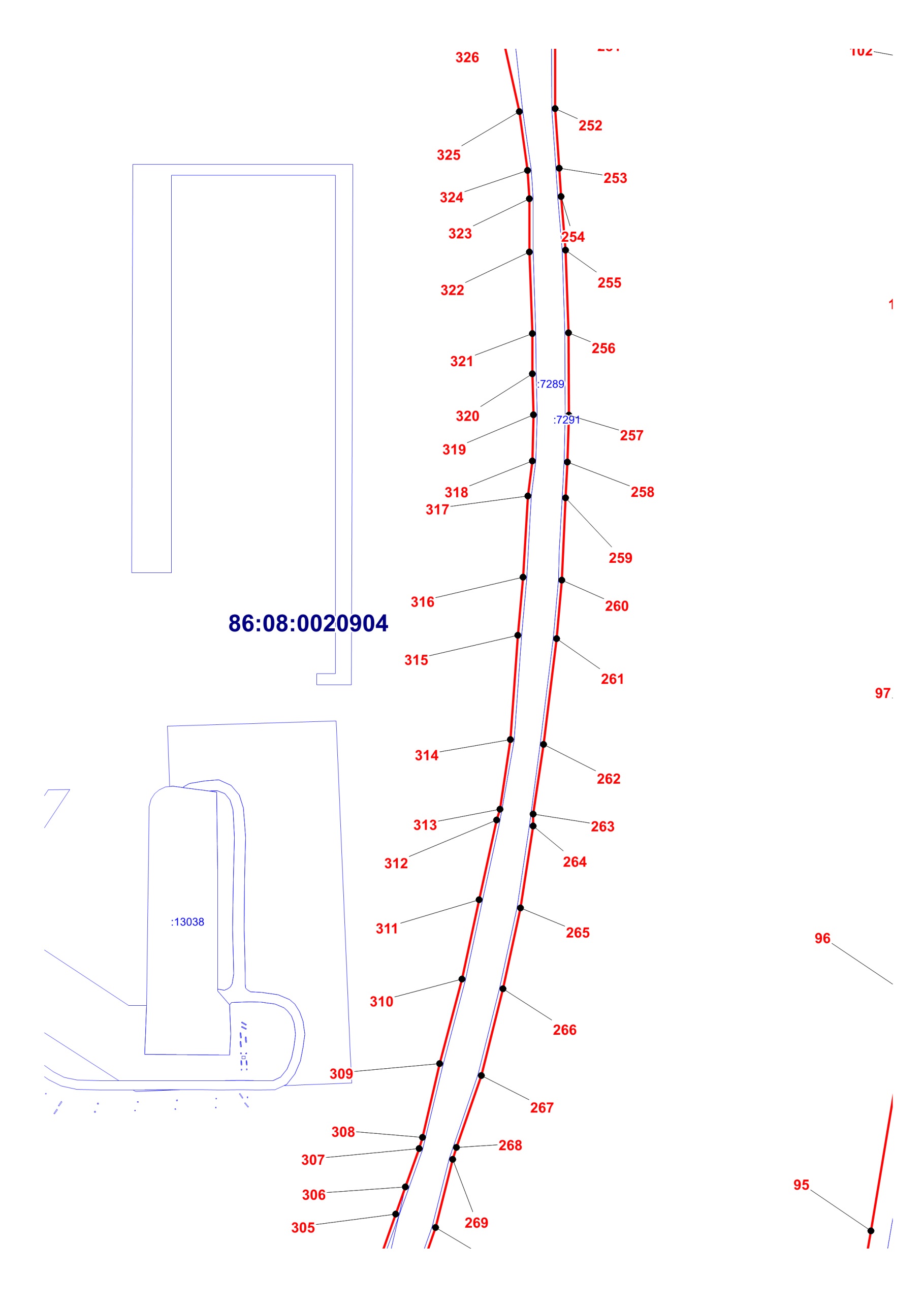 ОПИСАНИЕ МЕСТОПОЛОЖЕНИЯ ГРАНИЦЫТ. Зона транспортной инфраструктуры (вне границ населенного пункта) поселения Сентябрьский Нефтеюганского района (наименование объекта)План границ объекта (Выносной лист 16)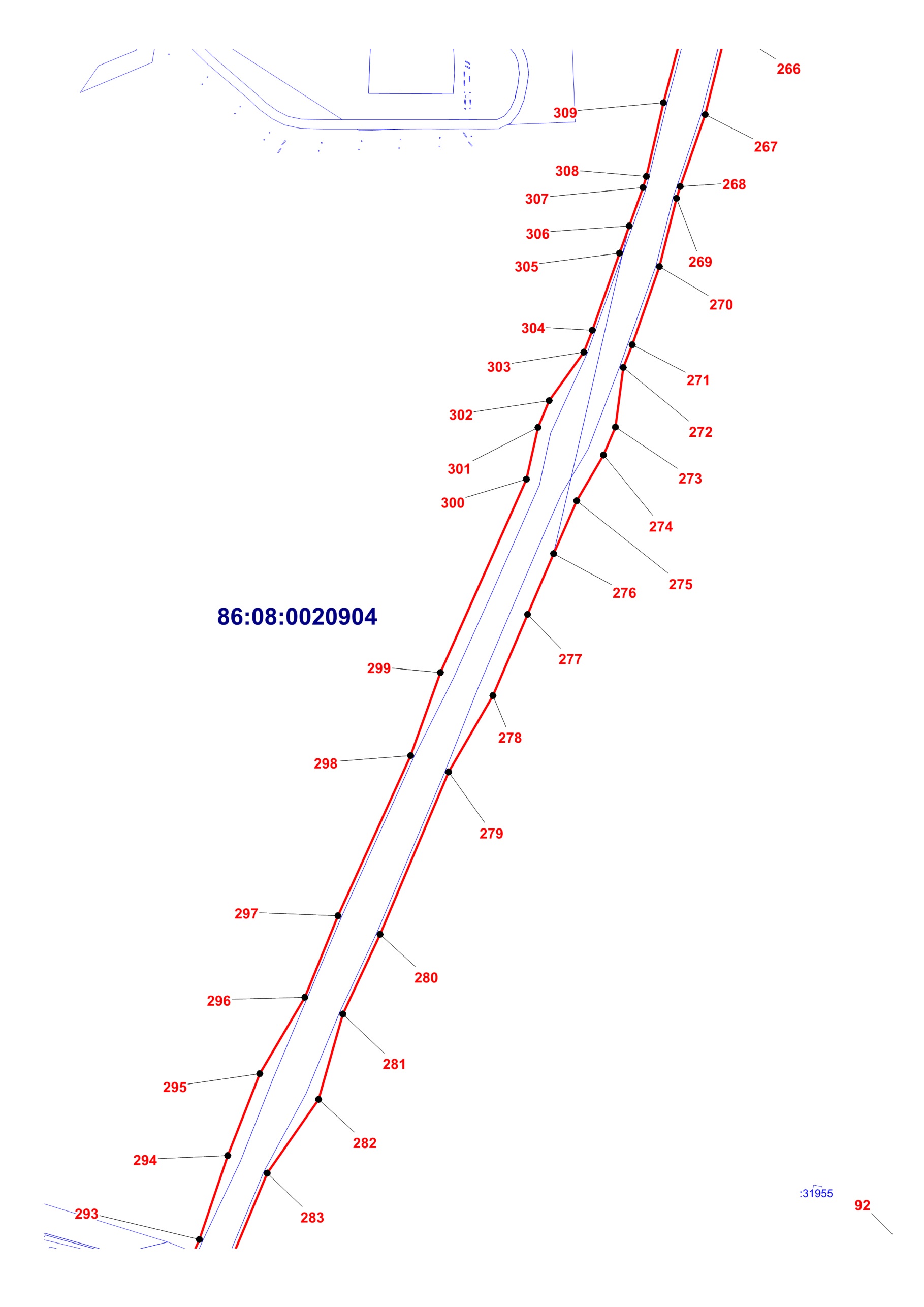 ОПИСАНИЕ МЕСТОПОЛОЖЕНИЯ ГРАНИЦЫТ. Зона транспортной инфраструктуры (вне границ населенного пункта) поселения Сентябрьский Нефтеюганского района (наименование объекта)План границ объекта (Выносной лист 17)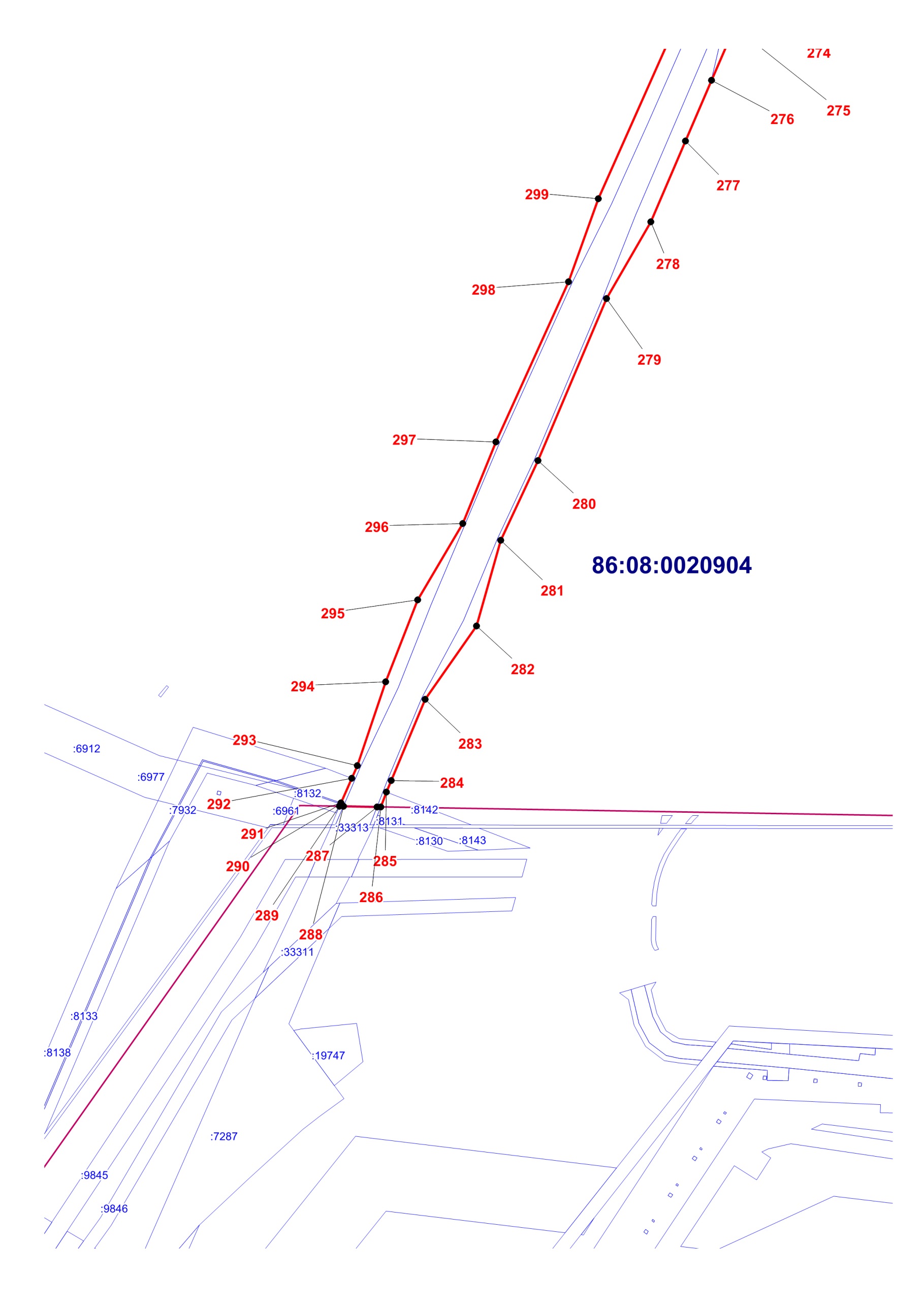 ОПИСАНИЕ МЕСТОПОЛОЖЕНИЯ ГРАНИЦЫТ. Зона транспортной инфраструктуры (вне границ населенного пункта) поселения Сентябрьский Нефтеюганского района (наименование объекта)План границ объекта (Выносной лист 18)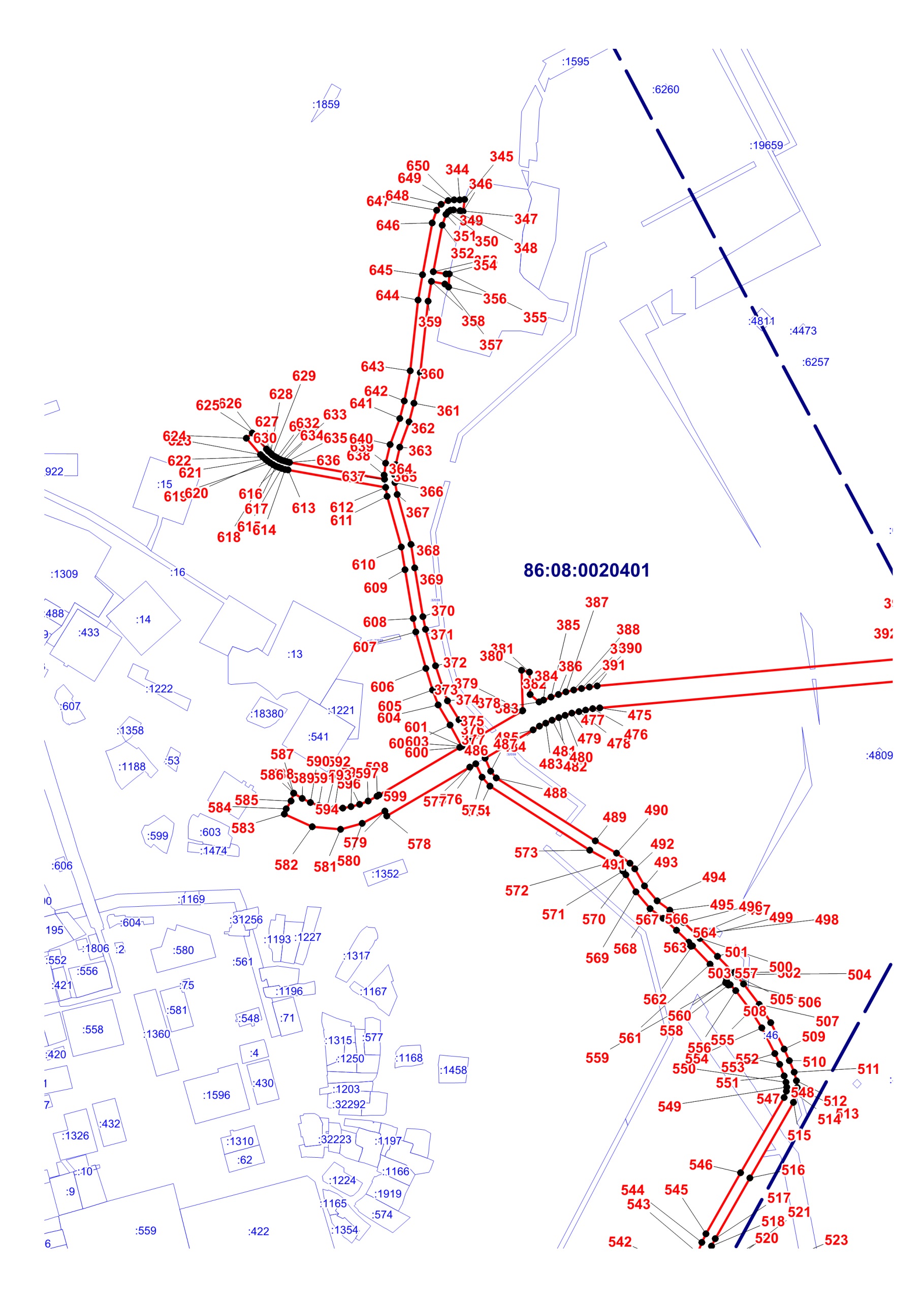 ОПИСАНИЕ МЕСТОПОЛОЖЕНИЯ ГРАНИЦЫТ. Зона транспортной инфраструктуры (вне границ населенного пункта) поселения Сентябрьский Нефтеюганского района (наименование объекта)План границ объекта (Выносной лист 19)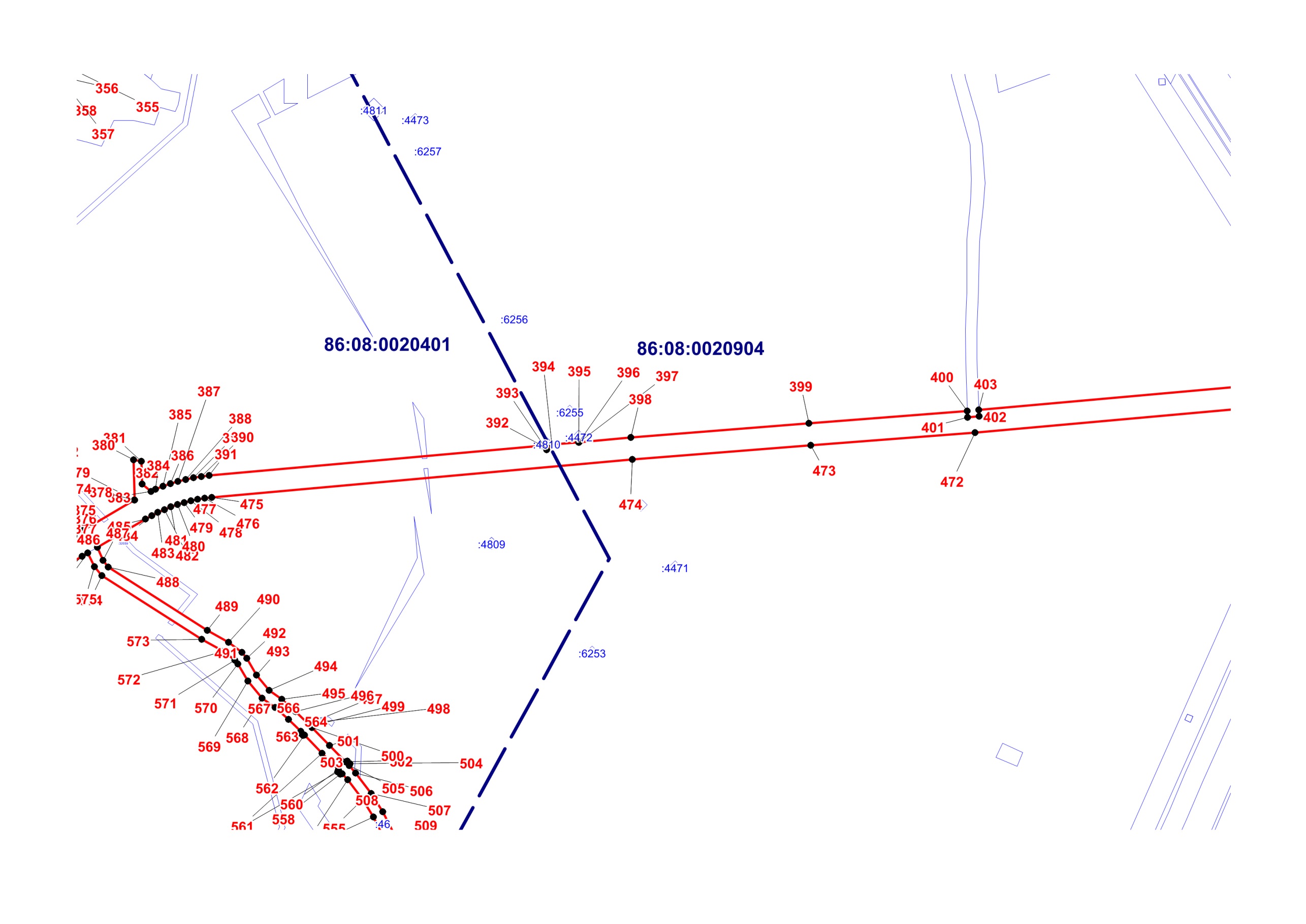 ОПИСАНИЕ МЕСТОПОЛОЖЕНИЯ ГРАНИЦЫТ. Зона транспортной инфраструктуры (вне границ населенного пункта) поселения Сентябрьский Нефтеюганского района (наименование объекта)План границ объекта (Выносной лист 20)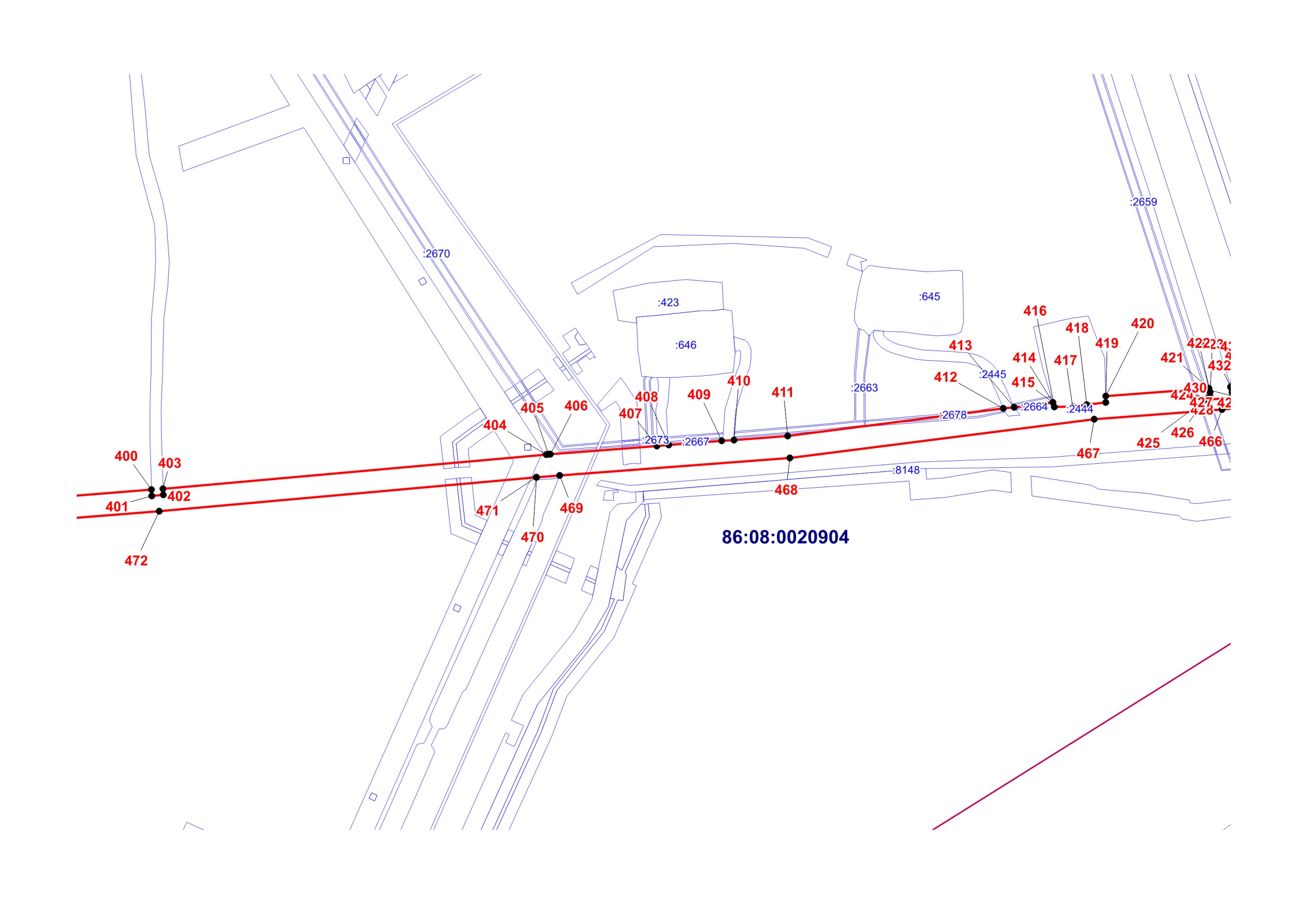 ОПИСАНИЕ МЕСТОПОЛОЖЕНИЯ ГРАНИЦЫТ. Зона транспортной инфраструктуры (вне границ населенного пункта) поселения Сентябрьский Нефтеюганского района (наименование объекта)План границ объекта (Выносной лист 21)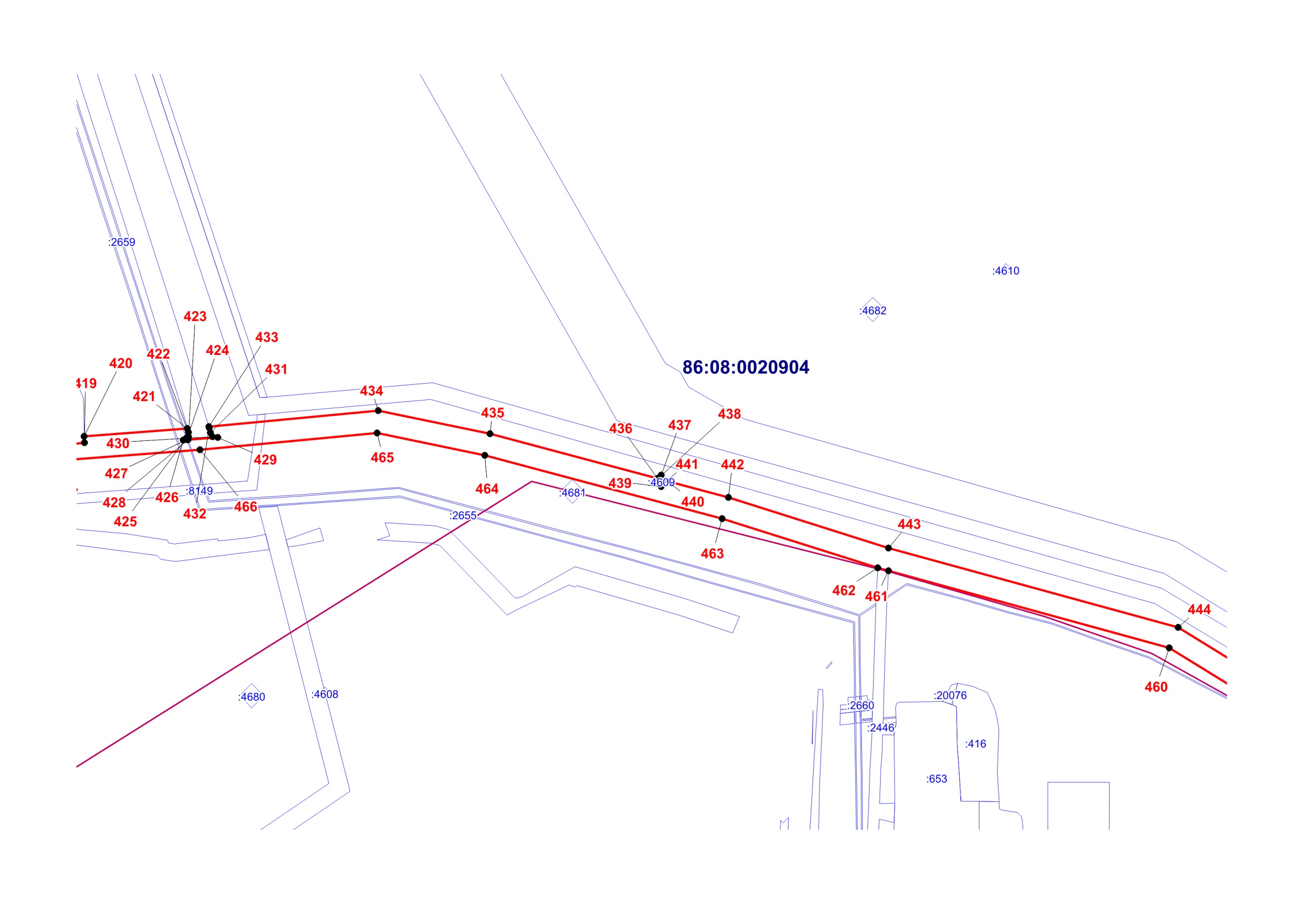 ОПИСАНИЕ МЕСТОПОЛОЖЕНИЯ ГРАНИЦЫТ. Зона транспортной инфраструктуры (вне границ населенного пункта) поселения Сентябрьский Нефтеюганского района (наименование объекта)План границ объекта (Выносной лист 22)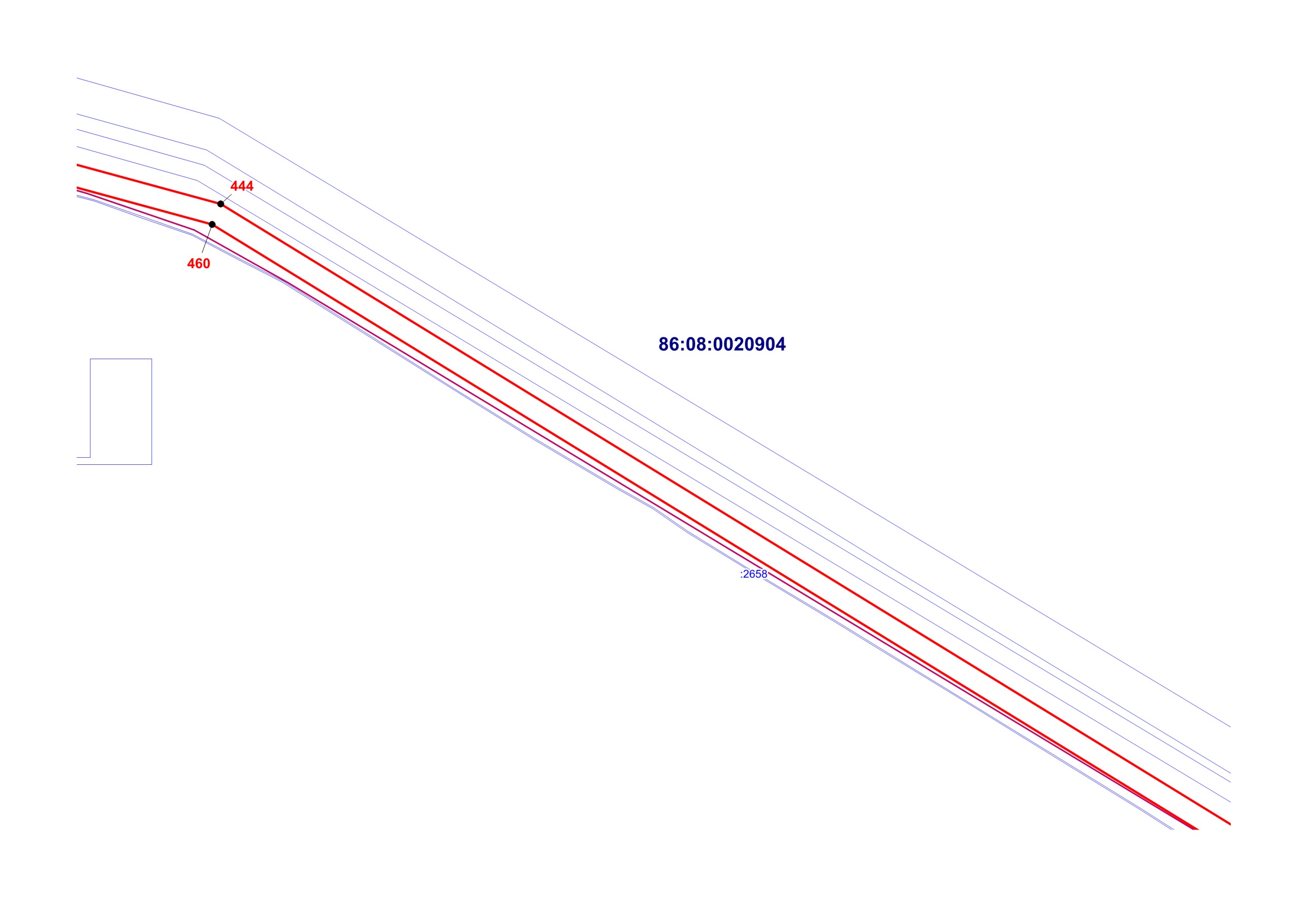 ОПИСАНИЕ МЕСТОПОЛОЖЕНИЯ ГРАНИЦЫТ. Зона транспортной инфраструктуры (вне границ населенного пункта) поселения Сентябрьский Нефтеюганского района (наименование объекта)План границ объекта (Выносной лист 23)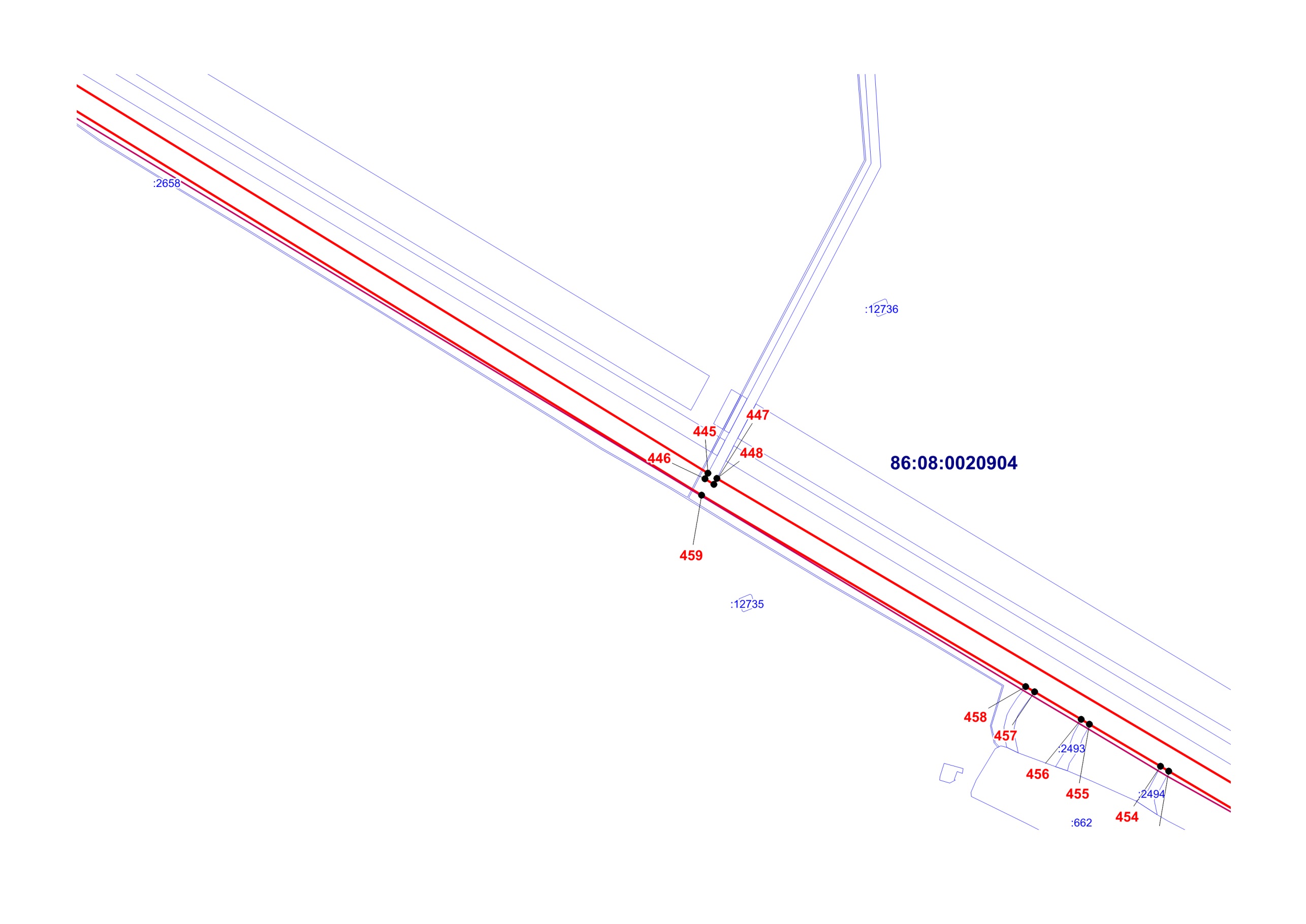 ОПИСАНИЕ МЕСТОПОЛОЖЕНИЯ ГРАНИЦЫТ. Зона транспортной инфраструктуры (вне границ населенного пункта) поселения Сентябрьский Нефтеюганского района (наименование объекта)План границ объекта (Выносной лист 24)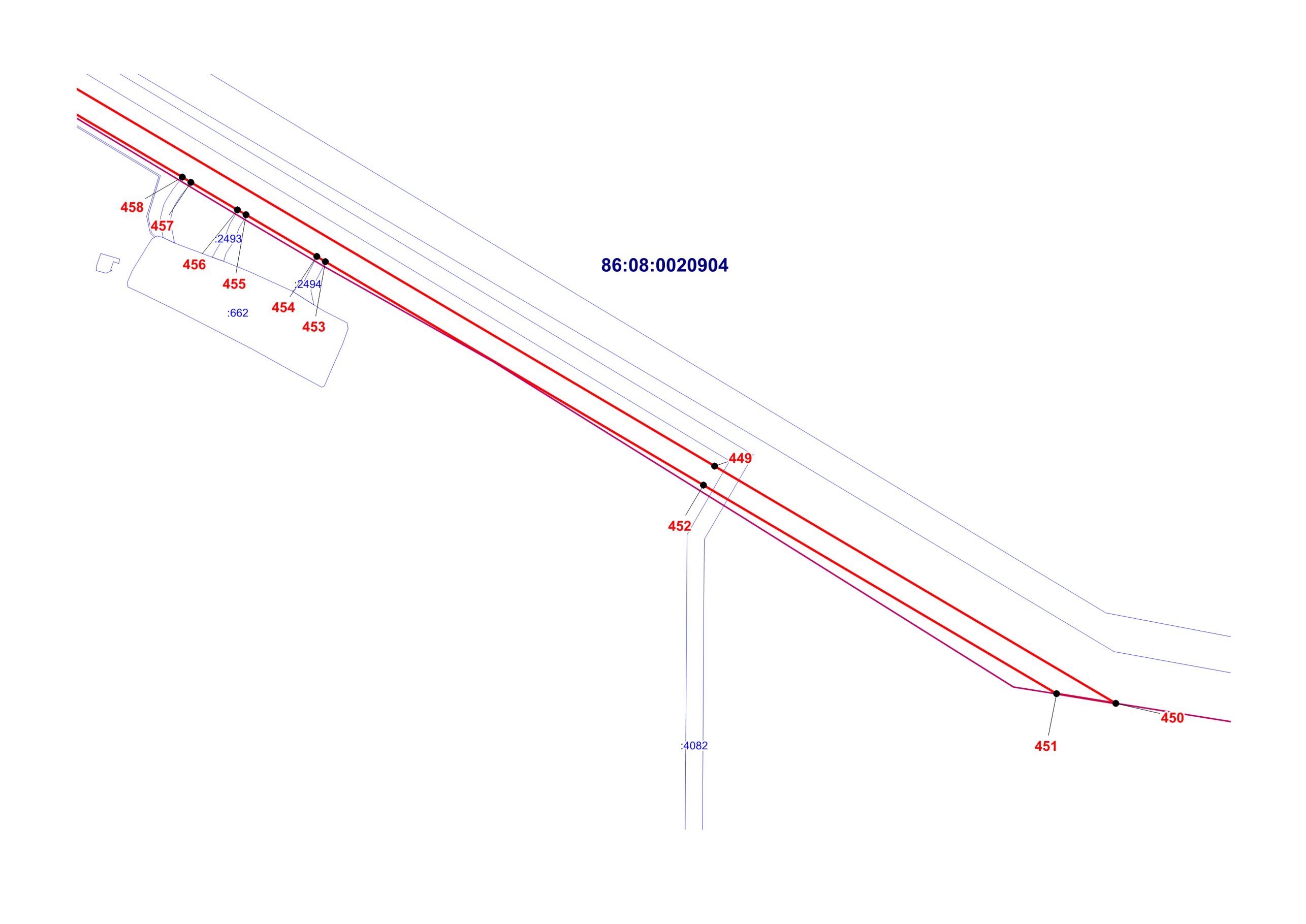 ОПИСАНИЕ МЕСТОПОЛОЖЕНИЯ ГРАНИЦЫТ. Зона транспортной инфраструктуры (вне границ населенного пункта) поселения Сентябрьский Нефтеюганского района (наименование объекта)План границ объекта (Выносной лист 25)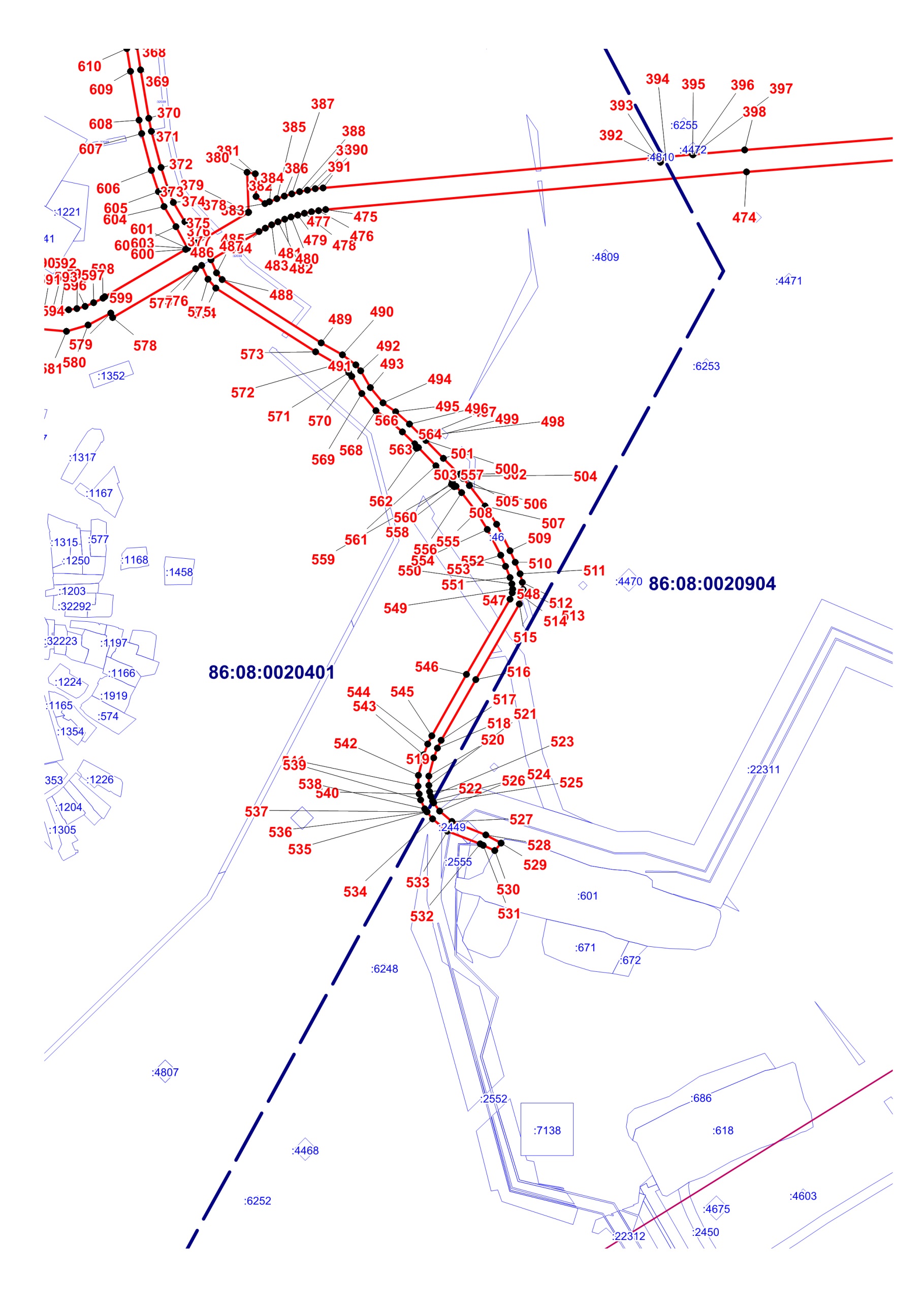 ОПИСАНИЕ МЕСТОПОЛОЖЕНИЯ ГРАНИЦЫТ. Зона транспортной инфраструктуры (вне границ населенного пункта) поселения Сентябрьский Нефтеюганского района (наименование объекта)План границ объекта (Выносной лист 26)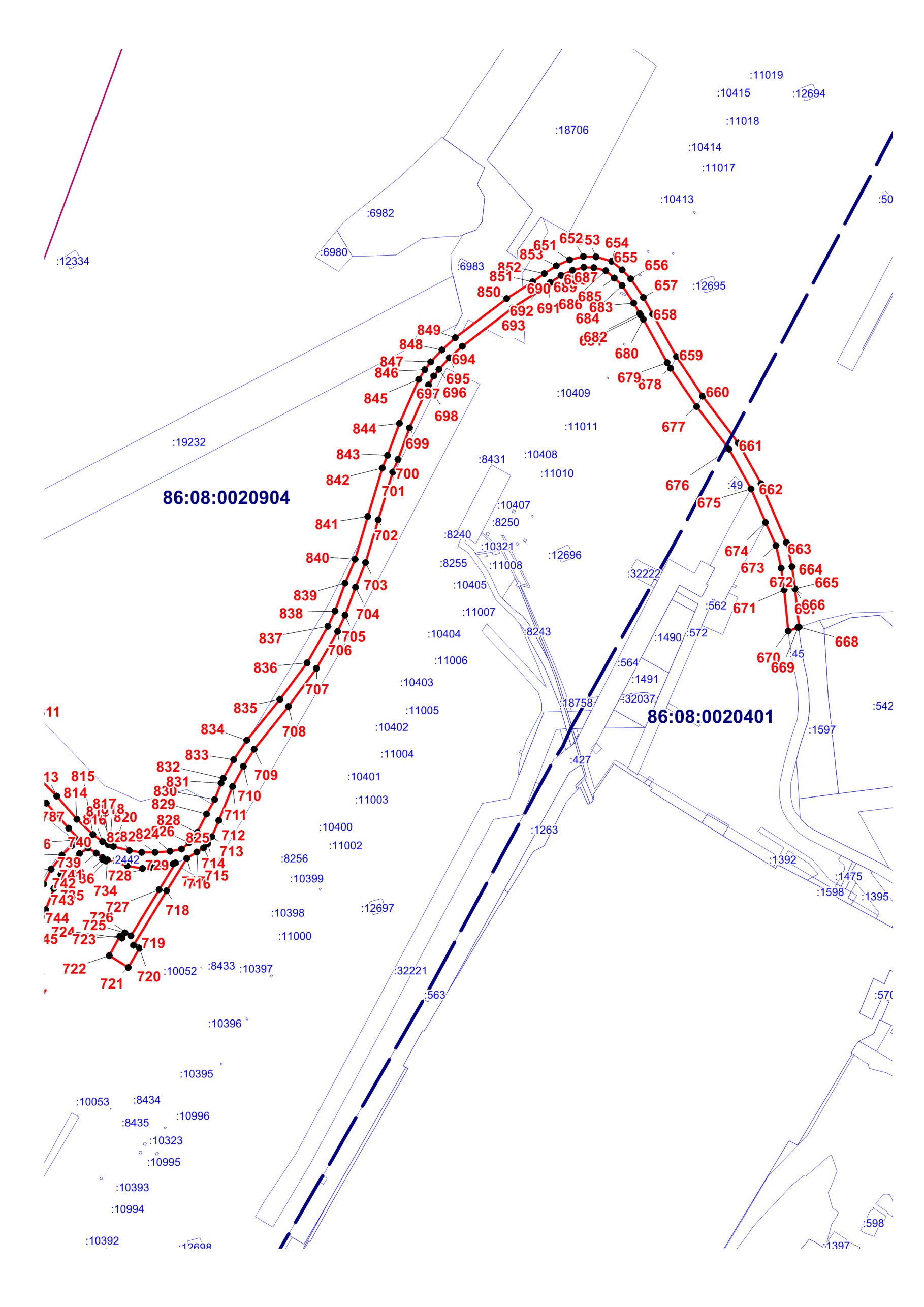 ОПИСАНИЕ МЕСТОПОЛОЖЕНИЯ ГРАНИЦЫТ. Зона транспортной инфраструктуры (вне границ населенного пункта) поселения Сентябрьский Нефтеюганского района (наименование объекта)План границ объекта (Выносной лист 27)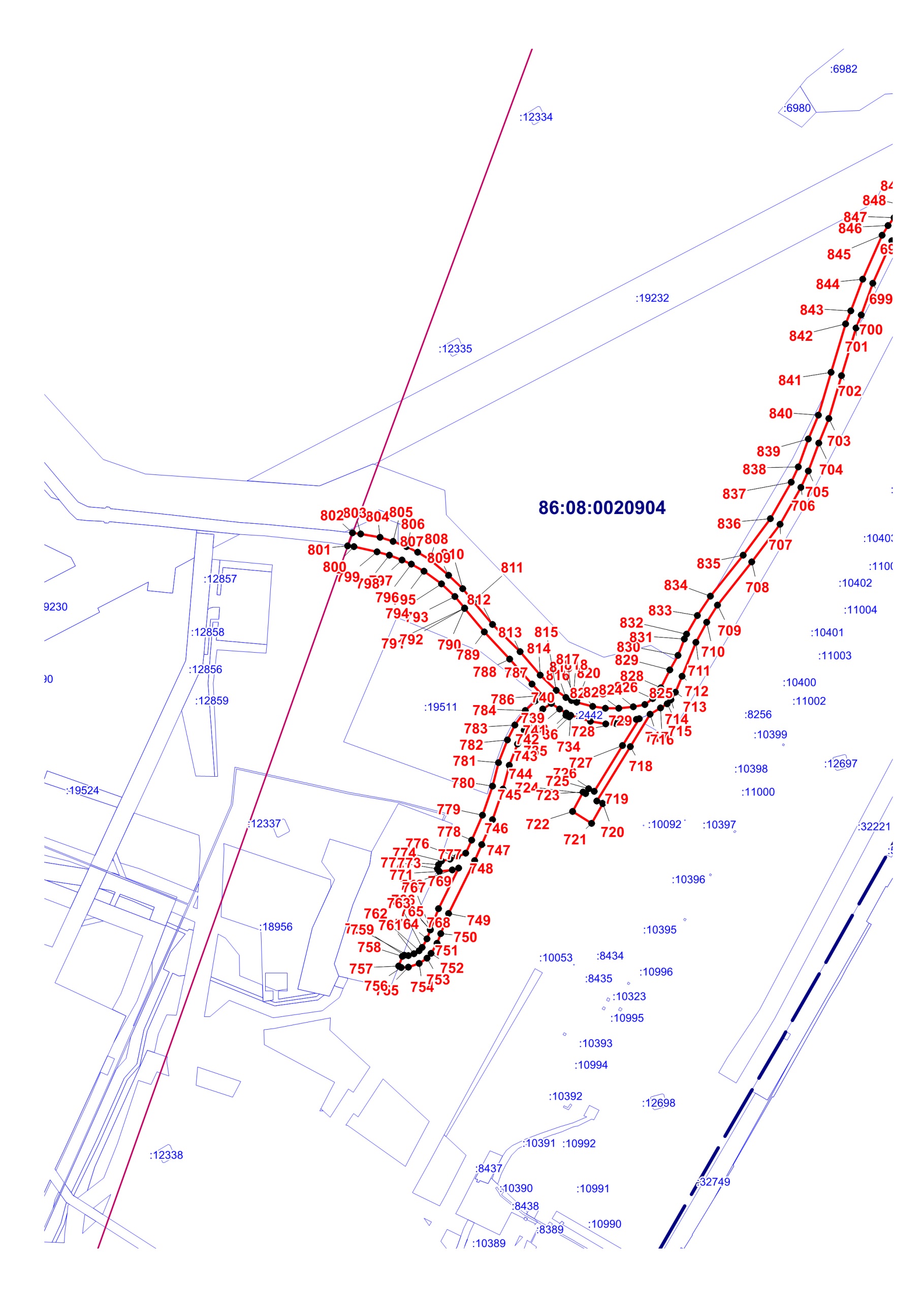 ОПИСАНИЕ МЕСТОПОЛОЖЕНИЯ ГРАНИЦЫТ. Зона транспортной инфраструктуры (вне границ населенного пункта) поселения Сентябрьский Нефтеюганского района (наименование объекта)План границ объекта (Выносной лист 28)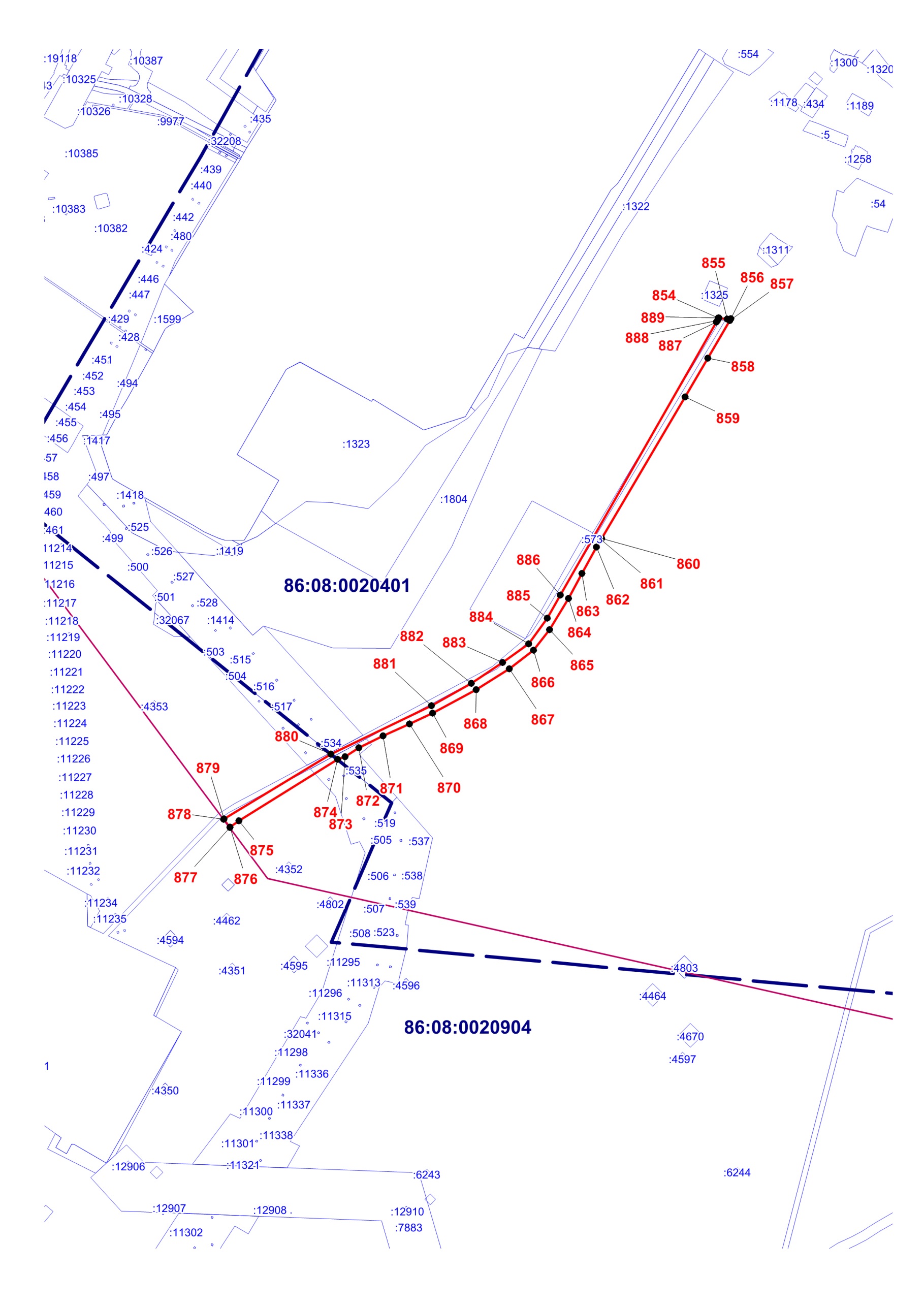 ОПИСАНИЕ МЕСТОПОЛОЖЕНИЯ ГРАНИЦЫТ. Зона транспортной инфраструктуры (вне границ населенного пункта) поселения Сентябрьский Нефтеюганского района (наименование объекта)План границ объекта (Выносной лист 29)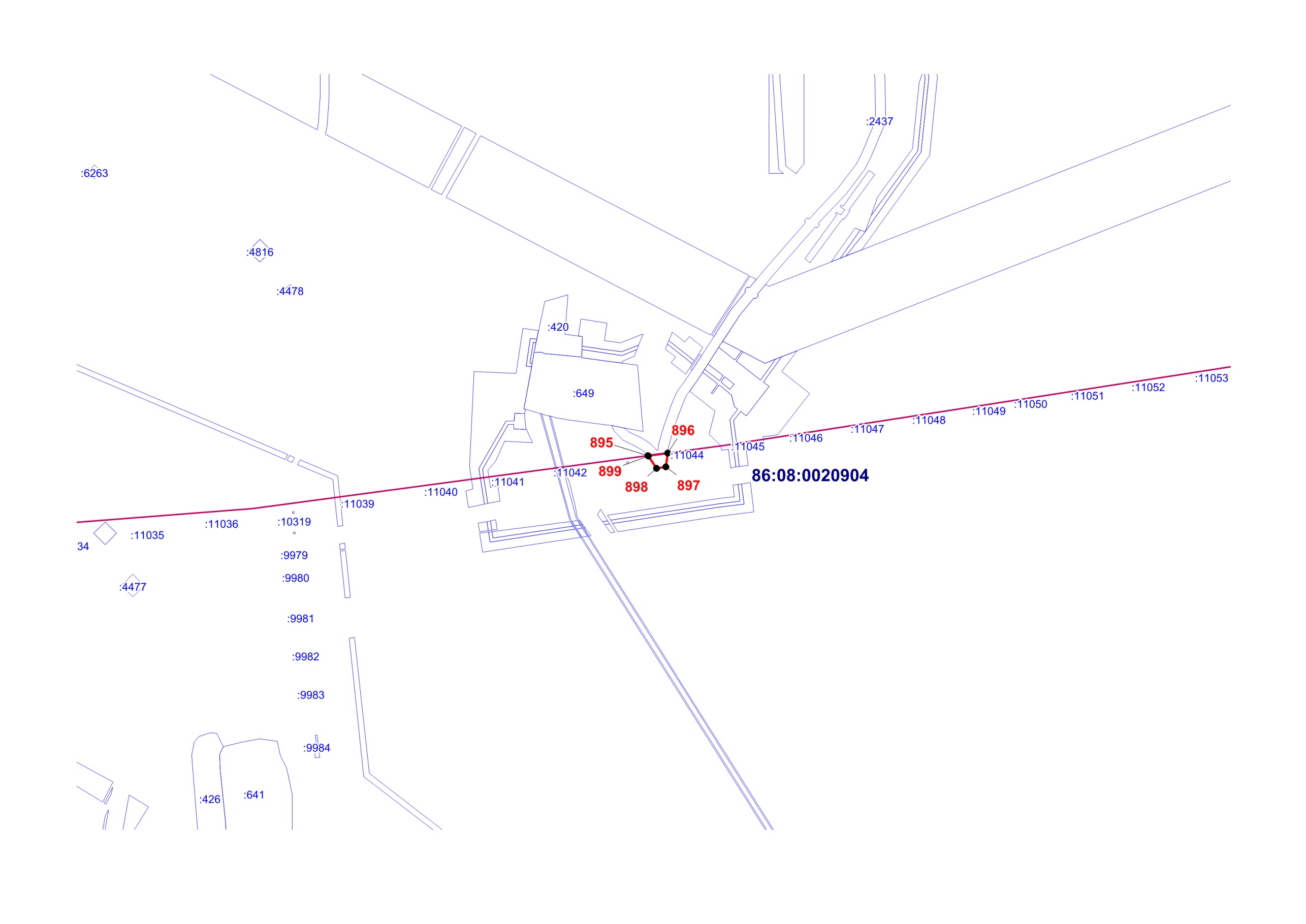 Прохождение границыПрохождение границыОписание прохождения границыот точкидо точкиОписание прохождения границы12312-23-34-45-56-67-78-89-910-1011-1112-1213-1314-1415-1516-1617-1718-1819-1920-2021-2122-2223-2324-2425-2526-2627-2728-2829-2930-3031-3132-3233-3334-3435-3536-3637-3738-3839-3940-4041-4142-4243-4344-4445-4546-4647-4748-4849-4950-5051-5152-5253-5354-5455-5556-5657-5758-5859-5960-6061-6162-6263-6364-6465-6566-6667-6768-6869-6970-7071-7172-7273-7374-7475-7576-7677-7778-7879-7980-8081-8182-8283-8384-8485-8586-8687-8788-8889-8990-9091-9192-9293-9394-9495-9596-9697-9798-9899-99100-100101-101102-102103-103104-104105-105106-106107-107108-108109-109110-110111-111112-112113-113114-114115-115116-116117-117118-118119-119120-120121-121122-122123-123124-124125-125126-126127-127128-128129-129130-130131-131132-132133-133134-134135-135136-136137-137138-138139-139140-140141-141142-142143-143144-144145-145146-146147-147148-148149-149150-150151-151152-152153-153154-154155-155156-156157-157158-158159-159160-160161-161162-162163-163164-164165-165166-166167-167168-168169-169170-170171-171172-172173-173174-174175-175176-176177-177178-178179-179180-180181-181182-182183-183184-184185-185186-186187-187188-188189-189190-190191-191192-192193-193194-194195-195196-196197-197198-198199-199200-200201-201202-202203-203204-204205-205206-206207-207208-208209-209210-210211-211212-212213-213214-214215-2151-216217-217218-218219-219220-220221-221222-222223-223224-224225-225226-226227-227228-228229-229230-230231-231232-232233-233234-234235-235236-236237-237238-238239-239240-240241-241242-242243-243244-244245-245246-246247-247248-248249-249250-250251-251252-252253-253254-254255-255256-256257-257258-258259-259260-260261-261262-262263-263264-264265-265266-266267-267268-268269-269270-270271-271272-272273-273274-274275-275276-276277-277278-278279-279280-280281-281282-282283-283284-284285-285286-286287-287288-288289-289290-290291-291292-292293-293294-294295-295296-296297-297298-298299-299300-300301-301302-302303-303304-304305-305306-306307-307308-308309-309310-310311-311312-312313-313314-314315-315316-316317-317318-318319-319320-320321-321322-322323-323324-324325-325326-326327-327328-328329-329330-330331-331332-332333-333334-334335-335336-336337-337338-338339-339340-340341-341342-342343-343216-344345-345346-346347-347348-348349-349350-350351-351352-352353-353354-354355-355356-356357-357358-358359-359360-360361-361362-362363-363364-364365-365366-366367-367368-368369-369370-370371-371372-372373-373374-374375-375376-376377-377378-378379-379380-380381-381382-382383-383384-384385-385386-386387-387388-388389-389390-390391-391392-392393-393394-394395-395396-396397-397398-398399-399400-400401-401402-402403-403404-404405-405406-406407-407408-408409-409410-410411-411412-412413-413414-414415-415416-416417-417418-418419-419420-420421-421422-422423-423424-424425-425426-426427-427428-428429-429430-430431-431432-432433-433434-434435-435436-436437-437438-438439-439440-440441-441442-442443-443444-444445-445446-446447-447448-448449-449450-450451-451452-452453-453454-454455-455456-456457-457458-458459-459460-460461-461462-462463-463464-464465-465466-466467-467468-468469-469470-470471-471472-472473-473474-474475-475476-476477-477478-478479-479480-480481-481482-482483-483484-484485-485486-486487-487488-488489-489490-490491-491492-492493-493494-494495-495496-496497-497498-498499-499500-500501-501502-502503-503504-504505-505506-506507-507508-508509-509510-510511-511512-512513-513514-514515-515516-516517-517518-518519-519520-520521-521522-522523-523524-524525-525526-526527-527528-528529-529530-530531-531532-532533-533534-534535-535536-536537-537538-538539-539540-540541-541542-542543-543544-544545-545546-546547-547548-548549-549550-550551-551552-552553-553554-554555-555556-556557-557558-558559-559560-560561-561562-562563-563564-564565-565566-566567-567568-568569-569570-570571-571572-572573-573574-574575-575576-576577-577578-578579-579580-580581-581582-582583-583584-584585-585586-586587-587588-588589-589590-590591-591592-592593-593594-594595-595596-596597-597598-598599-599600-600601-601602-602603-603604-604605-605606-606607-607608-608609-609610-610611-611612-612613-613614-614615-615616-616617-617618-618619-619620-620621-621622-622623-623624-624625-625626-626627-627628-628629-629630-630631-631632-632633-633634-634635-635636-636637-637638-638639-639640-640641-641642-642643-643644-644645-645646-646647-647648-648649-649650-650344-651652-652653-653654-654655-655656-656657-657658-658659-659660-660661-661662-662663-663664-664665-665666-666667-667668-668669-669670-670671-671672-672673-673674-674675-675676-676677-677678-678679-679680-680681-681682-682683-683684-684685-685686-686687-687688-688689-689690-690691-691692-692693-693694-694695-695696-696697-697698-698699-699700-700701-701702-702703-703704-704705-705706-706707-707708-708709-709710-710711-711712-712713-713714-714715-715716-716717-717718-718719-719720-720721-721722-722723-723724-724725-725726-726727-727728-728729-729730-730731-731732-732733-733734-734735-735736-736737-737738-738739-739740-740741-741742-742743-743744-744745-745746-746747-747748-748749-749750-750751-751752-752753-753754-754755-755756-756757-757758-758759-759760-760761-761762-762763-763764-764765-765766-766767-767768-768769-769770-770771-771772-772773-773774-774775-775776-776777-777778-778779-779780-780781-781782-782783-783784-784785-785786-786787-787788-788789-789790-790791-791792-792793-793794-794795-795796-796797-797798-798799-799800-800801-801802-802803-803804-804805-805806-806807-807808-808809-809810-810811-811812-812813-813814-814815-815816-816817-817818-818819-819820-820821-821822-822823-823824-824825-825826-826827-827828-828829-829830-830831-831832-832833-833834-834835-835836-836837-837838-838839-839840-840841-841842-842843-843844-844845-845846-846847-847848-848849-849850-850851-851852-852853-853651-854855-855856-856857-857858-858859-859860-860861-861862-862863-863864-864865-865866-866867-867868-868869-869870-870871-871872-872873-873874-874875-875876-876877-877878-878879-879880-880881-881882-882883-883884-884885-885886-886887-887888-888889-889854-890891-891892-892893-893894-894890-895896-896897-897898-898899-899895-ОПИСАНИЕ МЕСТОПОЛОЖЕНИЯ ГРАНИЦ территориальной зоны Т. Зона транспортной инфраструктурыОПИСАНИЕ МЕСТОПОЛОЖЕНИЯ ГРАНИЦ территориальной зоны Т. Зона транспортной инфраструктурыОПИСАНИЕ МЕСТОПОЛОЖЕНИЯ ГРАНИЦ территориальной зоны Т. Зона транспортной инфраструктурыСведения об объектеСведения об объектеСведения об объектеN п/пХарактеристики объектаОписание характеристик1231Местоположение объекта Ханты-Мансийский автономный округ-Югра, Нефтеюганский район,сельское поселение Сентябрьский, поселок Сентябрьский2Площадь объекта +/- величина погрешности определения площади (P +/- Дельта P) 150 040 кв. м +/- 135 кв. м3Иные характеристики объекта -ОПИСАНИЕ МЕСТОПОЛОЖЕНИЯ ГРАНИЦтерриториальной зоны Т. Зона транспортной инфраструктурыОПИСАНИЕ МЕСТОПОЛОЖЕНИЯ ГРАНИЦтерриториальной зоны Т. Зона транспортной инфраструктурыОПИСАНИЕ МЕСТОПОЛОЖЕНИЯ ГРАНИЦтерриториальной зоны Т. Зона транспортной инфраструктурыОПИСАНИЕ МЕСТОПОЛОЖЕНИЯ ГРАНИЦтерриториальной зоны Т. Зона транспортной инфраструктурыОПИСАНИЕ МЕСТОПОЛОЖЕНИЯ ГРАНИЦтерриториальной зоны Т. Зона транспортной инфраструктурыОПИСАНИЕ МЕСТОПОЛОЖЕНИЯ ГРАНИЦтерриториальной зоны Т. Зона транспортной инфраструктурыСведения о местоположении границ объектаСведения о местоположении границ объектаСведения о местоположении границ объектаСведения о местоположении границ объектаСведения о местоположении границ объектаСведения о местоположении границ объекта1. Система координат МСК-86 Ханты-Мансийский автономный округ — Югра зона 31. Система координат МСК-86 Ханты-Мансийский автономный округ — Югра зона 31. Система координат МСК-86 Ханты-Мансийский автономный округ — Югра зона 31. Система координат МСК-86 Ханты-Мансийский автономный округ — Югра зона 31. Система координат МСК-86 Ханты-Мансийский автономный округ — Югра зона 31. Система координат МСК-86 Ханты-Мансийский автономный округ — Югра зона 32. Сведения о характерных точках границ объекта2. Сведения о характерных точках границ объекта2. Сведения о характерных точках границ объекта2. Сведения о характерных точках границ объекта2. Сведения о характерных точках границ объекта2. Сведения о характерных точках границ объектаОбозначение характерных точек границКоординаты, мКоординаты, мМетод определения координат характерной точкиСредняя квадратическая погрешность положения характерной точки (Mt), мОписание обозначения точкиОбозначение характерных точек границXYМетод определения координат характерной точкиСредняя квадратическая погрешность положения характерной точки (Mt), мОписание обозначения точки1234563. Сведения о характерных точках части (частей) границы объекта3. Сведения о характерных точках части (частей) границы объекта3. Сведения о характерных точках части (частей) границы объекта3. Сведения о характерных точках части (частей) границы объекта3. Сведения о характерных точках части (частей) границы объекта3. Сведения о характерных точках части (частей) границы объектаОбозначение характерных точек части границыКоординаты, мКоординаты, мМетод определения координат и средняя квадратическая погрешность положения характерной точки (Mt), мСредняя квадратическая погрешность положения характерной точки (Mt), мОписание обозначения точкиОбозначение характерных точек части границыXYМетод определения координат и средняя квадратическая погрешность положения характерной точки (Mt), мСредняя квадратическая погрешность положения характерной точки (Mt), мОписание обозначения точки123456Часть N1Часть N1Часть N1Часть N1Часть N1Часть N11898553.623508554.78аналитический метод0.10-2898573.363508572.65аналитический метод0.10-3898588.133508575.59аналитический метод0.10-4898595.403508575.34аналитический метод0.10-5898605.403508576.00аналитический метод0.10-6898624.963508580.10аналитический метод0.10-7898645.483508585.56аналитический метод0.10-8898654.253508588.20аналитический метод0.10-9898693.843508593.10аналитический метод0.10-10898776.303508584.80аналитический метод0.10-11898776.453508585.22аналитический метод0.10-12898780.533508596.37аналитический метод0.10-13898780.863508597.36аналитический метод0.10-14898769.443508598.54аналитический метод0.10-15898739.463508602.98аналитический метод0.10-16898724.563508606.38аналитический метод0.10-17898706.483508608.56аналитический метод0.10-18898686.463508609.20аналитический метод0.10-19898673.583508607.70аналитический метод0.10-20898654.843508601.44аналитический метод0.10-21898641.983508597.54аналитический метод0.10-22898630.323508594.48аналитический метод0.10-23898585.843508597.46аналитический метод0.10-24898563.903508598.91аналитический метод0.10-25898560.143508601.98аналитический метод0.10-26898555.003508607.20аналитический метод0.10-27898550.483508614.68аналитический метод0.10-28898511.483508692.68аналитический метод0.10-29898507.143508699.73аналитический метод0.10-30898497.863508714.80аналитический метод0.10-31898489.163508726.86аналитический метод0.10-32898476.583508739.90аналитический метод0.10-33898464.503508747.94аналитический метод0.10-34898456.543508753.26аналитический метод0.10-35898444.183508757.56аналитический метод0.10-36898431.843508757.56аналитический метод0.10-37898421.703508755.48аналитический метод0.10-38898406.003508749.22аналитический метод0.10-39898404.113508758.96аналитический метод0.10-40898400.913508757.59аналитический метод0.10-41898396.593508757.10аналитический метод0.10-42898395.543508749.03аналитический метод0.10-43898323.463508745.73аналитический метод0.10-44898306.623508749.77аналитический метод0.10-45898290.413508754.42аналитический метод0.10-46898265.583508784.78аналитический метод0.10-47898255.103508801.66аналитический метод0.10-48898253.103508800.44аналитический метод0.10-49898250.723508804.52аналитический метод0.10-50898252.743508805.60аналитический метод0.10-51898234.463508835.38аналитический метод0.10-52898233.353508837.60аналитический метод0.10-53898240.493508842.02аналитический метод0.10-54898246.633508846.55аналитический метод0.10-55898252.003508851.53аналитический метод0.10-56898256.503508856.90аналитический метод0.10-57898260.133508862.65аналитический метод0.10-58898261.943508868.43аналитический метод0.10-59898263.843508874.91аналитический метод0.10-60898263.763508888.86аналитический метод0.10-61898263.283508896.36аналитический метод0.10-62898262.233508903.65аналитический метод0.10-63898248.473508947.23аналитический метод0.10-64898230.083508986.52аналитический метод0.10-65898217.113509024.75аналитический метод0.10-66898192.253509008.37аналитический метод0.10-67898163.913508991.58аналитический метод0.10-68898158.203508988.45аналитический метод0.10-69898107.483509061.83аналитический метод0.10-70898107.473509061.83аналитический метод0.10-71898098.553509058.87аналитический метод0.10-72898089.443509053.73аналитический метод0.10-73898083.743509051.56аналитический метод0.10-74898086.553509048.15аналитический метод0.10-75898104.233509024.29аналитический метод0.10-76898108.023509019.28аналитический метод0.10-77898111.263509014.48аналитический метод0.10-78898114.823509016.70аналитический метод0.10-79898116.923509013.08аналитический метод0.10-80898113.603509010.90аналитический метод0.10-81898116.623509006.60аналитический метод0.10-82898119.623509008.40аналитический метод0.10-83898121.663509004.90аналитический метод0.10-84898118.923509003.18аналитический метод0.10-85898132.403508983.20аналитический метод0.10-86898136.063508976.68аналитический метод0.10-87898106.563508960.12аналитический метод0.10-88898083.163508947.94аналитический метод0.10-89898081.403508945.96аналитический метод0.10-90898073.443508941.53аналитический метод0.10-91898028.803508940.60аналитический метод0.10-92898007.423508944.98аналитический метод0.10-93897995.813508939.22аналитический метод0.10-94897988.593508934.90аналитический метод0.10-95897985.723508934.69аналитический метод0.10-96897984.303508934.73аналитический метод0.10-97897980.683508934.96аналитический метод0.10-98897977.703508864.11аналитический метод0.10-99897974.993508853.66аналитический метод0.10-100897972.703508844.82аналитический метод0.10-101897951.023508851.88аналитический метод0.10-102897890.513508867.60аналитический метод0.10-103897901.883508907.06аналитический метод0.10-104897921.093508973.68аналитический метод0.10-105897933.093509019.02аналитический метод0.10-106897913.493509024.95аналитический метод0.10-107897908.043509022.76аналитический метод0.10-108897893.893509025.62аналитический метод0.10-109897881.193509028.13аналитический метод0.10-110897875.733509030.07аналитический метод0.10-111897874.463509036.44аналитический метод0.10-112897869.683509037.54аналитический метод0.10-113897831.123509048.14аналитический метод0.10-114897837.343509072.34аналитический метод0.10-115897875.963509061.76аналитический метод0.10-116897879.313509086.74аналитический метод0.10-117897869.633509088.08аналитический метод0.10-118897855.553509093.52аналитический метод0.10-119897848.543509093.66аналитический метод0.10-120897805.313509098.79аналитический метод0.10-121897805.843509087.39аналитический метод0.10-122897805.463509083.20аналитический метод0.10-123897803.393509079.54аналитический метод0.10-124897801.803509079.40аналитический метод0.10-125897792.193509079.76аналитический метод0.10-126897779.853509080.88аналитический метод0.10-127897776.753509052.14аналитический метод0.10-128897746.063509060.83аналитический метод0.10-129897743.753509051.73аналитический метод0.10-130897736.273509024.82аналитический метод0.10-131897670.333509043.64аналитический метод0.10-132897677.313509070.26аналитический метод0.10-133897672.803509077.30аналитический метод0.10-134897634.573508932.70аналитический метод0.10-135897653.173508928.07аналитический метод0.10-136897668.593508984.65аналитический метод0.10-137897680.983509030.94аналитический метод0.10-138897687.563509029.12аналитический метод0.10-139897732.163509016.57аналитический метод0.10-140897719.523508970.92аналитический метод0.10-141897689.333508854.45аналитический метод0.10-142897647.743508865.79аналитический метод0.10-143897644.033508852.15аналитический метод0.10-144897681.573508841.94аналитический метод0.10-145897685.243508840.91аналитический метод0.10-146897685.983508840.71аналитический метод0.10-147897684.983508836.59аналитический метод0.10-148897682.763508829.23аналитический метод0.10-149897678.133508813.87аналитический метод0.10-150897677.503508811.78аналитический метод0.10-151897676.303508807.77аналитический метод0.10-152897669.283508784.32аналитический метод0.10-153897657.863508736.37аналитический метод0.10-154897640.943508740.82аналитический метод0.10-155897551.423508763.06аналитический метод0.10-156897543.443508764.84аналитический метод0.10-157897528.103508697.89аналитический метод0.10-158897532.043508682.76аналитический метод0.10-159897572.153508671.39аналитический метод0.10-160897568.543508658.77аналитический метод0.10-161897562.503508636.29аналитический метод0.10-162897560.233508629.42аналитический метод0.10-163897531.143508623.36аналитический метод0.10-164897506.943508621.99аналитический метод0.10-165897490.973508610.06аналитический метод0.10-166897481.793508607.68аналитический метод0.10-167897485.793508546.67аналитический метод0.10-168897486.073508541.86аналитический метод0.10-169897495.293508384.14аналитический метод0.10-170897538.193508409.32аналитический метод0.10-171897540.163508410.48аналитический метод0.10-172897539.923508406.50аналитический метод0.10-173897540.953508396.11аналитический метод0.10-174897543.103508374.52аналитический метод0.10-175897548.413508356.37аналитический метод0.10-176897556.883508335.39аналитический метод0.10-177897557.173508302.98аналитический метод0.10-178897571.983508274.14аналитический метод0.10-179897596.803508264.44аналитический метод0.10-180897588.543508259.52аналитический метод0.10-181897503.503508210.86аналитический метод0.10-182897505.873508192.12аналитический метод0.10-183897507.463508179.48аналитический метод0.10-184897507.133508178.48аналитический метод0.10-185897500.123508156.74аналитический метод0.10-186897451.663508134.78аналитический метод0.10-187897435.813508119.89аналитический метод0.10-188897427.363508111.96аналитический метод0.10-189897396.123508063.78аналитический метод0.10-190897356.363508032.54аналитический метод0.10-191897324.403507998.62аналитический метод0.10-192897331.103507957.82аналитический метод0.10-193897332.463507927.60аналитический метод0.10-194897307.883507893.60аналитический метод0.10-195897307.373507892.89аналитический метод0.10-196897292.403507872.18аналитический метод0.10-197897283.643507852.32аналитический метод0.10-198897288.463507843.88аналитический метод0.10-199897288.303507857.38аналитический метод0.10-200897297.403507862.90аналитический метод0.10-201897321.713507876.86аналитический метод0.10-202897356.483507896.84аналитический метод0.10-203897385.623507849.46аналитический метод0.10-204897482.683507905.46аналитический метод0.10-205897490.843507921.04аналитический метод0.10-206897446.003508002.36аналитический метод0.10-207897448.663508004.06аналитический метод0.10-208897413.463508061.50аналитический метод0.10-209897428.903508108.74аналитический метод0.10-210897439.893508115.27аналитический метод0.10-211897523.103508164.70аналитический метод0.10-212897517.583508175.38аналитический метод0.10-213897622.023508236.70аналитический метод0.10-214897626.903508239.34аналитический метод0.10-215897686.623508274.26аналитический метод0.10-216897693.503508281.36аналитический метод0.10-217897701.323508286.84аналитический метод0.10-218897846.663508374.52аналитический метод0.10-219897885.463508397.94аналитический метод0.10-220898035.363508488.32аналитический метод0.10-221898050.063508498.28аналитический метод0.10-222898080.893508516.79аналитический метод0.10-223898109.643508534.06аналитический метод0.10-224898159.233508580.62аналитический метод0.10-225898202.463508635.87аналитический метод0.10-226898298.813508685.50аналитический метод0.10-227898328.603508702.35аналитический метод0.10-228898327.483508704.84аналитический метод0.10-229898364.783508720.74аналитический метод0.10-230898392.593508731.60аналитический метод0.10-231898395.923508732.90аналитический метод0.10-232898410.143508737.40аналитический метод0.10-233898411.803508738.07аналитический метод0.10-234898424.943508743.38аналитический метод0.10-235898432.763508745.08аналитический метод0.10-236898441.343508745.36аналитический метод0.10-237898450.263508742.40аналитический метод0.10-238898457.643508737.46аналитический метод0.10-239898468.083508730.74аналитический метод0.10-240898479.843508718.54аналитический метод0.10-241898487.603508707.68аналитический метод0.10-242898500.403508686.90аналитический метод0.10-243898503.663508680.38аналитический метод0.10-244898512.643508662.46аналитический метод0.10-245898514.583508658.57аналитический метод0.10-246898521.363508645.02аналитический метод0.10-247898516.183508642.34аналитический метод0.10-248898504.573508637.38аналитический метод0.10-249898525.363508599.37аналитический метод0.10-1898553.623508554.78аналитический метод0.10-250897886.663508855.86аналитический метод0.10-251897883.103508842.44аналитический метод0.10-252897881.943508838.54аналитический метод0.10-253897875.983508819.06аналитический метод0.10-254897875.043508815.18аналитический метод0.10-255897871.003508795.06аналитический метод0.10-256897852.923508710.30аналитический метод0.10-257897846.103508679.87аналитический метод0.10-258897884.343508619.03аналитический метод0.10-259897887.113508604.71аналитический метод0.10-260897881.263508599.96аналитический метод0.10-261897871.963508624.14аналитический метод0.10-262897856.573508647.81аналитический метод0.10-263897835.353508680.87аналитический метод0.10-264897832.363508679.82аналитический метод0.10-265897817.013508673.61аналитический метод0.10-266897822.183508662.59аналитический метод0.10-267897816.333508656.47аналитический метод0.10-268897817.013508652.39аналитический метод0.10-269897823.853508639.85аналитический метод0.10-270897829.843508632.15аналитический метод0.10-271897839.253508619.29аналитический метод0.10-272897783.053508582.08аналитический метод0.10-273897802.173508553.20аналитический метод0.10-274897819.463508527.28аналитический метод0.10-275897822.983508523.10аналитический метод0.10-276897816.993508518.09аналитический метод0.10-277897796.363508548.68аналитический метод0.10-278897788.853508561.48аналитический метод0.10-279897785.043508567.49аналитический метод0.10-280897774.403508583.49аналитический метод0.10-281897780.103508587.26аналитический метод0.10-282897799.313508599.97аналитический метод0.10-283897824.923508616.93аналитический метод0.10-284897824.923508616.94аналитический метод0.10-285897811.143508642.90аналитический метод0.10-286897806.463508650.44аналитический метод0.10-287897811.823508654.06аналитический метод0.10-288897815.423508666.94аналитический метод0.10-289897809.383508675.06аналитический метод0.10-290897806.043508675.76аналитический метод0.10-291897793.023508669.12аналитический метод0.10-292897697.253508629.56аналитический метод0.10-293897677.523508620.96аналитический метод0.10-294897707.323508555.98аналитический метод0.10-295897735.753508483.96аналитический метод0.10-296897753.903508492.28аналитический метод0.10-297897767.973508499.35аналитический метод0.10-298897770.653508493.63аналитический метод0.10-299897738.513508476.43аналитический метод0.10-300897733.253508473.98аналитический метод0.10-301897714.823508520.40аналитический метод0.10-302897706.223508516.82аналитический метод0.10-303897698.753508533.59аналитический метод0.10-304897686.023508531.10аналитический метод0.10-305897683.043508538.68аналитический метод0.10-306897685.683508539.60аналитический метод0.10-307897698.603508552.56аналитический метод0.10-308897699.863508553.88аналитический метод0.10-309897701.383508555.05аналитический метод0.10-310897678.293508603.26аналитический метод0.10-311897677.843508603.02аналитический метод0.10-312897638.303508588.68аналитический метод0.10-313897642.143508575.34аналитический метод0.10-314897643.563508571.00аналитический метод0.10-315897644.923508566.86аналитический метод0.10-316897645.323508565.70аналитический метод0.10-317897645.583508564.94аналитический метод0.10-318897636.643508561.30аналитический метод0.10-319897631.443508559.64аналитический метод0.10-320897619.623508555.20аналитический метод0.10-321897610.783508551.82аналитический метод0.10-322897588.273508553.79аналитический метод0.10-323897573.883508425.15аналитический метод0.10-324897553.333508415.89аналитический метод0.10-325897553.943508397.55аналитический метод0.10-326897570.963508316.40аналитический метод0.10-327897581.813508287.64аналитический метод0.10-328897614.613508275.03аналитический метод0.10-329897637.843508288.86аналитический метод0.10-330897678.483508316.02аналитический метод0.10-331897723.583508345.38аналитический метод0.10-332897778.233508384.00аналитический метод0.10-333897820.183508413.64аналитический метод0.10-334897835.083508391.63аналитический метод0.10-335897841.663508381.91аналитический метод0.10-336897891.743508412.92аналитический метод0.10-337897969.663508459.22аналитический метод0.10-338898064.223508519.44аналитический метод0.10-339898067.883508521.96аналитический метод0.10-340898089.203508537.88аналитический метод0.10-341898098.983508544.72аналитический метод0.10-342898113.883508558.22аналитический метод0.10-343898126.703508570.40аналитический метод0.10-344898147.423508589.86аналитический метод0.10-345898157.443508602.74аналитический метод0.10-346898179.143508630.40аналитический метод0.10-347898181.143508634.52аналитический метод0.10-348898160.633508645.48аналитический метод0.10-349898139.853508636.09аналитический метод0.10-350898127.283508656.13аналитический метод0.10-351898136.853508661.80аналитический метод0.10-352898146.503508672.43аналитический метод0.10-353898155.873508658.40аналитический метод0.10-354898184.993508644.41аналитический метод0.10-355898236.013508673.42аналитический метод0.10-356898272.633508692.22аналитический метод0.10-357898250.543508737.46аналитический метод0.10-358898233.903508741.66аналитический метод0.10-359898191.163508754.58аналитический метод0.10-360898156.983508721.06аналитический метод0.10-361898150.353508729.83аналитический метод0.10-362898181.703508757.43аналитический метод0.10-363898154.803508765.56аналитический метод0.10-364898137.883508770.26аналитический метод0.10-365898112.163508778.48аналитический метод0.10-366898035.463508800.68аналитический метод0.10-367898021.303508805.68аналитический метод0.10-368897982.143508821.84аналитический метод0.10-369897978.743508822.92аналитический метод0.10-370897968.033508826.88аналитический метод0.10-371897955.003508831.70аналитический метод0.10-372897947.853508837.61аналитический метод0.10-373897922.383508846.13аналитический метод0.10-374897916.803508848.00аналитический метод0.10-375897908.643508850.74аналитический метод0.10-250897886.663508855.86аналитический метод0.10-376897714.473508906.20аналитический метод0.10-377897705.973508873.90аналитический метод0.10-378897687.313508797.43аналитический метод0.10-379897671.343508731.97аналитический метод0.10-380897691.553508726.46аналитический метод0.10-381897770.423508704.98аналитический метод0.10-382897786.383508701.04аналитический метод0.10-383897797.183508696.14аналитический метод0.10-384897827.383508690.06аналитический метод0.10-385897834.343508692.82аналитический метод0.10-386897859.493508790.58аналитический метод0.10-387897859.303508798.86аналитический метод0.10-388897872.843508855.92аналитический метод0.10-389897873.833508859.80аналитический метод0.10-390897824.283508875.67аналитический метод0.10-391897768.893508891.37аналитический метод0.10-376897714.473508906.20аналитический метод0.10-392898150.783508946.84аналитический метод0.10-393898128.783508931.76аналитический метод0.10-394898130.293508929.61аналитический метод0.10-395898110.353508915.03аналитический метод0.10-396898107.863508918.31аналитический метод0.10-397898101.443508913.10аналитический метод0.10-398898090.323508922.55аналитический метод0.10-399898083.803508928.43аналитический метод0.10-400898078.063508933.76аналитический метод0.10-401898028.163508931.57аналитический метод0.10-402898009.183508935.09аналитический метод0.10-403898007.643508844.81аналитический метод0.10-404898004.723508835.14аналитический метод0.10-405898183.813508781.02аналитический метод0.10-406898240.143508764.48аналитический метод0.10-407898238.003508760.77аналитический метод0.10-408898257.123508754.24аналитический метод0.10-409898263.043508759.76аналитический метод0.10-410898253.693508774.75аналитический метод0.10-411898252.013508774.32аналитический метод0.10-412898247.383508783.17аналитический метод0.10-413898224.443508824.43аналитический метод0.10-414898207.683508854.33аналитический метод0.10-415898186.913508888.90аналитический метод0.10-392898150.783508946.84аналитический метод0.10-416897807.993508995.93аналитический метод0.10-417897798.293508960.36аналитический метод0.10-418897781.403508897.77аналитический метод0.10-419897878.113508871.23аналитический метод0.10-420897897.893508942.59аналитический метод0.10-421897903.123508969.72аналитический метод0.10-422897858.423508982.09аналитический метод0.10-416897807.993508995.93аналитический метод0.10-423898212.193509009.08аналитический метод0.10-424898162.703508978.95аналитический метод0.10-425898179.273508936.91аналитический метод0.10-426898231.153508846.45аналитический метод0.10-427898235.333508849.40аналитический метод0.10-428898240.873508853.49аналитический метод0.10-429898245.463508857.75аналитический метод0.10-430898249.223508862.22аналитический метод0.10-431898252.153508866.89аналитический метод0.10-432898254.313508871.79аналитический метод0.10-433898255.713508876.96аналитический метод0.10-434898256.353508882.45аналитический метод0.10-435898256.243508888.28аналитический метод0.10-436898255.333508894.47аналитический метод0.10-437898253.833508900.23аналитический метод0.10-438898253.863508900.24аналитический метод0.10-439898245.213508927.68аналитический метод0.10-440898240.073508943.95аналитический метод0.10-441898222.173508983.84аналитический метод0.10-423898212.193509009.08аналитический метод0.10-442897669.103508722.80аналитический метод0.10-443897644.813508639.10аналитический метод0.10-444897688.213508639.76аналитический метод0.10-445897688.883508639.76аналитический метод0.10-446897696.943508642.90аналитический метод0.10-447897700.263508644.42аналитический метод0.10-448897727.123508655.36аналитический метод0.10-449897782.263508677.94аналитический метод0.10-450897782.243508678.15аналитический метод0.10-451897780.723508692.30аналитический метод0.10-452897780.473508694.64аналитический метод0.10-453897704.703508713.80аналитический метод0.10-442897669.103508722.80аналитический метод0.10-454897600.833508737.29аналитический метод0.10-455897592.123508704.58аналитический метод0.10-456897582.793508671.17аналитический метод0.10-457897573.823508639.00аналитический метод0.10-458897579.853508633.05аналитический метод0.10-459897602.353508633.38аналитический метод0.10-460897632.873508633.92аналитический метод0.10-461897640.563508661.12аналитический метод0.10-462897649.013508691.04аналитический метод0.10-463897657.373508722.20аналитический метод0.10-464897629.213508729.98аналитический метод0.10-454897600.833508737.29аналитический метод0.10-465897748.593509012.22аналитический метод0.10-466897731.393508950.26аналитический метод0.10-467897721.953508915.31аналитический метод0.10-468897776.503508900.08аналитический метод0.10-469897804.413508996.80аналитический метод0.10-470897800.533508997.97аналитический метод0.10-465897748.593509012.22аналитический метод0.10-471897758.013509046.16аналитический метод0.10-472897751.043509021.07аналитический метод0.10-473897798.483509008.66аналитический метод0.10-474897800.983509008.05аналитический метод0.10-475897799.963509004.20аналитический метод0.10-476897815.823509000.86аналитический метод0.10-477897820.363509000.60аналитический метод0.10-478897821.013509003.07аналитический метод0.10-479897837.633508998.94аналитический метод0.10-480897903.083508982.15аналитический метод0.10-481897911.763509014.45аналитический метод0.10-482897847.663509032.28аналитический метод0.10-483897830.023509037.20аналитический метод0.10-484897827.513509028.18аналитический метод0.10-485897823.243509029.64аналитический метод0.10-486897808.283509033.78аналитический метод0.10-471897758.013509046.16аналитический метод0.10-487897552.723508752.41аналитический метод0.10-488897539.123508693.64аналитический метод0.10-489897576.003508684.65аналитический метод0.10-490897590.333508743.50аналитический метод0.10-487897552.723508752.41аналитический метод0.10-491897915.923509007.36аналитический метод0.10-492897914.883509001.44аналитический метод0.10-493897918.983509000.72аналитический метод0.10-494897920.023509006.62аналитический метод0.10-491897915.923509007.36аналитический метод0.10-Часть N2Часть N2Часть N2Часть N2Часть N2Часть N2495898073.053509139.99аналитический метод0.10-496898086.953509165.73аналитический метод0.10-497898081.483509167.76аналитический метод0.10-498898075.813509156.99аналитический метод0.10-499898070.893509144.80аналитический метод0.10-500898067.463509132.52аналитический метод0.10-501898065.573509120.15аналитический метод0.10-502898065.233509107.76аналитический метод0.10-503898066.483509095.44аналитический метод0.10-504898067.583509090.67аналитический метод0.10-505898067.393509090.64аналитический метод0.10-506898036.483509132.37аналитический метод0.10-507897989.953509147.47аналитический метод0.10-508897988.593509143.42аналитический метод0.10-509897999.413509139.66аналитический метод0.10-510898034.323509128.59аналитический метод0.10-511898069.163509082.95аналитический метод0.10-512898066.193509115.42аналитический метод0.10-495898073.053509139.99аналитический метод0.10-ОПИСАНИЕ МЕСТОПОЛОЖЕНИЯ ГРАНИЦЫТ. Зона транспортной инфраструктуры сельского поселения Сентябрьский Нефтеюганского района (наименование объекта)План границ объекта (Обзорная схема границ объекта)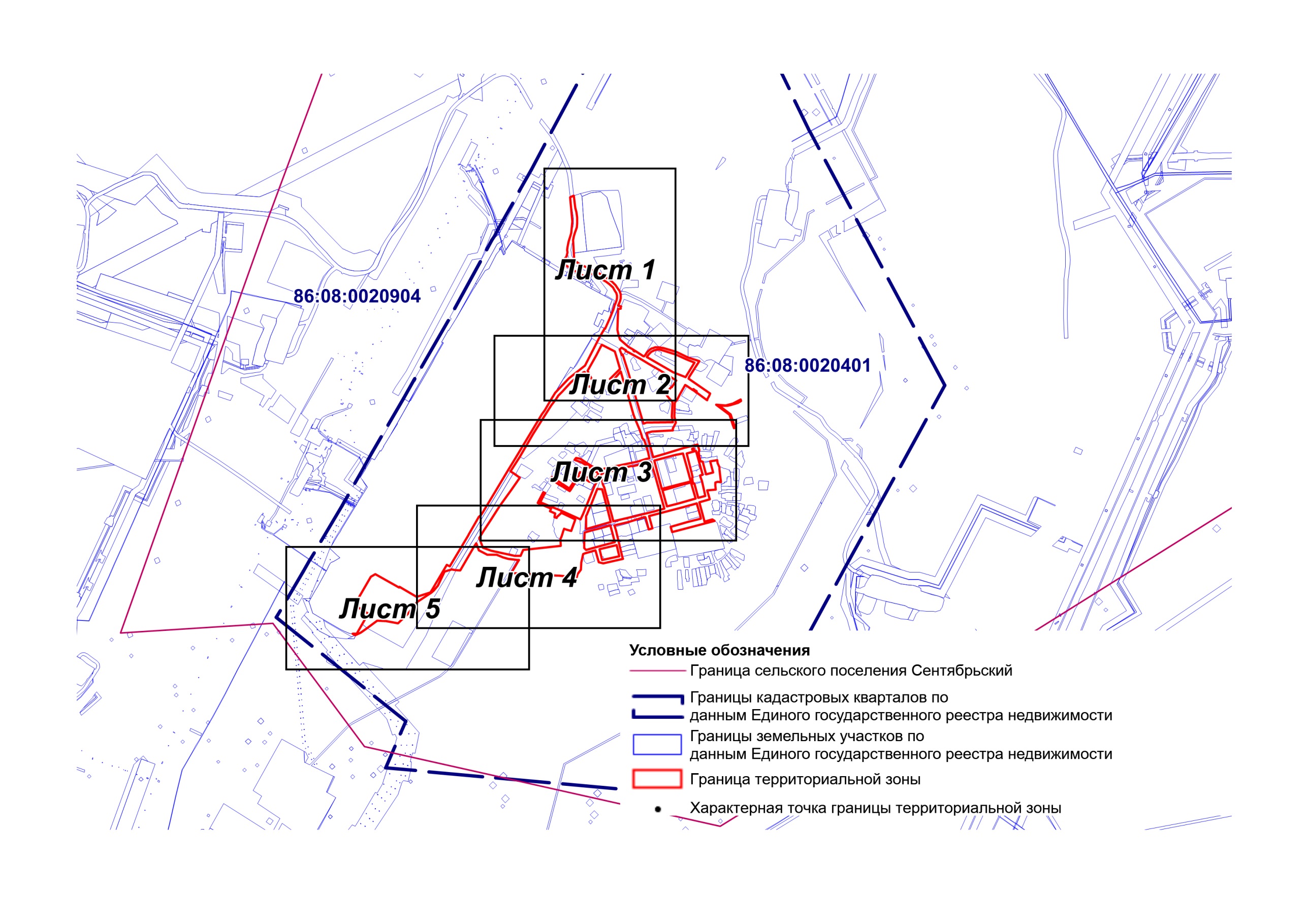 ОПИСАНИЕ МЕСТОПОЛОЖЕНИЯ ГРАНИЦЫТ. Зона транспортной инфраструктуры сельского поселения Сентябрьский Нефтеюганского района (наименование объекта)План границ объекта (Выносной лист 1)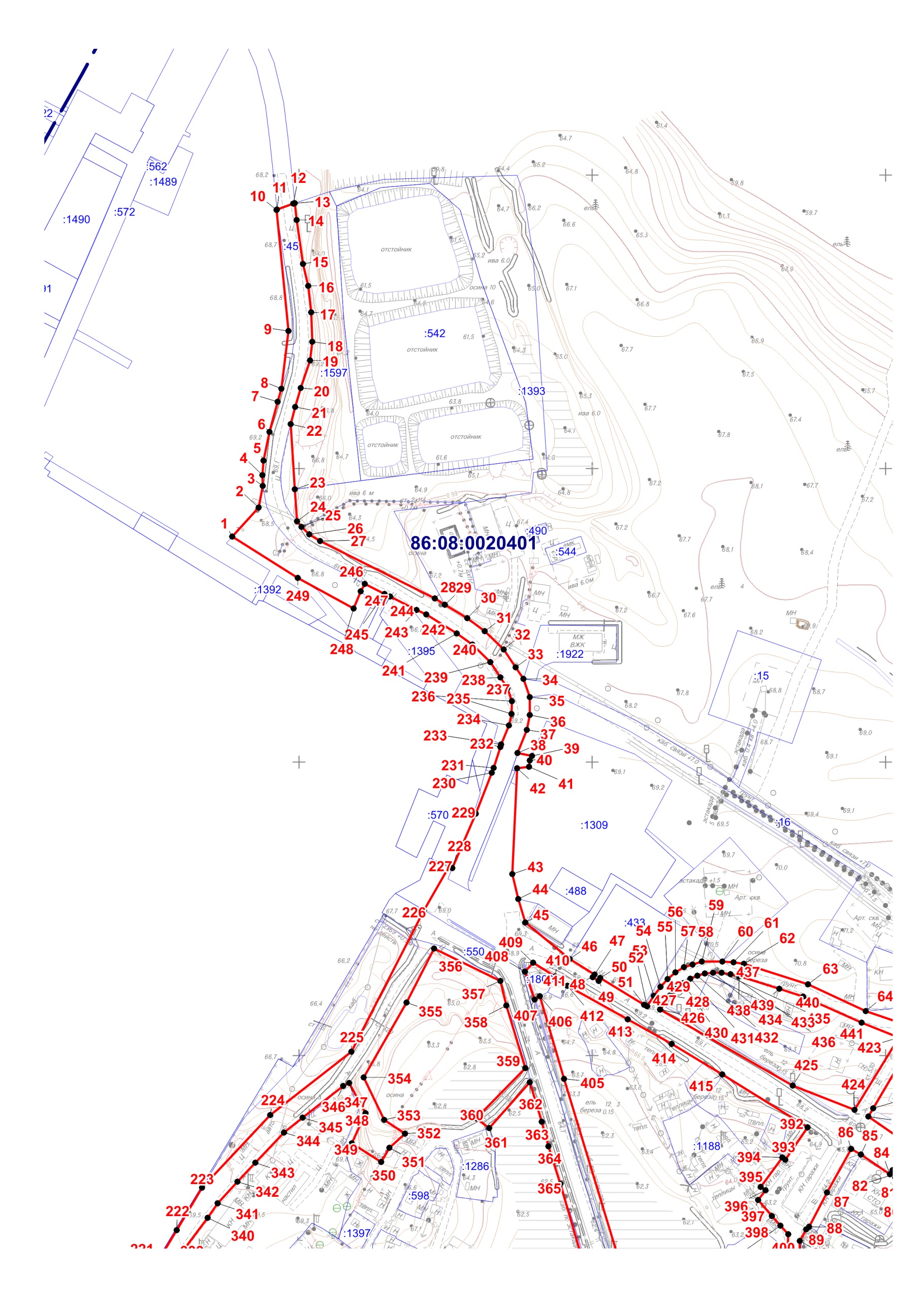 ОПИСАНИЕ МЕСТОПОЛОЖЕНИЯ ГРАНИЦЫТ. Зона транспортной инфраструктуры сельского поселения Сентябрьский Нефтеюганского района (наименование объекта)План границ объекта (Выносной лист 2)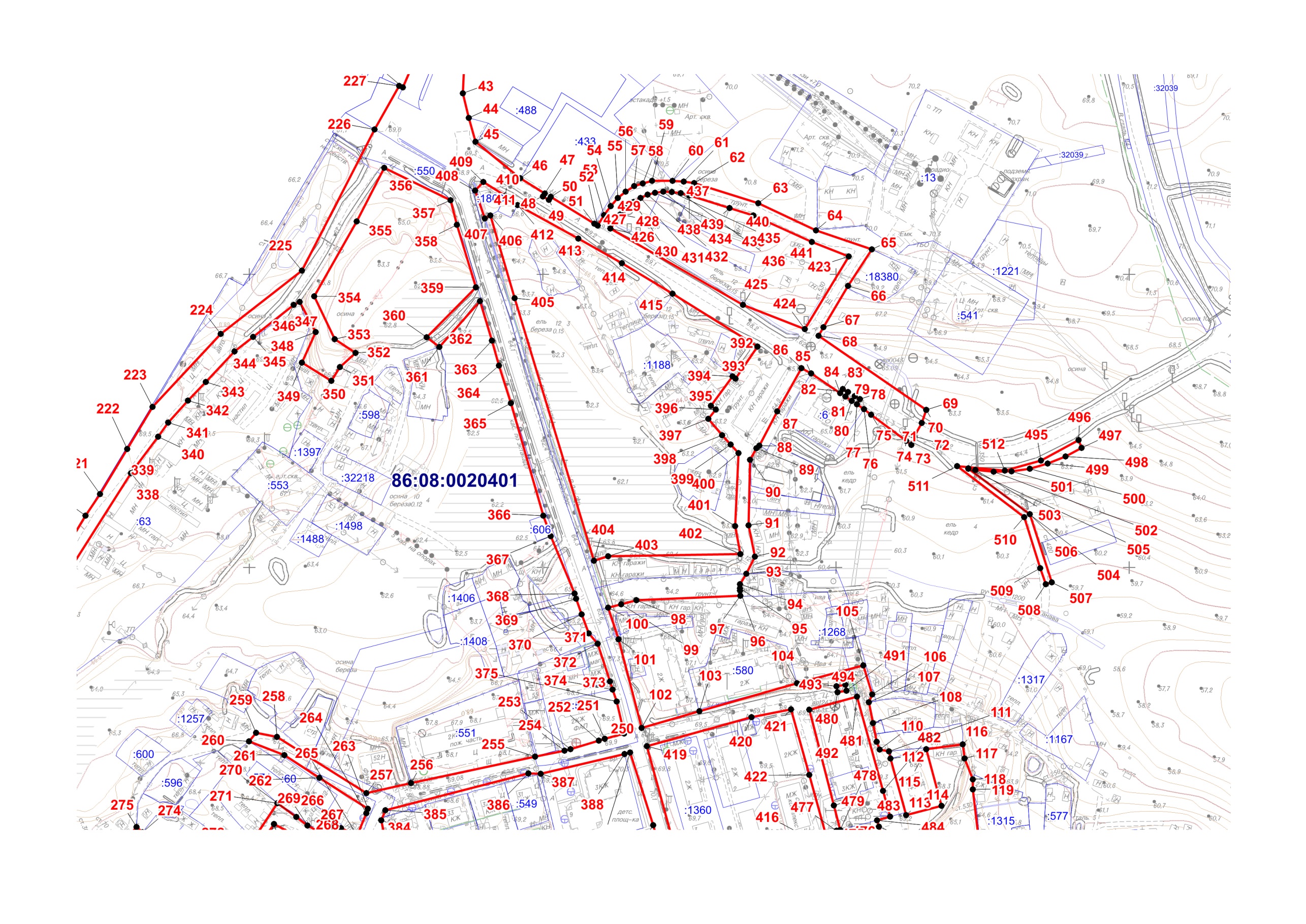 ОПИСАНИЕ МЕСТОПОЛОЖЕНИЯ ГРАНИЦЫТ. Зона транспортной инфраструктуры сельского поселения Сентябрьский Нефтеюганского района (наименование объекта)План границ объекта (Выносной лист 3)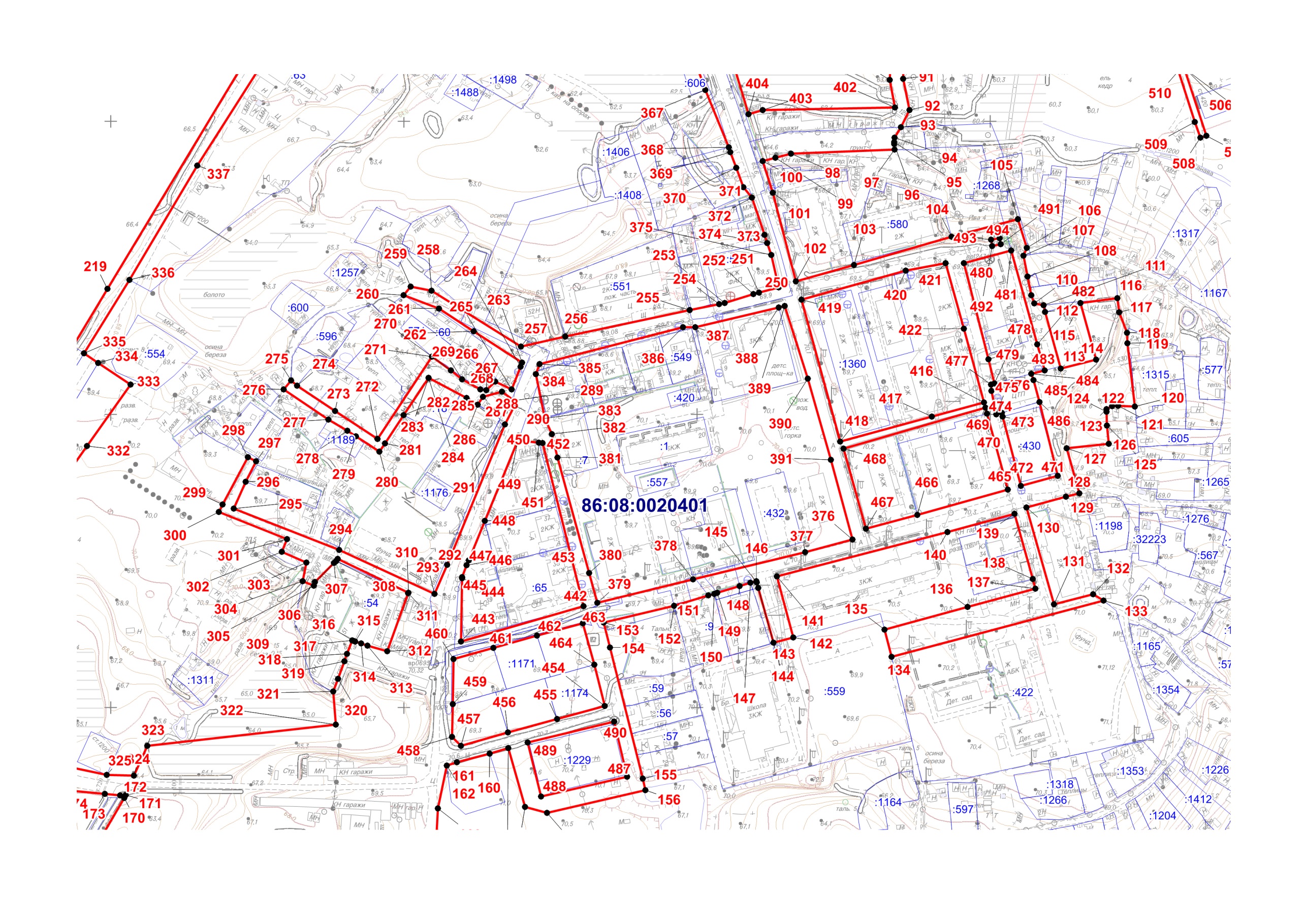 ОПИСАНИЕ МЕСТОПОЛОЖЕНИЯ ГРАНИЦЫТ. Зона транспортной инфраструктуры сельского поселения Сентябрьский Нефтеюганского района (наименование объекта)План границ объекта (Выносной лист 4)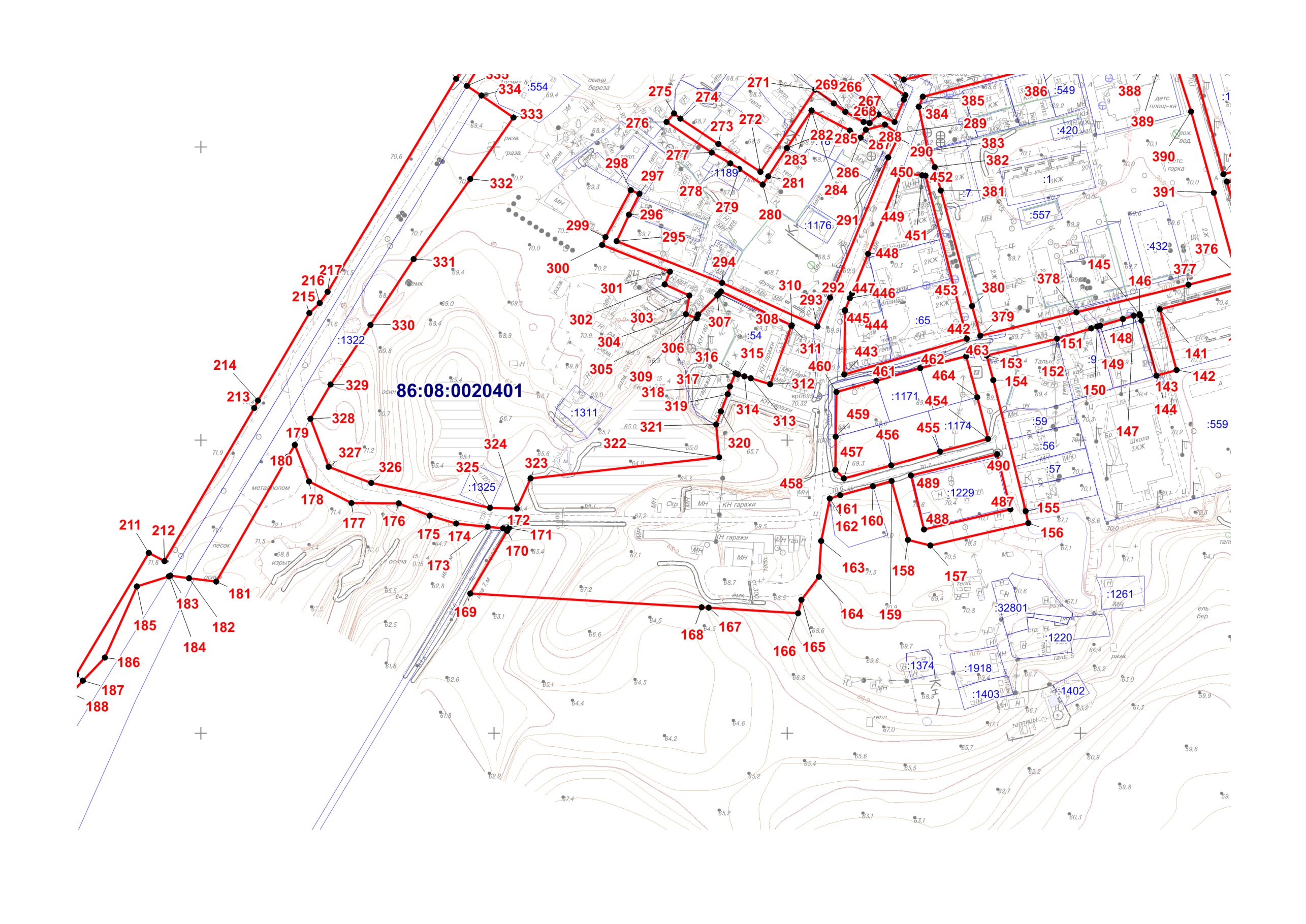 ОПИСАНИЕ МЕСТОПОЛОЖЕНИЯ ГРАНИЦЫТ. Зона транспортной инфраструктуры сельского поселения Сентябрьский Нефтеюганского района (наименование объекта)План границ объекта (Выносной лист 5)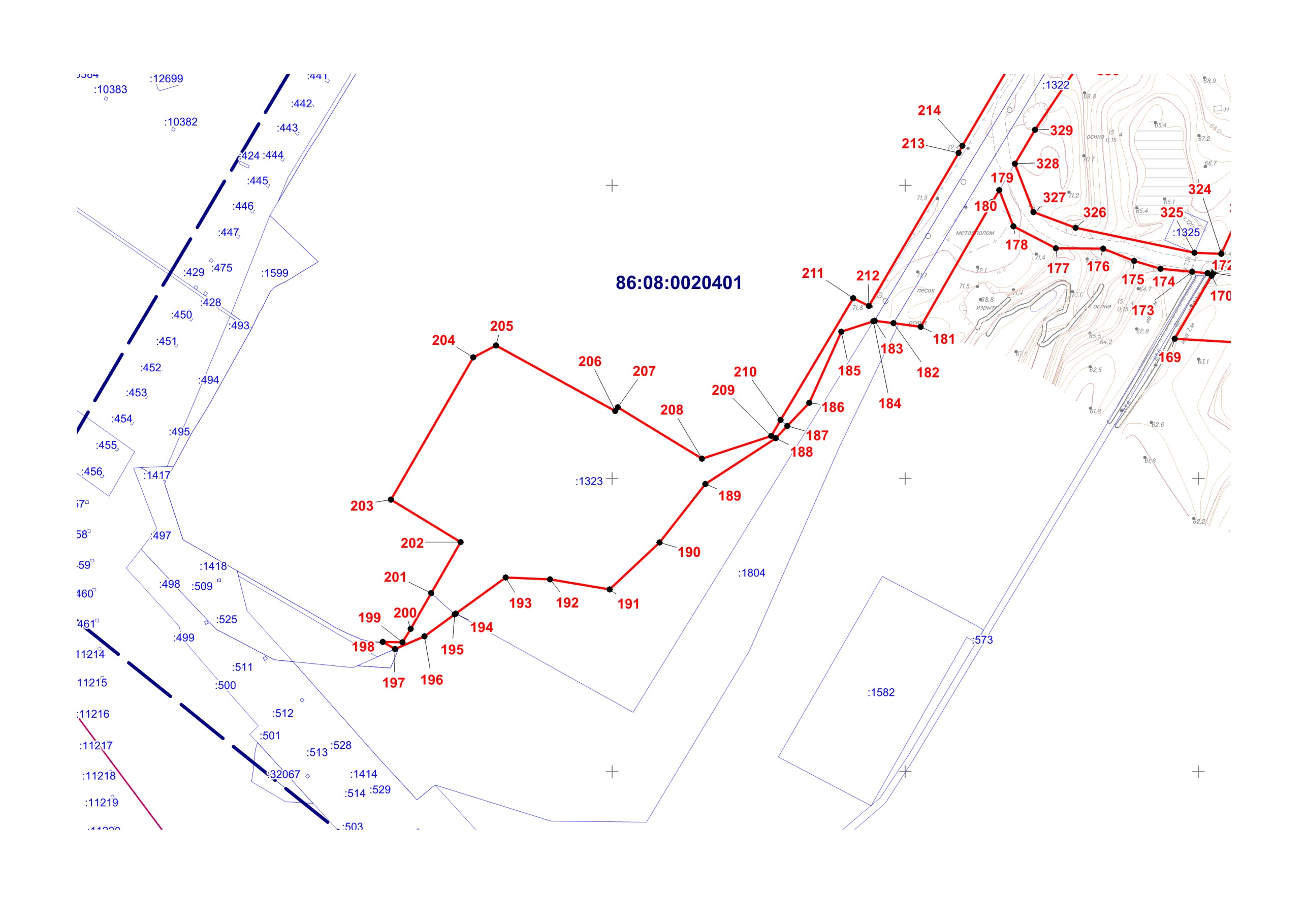 Прохождение границыПрохождение границыОписание прохождения границыот точкидо точкиОписание прохождения границы12312-23-34-45По границе земельного участка 86:08:0020401:4556По границе земельного участка 86:08:0020401:4567По границе земельного участка 86:08:0020401:4578-89-910-1011-1112-1213-1314-1415По границе земельного участка 86:08:0020401:451516По границе земельного участка 86:08:0020401:451617По границе земельного участка 86:08:0020401:451718По границе земельного участка 86:08:0020401:451819По границе земельного участка 86:08:0020401:451920По границе земельного участка 86:08:0020401:452021По границе земельного участка 86:08:0020401:452122По границе земельного участка 86:08:0020401:15972223По границе земельного участка 86:08:0020401:15972324По границе земельного участка 86:08:0020401:13932425По границе земельного участка 86:08:0020401:13932526По границе земельного участка 86:08:0020401:452627По границе земельного участка 86:08:0020401:452728По границе земельного участка 86:08:0020401:452829По границе земельного участка 86:08:0020401:13932930-3031По границе земельного участка 86:08:0020401:453132По границе земельного участка 86:08:0020401:453233По границе земельного участка 86:08:0020401:453334По границе земельного участка 86:08:0020401:453435По границе земельного участка 86:08:0020401:453536По границе земельного участка 86:08:0020401:453637По границе земельного участка 86:08:0020401:453738-3839По границе земельного участка 86:08:0020401:18033940По границе земельного участка 86:08:0020401:18034041По границе земельного участка 86:08:0020401:18034142По границе земельного участка 86:08:0020401:18034243-4344По границе земельного участка 86:08:0020401:13094445-4546-4647По границе земельного участка 86:08:0020401:4334748По границе земельного участка 86:08:0020401:4334849По границе земельного участка 86:08:0020401:4334950По границе земельного участка 86:08:0020401:4335051По границе земельного участка 86:08:0020401:4335152-5253-5354-5455-5556-5657-5758-5859-5960-6061-6162-6263-6364-6465-6566По границе земельного участка 86:08:0020904:183806667-6768-6869-6970-7071-7172-7273-7374-7475-7576-7677По границе земельного участка 86:08:0020401:67778По границе земельного участка 86:08:0020401:67879По границе земельного участка 86:08:0020401:67980По границе земельного участка 86:08:0020401:68081По границе земельного участка 86:08:0020401:68182По границе земельного участка 86:08:0020401:68283По границе земельного участка 86:08:0020401:68384По границе земельного участка 86:08:0020401:68485По границе земельного участка 86:08:0020401:68586-8687-8788-8889По границе земельного участка 86:08:0020401:6038990-9091-9192-9293-9394По границе земельного участка 86:08:0020401:11699495По границе земельного участка 86:08:0020401:11699596По границе земельного участка 86:08:0020401:11699697По границе земельного участка 86:08:0020401:14229798По границе земельного участка 86:08:0020401:14229899По границе земельного участка 86:08:0020401:142299100-100101-101102-102103-103104-104105-105106-106107-107108-108109-109110По границе земельного участка 86:08:0020401:1196110111По границе земельного участка 86:08:0020401:1196111112-112113По границе земельного участка 86:08:0020401:71113114По границе земельного участка 86:08:0020401:71114115По границе земельного участка 86:08:0020401:71115116-116117-117118-118119-119120-120121-121122-122123-123124-124125-125126-126127-127128-128129-129130-130131-131132-132133-133134По границе земельного участка 86:08:0020401:422134135-135136-136137-137138-138139-139140-140141-141142-142143-143144-144145По границе земельного участка 86:08:0020401:1422145146-146147-147148-148149По границе земельного участка 86:08:0020401:1422149150-150151-151152-152153-153154-154155-155156-156157-157158-158159-159160-160161По границе земельного участка 86:08:0020401:1175161162По границе земельного участка 86:08:0020401:1175162163-163164-164165-165166-166167-167168-168169-169170-170171-171172-172173-173174-174175-175176-176177-177178-178179-179180-180181По границе земельного участка 86:08:0020401:1322181182По границе земельного участка 86:08:0020401:1322182183По границе земельного участка 86:08:0020401:1322183184-184185-185186По границе земельного участка 86:08:0020401:1322186187По границе земельного участка 86:08:0020401:1322187188По границе земельного участка 86:08:0020401:1323188189По границе земельного участка 86:08:0020401:1323189190По границе земельного участка 86:08:0020401:1323190191По границе земельного участка 86:08:0020401:1323191192По границе земельного участка 86:08:0020401:1323192193По границе земельного участка 86:08:0020401:1323193194По границе земельного участка 86:08:0020401:1323194195По границе земельного участка 86:08:0020401:1804195196По границе земельного участка 86:08:0020401:1804196197-197198По границе земельного участка 86:08:0020401:1322198199По границе земельного участка 86:08:0020401:1322199200По границе земельного участка 86:08:0020401:1322200201По границе земельного участка 86:08:0020401:1322201202По границе земельного участка 86:08:0020401:1323202203По границе земельного участка 86:08:0020401:1323203204По границе земельного участка 86:08:0020401:1323204205По границе земельного участка 86:08:0020401:1323205206По границе земельного участка 86:08:0020401:1323206207По границе земельного участка 86:08:0020401:1323207208По границе земельного участка 86:08:0020401:1323208209По границе земельного участка 86:08:0020401:1323209210По границе земельного участка 86:08:0020401:1323210211По границе земельного участка 86:08:0020401:1322211212По границе земельного участка 86:08:0020401:1322212213По границе земельного участка 86:08:0020401:1322213214По границе земельного участка 86:08:0020401:1322214215По границе земельного участка 86:08:0020401:1322215216По границе земельного участка 86:08:0020401:1322216217По границе земельного участка 86:08:0020401:1322217218По границе земельного участка 86:08:0020401:1322218219-219220-220221По границе земельного участка 86:08:0020401:1599221222-222223-223224-224225-225226-226227По границе земельного участка 86:08:0020401:1599227228-228229По границе земельного участка 86:08:0020401:45229230-230231По границе земельного участка 86:08:0020401:1803231232По границе земельного участка 86:08:0020401:45232233По границе земельного участка 86:08:0020401:45233234По границе земельного участка 86:08:0020401:45234235По границе земельного участка 86:08:0020401:45235236По границе земельного участка 86:08:0020401:45236237По границе земельного участка 86:08:0020401:45237238По границе земельного участка 86:08:0020401:45238239По границе земельного участка 86:08:0020401:45239240По границе земельного участка 86:08:0020401:45240241По границе земельного участка 86:08:0020401:45241242По границе земельного участка 86:08:0020401:45242243-243244По границе земельного участка 86:08:0020401:1395244245По границе земельного участка 86:08:0020401:1475245246По границе земельного участка 86:08:0020401:1599246247По границе земельного участка 86:08:0020401:1599247248-248249-2491По границе земельного участка 86:08:0020401:1392250251По границе земельного участка 86:08:0020401:556251252По границе земельного участка 86:08:0020401:556252253По границе земельного участка 86:08:0020401:556253254По границе земельного участка 86:08:0020401:556254255-255256-256257-257258-258259-259260-260261-261262-262263-263264-264265-265266-266267-267268-268269-269270-270271-271272-272273-273274-274275По границе земельного участка 86:08:0020401:1300275276-276277-277278По границе земельного участка 86:08:0020401:1189278279По границе земельного участка 86:08:0020401:1189279280-280281-281282-282283По границе земельного участка 86:08:0020401:1191283284-284285-285286-286287По границе земельного участка 86:08:0020401:560287288По границе земельного участка 86:08:0020401:560288289-289290По границе земельного участка 86:08:0020401:1422290291По границе земельного участка 86:08:0020401:1422291292-292293-293294-294295-295296-296297-297298-298299-299300-300301-301302-302303-303304-304305По границе земельного участка 86:08:0020401:54305306По границе земельного участка 86:08:0020401:54306307По границе земельного участка 86:08:0020401:54307308По границе земельного участка 86:08:0020401:54308309-309310-310311-311312По границе земельного участка 86:08:0020401:54312313По границе земельного участка 86:08:0020401:54313314По границе земельного участка 86:08:0020401:54314315По границе земельного участка 86:08:0020401:54315316По границе земельного участка 86:08:0020401:54316317По границе земельного участка 86:08:0020401:54317318По границе земельного участка 86:08:0020401:54318319По границе земельного участка 86:08:0020401:54319320По границе земельного участка 86:08:0020401:54320321По границе земельного участка 86:08:0020401:54321322-322323-323324-324325-325326-326327-327328-328329-329330По границе земельного участка 86:08:0020401:1322330331По границе земельного участка 86:08:0020401:1322331332По границе земельного участка 86:08:0020401:1322332333По границе земельного участка 86:08:0020401:1322333334По границе земельного участка 86:08:0020401:1322334335По границе земельного участка 86:08:0020401:1323335336-336337По границе земельного участка 86:08:0020401:63337338По границе земельного участка 86:08:0020401:63338339По границе земельного участка 86:08:0020401:63339340По границе земельного участка 86:08:0020401:63340341По границе земельного участка 86:08:0020401:63341342По границе земельного участка 86:08:0020401:63342343По границе земельного участка 86:08:0020401:63343344По границе земельного участка 86:08:0020401:63344345По границе земельного участка 86:08:0020401:63345346-346347По границе земельного участка 86:08:0020401:63347348-348349-349350-350351-351352-352353-353354-354355-355356-356357-357358-358359-359360-360361-361362-362363-363364-364365По границе земельного участка 86:08:0020401:550365366-366367По границе земельного участка 86:08:0020401:606367368-368369По границе земельного участка 86:08:0020401:1422369370По границе земельного участка 86:08:0020401:1422370371-371372-372373По границе земельного участка 86:08:0020401:1806373374-374375По границе земельного участка 86:08:0020401:550375250По границе земельного участка 86:08:0020401:550376377-377378-378379-379380-380381-381382По границе земельного участка 86:08:0020401:7382383По границе земельного участка 86:08:0020401:7383384-384385-385386-386387-387388По границе земельного участка 86:08:0020401:558388389-389390-390391-391376-392393-393394-394395-395396-396397-397398-398399-399400-400401-401402-402403-403404-404405-405406-406407-407408По границе земельного участка 86:08:0020401:1803408409По границе земельного участка 86:08:0020401:1803409410По границе земельного участка 86:08:0020401:1803410411По границе земельного участка 86:08:0020401:1803411412По границе земельного участка 86:08:0020401:1606412413-413414-414415-415392-416417-417418-418419-419420-420421-421422-422416-423424-424425-425426-426427-427428-428429-429430-430431-431432-432433-433434-434435-435436-436437-437438-438439-439440-440441-441423-442443-443444-444445По границе земельного участка 86:08:0020401:1422445446По границе земельного участка 86:08:0020401:1422446447По границе земельного участка 86:08:0020401:1422447448По границе земельного участка 86:08:0020401:1422448449По границе земельного участка 86:08:0020401:1422449450По границе земельного участка 86:08:0020401:1422 450451-451452-452453-453442-454455-455456По границе земельного участка 86:08:0020401:1173456457По границе земельного участка 86:08:0020401:1172457458По границе земельного участка 86:08:0020401:1172458459По границе земельного участка 86:08:0020401:1172459460По границе земельного участка 86:08:0020401:1170460461По границе земельного участка 86:08:0020401:1170461462По границе земельного участка 86:08:0020401:1171462463По границе земельного участка 86:08:0020401:1177463464По границе земельного участка 86:08:0020401:1177464454По границе земельного участка 86:08:0020401:1174465466По границе земельного участка 86:08:0020401:1596466467-467468-468469-469470-470465По границе земельного участка 86:08:0020401:1596471472-472473-473474-474475-475476По границе земельного участка 86:08:0020401:4476477По границе земельного участка 86:08:0020401:4477478-478479-479480-480481-481482-482483-483484-484485-485486По границе земельного участка 86:08:0020401:4486471-487488-488489-489490-490487-491492По границе земельного участка 86:08:0020401:561492493По границе земельного участка 86:08:0020401:561493494По границе земельного участка 86:08:0020401:561494491По границе земельного участка 86:08:0020401:561495496-496497-497498-498499-499500-500501-501502-502503-503504-504505-505506-506507-507508-508509-509510-510511-511512-512495-